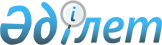 Амбулаториялық жағдайлардағы мамандандырылған медициналық көмек көрсету қағидаларын бекіту туралыҚазақстан Республикасы Денсаулық сақтау министрінің 2022 жылғы 27 сәуірдегі № ҚР ДСМ-37 бұйрығы. Қазақстан Республикасының Әділет министрлігінде 2022 жылғы 29 сәуірде № 27833 болып тіркелді
      Қазақстан Республикасы Үкіметінің 2017 жылғы 17 ақпандағы № 71 қаулысымен бекітілген Қазақстан Республикасы Денсаулық сақтау министрлігі туралы ереженің 16-тармағының 45) тармақшасына сәйкес БҰЙЫРАМЫН: 
      1. Қоса беріліп отырған Амбулаториялық жағдайлардағы мамандандырылған медициналық көмек көрсету қағидалары бекітілсін.
      2. Қазақстан Республикасы Денсаулық сақтау министрлігінің Медициналық көмекті ұйымдастыру департаменті Қазақстан Республикасының заңнамасында белгіленген тәртіппен:
      1) осы бұйрықты Қазақстан Республикасы Әділет министрлігінде мемлекеттік тіркеуді;
      2) осы бұйрықты ресми жарияланған күнінен кейін Қазақстан Республикасы Денсаулық сақтау министрлігінің интернет-ресурсында орналастыруды;
      3) осы бұйрықты Қазақстан Республикасы Әділет министрлігінде мемлекеттік тіркегеннен кейін он жұмыс күні ішінде Қазақстан Республикасы Денсаулық сақтау министрлігінің Заң департаментіне 1) және 2) тармақшаларда көзделген іс-шаралардың орындалуы туралы мәліметтерді ұсынуды қамтамасыз етсін.
      3. Осы бұйрықтың орындалуын бақылау жетекшілік ететін Қазақстан Республикасының Денсаулық сақтау вице-министріне жүктелсін.
      4. Осы бұйрық алғашқы ресми жарияланған күнінен кейін күнтізбелік он күн өткен соң қолданысқа енгізіледі. Амбулаториялық жағдайларда мамандандырылған медициналық көмек көрсету қағидалары 1-тарау. Жалпы ережелер
      1. Осы Амбулаториялық жағдайларда мамандандырылған медициналық көмек көрсету қағидалары (бұдан әрі - Қағидалар) Қазақстан Республикасы Үкіметінің 2017 жылғы 17 ақпандағы № 71 қаулысымен бекітілген Қазақстан Республикасы Денсаулық сақтау министрлігі туралы ереже 16-тармағының 45) тармақшасына сәйкес әзірленді және амбулаториялық жағдайларда мамандандырылған медициналық көмек көрсету тәртібін айқындайды.
      2. Осы Қағидаларда пайдаланылатын негізгі ұғымдар:
      1) бейінді маман – жоғары медициналық білімі, денсаулық сақтау саласында сертификаты бар медицина қызметкері;
      2) денсаулық сақтау саласындағы уәкілетті орган (бұдан әрі – уәкілетті орган) - Қазақстан Республикасы азаматтарының денсаулығын сақтау, медицина және фармацевтика ғылымы, медициналық және фармацевтикалық білім беру, халықтың санитариялық-эпидемиологиялық саламаттылығы, дәрілік заттар мен медициналық бұйымдардың айналысы, медициналық қызметтер (көмек) көрсетудің сапасы саласында басшылықты және салааралық үйлестіруді жүзеге асыратын орталық атқарушы орган;
      3) қашықтықтан көрсетілетін медициналық қызметтер - аурулар мен жарақаттардың диагностикасы, оларды емдеу, медициналық оңалту және олардың профилактикасы, медицина қызметкерлерінің өзара, жеке тұлғалармен және (немесе) олардың заңды өкілдерімен қашықтықтан өзара іс-қимыл жасауын, көрсетілген адамдарды сәйкестендіруді, сондай-ақ олар жасайтын әрекеттерді құжаттауды қамтамасыз ететін цифрлық технологиялар арқылы зерттеулер мен бағалауды жүргізу мақсатында медициналық көрсетілетін қызметтерді ұсыну;
      4) медициналық-санитариялық алғашқы көмек (бұдан әрі – МСАК) - адам, отбасы және қоғам деңгейінде көрсетілетін, аурулар мен жай-күйлердің профилактикасын, диагностикасын, оларды емдеуді қамтитын халықтың мұқтажына бағдарланған медициналық көмекке алғашқы қол жеткізу орны;
      5) міндетті әлеуметтік медициналық сақтандыру жүйесіндегі медициналық көмек – әлеуметтік медициналық сақтандыру қорының активтері есебінен медициналық көрсетілетін қызметтер тұтынушыларға ұсынылатын медициналық көмек көлемі;
      6) тегін медициналық көмектің кепілдік берілген көлемі (бұдан әрі – ТМККК) – бюджет қаражаты есебінен ұсынылатын медициналық көмек көлемі;
      7) медициналық ақпараттық жүйе - денсаулық сақтау субъектілерінің процестерін электрондық форматта жүргізуді қамтамасыз ететін ақпараттық жүйе.
      3. Амбулаториялық жағдайдағы кеңес-диагностикалық көмек түріндегі (бұдан әрі – КДК) мамандандырылған медициналық көмекті диагностиканың, емдеудің, медициналық оңалтудың арнайы әдістерін талап ететін аурулар кезінде бейінді мамандар көрсетеді, оның ішінде:
      шығу орны бойынша, оның ішінде үйде;
      жылжымалы медициналық кешендерде, медициналық пойыздарда;
      білім беру ұйымдарында;
      қашықтықтан медициналық қызмет көрсету құралдарын пайдалана отырып.
      4. Амбулаториялық жағдайларда КДК түріндегі мамандандырылған медициналық көмекті "Рұқсаттар және хабарламалар туралы" 2014 жылғы 16 мамырдағы Қазақстан Республикасының Заңында белгіленген тәртіппен алынған, көрсетілетін қызмет түріне мемлекеттік лицензиясы бар денсаулық сақтау субъектілері көрсетеді:
      1) ТМККК шеңберінде;
      2) МӘМС жүйесінде;
      3) "Денсаулық сақтау субъектілерінің ақылы қызметтер көрсету қағидаларына және ақылы медициналық қызметтер (көмек) көрсету жөніндегі шарттың үлгісін бекіту туралы" Қазақстан Республикасы Денсаулық сақтау министрінің 2020 жылғы 29 қазандағы бекітілген № ҚР ДСМ-170/2020 бұйрығымен (Нормативтік құқықтық актілерді мемлекеттік тіркеу тізілімінде № 21559 болып тіркелген) бекітілген нысанға сәйкес ақылы негізде жүзеге асырылады;
      4) "Сақтандыру қызметі туралы" 2000 жылғы 18 желтоқсандағы Қазақстан Республикасының Заңына сәйкес ерікті медициналық сақтандыру (бұдан әрі – ЕМС) шеңберінде жүзеге асырылады;
      5) Қазақстан Республикасы Президентінің Әкімшілігімен келісу бойынша Қазақстан Республикасы Президентінің Іс Басқармасы бекіткен тізбеге сәйкес Қазақстан Республикасының мемлекеттік қызметшілері мен азаматтарының жекелеген санаттарына бюджет қаражаты есебінен беріледі.
      5. ТМККК шеңберінде амбулаториялық жағдайда мамандандырылған медициналық көмекке мыналар кіреді:
      1) "АИТВ инфекциясының профилактикасы жөніндегі іс-шараларды жүргізу қағидаларын бекіту туралы" " Қазақстан Республикасы Денсаулық сақтау министрінің 2020 жылғы 19 қазандағы № ҚР ДСМ-137/2020 бұйрығына сәйкес АИТВ инфекциясының және Қазақстан Республикасы Денсаулық сақтау министрінің 2020 жылғы 30 қарашадағы № ҚР ДСМ-214/2020 "Туберкулез профилактикасы жөніндегі жөніндегі іс-шараларды жүргізу қағидаларын бекіту туралы" бұйрығына сәйкес туберкулездің профилактикасы және диагностикасы;
      2) жарақаттар, уланулар немесе басқа да шұғыл жағдайлар кезінде көрсетілетін, оның ішінде елдегі эпидемиологиялық жағдайдың нашарлауына алып келетін аурулар кезінде және оларға күдік туындаған жағдайларда МӘМС жүйесіндегі қызметтерді тұтынушылар болып табылмайтын адамдар үшін мобилдік бригада көрсететін қызметтер;
      3) "Әлеуметтік мәні бар аурулардың тізбесін бекіту туралы" Қазақстан Республикасы Денсаулық сақтау министрінің 2020 жылғы 23 қыркүйектегі № ҚР ДСМ-108/2020 бұйрығына (Нормативтік құқықтық актілерді мемлекеттік тіркеу тізілімінде № 21263 болып тіркелген) сәйкес әлеуметтік мәні бар аурулар кезінде диагностика және емдеу;
      4) "Созылмалы аурулары бар адамдарға медициналық көмек көрсетуді ұйымдастыру қағидаларын, байқау мерзімділігі мен мерзімдерін, диагностикалық зерттеулердің міндетті минимумы мен еселігін бекіту туралы" Қазақстан Республикасы Денсаулық сақтау министрінің 2020 жылғы 23 қазандағы №ҚР ДСМ-149/2020 бұйрығына (Нормативтік құқықтық актілерді мемлекеттік тіркеу тізілімінде № 21513 болып тіркелген) (бұдан әрі -  № ҚР ДСМ-149/2020 бұйрығы) сәйкес созылмалы аурулар кезінде диагностикалау және емдеу;
      6. МӘМС жүйесінде амбулаториялық жағдайда мамандандырылған медициналық көмек мыналарды қамтиды:
      1) "Мектепке дейінгі және мектеп жасындағы балаларды, сондай-ақ техникалық және кәсіптік, орта білімнен кейінгі және жоғары білім беретін оқушыларды қоса алғанда, халықтың нысаналы топтарына профилактикалық медициналық қарап-тексерулерді жүргізу қағидаларын, көлемі мен кезеңділігін бекіту туралы" Қазақстан Республикасы Денсаулық сақтау министрінің 2020 жылғы 15 желтоқсандағы № ҚР ДСМ-264/2020 бұйрығымен бекітілген тәртіппен және кезеңділікпен профилактикалық медициналық қарап-тексерулерді жүзеге асырады;
      2) бейінді мамандардың қабылдауы мен консультациясы, сондай-ақ елдегі эпидемиологиялық жағдайдың нашарлауына әкелетін аурулар кезінде және оларға күдік туындаған жағдайда үйдегі мобильдік бригада қызметтері;
      3) "Созылмалы аурулары бар адамдарға медициналық көмек көрсетуді ұйымдастыру қағидаларын, байқау мерзімділігі мен мерзімдерін, диагностикалық зерттеулердің міндетті минимумы мен еселігін бекіту туралы" №ҚР ДСМ-149/2020 бұйрығына сәйкес бейінді мамандардың созылмалы аурулары бар адамдарды тәртіппен және кезеңділікпен динамикалық байқауын қамтиды;
      4) "Халықтың шұғыл және жоспарлы стоматологиялық көмек алуға жататын жекелеген санаттарының тізбесін бекіту туралы" Қазақстан Республикасы денсаулық сақтау министрінің 2020 жылғы 21 қыркүйектегі № ҚР ДСМ-106/2020 бұйрығымен бекіткен тізбе бойынша халықтың жекелеген санаттарына шұғыл және жоспарлы нысанда стоматологиялық көмек көрсету;
      5) "Амбулаториялық жағдайлардағы мамандандырылған медициналық көмекке енгізілген диагностикалық қызметтердің, оның ішінде зертханалық қызметтің тізбесін бекіту туралы" Қазақстан Республикасы Денсаулық сақтау министрінің 2020 жылғы 30 қарашадағы № ҚР ДСМ-221/2020 бұйрығымен (Нормативтік құқықтық актілерді мемлекеттік тіркеу тізілімінде № 21703 болып тіркелген) бекітілген диагностикалық қызметтер, оның ішінде зертханалық диагностика;
      6) "Амбулаториялық жағдайлардағы мамандандырылған медициналық көмекке енгізілген емшаралар мен манипуляциялар тізбесін бекіту туралы" Қазақстан Республикасы денсаулық сақтау министрінің 2020 жылғы 19 қазандағы № ҚР ДСМ-136/2020 бұйрығымен бекітілген рәсімдер мен манипуляциялар.
      7. Келісімшарт бойынша әскери қызметшілердің отбасы мүшелеріне, арнаулы мемлекеттік және құқық қорғау органдары қызметкерлерінің отбасы мүшелеріне (оның ішінде олардың асырауындағы адамдарға), құқық қорғау органдарының зейнеткерлеріне, әскери қызметте болудың шекті жасына толғаннан кейін әскери қызметтен босатылған, денсаулық жағдайы бойынша әскери қызмет міндеттерін орындауға байланысты ауырған, сондай-ақ жиырма және одан да көп еңбек сіңірген жылдары бар адамдарға, әскери қызмет өткеру кезеңінде арнаулы мемлекеттік және құқық қорғау қорғау органдарының қызметкерлеріне, денсаулық жағдайы (қызметтік міндеттерін атқару кезінде алынған аурулар, мертігулер, мүгедектік) бойынша, сондай-ақ қызметте болудың шекті жасына толу немесе штаттарды қысқарту бойынша арнаулы мемлекеттік органдар қызметінен босатылғандарға және ТМККК шеңберінде және МӘМС жүйесінде күнтізбелік жиырма және одан да көп жыл еңбек сіңірген қызметкерлерге әскери-медициналық (медициналық) бөлімшелердің терапевт дәрігерінің немесе жалпы практикалық дәрігерінің жолдамасы бойынша жүзеге асырылады; 
      8. Ұлы Отан соғысының ардагерлеріне, басқа мемлекеттердің аумағындағы ұрыс қимылдарының ардагерлеріне, жеңілдіктер бойынша Ұлы Отан соғысының ардагерлеріне, еңбек ардагерлеріне теңестірілген ардагерлерге және басқа да адамдарға мамандандырылған медициналық көмек көрсету "Ардагерлер туралы" 2020 жылғы 6 мамырдағы Қазақстан Республикасының Заңына сәйкес жүзеге асырылады. 2-тарау. Амбулаториялық жағдайлардағы мамандандырылған медициналық көмек көрсету тәртібі
      9. Амбулаториялық жағдайларда мамандандырылған медициналық көмек мыналарды қамтиды:
      1) осы Қағидаларға 1-қосымшаға сәйкес ТМККК шеңберінде көрсетілетін медициналық қызметтердің тізбесі;
      2) осы Қағидаларға 2-қосымшаға сәйкес ТМККК шеңберінде және (немесе) МӘМС жүйесінде көрсетілетін медициналық қызметтердің тізбесі;
      3) "Сақтандыру қызметі туралы" Қазақстан Республикасының Заңына сәйкес ерікті медициналық сақтандыру шеңберінде көрсетілетін медициналық қызметтер тізбесін сақтандыру ұйымы айқындайды.
      10. ТМККК және МӘМС жүйесі шеңберінде амбулаториялық жағдайда мамандандырылған медициналық көмек көрсетіледі:
      1) шұғыл түрде - денсаулыққа елеулі зиянды болдырмау және (немесе) өмірге төнген қатерді жою үшін кезек күттірмейтін медициналық араласуды талап ететін кенеттен болған жіті аурулар, жай-күйлер, созылмалы аурулардың асқынуы кезінде;
      2) кезек күттірмейтін - пациенттің өміріне анық қатер төндірмейтін, кенеттен болған жіті аурулар мен жай-күйлер, созылмалы аурулардың асқынуы кезінде;
      3) жоспарлы түрде – көмек көрсетуді белгілі бір уақытқа кейінге қалдыру пациент жай-күйінің нашарлауына алып келмейтін, пациенттің өміріне қауіп төндірмейтін аурулар мен жай-күйлер кезінде, сондай-ақ профилактикалық іс-шараларды жүргізу кезінде.
      11. ТМККК шеңберінде және (немесе) МӘМС жүйесінде амбулаториялық жағдайларда мамандандырылған медициналық көмек жоспарлы тәртіппен осы Қағидаларға 3-қосымшаға сәйкес келу/жүгіну себептеріне сәйкес бастапқы және қайталама деңгейде медициналық көмек көрсететін мамандардың жолдамасы бойынша медициналық көмек көрсетудің бастапқы, екіншілік және үшінші деңгейінде көрсетіледі. 
      12. ТМККК шеңберінде және (немесе) МӘМС жүйесінде медициналық көмек көрсетудің бастапқы және екіншілік деңгейіндегі амбулаториялық жағдайларда мамандар жолдауынсыз мамандандырылған медициналық көмек көрсету мынадай жағдайларда клиникалық хаттамаларға сәйкес жүзеге асырылады: 
      1) шұғыл жағдайлар мен жарақаттар, оның ішінде офтальмологиялық, оториноларингологиялық және басқа да жарақаттар кезінде; 
      2) шұғыл және жоспарлы стоматологиялық көмек көрсету бойынша пациент жүгінген кезде;
      3) пациент дерматовенерологиялық бейіндегі аурулар бойынша бейінді маманға жүгінген кезде; 
      4) пациент тіркелген жері бойынша акушер-гинекологқа жүктілік бойынша тіркеуге тұруды санамағанда және психологқа жүгінген кезде,;
      5) пациент онкологиялық және гематологиялық бейіндегі ауруға күдік бойынша бейінді маманға жүгінген кезде;
      6) пациент жастар денсаулық орталықтарына жүгінген кезде (өздігінен жүгіну); 
      7) пациент динамикалық бақылау ауруының бейіні бойынша денсаулық сақтау ұйымына бейінді маманға жүгінген кезде; 
      8) аурудың себебі бойынша жүгінудің бір жағдайы шеңберінде бейінді маманға қайта қабылдау кезінде, сондай-ақ ісіктерге күдік болған кезде;
      9) жылжымалы медициналық кешендермен және медициналық поездармен қызмет көрсету кезінде;
      13. Бастапқы деңгейдегі мамандардың жолдамасын талап етпейтін бейінді маманға жүгіну қажет болған жағдайда қабылдауға жазылу:
       1) пациент тіркелген жері бойынша медициналық ұйымға немесе ТМККК шеңберінде және (немесе) МӘМС жүйесі шеңберінде медициналық көрсетілетін қызметтерді берушілер базасының денсаулық сақтау субъектісіне тікелей өтініш жасаған кезде; 
      2) телефон байланысы, медициналық ақпараттық жүйелердің мобилдік қосымшалары арқылы дәрігердің қабылдауына жазбаны ресімдеу. "Дәрігердің қабылдауына алдын ала жазылу" жазбасы медициналық ақпараттық жүйесіне енгізіледі, онда дәрігердің қабылдау кестесіне сәйкес дәрігердің бос уақыты мен қабылданған күнін көрсете отырып, жауап беріледі;
      3) пациенттің ЭҮП арқылы жүгінуі және "жеке кабинетке" электрондық өтінім мәртебесі түрінде хабарлама келіп түсумен "дәрігердің қабылдауына жазылу" мемлекеттік қызмет көрсетуге сұрау салуы. 
      Диагнозды верификациялау үшін бір өтініш шеңберінде біріншілік, екіншілік, үшіншілік деңгейдегі бейінді маман медициналық ақпараттық жүйеге деректерді енгізе отырып, қосымша зертханалық-аспаптық зерттеулерге және басқа бейінді мамандардың консультацияларына жолдама жасайды.
      Ауруға байланысты жүгінген жағдайда бейінді маман клиникалық хаттамаларға сәйкес рәсімдер мен манипуляциялар жүргізеді, оның ішінде стоматологиялық көмек көрсету кезінде және деректерді медициналық ақпараттық жүйеге енгізеді. 
      ТМККК және (немесе) МӘМС жүйесі шеңберінде амбулаториялық жағдайда мамандандырылған медициналық қызметтер көрсететін денсаулық сақтау субъектілері ДСМ АЖ-мен интеграцияланған медициналық ақпараттық жүйеге кемінде күнтізбелік 14 күн ашық күнмен бейінді мамандарды қабылдау кестесін енгізеді және кесте өзгерген жағдайда деректерді өзектілендіруді қамтамасыз етеді. 
      Бастапқы деңгейдегі мамандардың жолдамасын талап етпейтін бейінді маманға жоспарлы жүгіну қажет болған жағдайда қабылдауға жазылу:
       пациент тіркелген жері бойынша медициналық ұйымға немесе ТМККК шеңберінде және (немесе) МӘМС жүйесі шеңберінде медициналық көрсетілетін қызметтерді берушілер базасының денсаулық сақтау субъектісіне тікелей өтініш жасаған кезде; 
      телефон байланысы, медициналық ақпараттық жүйелердің мобилдік қосымшалары арқылы дәрігердің қабылдауына жазбаны ресімдеу. 
      "Дәрігердің қабылдауына алдын ала жазылу" жазбасы медициналық ақпараттық жүйесіне енгізіледі, онда дәрігердің қабылдау кестесіне сәйкес дәрігердің бос уақыты мен қабылданған күнін көрсете отырып, жауап беріледі;
      пациенттің ЭҮП арқылы жүгінуі және "жеке кабинетке" электрондық өтінім мәртебесі түрінде хабарлама келіп түсумен "дәрігердің қабылдауына жазылу" мемлекеттік қызмет көрсетуге сұрау салуы. 
      14. Бейінді маманның амбулаториялық жағдайда мамандандырылған медициналық көмек көрсетуі кезінде есепке алу құжаттамасын жүргізу "Денсаулық сақтау саласындағы есепке алу құжаттамасының нысандарын бекіту туралы" Қазақстан Республикасы Денсаулық сақтау министрінің міндетін атқарушының 2020 жылғы 30 қазандағы № ҚР ДСМ-175/2020 бұйрығымен (Нормативтік құқықтық актілерді мемлекеттік тіркеу тізілімінде № 21579 болып тіркелген) (бұдан әрі – № ҚР ДСМ-175/2020 бұйрық) бекітілген нысандар бойынша, оның ішінде медициналық ақпараттық жүйелер арқылы жүзеге асырылады. 
      Техникалық мүмкіндік болмаған кезде медициналық құжаттама кейіннен күнтізбелік 1 ай мерзімінен кеш емес медициналық ақпараттық жүйелерге енгізуімен қағаз түрінде ресімделеді.
      15. ТМККК шеңберінде және (немесе) МӘМС жүйесінде бейіні бойынша амбулаториялық жағдайларда мамандандырылған медициналық көмек көрсету тәртібі мен мерзімдері медициналық көмек көрсету бейіні бойынша стандарттарға сәйкес "Халық денсаулығы және денсаулық сақтау жүйесі туралы" Қазақстан Республикасының 2020 жылғы 7 шілдедегі Кодексіне сәйкес айқындалады. 
      16. Бейіндер бөлінісінде амбулаториялық жағдайларда, оның ішінде әлеуметтік мәні бар ауруға күдік болған кезде мамандандырылған медициналық көмек көрсету бағытын медициналық көмек көрсету қағидалары мен стандарттарына сәйкес облыстардың, республикалық маңызы бар қалалардың және астананың денсаулық сақтауды мемлекеттік басқарудың жергілікті органдары белгілейді. 
      17. Мамандандырылған медициналық көмек көрсеткен бейінді маман көрсеткіштер болған кезде Қазақстан Республикасы Денсаулық сақтау министрінің 2020 жылғы 18 қарашадағы № ҚР ДСМ-198/2020 бұйрығымен (Нормативтік құқықтық актілерді мемлекеттік тіркеу тізілімінде № 21660 болып тіркелген) бекітілген еңбекке уақытша жарамсыздық сараптамасын жүргізу, еңбекке уақытша жарамсыздық парағын немесе анықтамасын беру қағидаларына сәйкес еңбекке уақытша жарамсыздық парағын және (немесе) анықтамасын береді немесе ұзартады, ал еңбекке қабілеттілігінен тұрақты айырылған жағдайда медициналық-әлеуметтік сараптамаға жіберу үшін МСАК дәрігеріне ұсынымдар береді.
      18. Үшінші деңгейдегі бейінді мамандар көрсететін ТМККК және (немесе) МӘМС жүйесі шеңберінде мамандандырылған медициналық көмек алуға жолдама жағдайда жүзеге асырылады: 
      диагнозды верификациялау үшін күрделі, түсініксіз жағдайларды дифференциалды диагностикалау; 
      сирек кездесетін, орфандық ауруларды диагностикалау; 
      жүргізу, емдеу тәсілін айқындаудың, сондай-ақ еңбекке жарамсыздықты сараптамалық бағалаудың даулы жағдайларын шешу; 
      шетелге емделуге жіберу үшін көрсетілімдердің болуын анықтау; 
      аурудың жиі қайталануы және декомпенсация жағдайларында пациенттерді жүргізу және емдеу тактикасын айқындау;
       МСАК деңгейінде жүргізілетін емдеу іс-шараларының тиімсіздігі кезінде диагностикалау және емдеу. 
      ТМККК және (немесе) МӘМС жүйесі шеңберінде үшінші деңгейдегі бейінді мамандардың мамандандырылған медициналық көмек көрсетуі үшін ұйымдардың тізбесін мыналар айқындайды:
       Бір өтініш шеңберінде диагнозды верификациялау қажет болған жағдайда үшінші деңгейдегі бейінді маман медициналық ақпараттық жүйеге деректерді енгізе отырып, қосымша зертханалық-аспаптық зерттеулерге және басқа бейінді мамандардың консультацияларына жолдама жасайды. 
      19. Ұлттық орталықтардың, ғылыми-зерттеу институттарының үшінші деңгейдегі бейінді мамандары көрсететін ТМККК және (немесе) МӘМС жүйесі шеңберінде КДК түрінде мамандандырылған медициналық көмек алуға пациенттерді жіберуді бір бейіндегі кемінде екі маманның қатысуымен консилиум жүргізілгеннен кейін медициналық ұйымдардың бастапқы және/немесе екіншілі деңгейдегі мамандары жүзеге асырады. Консилиум нәтижелері медициналық ақпараттық жүйеге енгізіледі. 
      20. Амбулаториялық жағдайда мамандандырылған медициналық көмек көрсеткен үшінші деңгейдегі бейінді маман МСАК дәрігеріне немесе пациентті консультацияға жіберген басқа бейінді маманға № ҚР ДСМ-175/2020 бұйрығымен бекітілген 075/е нысаны бойынша медициналық анықтаманы (дәрігерлік кәсіби-консультациялық қорытындыны) ұсынады, онда жүргізілген тексеру мен емдеу нәтижелерін, сондай-ақ пациентті одан әрі жүргізу жөніндегі ұсынымдарды көрсетеді. 
      21. МСАК дәрігері және (немесе) басқа бейінді маман көрсетілімдер бойынша ҚР ДСМ-175/2020 № бұйрығымен бекітілген 075/е нысаны бойынша медициналық анықтаманы (дәрігерлік кәсіби-консультациялық қорытынды) алғаннан кейін пациентті одан әрі бақылауды жүзеге асырады. 
      22. Пациенттерді жоғары технологиялық қызметтерді қолдана отырып, ұлттық орталықтардың, ғылыми-зерттеу институттарының үшінші деңгейдегі бейінді мамандары көрсететін ТМККК және (немесе) МӘМС жүйесі шеңберінде мамандандырылған медициналық көмек алуға жіберу Қазақстан Республикасы Денсаулық сақтау министрінің 2020 жылғы 8 желтоқсандағы № ҚР ДСМ-238/2020 бұйрығымен бекітілген Мамандандырылған, оның ішінде жоғары технологиялық медициналық көмек көрсету қағидаларына сәйкес жүзеге асырылады. Қазақстан Республикасы Әділет министрлігінде 2020 жылы 10 желтоқсанда № 21746 болып тіркелді. Тегін медициналық көмектің кепілдік берілген көлемі шеңберінде амбулаториялық жағдайлардағы  мамандандырылған медициналық көмектің  медициналық қызметтердің тізбесі Тегін медициналық көмектің кепілдік берілген көлемі шеңберінде және (немесе) міндетті әлеуметтік медициналық сақтандыру жүйесінде амбулаториялық жағдайлардағы мамандандырылған медициналық көмектің медициналық қызметтердің тізбесі Тегін медициналық көмектің кепілдік берілген көлемі шеңберінде және (немесе) міндетті әлеуметтік медициналық сақтандыру жүйесінде амбулаториялық жағдайларда мамандандырылған медициналық көмекке жолдау үшін жүгінудің себептері
					© 2012. Қазақстан Республикасы Әділет министрлігінің «Қазақстан Республикасының Заңнама және құқықтық ақпарат институты» ШЖҚ РМК
				
                  Қазақстан Республикасы             Денсаулық сақтау министрі

А. Ғиният
Қазақстан Республикасы
Денсаулық сақтау министрі
2022 жылғы 27 сәуірдегі
№ ҚР ДСМ-37 бұйрығына
қосымшаАмбулаториялық жағдайлардағы
мамандандырылған
медициналық көмек
 көрсету қағидаларына 
1-қосымша № Қызметтің толық коды Қызметтің атауы
1.
A01.012.000
Қабылдау: Жасөспірімдер дәрігері
2.
A02.004.002
Патронаж: Акушер-гинеколог Зертханалық зерттеулер Зертханалық зерттеулер
3.
B01.004.001
Зимницкий бойынша несепті қол әдісімен талдау
4.
B01.005.001
Нечипоренко бойынша несепті қол әдісімен талдау
5.
B01.054.001
БК-ға қақырықты қол әдісімен бактериоскопиялау
6.
B01.073.001
Нәжісті (копрограмма) жалпы клиникалық қол әдісімен зерттеу
7.
B01.075.001
Қақырықты жалпы клиникалық қол әдісімен зерттеу
8.
B01.080.001
Урогенитальды жағындыны жалпы клиникалық қол әдісімен зерттеу
9.
B01.081.001
Қуықасты безі секретін жалпы клиникалық қол әдісімен зерттеу
10.
B01.107.001
Биологиялық материалдағы қотыр кенесін қол әдісімен анықтау
11.
B01.458.001
Гинекологиялық жағындының тазалық дәрежесін қол әдісімен анықтау
12.
B01.479.001
Несептегі тәуліктік протеинурияны қол әдісімен анықтау
13.
B01.077.002
Несепті талдауышта жалпы зерттеу (несеп тұнбасындағы жасуша элементтерінің санын есептеумен физико-химиялық құрамы)
14.
B01.078.002
Барлық жасуша элементтерінің абсолюттік санын есептеу арқылы талдауышта несепті зерттеу (лейкоциттер, эритроциттер, бактериялар, цилиндрлер, эпителий)
15.
B01.300.002
Несептегі ақуызды (сандық) талдауышта анықтау
16.
B01.333.002
Несептегі глюкозаны (сандық) талдауышта анықтау
17.
B01.334.002
Тәуліктік несептегі глюкозаны талдауышта анықтау
18.
B01.479.002
Несептегі тәуліктік протеинурияны талдауышта анықтау
19.
B02.110.002
Жасушаның 5 класқа жіктелуімен талдауыштағы жалпы қан сараптамасы
20.
B02.111.002
Жасушаның 3 класқа жіктелуімен талдауыштағы жалпы қан сараптамасы
21.
B02.113.002
Талдауыштағы қан жасушаларының сандық бейнесі берілген 34 параметрлі қанның жалпы талдауы
22.
B02.533.002
Ретикулоциттерді талдауышта жетілу дәрежесін анықтау арқылы санау
23.
B03.116.001
Қан сарысуындағы "C" реактивтік нәруызды (СРН) жартылай сандық/ сапалы қол әдісімен анықтау
24.
B03.155.001
Қан сарысуындағы аланинаминотрансферазды (АЛаТ) қол әдісімен анықтау
25.
B03.173.001
Қан сарысуындағы "O" антистрептолизинді (сапалы) қол әдісімен анықтау
26.
B03.293.001
Қан сарысуындағы аспартатаминотрансферазды (АСаТ) қол әдісімен анықтау
27.
B03.301.001
Қан сарысуындағы бета-липопротеидтерді қол әдісімен анықтау
28.
B03.316.001
Қан сарысуындағы гаммаглютамилтранспептидазыды (ГГТП) қол әдісімен анықтау
29.
B03.328.001
Қандағы глюкоздалған гемоглабинді қол әдісімен анықтау
30.
B03.335.001
Қан сарысуындағы глюкозаны қол әдісімен анықтау
31.
B03.362.001
Несептегі креатининді қол әдісімен анықтау
32.
B03.363.001
Қан сарысуындағы креатининді қол әдісімен анықтау
33.
B03.371.001
Қан сарысуындағы жоғарғы тығыздықтағы липопротеидтерді қол әдісімен анықтау
34.
B03.372.001
Қан сарысуындағы төмен тығыздықтағы липопротеидтерді қол әдісімен анықтау
35.
B03.373.001
Қан сарысуындағы өте төмен тығыздықтағы липопротеидтерді қол әдісімен анықтау
36.
B03.386.001
Қан сарысуындағы несепнәрді қол әдісімен анықтау
37.
B03.387.001
Қан сарысуындағы несеп қышқылын қол әдісімен анықтау
38.
B03.397.001
Сарысудағы жалпы нәруызды қол әдісімен анықтау
39.
B03.398.001
Қан сарысуындағы жалпы билирубинді қол әдісімен анықтау
40.
B03.401.001
Қан сарысуындағы жалпы холестеринді қол әдісімен анықтау
41.
B03.402.001
Несептегі жалпы альфа-амилазаны қол әдісімен анықтау
42.
B03.403.001
Қан сарысуындағы жалпы альфа-амилазаны қол әдісімен анықтау
43.
B03.409.001
Қан сарысуындағы жалпы липидтерді қол әдісімен анықтау
44.
B03.435.001
Қан сарысуындағы тікелей билирубинді қол әдісімен анықтау
45.
B03.486.001
Қан сарысуындағы триглициридтерді қол әдісімен анықтау
46.
B03.488.001
Қан сарысуындағы тропонинді қол әдісімен анықтау
47.
B03.538.001
Қол әдісімен Реберг сынамасы
48.
B03.555.001
Қол әдісімен глюкозаның толеранттылығына тест
49.
B03.556.001
Қан сарысуындағы тимолдық сынақты қол әдісімен анықтау
50.
B03.397.002
Қан сарысуындағы жалпы нәруызды талдауышта анықтау
51.
B03.156.002
Қан сарысуындағы альбуминді талдауышта анықтау
52.
B03.301.002
Қан сарысуындағы бета-липопротеидтерді талдауышта анықтау
53.
B03.372.002
Қан сарысуындағы төменгі тығыздықтағы липопротеидтерді талдауышта анықтау
54.
B03.373.002
Қан сарысуындағы аса төмен тығыздықтағы липопротеидтерді талдауышта анықтау
55.
B03.371.002
Қан сарысуындағы жоғарғы тығыздықтағы липопротеидтерді талдауышта анықтау
56.
B03.155.002
Қан сарысуындағы аланинаминотрансферазды (АЛаТ) талдауышта анықтау
57.
B03.435.002
Қан сарысуындағы тікелей билирубинді талдауышта анықтау
58.
B03.398.002
Қан сарысуындағы жалпы билирубинді талдауышта анықтау
59.
B03.293.002
Қан сарысуындағы аспартатаминотрансферазды (АСаТ) талдауышта анықтау
60.
B03.526.002
Қан сарысуындағы сілтілік фосфатазаны талдауышта анықтау
61.
B03.364.002
Қан сарысуындағы креатинфосфокиназаны (КФК) талдауышта анықтау
62.
B03.316.002
Қан сарысуындағы гаммаглютамилтранспептидазаны (ГГТП) талдауышта анықтау
63.
B03.367.002
Қан сарысуындағы лактатдегидрогиназаны (ЛДГ) талдауышта анықтау
64.
B03.403.002
Қан сарысуындағы жалпы альфа-амилазаны талдауышта анықтау
65.
B03.375.002
Қан сарысуындағы магнийді (Mg) талдауышта анықтау
66.
B03.348.002
Қан сарысуындағы калийді (K) талдауышта анықтау
67.
B03.353.002
Қан сарысуындағы кальцийді (Ca) талдауышта анықтау
68.
B03.514.002
Қан сарысуындағы хлоридтерді (Cl) талдауышта анықтау
69.
B03.389.002
Қан сарысуындағы натрийді (Na) талдауышта анықтау
70.
B03.378.002
Қан сарысуындағы мысты (Cu) талдауышта анықтау
71.
B03.519.002
Қан сарысуындағы церулоплазминді талдауышта анықтау
72.
B03.340.002
Қан сарысуындағы темірді (Fe) талдауышта анықтау
73.
B03.404.002
Қан сарысуының жалпы темір байлағыштық қабілетін (ЖТБҚ) талдауышта анықтау
74.
B03.394.002
Қан сарысуының қанықсыз темір байлағыштық қабілетін (ҚТБҚ) талдауышта анықтау
75.
B03.500.002
Қан сарысуындағы ферритинді талдауышта анықтау
76.
B03.485.002
Қан сарысуындағы трансферинді талдауышта анықтау
77.
B03.401.002
Қан сарысуындағы жалпы холестеринді талдауышта анықтау
78.
B03.409.002
Қан сарысуындағы жалпы липидтерді талдауышта анықтау
79.
B03.486.002
Қан сарысуындағы триглициридтерді талдауышта анықтау
80.
B03.335.002
Қан сарысуындағы глюкозаны талдауышта анықтау
81.
B03.555.002
Талдауышта глюкозаның толеранттылығына тест
82.
B03.366.002
Қан сарысуындағы лактатты (сүт қышқылын) талдауышта анықтау
83.
B03.386.002
Қан сарысуындағы несепнәрді талдауышта анықтау
84.
B03.363.002
Қан сарысуындағы креатининді талдауышта анықтау
85.
B03.387.002
Қан сарысуындағы несеп қышқылын талдауышта анықтау
86.
B03.538.002
Талдауышта Реберг сынамасы
87.
B03.115.002
Қан сарысуында "С" реактивті нәруызын сандық анықтау
88.
B03.437.002
Қан сарысуындағы ревматоидты факторды талдауышта сандық анықтау
89.
B03.206.002
Қан сарысуындағы "O" антистрептолизинін талдауышта сандық анықтау
90.
B03.488.002
Қан сарысуындағы тропонинді талдауышта анықтау
91.
B03.160.002
Қан сарысуындағы панкреатит амилазасын талдауышта анықтау
92.
B03.382.002
Несептегі микроальбуминді талдауышта анықтау
93.
B03.362.002
Несептегі креатининді талдауышта анықтау
94.
B03.402.002
Несептегі жалпы альфа-амилазаны талдауышта анықтау
95.
B04.149.001
Қан плазмасында белсендірілген жартылай тромбопластин уақытын (БЖТУ) қол әдісімен анықтау
96.
B04.150.001
Қан плазмасында антиплазмин белсенділігін қол әдісімен анықтау
97.
B04.358.001
Қан плазмасында сандық D - димерін қол әдісімен анықтау
98.
B04.379.001
Қан плазмасында қол әдісімен (ПВ-ПТИ-МНО) протромбинді индекс (ПТИ) пен халықаралық қалыпты қатынасын (ХҚҚ) кезекті есептеумен протромбин уақытын (ПУ) анықтау
99.
B04.487.001
Қан плазмасында тромбин уақытын (ТУ) қол әдісімен анықтау
100.
B04.492.001
Қан плазмасында V факторын қол әдісімен анықтау
101.
B04.493.001
Қан плазмасында VII факторын қол әдісімен анықтау
102.
B04.494.001
Қан плазмасында VIII факторын қол әдісімен анықтау
103.
B04.495.001
Қан плазмасында XI факторын қол әдісімен анықтау
104.
B04.496.001
Қан плазмасында XII факторын қол әдісімен анықтау
105.
B04.501.001
Қан плазмасында фибриногенді қол әдісімен анықтау
106.
B04.149.002
Талдауышта қан плазмасындағы белсендендірілген жартылай тромбопластин уақытын анықтау (БЖТУ)
107.
B04.150.002
Қан плазмасындағы антиплазмин белсенділігін талдауышта анықтау
108.
B04.154.002
Қан плазмасындағы Виллебранд факторының белсенділігін талдауышта анықтау
109.
B04.288.002
Қан плазмасындағы III антитромбинді талдауышта анықтау
110.
B04.308.002
Қан плазмасындағы жегі антикоагулянтын талдауышта анықтау (LA1/LA2)
111.
B04.343.002
Қан плазмасындағы IX факторына ингибиторды талдауышта анықтау
112.
B04.344.002
Қан плазмасындағы VIII факторына ингибиторды талдауышта анықтау
113.
B04.358.002
Қан плазмасындағы сандық D - димерін талдауышта анықтау
114.
B04.379.002
Қан плазмасында анализатормен (ПВ-ПТИ-МНО) протромбинді индекс (ПТИ) пен халықаралық қалыпты қатынасын (ХҚҚ) кезекті есептеумен протромбин уақытын (ПУ) анықтау
115.
B04.487.002
Талдауышта қан плазмасындағы тромбин уақытын (ПУ) анықтау
116.
B04.491.002
Қан плазмасындағы IX факторын талдауышта анықтау
117.
B04.492.002
Қан плазмасындағы V факторын талдауышта анықтау
118.
B04.493.002
Қан плазмасындағы VII факторын талдауышта анықтау
119.
B04.494.002
Қан плазмасындағы VIII факторын талдауышта анықтау
120.
B04.495.002
Қан плазмасындағы XI факторды талдауышта анықтау
121.
B04.496.002
Қан плазмасындағы XII факторды талдауышта анықтау
122.
B04.501.002
Қан плазмасындағы фибриногенді талдауышта анықтау
123.
B05.027.001
Қолмен жасалатын әдіспен патогендік және шартты патогендік микрофлораға нәжісті бактериологиялық зерттеу (таза өсіріндіні бөліп шығару)
124.
B05.072.001
Қолмен жасалатын әдіспен патогендік және шартты патогендік микрофлораға нәжісті бактериологиялық зерттеу (таза өсіріндіні бөліп шығарусыз)
125.
В06.670.012
ID-карталарда Кумбстың тікелей емес тестісінде антиэритроцитарлық антиденелерді анықтау (сапалық тест)
126.
B06.671.012
ID-карталарда Кумбстың тікелей емес тестісінде антиэритроцитарлық титрді анықтау
127.
B06.683.012
Бруцеллезге қан сарысуындағы Райт реакциясына талдау жүргізу
128.
B06.684.012
Бруцеллезге қан сарысуындағы Хеддельсон реакциясына талдау жүргізу
129.
B08.743.001
Мұрын қуысының шырышты қабығынан алынған қырындының риноцитограммасы
130.
B08.746.001
Цитологиялық зерттеу (Романовский-Гимзе, Папаниколай, Diff-Qwik, Май-Грюнвальд, Грамм, Паппенгейм бойынша бояу) Зерттеудің аспаптық әдістері Зерттеудің аспаптық әдістері
131.
C02.010.000
Жүректі электрофизиологиялық тексеру: ишемиялық тест ("6 минуттық жүріс")
132.
C02.034.000
Автоматтандырылған аппараттарда функциялық сынақтар жасалған (фармакологиялық, физикалық жүктеме) спирография
133.
C03.001.005
Диагностикалық флюорография (1 кескін)
134.
C03.002.005
Диагностикалық флюорография (2 кескін)
135.
D89.370.009
Пикфлоуметрия
136.
D89.371.010
Физикалық жүктемемен пикфлоуметрия
137.
D89.372.011
Пикфлоуметрия, дәрі-дәрмекпен функционалдық сынау Ем-шаралар және манипуляциялар Ем-шаралар және манипуляциялар Ем-шаралар және манипуляциялар
138.
D86.410.032
Терінің/тері асты тінінің ісігін және/немесе патологиясын хирургиялық жолмен алып тастау ткани
139.
D69.700.101
Жатырдың ішіне жүкті болып қалуға қарсы құралды енгізу
140.
D70.331.103
Қынап жылауығын алып тастау
141.
D70.210.117
Кольпоскопия
142.
D71.250.124
Бартолини безінің абсцессін тілу
143.
D67.320.125
Жатыр мойнағының эрозиясын коагуляциялау
144.
D67.110.126
Жатыр мойнының биопсиясы
145.
D21.321.211
ЛОР ағзалары шырышын анемизациялау
146.
D22.010.201
Аспирация немесе лаваж үшін мұрын қуысын тесу
147.
D98.130.205
Жұтқыншақтан ішкі саңылау бөгде затты кеспей алып тастау
148.
D21.010.206
Мұрынның алдыңғы тампонадасы
149.
D21.020.207
Мұрынның артқы тампонадасы
150.
D95.410.213
Ойын аудиометриясы
151.
D16.210.302
Офтальмоскопия (1 көз)
152.
D95.020.308
Көздің биомикроскопиясы (1 көз)
153.
D12.240.310
Скиаскопия (1 көз)
154.
D95.028.317
Интраокулярлы линза (ИОЛ) көлемін есептеу (1 көз)
155.
D95.027.324
Авторефрактометрия (1 көз)
156.
D89.111.331
Маклаков бойынша көзішілік жанасқан қысымды өлшеу (1 көз)
157.
D89.113.338
Байланыссыз пневмотонометрия (1 көз)
158.
D89.114.339
Тәуліктік тонометрия (жанаспаған) (1 көз)
159.
D86.224.403
Гидроаденитті кесу
160.
D86.225.404
Көршиқанды кесу
161.
D86.227.406
Іріңдеген қажалуды кесу
162.
D86.272.408
Панарицияны кесу
163.
D86.273.409
Паронихияны кесу
164.
D86.228.413
Флегмоны кесу
165.
D86.229.414
Сыздауықты кесу
166.
D93.571.415
Таңу
167.
D97.881.503
Гипстік таңуды алуАмбулаториялық жағдайлардағы
мамандандырылған
медициналық көмеккөрсету қағидаларына
2-қосымша № Қызметтің толық коды Қызмет атауы
A02.000.000
Консультациялық қабылдау
1
A02.001.000
Консультация: Терапевт
2
A02.002.000
Консультация: Педиатр
3
A02.004.000
Консультация: Акушер-гинеколог
4
A02.005.000
Консультация: Психолог
5
A02.013.000
Консультация: Хирург
6
A02.014.000
Консультация: Оториноларинголог
7
A02.015.000
Консультация: Кардиолог
8
A02.016.000
Консультация: Пульмонолог
9
A02.017.000
Консультация: Ревматолог
10
A02.018.000
Консультация: Невропатолог
11
A02.019.000
Консультация: Инфекционист
12
A02.020.000
Консультация: Аллерголог
13
A02.021.000
Консультация: Эндокринолог
14
A02.022.000
Консультация: Гастроэнтеролог
15
A02.023.000
Консультация: Офтальмолог
16
A02.024.000
Консультация: Гематолог
17
A02.025.000
Консультация: Нефролог
18
A02.026.000
Консультация: Уролог
19
A02.027.000
Консультация: Андролог
20
A02.028.000
Консультация: Геронтолог
21
A02.029.000
Консультация: Дерматовенеролог
22
A02.030.000
Консультация: Иммунолог
23
A02.031.000
Консультация: Сексопатолог
24
A02.032.000
Консультация: Травматолог-ортопед
25
A02.033.000
Консультация: Нейрохирург
26
A02.034.000
Консультация: Кардиохирург
27
A02.035.000
Консультация:Тамыр хирургі
28
A02.036.000
Консультация: Торакалдық хирург
29
A02.037.000
Консультация: Жақ-бет хирургі
30
A02.038.000
Консультация: Трансплантолог
31
A02.039.000
Консультация: Онколог
32
A02.040.000
Консультация: Онколог-хирург
33
A02.041.000
Консультация: Онколог-гинеколог
34
A02.042.000
Консультация: Проктолог
35
A02.043.000
Консультация: Анестезиолог-реаниматолог
36
A02.044.000
Консультация: Фтизиатр
37
A02.045.000
Консультация: Психотерапевт
38
A02.046.000
Консультация: Психиатр
39
A02.047.000
Консультация: Профпатолог
40
A02.048.000
Консультация: Нарколог
41
A02.049.000
Консультация: Токсиколог
42
A02.050.000
Консультация: Реабилитолог
43
A02.051.000
Консультация: Неонатолог
44
A02.052.000
Консультация: Маммолог
45
A02.053.000
Консультация: Генетик
46
A02.054.000
Консультация: Клиникалық фармаколог
47
A02.055.000
Консультация: Стоматолог-терапевт
48
A02.056.000
Консультация: Стоматолог-хирург
49
A02.057.000
Консультация: Стоматолог-ортопед
50
A02.058.000
Консультация: Стоматолог-ортодонт
51
A02.059.000
Консультация: Протезші/ ортезист
52
A02.060.000
Консультация: Трансфузиолог
53
A02.061.000
Консультация: Гипербариялық оксигенация (ГБО) дәрігері
54
A02.062.000
Консультация: экстракорпоралдық детоксикация дәрігері
55
A02.063.000
Консультация: Физиотерапевт
56
A02.066.000
Консультация:Рефлексотерапевт
57
A02.068.000
Консультация: Рентгенэндоваскулярлық диагностика және емдеу дәрігері
58
A02.069.000
Консультация: Емдік дене шынықтыру және спорт дәрігері
59
A02.070.000
Консультация: Дәстүрлі емес медицина дәрігері (су-джок, мануальдық терапия, гирудотерапевт, гомеопат)
60
A02.071.000
Консультация: Логопед
61
A02.072.000
Консультация: Сурдолог
62
A02.073.000
Консультация: Диетолог
63
A02.074.000
Консультация (рентгенограмманың 2 читкасы): Рентгенолог
64
A02.075.000
Консультация: Фонопедагог
65
A02.076.000
Консультация: Фониатр
66
Дистанционные услуги
67
A02.077.000
Интеграциясы бар телепатологияға арналған жабдықтың көмегімен сканерленген гистологиялық препараттарға дәрігермен (ТМД елдерінің) қашықтан кеңес беру
68
A02.078.000
Интеграциясы жоқ телепатологияға арналған жабдықтың көмегімен сканерленген гистологиялық препараттарға дәрігермен (ТМД елдерінің) қашықтан кеңес беру
69
A02.079.000
Телемедицина арқылы дәрігердің консультациясы
70
A02.093.000
Дистанционды консилиум
71
A02.083.000
Дистанционды консультация: Профильді мамандық дәрігері
72
A02.085.000
Дистанционды консультация: Реабилитолог
73
A02.087.000
Дистанционды консультация: Логопед
74
A02.088.000
Дистанциондық демалу гимнастикасы (респираторлық)
75
A02.089.000
Дистанциондық жеке кинезотерапиясы
76
A02.090.000
Дистанциондық эрготерапии бойынша дайындық
77
A02.086.000
Дистанционды консультация: Психолог
78
A02.091.000
Дистанциондық психотүзету жұмысы
79
A02.092.000
Дистанциондық логопедпен жұмыс
80
B
ЗЕРТХАНА:
81
B01.000.000
Жалпы клиникалық әдістер
82
B01.000.001
Қолмен жасалатын әдістер
83
B01.002.001
Аддис-Каковский бойынша несепті қол әдісімен талдау
84
B01.003.001
Амбурже бойынша несеп тұнуын қол әдісімен талдау
85
B01.069.001
Биологиялық материалды патогенді саңырауқұлаққа қол әдісімен зерттеу
86
B01.071.001
Дуоденалды затты фракциялы қол әдісімен зерттеу
87
B01.072.001
Асқазан сөлін жалпы клиникалық қол әдісімен зерттеу
88
B01.074.001
Сүртіндіні ұрық айналасы суының болуына қол әдісімен зерттеу
89
B01.077.001
Несепті қол әдісімен жалпы клиникалық зерттеу (несепті жалпы талдау)
90
B01.082.001
Ұрықтық сұйықты (шәуетті зерттеу) жалпы клиникалық қол әдісімен зерттеу
91
B01.083.001
Синовиалдық сұйықты жалпы клиникалық қол әдісімен зерттеу
92
B01.086.001
Бронхы секрет шайындысын жалпы клиникалық қол әдісімен зерттеу
93
B01.087.001
Жұлын-ми сұйығын жалпы клиникалық қол әдісімен зерттеу
94
B01.089.001
Транссудаттар мен экссудаттарды жалпы клиникалық қол әдісімен зерттеу
95
B01.091.001
Биологиялық материалды демодекозға қол әдісімен зерттеу
96
B01.093.001
Ауыз қуысының қырындысын қол әдісімен микроскопиялау
97
B01.094.001
Жұлын-ми сұйығын қол әдісімен бактериялардың қышқылға төзімді түрлеріне (БҚТТ) микроскопиялық тексеру
98
B01.097.001
Күңгіртполды микроскопия көмегімен қол әдісімен өңсіз трепонеманы анықтау
99
B01.100.001
Нәжістегі қарапайымдылар мен гельминттерді қол әдісімен анықтау
100
B01.101.001
Малярияға қол әдісімен зерттеу ("жуан тамшы", қан жағындысы)
101
B01.104.001
Нәжістегі жасырын қанды сапалы қол әдісімен анықтау
102
B01.109.001
Перианустық қырындыны қол әдісімен анықтау
103
B01.294.001
Атипиялы жасушаларға қақырықты қол әдісімен тексеру
104
B01.299.001
Несептегі нәруызды қол әдісімен (сапалы) анықтау
105
B01.300.001
Несептегі нәруызды қол әдісімен (сандық) анықтау
106
B01.323.001
Несептегі гемосидеринді қол әдісімен анықтау
107
B01.332.001
Несептегі глюкозаны қол әдісімен (сапалы) анықтау
108
B01.333.001
Несептегі глюкозаны қол әдісімен (сандық) анықтау
109
B01.334.001
Тәуліктік несептегі глюкозаны қол әдісімен анықтау
110
B01.341.001
Несептегі өт пигменттерін қол әдісімен анықтау
111
B01.355.001
Несептегі кетондық денелерді қол әдісімен анықтау
112
B01.000.002
Талдауышта
113
B01.082.002
Ұрықтық сұйықтықты (шәуетті зерттеу) жалпы клиникалық зерттеу
114
B01.298.002
Несептегі Бен-Джонс нәруызын талдауышта анықтау
115
B01.341.002
Несептегі өт пигменттерін талдауышта анықтау
116
B01.355.002
Несептегі кетон денелерін талдауышта анықтау
117
B02.000.000
Гематология
118
B02.000.001
Қол әдісімен
119
B02.096.001
Қанның LE-жасушаларын қол әдісімен анықтау
120
B02.112.001
3 параметрлі қанның жалпы талдауы, қол әдісімен
121
B02.114.001
6 параметрлі қанның жалпы талдауы, қол әдісімен
122
B02.295.001
Аутогемолизді қол әдісімен анықтау
123
B02.322.001
Қандағы гемоглобинді қол әдісімен анықтау
124
B02.421.001
Эритроциттердің осмотикалық резистенттілігін қол әдісімен анықтау
125
B02.443.001
Қан сарысуындағы бос гемоглобинді қол әдісімен анықтау
126
B02.528.001
Қандағы лейкоформуланы қол әдісімен санау
127
B02.530.001
Қандағы лейкоциттерді қол әдісімен санау
128
B02.531.001
Миелограмманы санау және сүйек-ми қан құруды қол әдісімен сипаттау
129
B02.532.001
Қандағы ретикулоциттерді қол әдісімен санау
130
B02.534.001
Қандағы тромбоциттерді қол әдісімен санау
131
B02.536.001
Қандағы эритроциттерді қол әдісімен санау
132
B02.537.001
Базофилия түйіршікті эритроциттерді қол әдісімен санау
133
B02.542.001
Дефиниламиндық сынақты қол әдісімен жүргізу
134
B02.000.002
Талдауышта
135
B02.061.002
Эритроциттердің отыру жылдамдығы (ЭОЖ) талдауышта анықтау
136
B02.114.002
Талдағыштағы 6 параметрлі қанның жалпы талдауы
137
B03.000.000
Клиникалық химия (биохимия)
138
B03.000.001
Қол әдісімен
139
B03.291.001
Қан сарысуындағы A аполипопротенін қол әдісімен анықтау
140
B03.292.001
Қан сарысуындағы B аполипопротенін қол әдісімен анықтау
141
B03.320.001
Қан сарысуындағы гематопорфирина қол әдісімен анықтау
142
B03.321.001
Қандағы F гемоглобинін қол әдісімен анықтау
143
B03.330.001
Несептегі глюкозаминогликандарды (ГАГ) қол әдісімен анықтау
144
B03.339.001
Қан сарыуызындағы дельта-левулин қышқылын қол әдісімен анықтау
145
B03.340.001
Қан сарысуындағы темірді (Fe) қол әдісімен анықтау
146
B03.349.001
Басқа биологиялық материалдардағы калийді қол әдісімен анықтау
147
B03.356.001
Қан сарысуындағы қышқыл фосфатазды қол әдісімен анықтау
148
B03.364.001
Қан сарысуындағы креатинфосфокиназаны (КФК) қол әдісімен анықтау
149
B03.367.001
Қан сарысуындағы лактатдегидрогиназды (ЛДГ) қол әдісімен анықтау
150
B03.380.001
Қандағы метгемоглобинді қол әдісімен анықтау
151
B03.384.001
Қан сарысуындағы миоглобинді қол әдісімен анықтау
152
B03.390.001
Басқа биологиялық материалдардағы натрийді (Na) қол әдісімен анықтау
153
B03.394.001
Қан сарысуының қанықпаған темір байланыстыру қабілетін (ҚТБҚ) қол әдісімен анықтау
154
B03.404.001
Қан сарысуының жалпы темір байланыстыру қабілетін (ЖТБҚ) қол әдісімен анықтау
155
B03.410.001
Қандағы оксигемоглобинді қол әдісімен анықтау
156
B03.429.001
Нәжістегі порфириндерді қан эритроцитінде қол әдісімен анықтау
157
B03.438.001
Қан сарысуындағы ревматоидтық факторды жартылай сандық/сапалы қол әдісімен анықтау
158
B03.447.001
Қан сарысуындағы серомукоидті қол әдісімен анықтау
159
B03.460.001
Қан сарысуындағы стрептокиназды қол әдісімен анықтау ручным методом
160
B03.485.001
Қан сарысуындағы трансферинді қол әдісімен анықтау
161
B03.500.001
Қан сарысуындағы ферритинді қол әдісімен анықтау
162
B03.505.001
Қан плазмасындағы фосфоинозитидтерді қол әдісімен анықтау
163
B03.506.001
Қан сарысуындағы фосфолипидтерді қол әдісімен анықтау
164
B03.511.001
Қан сарыуызындағы фруктозаминді қол әдісімен анықтау
165
B03.514.001
Қан сарысуындағы хлоридтерді (Cl) қол әдісімен анықтау
166
B03.520.001
Қан сарысуындағы айналмалы иммундық кешендерді (АИК) қол әдісімен анықтау
167
B03.526.001
Қан сарысуындағы негіздік фосфатазды қол әдісімен анықтау
168
B03.353.001
Қан сарысуындағы (Ca) электролиттерді қол әдісімен анықтау
169
B03.348.001
Қан сарысуындағы (K) электролиттерді қол әдісімен анықтау
170
B03.389.001
Қан сарысуындағы (Na) электролиттерді қол әдісімен анықтау
171
B03.553.001
Қол әдісімен сиалдық сынақ
172
B03.850.001
Қан сарысуындағы фосфорды (P) қол әдісімен анықтау
173
B03.851.001
Қан сарысуындағы ақуыз фракциясын қол әдісімен электрофарездеу
174
B03.000.002
Талдауышта
175
B03.557.002
Қан сарысуындағы және басқа биологиялық сұйықтардағы нәруыз фракцияларын талдауышта электрофорездеу
176
B03.380.002
Қандағы метгемоглобинді талдауышта анықтау
177
B03.410.002
Қандағы оксигемоглобинді талдауышта анықтау
178
B03.321.002
Қандағы F гемоглобинін талдауышта анықтау
179
B03.062.002
Қан сарысуының нәруызын талдауышта иммунофиксациялау
180
B03.558.002
Қан сарысуындағы липопротеиндерді талдауышта электрофорездеу
181
B03.508.002
Қан сарысуындағы креатинфосфокиназ изоферменттерін фракцияларын талдауышта анықтау
182
B03.509.002
Қан сарысуындағы лактатдегидрогеназ изоферменттерінің фракцияларын талдауышта анықтау
183
B03.510.002
Қан сарысуындағы сілтілік фосфатаз изоферменттері фракцияларын талдауышта анықтау
184
B03.356.002
Қан сарысуындағы қышқыл фосфатазаны талдауышта анықтау
185
B03.365.002
Қан сарысуындағы МВ (КФК-МВ) фракция креатинфосфокиназын талдауышта анықтау
186
B03.161.002
Қан сарысуындағы ангиотензинге айландыру ферментін талдауышта анықтау
187
B03.515.002
Қан сарысуындағы холинэстеразаны талдауышта анықтау
188
B03.370.002
Қан сарысуындағы липазаны талдауышта анықтау
189
B03.506.002
Қан сарысуындағы фосфолипидтерді талдауышта анықтау
190
B03.505.002
Қан плазмасындағы фосфоинозитидтерді талдауышта анықтау
191
B03.426.002
Қан сарысуындағы пирожүзім қышқылын талдауышта анықтау
192
B03.306.002
Қан сарысуындағы пируватты талдауышта анықтау
193
B03.324.002
Қан сарысуындағы гиалуронидазаны талдауышта анықтау
194
B03.328.002
Қандағы гликозирленген гемоглобинді талдауышта анықтау
195
B03.329.002
Қан сарысуындағы глутамтадегидрогеназаны талдауышта анықтау
196
B03.315.002
Қан газдарын (pCO2, pO2, CO2) талдауышта анықтау
197
B03.318.002
Қандағы газ және электролиттерді қосымша тесттермен (лактат, глюкоза, карбоксигемоглобин) талдауышта анықтау
198
B03.320.002
Қан сарысуындағы гематопорфиринді талдауышта анықтау
199
B03.331.002
Қандағы глюкозо-6-фосфатдегидрогеназаны (Г-6-ФДГ) талдауышта анықтау
200
B03.511.002
Қан сарысуындағы фруктозаминды талдауышта анықтау
201
B03.291.002
Қан сарысуындағы A аполипопротеинін талдауышта анықтау
202
B03.292.002
Қан сарысуындағы B аполипопротеинін талдауышта анықтау
203
B03.384.002
Қан сарысуындағы миоглобинді талдауышта анықтау
204
B03.359.002
Қан сарысуындағы C3 комплиментінің құрамбөлігін талдауышта анықтау
205
B03.304.002
Талдауышта қан сарысуындағы D витаминын анықтау
206
B03.360.002
Қан сарысуындағы C4 комплиментінің құрамбөлігін талдауышта анықтау
207
B03.336.002
Қан сарысуындағы гомоцистеинді талдауышта анықтау
208
B03.499.002
Қан сарысуындағы фенилаланинді талдауышта анықтау
209
B03.803.002
Қандағы туа біткен гипотиреозге неонаталдық скринингті талдауышта жүргізу
210
B03.804.002
Қандағы фенилкетонурияға неонаталдық скринингті талдауышта жүргізу
211
B03.549.002
Жүктіліктің 1- триместрінде қанның құрғаққалдығына және/немесе қан сарысуына талдауышта пренатальді скрининг жүргізу (b-бірлікті созылмалы гонадотропинді (b-СГЧ) және жүктілікпен байланысты (ПАПП-А) плацентарлық протеинді анықтау үшін екілік тестілеу)
212
B03.546.002
Жүктіліктің 2- триместрінде қанның құрғақ қалдығында немесе/және қан сарысуында (альфафетопротеинді (АФП) және b- бірлікті созылмалы гонадотропинді анықтау үшін екілік тестілеу(b-СГЧ)) пренаталдық скринингті талдауышта жүргізу
213
B03.550.002
Қан сарысуындағы және/немесе қанның құрғақ қалдығындағы пренатальдық скринингті 2-триместрде анықтауды (альфафетопротеинді (АФП), созылмалы гонадотропиннің b- бірлігін (b-ХГЧ) және коньюгирленбеген эстиолды анықтау үшін үштік тест) талдауышта жүргізу
214
B03.561.002
Коньюгирленбеген эстиолды талдауышта анықтау
215
B03.419.002
Қан осмолярлығын талдауышта анықтау
216
B03.317.002
Қандағы гаптоглобинді талдауышта анықтау
217
B03.376.002
Қандағы преэклампсия маркерлерін талдауышта анықтау
218
B03.374.002
Несептегі магнийды (Mg) талдауышта анықтау
219
B03.347.002
Несептегі калийды (K) талдауышта анықтау
220
B03.352.002
Несептегі кальцийды (Ca) талдауышта анықтау
221
B03.513.002
Несептегі хлоридтерді (Cl) талдауышта анықтау
222
B03.388.002
Несептегі натрийды (Na) талдауышта анықтау
223
B03.420.002
Несеп осмолярлығын талдауышта анықтау
224
B03.330.002
Несептегі глюкозаминогликандарды (ГАГ) талдауышта анықтау
225
B03.517.002
Несептегі адам хорионының гонадотропинін (АХГ) талдауышта анықтау
226
B03.850.002
Қан сарысуындағы фосфорды (P) талдауышта анықтау
227
B03.551.002
Қан сарысуындағы дәрілік заттың мөлшерін талдауышта анықтау
228
B03.552.002
Қан сарысуындағы Ig E-ні (жалпы) талдауышта анықтау
229
B03.554.002
Қан сарысуындағы криоглобулиді талдауышта анықтау
230
B03.105.002
Биологиялық материалдағы ауыр металлдарды атомды-адсорбциялық әдіспен анықтау
231
B03.560.002
Биологиялық материалдағы мәйіттік материалды металлдық уларға (йод, марганец, мыс, мышьяқ, сынап, қорғасын, фтор, хром, цинк) сапалы реакция (түстік бояу) әдісімен зерттеу
232
B03.562.002
Индукция және терді талдау жүйесіндегі тер сынамасы
233
B03.000.003
Экспресс әдістер
234
B03.099.003
Экспресс әдіспен биологиялық материалда йод, селенді айқындау
235
B03.103.003
Экспресс әдіспен нәжістегі жасырын қанды айқындау (гемокульт-тест)
236
B03.105.003
Экспресс әдіспен биологиялық материалда ауыр металлдарды (мыс, сынап, қорғасын, мырыш) айқындау
237
B03.106.003
Helicobacter pylori (ХЕЛИК-тест) -ді (Хеликобактер пилори) инвазивтік емес диагностикалау
238
B03.518.003
SARS-CoV-2 (COVID-19) коронавирусына антигенді экспресс-әдіспен анықтау
239
B03.519.003
Глюкозаны тәуліктік мониторлеу
240
B03.336.003
Глюкозаны тәуліктік мониторлеу
241
B04.000.000
Коагулология
242
B04.000.001
Қол әдісімен
243
B04.006.001
Аутокоагуляциялық тестті қол әдісімен анықтау
244
B04.088.001
Гепаринге плазманың төзімділігін қол әдісімен анықтау
245
B04.148.001
Қан плазмасында рекальцификацияның белсендірілген уақытын (РБУ) қол әдісімен анықтау
246
B04.309.001
Ұйыған қанның каолин-белсендірілген лизис уақытын қол әдісімен анықтау
247
B04.310.001
Қан плазмасында Квик уақытын (КУ) қол әдісімен анықтау
248
B04.311.001
Қансырау уақытын қол әдісімен анықтау
249
B04.312.001
Қан плазмасында рекальцификациялау уақытын (РУ) қол әдісімен анықтау
250
B04.313.001
Қанның ұю уақытын қол әдісімен анықтау
251
B04.345.001
Ұйыған қанның ретракциялау индексін қол әдісімен анықтау
252
B04.357.001
Қан плазмасында Клаус-фибриногенін қол әдісімен анықтау
253
B04.436.001
Қолмен жасалатын әдіспен қан плазмасында фибриномономерлердің еритін кешендерін анықтау (ФМЕК)
254
B04.502.001
Қан плазмасының фибиринолитик белсенділігін қол әдісімен анықтау
255
B04.540.001
Қолмен жасалатын әдіспен қан плазмасында бета-нафтол тестін жүргізу
256
B04.550.001
Қан тромбоциттерінің адгезиясы мен агрегациясы реакциясын (ГАТ) қол әдісімен жүргізу
257
B04.551.001
Қан плазмасында этанол тестін қол әдісімен жүргізу
258
B04.552.001
Қан плазмасында эуглобулин тестін қол әдісімен жүргізу
259
B04.000.002
Талдауышта
260
B04.063.002
Тромбоциттер агрегациясын талдауышта зерттеу
261
B04.090.002
Қан тромбоэластограммасын талдауышта зерттеу
262
B04.151.002
Қан плазмасындағы плазминоген белсенділігін талдауышта анықтау
263
B04.152.002
Қан плазмасындағы S протеинінің белсенділігін талдауышта анықтау
264
B04.153.002
Қан плазмасындағы C протеинінің белсенділігін талдауышта анықтау
265
B04.308.002
Қан плазмасындағы жегі антикоугулянтын талдауышта анықтау (LA1/LA2)
266
B04.436.002
Қан плазмасындағы фибриномономерлердің еритін кешендерін талдауышта анықтау (ФМЕК)
267
B04.439.002
Қан плазмасындағы C протеиніне V факторының резистенттілігін талдауышта анықтау
268
B04.441.002
Рептилазиялық уақытты талдауышта анықтау
269
B04.550.002
Агрегометрде тромбоциттердің адгезия мен агрегация реакциясын жүргізу (ГАТ)
270
B04.552.002
Қан плазмасында эуглобулин тестін талдауышта жүргізу
271
B05.000.000
Микробиология
272
B05.000.001
Қол әдісімен
273
B05.007.001
Қолмен жасалатын әдіспен аутопсиялық материалды бактериологиялық зерттеу
274
B05.010.001
Қолмен жасалатын әдіспен анаэробтарға биологиялық материалды бактериологиялық зерттеу (таза өсіріндіні бөліп шығару)
275
B05.012.001
Қолмен жасалатын әдіспен тырысқақ вибрионына биологиялық материалды бактериологиялық зерттеу (таза өсіріндіні бөліп шығару)
276
B05.013.001
Қолмен жасалатын әдіспен гемофильдік таяқшаға биологиялық материалды бактериологиялық зерттеу (таза өсіріндіні бөліп шығару)
277
B05.014.001
Қолмен жасалатын әдіспен нейсерия гонореяга биологиялық материалды бактериологиялық зерттеу (таза өсіріндіні бөліп шығару)
278
B05.015.001
Қолмен жасалатын әдіспен Candida тәріздес зеңдерге биологиялық материалды бактериологиялық зерттеу (таза өсіріндіні бөліп шығару)
279
B05.016.001
Қолмен жасалатын әдіспен микоплазмаға биологиялық материалды бактериологиялық зерттеу (таза өсіріндіні бөліп шығару)
280
B05.017.001
Қолмен жасалатын әдіспен тағамдық токсикоинфекцияларға биологиялық материалды бактериологиялық зерттеу (таза өсіріндіні бөліп шығару)
281
B05.018.001
Қолмен жасалатын әдіспен трихомонадаға биологиялық материалды бактериологиялық зерттеу (таза өсіріндіні бөліп шығару)
282
B05.019.001
Қолмен жасалатын әдіспен уреоплазмаға биологиялық материалды бактериологиялық зерттеу (таза өсіріндіні бөліп шығару)
283
B05.022.001
Қолмен жасалатын әдіспен емшек сүтін бактериологиялық зерттеу (таза өсіріндіні бөліп шығару)
284
B05.023.001
Қолмен жасалатын әдіспен сальмонеллезге өтті бактериологиялық зерттеу (таза өсіріндіні бөліп шығару)
285
B05.024.001
Қолмен жасалатын әдіспен иерсиниозға нәжісті бактериологиялық зерттеу (таза өсіріндіні бөліп шығару)
286
B05.025.001
Қолмен жасалатын әдіспен кампиллобактерияларға нәжісті бактериологиялық зерттеу (таза өсіріндіні бөліп шығару)
287
B05.026.001
Қолмен жасалатын әдіспен ішек дисбактериозына нәжісті бактериологиялық зерттеу
288
B05.028.001
Қолмен жасалатын әдіспенсальмонеллезге нәжісті бактериологиялық зерттеу (таза өсіріндіні бөліп шығару)
289
B05.029.001
Қолмен жасалатын әдіспен энтеропатогендік эшерихияларға нәжісті бактериологиялық зерттеу (таза өсіріндіні бөліп шығару)
290
B05.030.001
Энтеропатогнеді эшерихиялардың ыдырауын бактериологиялық зерттеуін қол әдісімен жүргізу (таза өсіндінің бөлінуінсіз)
291
B05.031.001
Қолмен жасалатын әдіспен Neisseria meningitisке (нейссерия менингитис) қанды бактериологиялық зерттеу (таза өсіріндіні бөліп шығару)
292
B05.033.001
Қолмен жасалатын әдіспен сальмоноллезге қанды бактериологиялық зерттеу (таза өсіріндіні бөліп шығару)
293
B05.034.001
Қолмен жасалатын әдіспен қанды зарарсыздыққа бактериологиялық зерттеу (таза өсіріндіні бөліп шығару)
294
B05.036.001
Қолмен жасалатын әдіспен қақырықты бактериологиялық зерттеу (таза өсіріндіні бөліп шығару)
295
B05.037.001
Қолмен жасалатын әдіспен қақырықты, бронхтан туберкулез микобактериясына шайындыларды бактериологиялық зерттеу (таза өсіріндіні бөліп шығару)
296
B05.038.001
Қолмен жасалатын әдіспен туберкулездің микобактериясына несепті бактериологиялық зерттеу (таза өсіріндіні бөліп шығару)
297
B05.039.001
Қолмен жасалатын әдіспен сальмонеллезге несепті бактериологиялық зерттеу (таза өсіріндіні бөліп шығару)
298
B05.040.001
Қолмен жасалатын әдіспен Neisseria meningitisке (нейссерия менингитис) мұрын-жұтқыншақ сілемейін бактериологиялық зерттеу (таза өсіріндіні бөліп шығару)
299
B05.042.001
Қолмен жасалатын әдіспен Staphylococcus aureusке (стафилококкус ауреус) аңқа мен мұрыннан шығындыны бактериологиялық зерттеу (таза өсіріндіні бөліп шығару)
300
B05.043.001
Қолмен жасалатын әдіспенаңқадан бөлінетінді Bordetella pertussisке (бордетелла пертуссис) бактериологиялық зерттеу (таза өсіріндіні бөліп шығару)
301
B05.044.001
Қолмен жасалатын әдіспен аңқадан, жаралардан, көздерден, құлақтардан, несептен, өттен және басқ. шығындыны бактериологиялық зерттеу (таза өсіріндіні бөліп шығару)
302
B05.045.001
Қолмен жасалатын әдіспен дифтерияға аңқа мен мұрыннан шығындыны бактериологиялық зерттеу (таза өсіріндіні бөліп шығару)
303
B05.048.001
Қолмен жасалатын әдіспен бронхтардан шайындыларды бактериологиялық зерттеу (таза өсіріндіні бөліп шығару)
304
B05.049.001
Қолмен жасалатын әдіспен Neisseria meningitisке (нейссерия менингитис) ми-жұлын сарысуын бактериологиялық зерттеу (таза өсіріндіні бөліп шығару)
305
B05.051.001
Қолмен жасалатын әдіспен зарарсыздыққа транссудатты, экссудатты бактериологиялық зерттеу (таза өсіріндіні бөліп шығару)
306
B05.058.001
Бөліп шығарылған таза өсіріндіні зертхана жануарларын пайдаланумен қолмен жасалатын әдіспен сәйкестендіру
307
B05.063.001
Биологиялық материалды Candida тұқымдас зеңдерге қол әдісімен бактериологиялық зерттеу (таза өсіндінің бөлінуінсіз)
308
B05.065.001
Биологиялық материалды тағамдық токсикоинфекцияға қол әдісімен бактериологиялық зерттеу (таза өсіндінің бөлінуінсіз)
309
B05.068.001
Емшек сүтін қол әдісімен бактериологиялық зерттеу (таза өсіндінің бөлінуінсіз)
310
B05.069.001
Өтті сальмонеллезге қол әдісімен бактериологиялық зерттеу (таза өсіндінің бөлінуінсіз)
311
B05.070.001
Нәжісті иерсиниозға қол әдісімен бактериологиялық зерттеу (таза өсіндінің бөлінуінсіз)
312
B05.073.001
Нәжісті сальмонеллезге қол әдісімен бактериологиялық зерттеу (таза өсіндінің бөлінуінсіз)
313
B05.076.001
Қанды сальмонеллезге қол әдісімен бактериологиялық зерттеу (таза өсіндінің бөлінуінсіз)
314
B05.077.001
Қанды зарарсыздыққа қол әдісімен бактериологиялық зерттеу (таза өсіндінің бөлінуінсіз)
315
B05.078.001
Қақырықты қол әдісімен бактериологиялық зерттеу (таза өсіндінің бөлінуінсіз)
316
B05.081.001
Несепті сальмонеллезге қол әдісімен бактериологиялық зерттеу (таза өсіндінің бөлінуінсіз)
317
B05.083.001
Аңқа бөліндісін Bordetelle pertussis- ке (бордетелла пертуссис) қол әдісімен бактериологиялық зерттеу (таза өсіндінің бөлінуінсіз)
318
B05.084.001
Аңқа, жара, көз, құлақ, несеп, өт және тағы басқа бөліндіні қол әдісімен бактериологиялық зерттеу (таза өсіндінің бөлінуінсіз)
319
B05.085.001
Мұрын және аңқа бөліндісін дифтерияға қол әдісімен бактериологиялық зерттеу (таза өсіндінің бөлінуінсіз)
320
B05.087.001
Ми- жұлын сарысуын Neisseria meningitis- ке (нейссерия менингитис) қол әдісімен бактериологиялық зерттеу (таза өсіндінің бөлінуінсіз)
321
B05.095.001
Қолмен жасалатын әдіспен қышқылдарға тұрақты бактерияларға (ҚТБ) экссудаттар, транссудаттар микроскопиясы
322
B05.525.001
Қолмен жасалатын әдіспен бөліп шығарылған өсірінділердің микробтарға қарсы препараттарына сезгіштікті анықтау
323
B05.000.002
Талдауышта
324
B05.007.002
Талдауышта аутопсиялық материалды бактериологиялық зерттеу
325
B05.009.002
Биологиялық материалдағы Neisseria gonorrhea- ны (нейссерия гонорея) талдауышта бактериологиялық зерттеу
326
B05.010.002
Биологиялық материалды анаэробқа талдауышта бактериологиялық зерттеу
327
B05.012.002
Биологиялық материалды Vibrio cholerae-ға (вибрио холера) талдауышта бактериологиялық зерттеу
328
B05.013.002
Биологиялық материалды Haemophilus influenzae-ға (гемофилус инфлуенза) талдауышта бактериологиялық зерттеу
329
B05.015.002
Биологиялық материалды Candida (кандида) тұқымдас зеңдерге талдауышта бактериологиялық зерттеу
330
B05.016.002
Биологиялық материалды Mycoplasma-ға (микоплазма) талдауышта бактериологиялық зерттеу
331
B05.017.002
Биологиялық материалдағы тағамдық токсикоинфекцияларды талдауышта бактериологиялық зерттеу
332
B05.018.002
Биологиялық материалды Trichomonas-қа (трихомонас) талдауышта бактериологиялық зерттеу
333
B05.019.002
Биологиялық материалды Ureaplasma-ға (уреаплазма) талдауышта бактериологиялық зерттеу
334
B05.022.002
Емшек сүтін талдауышта бактериологиялық зерттеу
335
B05.023.002
Өтті сальмонеллезге талдауышта бактериологиялық зерттеу
336
B05.024.002
Иерсиниоз ыдырауын талдауышта бактериологиялық зерттеу
337
B05.025.002
Кампилобактерия ыдырауын талдауышта бактериологиялық зерттеу
338
B05.027.002
Патогенді және шартты патогенді микрофлораға ыдырауын талдауышта бактериологиялық зерттеу
339
B05.028.002
Сальмонеллезге ыдырауын талдауышта бактериологиялық зерттеу
340
B05.029.002
Энтеропатогенді эшерихияға ыдырауын талдауышта бактериологиялық зерттеу
341
B05.031.002
Қанды Neisseria meningitis-ке (нейссерия менингитис) талдауышта бактериологиялық зерттеу
342
B05.033.002
Қанды сальмонеллезге талдауышта бактериологиялық зерттеу
343
B05.034.002
Қанды стерильділікке талдауышта бактериологиялық зерттеу
344
B05.036.002
Қақырықты талдауышта бактериологиялық зерттеу
345
B05.037.002
Туберкулез микбактерияға қақырықты, бронх жағындысын талдауышта бактериологиялық зерттеу
346
B05.038.002
Туберкулез микобактериясына несепті талдауышта бактериологиялық зерттеу
347
B05.039.002
Сальмонеллезге несепті талдауышта бактериологиялық зерттеу
348
B05.041.002
Мурын-жұтқыншақ сөлін Neisseria meningitis-ке (нейссерия менингитис) талдауышта бактериологиялық зерттеу
349
B05.042.002
Мұрын және аран бөліндісін Staphylococcus aureus-ке (стафилококкус ауреус) талдауышта бактериологиялық зерттеу
350
B05.043.002
Аран бөліндісін Bordetella pertussis-ке (бордетелла пертуссис) талдауышта бактериологиялық зерттеу
351
B05.044.002
Жара, көз, құлақ, несеп, өт,аран және тағы басқа бөлінділерін талдауышта бактериологиялық зерттеу
352
B05.045.002
Мұрын және аран бөліндісін дифтерияға талдауышта бактериологиялық зерттеу
353
B05.048.002
Бронх жағындысын талдауышта бактериологиялық зерттеу
354
B05.050.002
Жұлын-ми сұйықтығын Neisseria meningitis-ке (нейссерия менингитис) талдауышта бактериологиялық зерттеу
355
B05.051.002
Жұлын-ми сұйықтығын Neisseria meningitis-ке (нейссерия менингитис) талдауышта бактериологиялық зерттеу
356
B05.525.002
Талдауышта бөлінген өсіріндінің микробқа қарсы препараттарға сезгіштікті анықтау
357
B05.526.002
Нәжісті дисбактериозға талдауышта бактериологиялық зерттеу
358
B05.059.019
Масс-спектрометрия әдісімен бөлінген таза өсіріндіні сәйкестендіру
359
B06.000.000
Иммунология
360
B06.000.005
Иммуноферменттік талдау (ИФТ)
361
B06.057.005
ИФТ-әдісімен қан сарысуында pro-BNP (натрийуретиялық пептидтер) созылмалы жүрек жеткіліксіздігін диагностикалау
362
B06.084.005
ИФТ-әдісімен дәнекер тіннің аралас ауруларына және антиядролық антиденелерге скринингтік зерттеу (CTD Screen)
363
B06.085.005
ИФТ-әдісімен дәнекер тіннің жүйелік ауруларына скринингтік зерттеу (Symphony)
364
B06.117.005
ИФТ-әдісімен қан сарысуында 11-оксикоркостероидті (11-ОКС) анықтау
365
B06.118.005
ИФТ-әдісімен несепте 17-кетостероидті (17- КС) анықтау
366
B06.119.005
ИФТ-әдісімен несепте 17оксикортикостероидті (17-ОКС) анықтау
367
B06.120.005
ИФТ-әдісімен қан сарысуында 17 оксикортикостероидті (17-ОКС) анықтау
368
B06.121.005
ИФТ-әдісімен қан сарысуында AAG анықтау
369
B06.122.005
ИФТ-әдісімен қан сарысуында AAT анықтау
370
B06.123.005
ИФТ-әдісімен қан сарысуында АФП (альфафетопротеин) анықтау
371
B06.124.005
ИФТ-әдісімен несепте адамның b-хорионинді гонадотропині (b-АХГ) анықтау
372
B06.125.005
ИФТ-әдісімен қан сарысуында HBsAg анықтау
373
B06.546.005
Қан сарысуында Ig G к HBsAg-ны ИФА әдісімен анықтау
374
B06.547.005
Қан сарысуында Ig M к HBsAg-ны ИФА әдісімен анықтау
375
B06.126.005
ИФТ-әдісімен қан сарысуында HBsAg анықтау (растаушы)
376
B06.129.005
ИФТ-әдісімен қан сарысуында HPT анықтау
377
B06.130.005
ИФТ-әдісімен қан сарысуында Эпштеин-Барр (ВПГ-IV) вирусының капсидтық антигеніне Ig G анықтау
378
B06.548.005
Қан сарысуындағы Эпштеин-Барр (ВПГ-IV) вирусының капсидті антигеніне Ig M- ді ИФА әдісімен анықтау
379
B06.131.005
ИФТ-әдісімен қан сарысуында Эпштеин-Барр (ВПГ-IV) вирусының ерте антигеніне Ig G анықтау
380
B06.549.005
Қан сарысуындағы Эпштеин-Барр (ВПГ-IV) вирусының ерте антигеніне Ig M- ді ИФА әдісімен анықтау
381
B06.132.005
ИФТ-әдісімен қан сарысуында цитомегаловирусқа (ВПГ-V) Ig G анықтау
382
B06.134.005
ИФТ-әдісімен қан сарысуында цитомегаловирусқа (ВПГ-V) Ig M анықтау
383
B06.133.005
ИФТ-әдісімен қан сарысуында Эпштеин-Барр (ВПГ-IV) вирусының ядролық антигеніне Ig G анықтау
384
B06.550.005
Қан сарысуындағы Эпштеин-Барр (ВПГ-IV) вирусының ядролық антигеніне Ig M- ді ИФА әдісімен анықтау
385
B06.135.005
ИФТ-әдісімен қан сарысуында NCA анықтау
386
B06.136.005
ИФТ-әдісімен қан сарысуында NLA анықтау
387
B06.137.005
ИФТ-әдісімен ми-жұлын сарысуында NSE анықтау
388
B06.138.005
ИФТ-әдісімен қан сарысуында NSE анықтау
389
B06.139.005
ИФТ-әдісімен биологиялық материалдағы S100 анықтау
390
B06.142.005
ИФТ әдісімен a-триптазаны анықтау
391
B06.143.005
ИФТ әдісімен b-триптазаны анықтау
392
B06.551.005
a/b-триптазаны ИФТ әдісімен анықтау
393
B06.552.005
эозинофильді-катионды протеинді (ECP) ИФТ әдісімен анықтау
394
B06.144.005
Қан сарысуында Ig G к Toxoplasma gondii (токсоплазмоз)-ды ИФТ әдісімен анықтау
395
B06.145.005
Қан сарысуында Ig М к Toxoplasma gondii (токсоплазмоз)-ды ИФТ әдісімен анықтау
396
B06.146.005
ИФТ-әдісімен қан сарысуында адреналинді анықтау
397
B06.147.005
ИФТ-әдісімен қан сарысуында адренокортикотроп гормонды (АКТГ) анықтау
398
B06.157.005
ИФТ-әдісімен қан сарысуында альдостеронды анықтау
399
B06.162.005
ИФТ-әдісімен қан сарысуында андростендионды (АСД) анықтау
400
B06.163.005
ИФТ-әдісімен қан сарысуында анти Мюллеров гормонын анықтау
401
B06.164.005
ИФТ-әдісімен қан сарысуында Chlamydia trachomatisқа (хламидия трахоматис) антигенін анықтау
402
B06.167.005
ИФТ-әдісімен қан сарысуында Candida (кандида) тәріздес зеңдердің антигенін анықтау
403
B06.169.005
Қан сарысуында антинейтрофильді цитоплазматикалық Ig G (ANCA combi) -ды ИФТ әдісімен анықтау
404
B06.170.005
ИФТ-әдісімен қан сарысуында антинуклеарлық аутоантиденелерді (ANA) анықтау
405
B06.171.005
ИФТ-әдісімен қан сарысуында антианабездік антиденелерді анықтау
406
B06.172.005
ИФТ-әдісімен қан сарысуында антиспермалдық антиденелерді (Sperm Antibodi) анықтау
407
B06.175.005
ИФТ-әдісімен қан сарысуында CENP-ке антиденелерді анықтау
408
B06.176.005
ИФТ-әдісімен қан сарысуында Echinococcusқа (эхинококкоз) антиденелерді анықтау
409
B06.177.005
ИФТ-әдісімен қан сарысуында Fibrillarinге (фибрилларин) антиденелерді қорғау
410
B06.178.005
ИФТ-әдісімен қан сарысуында GBM-ға антиденелерді анықтау
411
B06.179.005
ИФТ-әдісімен қан сарысуында B гепатиты вирусының HBeAg-не антиденелерді анықтау
412
B06.180.005
ИФТ-әдісімен қан сарысуында Jo-1-ге антиденелерді анықтау
413
B06.181.005
ИФТ-әдісімен қан сарысуында Mi-2-ге антиденелерді анықтау
414
B06.182.005
ИФТ-әдісімен қан сарысуында MPOS-ке антиденелерді қорғау
415
B06.183.005
ИФТ-әдісімен қан сарысуында PCNA-ға антиденелерді анықтау
416
B06.184.005
ИФТ-әдісімен қан сарысуында PM-Scl-ға антиденелерді анықтау
417
B06.185.005
ИФТ-әдісімен қан сарысуында PR3S-ке антиденелерді анықтау
418
B06.186.005
ИФТ-әдісімен қан сарысуында Rib-P-ға антиденелерді анықтау
419
B06.187.005
ИФТ-әдісімен қан сарысуында RNA Pol III-ке антиденелерді анықтау
420
B06.188.005
ИФТ-әдісімен қан сарысуында RNP70-ке антиденелерді анықтау
421
B06.189.005
ИФТ-әдісімен қан сарысуында U1RNP-ға антиденелерді анықтау
422
B06.194.005
ИФТ-әдісімен қан сарысуында тегіс бұлшықетке (SMA) антиденелерді анықтау
423
B06.195.005
ИФТ-әдісімен қан сарысуында екі шиыршықты (денатурацияланбаған) ДНҚ-ға антиденелерді анықтау
424
B06.196.005
ИФТ-әдісімен қан сарысуында инсулинге антиденелерді анықтау
425
B06.197.005
ИФТ-әдісімен қан сарысуында кальпротектинге антиденелерді анықтау
426
B06.198.005
ИФТ-әдісімен қан сарысуында миелопероксидазаға антиденелерді анықтау
427
B06.199.005
ИФТ-әдісімен қан сарысуында модификацияланған цитруллинирленген виментинге (Anti-MCV) антиденелерді анықтау
428
B06.202.005
ИФТ-әдісімен қан сарысуында тиреопироксидазаға (а-ТПО) антиденелерді анықтау
429
B06.203.005
ИФТ-әдісімен қан сарысуында ТТГ рецепторларына антиденелерді анықтау
430
B06.204.005
ИФТ-әдісімен қан сарысуында тиреоглобулинге антиденелерді анықтау
431
B06.205.005
ИФТ-әдісімен қан сарысуында экстрагирлейтін ядролық антигендерге (ЕNA) антиденелерді анықтау
432
B06.207.005
Қан сарысуында Chlamydia trachomatis-ке (хламидия трахоматис) Ig A-ны ИФТ әдісімен анықтау
433
B06.208.005
Қан сарысуында Helicobacter pylori (HP)-ге (хеликобактер пилори) Ig A-ны ИФТ әдісімен анықтау
434
B06.556.005
Қан сарысуындағы Helicobacter pylori (HP) –ға (хеликобактер пилори) сомалық антиденені ИФТ әдісімен анықтау
435
B06.209.005
Қан сарысуында Mycoplasma hominis-ке (микоплазма хоминис) Ig A-ны ИФТ әдісімен анықтау
436
B06.210.005
Қан сарысуында Ureaplasma urealyticum-ке (уреаплазма уреалитикум) Ig A-ны ИФТ әдісімен анықтау
437
B06.211.005
Қан сарысуында Yersinia enterocolotica-ке (иерсиния энтероколитика) Ig A-ны ИФТ әдісімен анықтау
438
B06.212.005
Қан сарысуында b2- Гликопротеин I-ге Ig A-ны ИФТ әдісімен анықтау
439
B06.213.005
Қан сарысуында глиадинге Ig A-ны ИФТ әдісімен анықтау
440
B06.214.005
Қан сарысуында кардиолипинге Ig A-ны ИФТ әдісімен анықтау
441
B06.216.005
Қан сарысуында Ascaris lumbricoides (аскарис люмбрикойдес) (аскаридоз)-ға Ig G-ны ИФТ әдісімен анықтау
442
B06.217.005
Қан сарысуында Borellia burgdorferi (бореллия бурдорфери) (болезнь Лайма)-ға Ig G-ны ИФТ әдісімен анықтау
443
B06.218.005
Қан сарысуында Chlamydia pneumoniae-ға (хламидия пневмония) Ig G-ны ИФТ әдісімен анықтау
444
B06.219.005
Қан сарысуында Chlamydia trachomatis-ке (хламидия трахоматис) Ig G-ны ИФТ әдісімен анықтау
445
B06.220.005
Қан сарысуында Gardnerella vaginalis-ке (гарднерелла вагиналис) Ig G-ны ИФТ әдісімен анықтау
446
B06.221.005
Қан сарысуында Helicobacter pylori (HP)-ға (хеликобактер пилори) Ig G-ны ИФТ әдісімен анықтау
447
B06.222.005
Қан сарысуында La-ға Ig G-ны ИФТ әдісімен анықтау
448
B06.223.005
Қан сарысуында Leptospira interrogans-ке (лептоспира интерроганс) Ig G-ны ИФТ әдісімен анықтау
449
B06.224.005
Қан сарысуында Mycoplasma hominis-ке (микоплазма хоминис) Ig G-ны ИФТ әдісімен анықтау
450
B06.225.005
Қан сарысуында Opisthorchis felineus (описторхис фелинеус) и Opisthorchis viverrini (описторхис виверрини)(описторхоз)-ға Ig G-ны ИФТ әдісімен анықтау
451
B06.226.005
Қан сарысуында Ro-ға Ig G-ны ИФТ әдісімен анықтау
452
B06.227.005
Қан сарысуында Ro52-ге Ig G-ны ИФТ әдісімен анықтау
453
B06.228.005
Қан сарысуында Ro60-қа Ig G-ды ИФТ әдісімен анықтау
454
B06.229.005
Қан сарысуында Scl-70 -ке Ig G-ды ИФТ әдісімен анықтау
455
B06.230.005
Қан сарысуында Sm-ге Ig G-ды ИФТ әдісімен анықтау
456
B06.231.005
Қан сарысуында Toxocara canis (токсокара канис) (токсокароз)-ке Ig G-ды ИФТ әдісімен анықтау
457
B06.232.005
Қан сарысуында Toxoplasma gondii (токсоплазма гондий) (токсоплазмоз)-ге Ig G-ны ИФТ әдісімен анықтау
458
B06.234.005
Қан сарысуында Trichinella spiralis (трхинелла спиралис) (трихинеллез)-ге Ig G-ны ИФТ әдісімен анықтау
459
B06.233.005
Қан сарысуында Treponema pallidum-ға (трепонема паллидум) Ig G-ны ИФТ әдісімен анықтау
460
B06.235.005
Қан сарысуында Trichomonas vaginalis-ке (трихомонас вагиналис) Ig G-ды ИФТ әдісімен анықтау
461
B06.236.005
Қан сарысуында Ureaplasma urealyticum-ге (уреаплазма уреалитикум) Ig G-ды ИФТ әдісімен анықтау
462
B06.237.005
Қан сарысуында Varicella Zoster-ге (варицелла зостер) (ВПГ-ІІІ) Ig G-ды ИФТ әдісімен анықтау
463
B06.238.005
Қан сарысуында Yersinia enterocolitica-ге (иерсиния энтероколитика) Ig G-ды ИФТ әдісімен анықтау
464
B06.239.005
Қан сарысуында b2-Гликопротеину I -ге Ig G-ды ИФТ әдісімен анықтау
465
B06.241.005
Қан сарысуында HBc вирусты гепатитінің антигеніне Ig G-ды ИФА әдісімен анықтау
466
B06.242.005
Қан сарысуында 1 және 2- типті жай герпестің вирусына (ВПГ-I, II) Ig G-ды ИФТ әдісімен анықтау
467
B06.243.005
Қан сарысуында вирусты гепатит С-ға Ig G-ды ИФТ әдісімен анықтау
468
B06.244.005
Қан сарысуында вирусты гепатит А-ға Ig G-ды ИФТ әдісімен анықтау
469
B06.245.005
Қан сарысуында вирусты гепатит Е-ға Ig G-ды ИФТ әдісімен анықтау
470
B06.246.005
Қан сарысуында 8 типті вирусты гепатитке (ВПГ-VIII) Ig G-ды ИФТ әдісімен анықтау
471
B06.247.005
Қан сарысуында кене энцефалитінің вирусына Ig G-ды ИФТ әдісімен анықтау
472
B06.559.005
Қан сарысуында кене энцефалитінің вирусына сомалық антиденені ИФТ әдісімен анықтау
473
B06.249.005
Қан сарысуында парагрипп гриппының вирусына Ig G-ды ИФТ әдісімен анықтау
474
B06.250.005
Қан сарысуында 1-типті жай герпестің вирусына (ВПГ-I) Ig G-ды ИФТ әдісімен анықтау
475
B06.251.005
Қан сарысуында 2-типті жай герпестің вирусына (ВПГ-ІI) Ig G-ды ИФА әдісімен анықтау
476
B06.248.005
Қан сарысуында қызылша қоздырғышына Ig G-ды ИФТ әдісімен анықтау
477
B06.253.005
Қан сарысуында гистондарға Ig G-ды ИФТ әдісімен анықтау
478
B06.254.005
Қан сарысуында глиадинге Ig G-ды ИФТ әдісімен анықтау
479
B06.255.005
Қан сарысуында Aspergillus (аспергиллус) (аспергиллез) тұқымдас зеңдерге Ig G-ды ИФТ әдісімен анықтау
480
B06.256.005
Қан сарысуында Candida (кандида) тұқымдас зеңдерге Ig G-ды ИФТ әдісімен анықтау
481
B06.561.005
Қан сарысуында Candida (кандида) тұқымдас зеңдерге Ig М-ды ИФТ әдісімен анықтау
482
B06.562.005
Қан сарысуындағы Candida (кандида) тұқымдастығындағы зеңдерге сомалық антиденені ИФТ әдісімен анықтау
483
B06.257.005
Қан сарысуында кардиолипинге Ig G-ды ИФТ әдісімен анықтау
484
B06.563.005
Қан сарысуында цитомегаловируска (ВПГ-VI) Ig G/М-ды ИФТ әдісімен анықтау
485
B06.259.005
Қан сарысуында С пептидті цитомегаловируска (ССР) Ig G-ды ИФТ әдісімен анықтау
486
B06.261.005
Қан сарысуында Borellia burgdorferi (бореллия бургдорфери) (Лайм ауруына)-ға Ig М-ды ИФТ әдісімен анықтау
487
B06.262.005
Қан сарысуында Chlamydia pneumoniae-ға (хламидия пневмония) Ig М-ды ИФТ әдісімен анықтау
488
B06.263.005
Қан сарысуында Chlamydia trachomatis-қа (хламидия трахоматис) Ig М-ды ИФТ әдісімен анықтау
489
B06.264.005
Қан сарысуында Gardnerella vaginalis-ке (гарднерелла вагиналис) Ig М-ды ИФТ әдісімен анықтау
490
B06.265.005
Қан сарысуында Giardia intestinalis (гиардия интестиналис) (лямблиоз)-ке Ig М-ды ИФТ әдісімен анықтау
491
B06.567.005
Қан сарысуында Giardia intestinalis (гиардия интестиналис)(лямблиоз)-ке Ig G-ды ИФТ әдісімен анықтау
492
B06.266.005
Қан сарысуында Helicobacter pylori (хеликобактер пилори) (HP)-ге Ig М-ды ИФТ әдісімен анықтау
493
B06.267.005
Қан сарысуында Leptospira interrogans-ке (лептоспира интерроганс) Ig М-ды ИФТ әдісімен анықтау
494
B06.268.005
Қан сарысуында Opisthorchis felineus (описторхис фелинеус) және Opisthorchis viverrini (описторхис виверрини) (описторхоз)-ге Ig М-ды ИФТ әдісімен анықтау
495
B06.568.005
Қан сарысуындағы Opisthorchis felineus (описторхис фелинеус) және Opisthorchis viverrini (описторхис виверрини) (описторхоз)-ға сомалық антиденені ИФТ әдісімен анықтау
496
B06.269.005
Қан сарысуында Toxoplasma gondii (токсоплазма гондий) (токсоплазмоз)-ге Ig М-ды ИФТ әдісімен анықтау
497
B06.270.005
Қан сарысуында Treponema pallidum-ге (трепонема паллидум) Ig М-ды ИФТ әдісімен анықтау
498
B06.569.005
Қан сарысуындағы Treponema pallidum-ға (трепонема паллидум) сомалық антиденені ИФТ әдісімен анықтау
499
B06.271.005
Қан сарысуында Varicella Zoster (варицелла зостер) (ВПГ-III) -ге Ig М-ды ИФТ әдісімен анықтау
500
B06.570.005
Қан сарысуындағы Varicella Zoster (варицелла зостер) (ВПГ-III)-ға сомалық антиденені ИФТ әдісімен анықтау
501
B06.272.005
Қан сарысуында Yersinia enterocolitica -ға (иерсиния энтероколитика) Ig М-ды ИФТ әдісімен анықтау
502
B06.273.005
Қан сарысуында b2- Гликопротеин I -ге Ig М-ды ИФТ әдісімен анықтау
503
B06.592.005
Қан сарысуында ревматоидты факторға Ig M-ді ИФТ әдісіме анықтау
504
B06.275.005
Қан сарысуында 1 және2 -типті жай герпестің вирусына (ВПГ-I,II) Ig М-ды ИФТ әдісімен анықтау
505
B06.571.005
Қан сарысуындағы 1/2 типті жәй герпес вирусына (ВПГ-I,II) антидене авидтілігін ИФТ әдісімен анықтау
506
B06.276.005
Қан сарысуында вирусты гепатит А-ға Ig М-ды ИФТ әдісімен анықтау
507
B06.572.005
Қан сарысуындағы вирусты гепатит А-ға сомалық антиденені ИФТ әдісімен анықтау
508
B06.277.005
Қан сарысуында кене энцефалиті вирусына Ig М-ды ИФТ әдісімен анықтау
509
B06.279.005
Қан сарысуында 1-типті жай герпестің вирусына(ВПГ-I) Ig М-ды ИФТ әдісімен анықтау
510
B06.280.005
Қан сарысуында 2-типті жай герпестің вирусына(ВПГ-ІI) Ig М-ды ИФТ әдісімен анықтау
511
B06.281.005
Қан сарысуында кардиолипинге Ig М-ды ИФТ әдісімен анықтау
512
B06.283.005
Қан сарысуында вирусты гепатит В-ның НВс антигеніне Ig М-ді ИФТ әдісімен анықтау
513
B06.284.005
Қан сарысуында вирусты гепатит D-ға Ig М-ді ИФТ әдісімен анықтау
514
B06.285.005
Қан сарысуында вирусты гепатит Е-ге Ig М-ді ИФТ әдісімен анықтау
515
B06.286.005
Қан сарысуында парагрипп гриппының вирусына ИФТ әдісімен анықтау
516
B06.287.005
Қан сарысуында қызамық қоздырғышына ИФТ әдісімен анықтау
517
B06.302.005
ИФТ-әдісімен қан сарысуында бетта-2 микроглобулинді анықтау
518
B06.303.005
ИФТ-әдісімен қан сарысуында ванилилминдаль қышқылын (ВМҚ) анықтау
519
B06.304.005
ИФТ-әдісімен қан сарысуында D Витаминын анықтау
520
B06.305.005
ИФТ-әдісімен қан сарысуында В-12 Витаминын (кобаламин) анықтау
521
B06.307.005
ИФТ-әдісімен қан сарысуында С Витаминын анықтау
522
B06.318.005
ИФТ-әдісімен қан сарысуында гастрин 17ні анықтау
523
B06.325.005
ИФТ-әдісімен қан сарысуында гиалурон қышқылын анықтау
524
B06.326.005
ИФТ-әдісімен қан сарысуында гистаминді анықтау
525
B06.327.005
ИФТ-әдісімен қан сарысуында глиальды фибриллярлық ащы нәруызды анықтау
526
B06.337.005
ИФТ-әдісімен қан сарысуында ГСПГ (глобулин байланыстыратын жыныстық гормон) анықтау
527
B06.338.005
ИФТ-әдісімен қан сарысуында дегидроэпиандростеронды (ДГЭА) анықтау
528
B06.346.005
ИФТ-әдісімен қан сарысуында инсулинді анықтау
529
B06.351.005
ИФТ-әдісімен қан сарысуында кальцитонинді анықтау
530
B06.354.005
ИФТ-әдісімен қан сарысуында катехоламиндерді анықтау
531
B06.361.005
ИФТ-әдісімен қан сарысуындағы кортизолды анықтау
532
B06.368.005
ИФТ-әдісімен қан сарысуында лактоферринді анықтау
533
B06.369.005
ИФТ-әдісімен қан сарысуында ЛГ (лютеиндеуіш гормон) анықтау
534
B06.381.005
ИФТ-әдісімен қан сарысуында миелопероксидазаны анықтау
535
B06.382.005
ИФТ-әдісімен қан несепте микроальбуминді анықтау
536
B06.384.005
ИФТ-әдісімен қан сарысуында миоглобинді анықтау
537
B06.385.005
ИФТ-әдісімен қан сарысуында митохондриялық аутоантиденелерді (AMA M2) анықтау
538
B06.391.005
ИФТ-әдісімен қан сарысуында В гепатиты вирусының HBе антигенін анықтау
539
B06.395.005
ИФТ-әдісімен қан сарысуында норадреналинді анықтау
540
B06.399.005
ИФТ-әдісімен қан сарысуында жалпы ПСА (простат-спецификалы антиген) анықтау
541
B06.400.005
ИФТ-әдісімен қан сарысуында жалпы Т4 (тиреод гормон фракция 4) анықтау
542
B06.405.005
ИФТ-әдісімен қан сарысуында А классындағы жалпы антиденелерді анықтау
543
B06.406.005
ИФТ-әдісімен қан сарысуында E классындағы жалпы антиденелерді анықтау
544
B06.407.005
ИФТ-әдісімен қан сарысуында G классындағы жалпы антиденелерді анықтау
545
B06.408.005
ИФТ-әдісімен қан сарысуында М классындағы жалпы антиденелерді анықтау
546
B06.413.005
ИФТ-әдісімен қан сарысуында ісік антигенін (СА 125) анықтау
547
B06.414.005
ИФТ-әдісімен қан сарысуында ісік антигенін (СА 15-3) анықтау
548
B06.415.005
ИФТ-әдісімен қан сарысуында ісік антигенін (СА 19-9) анықтау
549
B06.416.005
ИФТ-әдісімен қан сарысуында ісік антигенін (СА 72-4) анықтау
550
B06.422.005
ИФТ-әдісімен қан сарысуында остеокальцинды анықтау
551
B06.423.005
ИФТ-әдісімен қан сарысуында паратиреоид гормонды анықтау
552
B06.424.005
ИФТ-әдісімен қан сарысуында пепсиноген 1 анықтау
553
B06.425.005
ИФТ-әдісімен қан сарысуында пепсиноген 2 анықтау
554
B06.427.005
ИФТ-әдісімен қан сарысуында плацентарлық нәруызды (РАРА-А) анықтау
555
B06.430.005
ИФТ-әдісімен қан сарысуында бұрын болған HLA-антиденелерін анықтау
556
B06.432.005
ИФТ-әдісімен қан сарысуындағы прогестеронды анықтау
557
B06.433.005
ИФТ-әдісімен қан сарысуында пролактинді анықтау
558
B06.573.005
Қан сарысуындағы 17-оксипрогестеронды ИФА әдісімен анықтау
559
B06.440.005
ИФТ-әдісімен қан сарысуында ренинді анықтау
560
B06.442.005
ИФТ-әдісімен қан сарысуында ОЭА (Обыр эмбрионалдық антиген) анықтау
561
B06.444.005
ИФТ-әдісімен қан сарысуында еркін ПСА (F-простат-спецификалы антиген) анықтау
562
B06.445.005
ИФТ-әдісімен қан сарысуында еркін тироксинді (Т4) анықтау
563
B06.446.005
ИФТ-әдісімен қан сарысуында еркін трийодтиронинді (Т3) анықтау
564
B06.448.005
ИФТ-әдісімен қан сарысуында серотонинды анықтау
565
B06.449.005
ИФТ-әдісімен қан сарысуында соматотроп гормонды анықтау
566
B06.450.005
ИФТ-әдісімен қан сарысуында С-пептидін анықтау
567
B06.576.005
Басқа аллергендерге спецификалық Ig Е-ні ИФА әдісімен анықтау
568
B06.462.005
ИФТ-әдісімен қан сарысуында Gardnerella vaginalisке (гарднерелла вагиналис) сомалық антиденелерді анықтау
569
B06.463.005
ИФТ-әдісімен қан сарысуында Giardia intestinalisке (гиардия интестиналис) (лямблиоз) антиденелерді анықтау
570
B06.464.005
ИФТ-әдісімен қан сарысуында В гепатиты вирусының HBs антигеніне сомалық антиденелерді анықтау
571
B06.465.005
ИФТ-әдісімен қан сарысуында Mycoplasma hominisке (микоплазма хоминис) антиденелерді анықтау
572
B06.466.005
ИФТ-әдісімен қан сарысуында Yersinia pseudotuberculosisке (иерсиния псевдотуберкулезис) сомалық антиденелерді анықтау
573
B06.467.005
ИФТ-әдісімен қан сарысуында D гепатитының вирусына сомалық антиденелерді анықтау
574
B06.468.005
ИФТ-әдісімен қан сарысуында Е гепатитының вирусына сомалық антиденелерді анықтау
575
B06.469.005
ИФТ-әдісімен қан сарысуында C гепатитының вирусына сомалық антиденелерді анықтау (растайтын)
576
B06.471.005
ИФТ-әдісімен қан сарысуында G гепатитының вирусына сомалық антиденелерді анықтау
577
B06.473.005
ИФТ-әдісімен қан сарысуында тұмау вирусына сомалық антиденелерді анықтау
578
B06.475.005
ИФТ-әдісімен қан сарысуында В гепатиты вирусының HBс антигеніне сомалық антиденелерді анықтау
579
B06.476.005
ИФТ-әдісімен қан сарысуында тұмаудың парагрипп вирусына G классындағы антиденелерді анықтау
580
B06.477.005
ИФТ-әдісімен қан сарысуында циклдік цитруллин пептидтерін (АЦПП) сомалық антиденелерді анықтау
581
B06.478.005
ИФТ-әдісімен сомалық анти-фосфолипидтік антиденелерді анықтау
582
B06.581.005
Анти-фосфолипидті Ig G-ді ИФТ әдісімен анықтау
583
B06.582.005
Анти-фосфолипидті Ig М-ді ИФТ әдісімен анықтау
584
B06.481.005
ИФТ-әдісімен қан сарысуында тиреод гормон фракция 3 жалпы (Т3) анықтау
585
B06.482.005
ИФТ-әдісімен қан сарысуындағы тестостеронды анықтау
586
B06.483.005
ИФТ-әдісімен қан сарысуында тиреоглобулинді анықтау
587
B06.484.005
ИФТ-әдісімен қан сарысуында тиреотроп гормонды (ТТГ) анықтау
588
B06.488.005
ИФТ-әдісімен қан сарысуында тропонинді анықтау
589
B06.489.005
ИФТ-әдісімен қан сарысуында ТСГ (тестостерон стимуляциялаушы гормон) анықтау
590
B06.497.005
ИФТ-әдісімен қан плазмасында Виллебранд факторын анықтау
591
B06.512.005
ИФТ-әдісімен қан сарысуындағы ФСГ (фолликул стимуляциялаушы гормон) анықтау
592
B06.517.005
ИФТ-әдісімен адамның хорион гонадотропинын (АХГ) анықтау
593
B06.518.005
ИФТ-әдісімен қан сарысуындағы адамның хорион гонадотропинын анықтау (АХГ)
594
B06.521.005
ИФТ-әдісімен қан сарысуында цитокиндерді-ИЛ-8 анықтау
595
B06.522.005
ИФТ-әдісімен қан сарысуында цитокиндерді-ИЛ-2 анықтау
596
B06.523.005
ИФТ-әдісімен қан сарысуында цитокиндерді-ИЛ-4 анықтау
597
B06.524.005
ИФТ-әдісімен қан сарысуында цитокиндерді-ИЛ-6 анықтау
598
B06.252.005
ИФТ-әдісімен қан сарысуында интерферон-альфа-цитокиндерді анықтау
599
B06.278.005
ИФТ-әдісімен қан сарысуында интерферон-гамма-цитокиндерді анықтау
600
B06.674.005
ИФТ-әдісімен қан сарысуында ФНО-альфа-цитокиндерді анықтау
601
B06.527.005
ИФТ-әдісімен қан сарысуындағы эстрадиолды анықтау
602
B06.584.005
Қан сарысуында целиакиге Ig А-ны ИФТ әдісімен анықтау
603
B06.585.005
Қан сарысуында целиакиге Ig G-ді ИФТ әдісімен анықтау
604
B06.587.005
Қан сарысуындағы амфетаминдерді ИФТ әдісімен анықтау
605
B06.588.005
Қан сарысуындағы опидтерді ИФТ әдісімен анықтау
606
B06.589.005
Қан сарысуындағы канабиноидтарды ИФТ әдісімен анықтау
607
B06.590.005
Несептегі амфетаминдерді ИФТ әдісімен анықтау
608
B06.591.005
Несептегі опиоидтарды ИФТ әдісімен анықтау
609
B06.853.005
ИФТ-әдісімен капиллярлық қанның құрғақ тамшысында Treponema pallidum-ге (трепонема паллидум) антиденені анықтау
610
B06.856.005
ИФТ-әдісімен капиллярлық қанның құрғақ тамшысында АИТВ 1,2-ге антиденені анықтау
611
B06.854.005
ИФТ-әдісімен капиллярлық қанның құрғақ тамшысында гепатит С-ға антиденені анықтау
612
B06.855.005
ИФТ-әдісімен қан сарысуында p24 АИТВ антигеніне және АИТВ 1,2-ге сомалық антиденелерді анықтау
613
B06.857.005
Иммуноблотинг әдісімен АИТВ 1,2-ге растаушы тест
614
В06.863.005
Қан сарысуындағы SARS-CoV-2 (COVID-19) коронавирусына ІgМ класты антиденелерді ИФТ-әдісімен анықтау
615
В06.864.005
Қан сарысуындағы SARS-CoV-2 (COVID-19) коронавирусына ІgМ/IgG класты антиденелерді ИФТ-әдісімен анықтау
616
B06.865.005
Қан сарысуында нуклеосомаларға Ig G-ді ИФТ әдісімен анықтау
617
B06.593.006
Қан сарысуында нуклеосомаларға Ig G-ді ИФТ әдісімен анықтау
618
B06.000.006
Иммунохемилюминисценция
619
B06.056.006
Иммунохемилюминесценция әдісімен қан сарысуында сүйек тінінің резорбциясы бұзылуының диагностикасы (b-Cross Laps)
620
B06.057.006
Иммунохемилюминесценция әдісімен қан сарысуында созылмалы жүрек жеткіліксіздігінің pro-BNP (натрийуретикалық пептидтер) диагностикасы
621
B06.117.006
Иммунохемилюминесценция әдісімен қан сарысуында 11-оксикоркостероидті (ОКС) анықтау
622
B06.118.006
Иммунохемилюминисценция әдісімен несептегі 17-кетостероидтарды (17-КС) анықтау
623
B06.119.006
Иммунохемилюминисценция әдісімен несептегі 17-оксикортикостероидтарды (17-ОКС) анықтау
624
B06.120.006
Иммунохемилюминесценция әдісімен қан сарысуында 17-оксикортикостероидті (17-ОКС) анықтау
625
B06.123.006
Иммунохемилюминесценция әдісімен қан сарысуында альфафетопротеин (АФП) анықтау
626
B06.127.006
Иммунохемилюминесценция әдісімен қан сарысуында В гепатитының HBsAg вирусын анықтау
627
B06.128.006
Иммунохемилюминесценция әдісімен қан сарысуында В гепатитының HBeAg вирусын анықтау
628
B06.130.006
Иммунохемилюминесценция әдісімен қан сарысуында Эпштеин-Барра вирусының (ВПГ-IV) капсидтік антигеніне IgG анықтау
629
B06.555.006
Қан сарысуында Эпштеин-Барр (ВПГ-IV) вирусының капсидті антигеніне Ig М-ді иммунохемилюминисценция әдісімен анықтау
630
B06.131.006
Иммунохемилюминесценция әдісімен қан сарысуында Эпштеин-Барра вирусының (ВПГ-IV) ерте антигеніне IgG анықтау
631
B06.556.006
Қан сарысуында Эпштеин-Барр (ВПГ-IV) вирусының ерте антигеніне Ig М-ді иммунохемилюминисценция әдісімен анықтау
632
B06.132.006
Иммунохемилюминесценция әдісімен қан сарысуында (ВПГ - V) цитомегаловирусқа IgG анықтау
633
B06.134.006
Иммунохемилюминесценция әдісімен қан сарысуында цитомегаловирусқа (ВПГ - V) IgM анықтау
634
B06.133.006
Иммунохемилюминесценция әдісімен қан сарысуында Эпштеин-Барра вирусының (ВПГ-IV) ядролық антигеніне IgG анықтау
635
B06.140.006
Иммунохемилюминесценция әдісімен қан сарысуында S100 анықтау
636
B06.141.006
Иммунохемилюминесценция әдісімен қан сарысуында NGAL анықтау
637
B06.558.006
Несептегі uNGAL-ды иммунохемилюминисценции әдісімен анықтау
638
B06.144.006
Қан сарысуында Toxoplasma gondii (токсоплазма гондий) (токсоплазмоз)-ге Ig G-ді иммунохемилюминисценция әдісімен анықтау
639
B06.145.006
Қан сарысуында Toxoplasma gondii (токсоплазма гондий) (токсоплазмоз)-ге Ig М-ді иммунохемилюминисценция әдісімен анықтау
640
B06.146.006
Иммунохемилюминесценция әдісімен қан сарысуында адреналинді анықтау
641
B06.147.006
Иммунохемилюминесценция әдісімен қан сарысуында АКТГ (адренокортикотроптық гормон) анықтау
642
B06.157.006
Иммунохемилюминесценция әдісімен қан сарысуында альдостеронды анықтау
643
B06.158.006
Иммунохемилюминесценция әдісімен қан сарысуында альфа-2-макроглобулинді анықтау
644
B06.163.006
Иммунохемилюминесценция әдісімен қан сарысуында анти Мюллер гормонын анықтау
645
B06.165.006
Иммунохемилюминесценция әдісімен қан сарысуында (растайтын) В гепатитының HBs вирусының антигенін анықтау
646
B06.168.006
Иммунохемилюминесценция әдісімен қан сарысуында жалпақ жасушалы карциноманың (SCCA) антигенін анықтау
647
B06.169.006
Қан сарысуында антинейтрофильді цитоплазматикалық Іg G-ді (ANCA combi) иммунохемилюминисценция әдісімен анықтау
648
B06.170.006
Иммунохемилюминесценция әдісімен қан сарысуында антинуклеарлық аутоантиденелерді (ANA) анықтау
649
B06.171.006
Иммунохемилюминесценция әдісімен қан сарысуында антианабездік антиденелерді анықтау
650
B06.172.006
Иммунохемилюминесценция әдісімен қан сарысуында антиспермальдық антиденелерді (Sperm Antibodi) анықтау
651
B06.174.006
Қан сарысуында вирусты гепатит С-ға Ig М-ді иммунохемилюминисценция әдісімен анықтау
652
B06.179.006
Иммунохемилюминесценция әдісімен қан сарысуында В гепатиты вирусының НВе антигеніне антиденелерді анықтау
653
B06.192.006
Иммунохемилюминесценция әдісімен қан сарысуында гепаринге антиденелерді анықтау
654
B06.193.006
Иммунохемилюминесценция әдісімен қан сарысуында гистондарға антиденелерді анықтау
655
B06.196.006
Иммунохемилюминесценция әдісімен қан сарысуында инсулинге антиденелерді анықтау
656
B06.199.006
Иммунохемилюминесценция әдісімен қан сарысуында модификацияланған цитруллин виментіне (Anti-MCV) антиденелерді анықтау
657
B06.200.006
Иммунохемилюминесценция әдісімен қан сарысуында С гепатиты вирусының құрылымдық емес нәруыздарға антиденелерді анықтау
658
B06.201.006
Иммунохемилюминесценция әдісімен қан сарысуында арал жасушаларына антиденелерді анықтау
659
B06.202.006
Иммунохемилюминесценция әдісімен қан сарысуында пероксидазаға (а-ТПАО) антиденелерді анықтау
660
B06.203.006
Иммунохемилюминесценция әдісімен қан сарысуында ТТГ рецепторларына антиденелерді анықтау
661
B06.204.006
Иммунохемилюминесценция әдісімен қан сарысуында тиреоглобулинге антиденелерді анықтау
662
B06.205.006
Иммунохемилюминесценция әдісімен қан сарысуында экстрагирлейтін ядролық антигендерге (ENA) антиденелерді анықтау
663
B06.212.006
Қан сарысуында b2- Гликопротеин I-ге Ig А-ны иммунохемилюминисценция әдісімен анықтау
664
B06.213.006
Қан сарысуында глиадинге Ig А-ны иммунохемилюминисценция әдісімен анықтау
665
B06.214.006
Қан сарысуында кардиолипинге Ig А-ны иммунохемилюминисценция әдісімен анықтау
666
B06.215.006
Қан сарысуында целиакии Ig А-ны иммунохемилюминисценция әдісімен анықтау
667
B06.232.006
Қан сарысуында Toxoplasma gondii (токсоплазма гондий) (токсоплазмоз)-ге Ig G-ды иммунохемилюминисценция әдісімен анықтау
668
B06.237.006
Қан сарысуында Varicella Zoster (варицелла зостер) (ВПГ-III)-ге Ig G-ды иммунохемилюминисценция әдісімен анықтау
669
B06.239.006
Қан сарысуында b2-Гликопротеин I-ге Ig G-ды иммунохемилюминисценция әдісімен анықтау
670
B06.241.006
Қан сарысуында вирусты гепатиттің НВс антигеніне Ig G-ды иммунохемилюминисценция әдісімен анықтау
671
B06.242.006
Қан сарысуында 1 және 2-типті жай герпесті вирусқа (ВПГ-I,II) Ig G-ды иммунохемилюминисценция әдісімен анықтау
672
B06.243.006
Қан сарысуында вирусты гепатит С-ға Ig G-ды иммунохемилюминисценция әдісімен анықтау
673
B06.244.006
Қан сарысуында вирусты гепатит А-ға Ig G-ды иммунохемилюминисценция әдісімен анықтау
674
B06.245.006
Қан сарысуында вирусты гепатит Е-ге Ig G-ды иммунохемилюминисценция әдісімен анықтау
675
B06.250.006
Қан сарысуында 1-типті жай герпесті вирусқа (ЖГВ-I) Ig G-ды иммунохемилюминисценция әдісімен анықтау
676
B06.251.006
Қан сарысуында 2-типті жай герпесті вирусқа (ЖГВ-ІI) Ig G-ды иммунохемилюминисценция әдісімен анықтау
677
B06.565.006
Қан сарысуында қызамық қоздырғышына Ig G-ды иммунохемилюминисценция әдісімен анықтау
678
B06.248.006
Қан сарысуында қызамық қоздырғышына Ig G-ды иммунохемилюминисценция әдісімен анықтау
679
B06.254.006
Қан сарысуында глиадинге Ig G-ды иммунохемилюминисценция әдісімен анықтау
680
B06.257.006
Қан сарысуында кардиолипинге Ig G-ды иммунохемилюминисценция әдісімен анықтау
681
B06.259.006
Қан сарысуында С пептидті цитомегаловирусқа (ССР) Ig G-ды иммунохемилюминисценция әдісімен анықтау
682
B06.260.006
Қан сарысуында целиакииге Ig G-ды иммунохемилюминисценция әдісімен анықтау
683
B06.269.006
Қан сарысуында Toxoplasma gondii (токосоплазма гондий) (токсоплазмоз)-ге Ig М-ді иммунохемилюминисценция әдісімен анықтау
684
B06.271.006
Қан сарысуында Varicella Zoster (варицелла зостер) (ЖГВ-III)-ке Ig М-ді иммунохемилюминисценция әдісімен анықтау
685
B06.273.006
Қан сарысуында b2- Гликопротеин I -ге Ig М-ді иммунохемилюминисценция әдісімен анықтау
686
B06.275.006
Қан сарысуында 1 және 2-типті жай герпесті вирусқа (ЖГВ-I,ІІ) Ig М-ды иммунохемилюминисценция әдісімен анықтау
687
B06.276.006
Қан сарысуында вирусты гепатит А-ға Ig М-ды иммунохемилюминисценция әдісімен анықтау
688
B06.279.006
Қан сарысуында 1-типті жай герпесті вирусқа (ЖГВ-I) Ig М-ды иммунохемилюминисценция әдісімен анықтау
689
B06.280.006
Қан сарысуында 2-типті жай герпесті вирусқа (ЖГВ-ІI) Ig М-ды иммунохемилюминисценция әдісімен анықтау
690
B06.281.006
Қан сарысуындакардиолипинге Ig М-ды иммунохемилюминисценция әдісімен анықтау
691
B06.283.006
Қан сарысуында вирусты гепатит В-ның НВс антигеніне Ig М-ды иммунохемилюминисценция әдісімен анықтау
692
B06.284.006
Қан сарысуында вирусты гепатит D-ға Ig М-ды иммунохемилюминисценция әдісімен анықтау
693
B06.285.006
Қан сарысуында вирусты гепатит Е-ге Ig М-ды иммунохемилюминисценция әдісімен анықтау
694
B06.287.006
Қан сарысуында қызамық қоздырғышына Ig М-ды иммунохемилюминисценция әдісімен анықтау
695
B06.289.006
Қан сарысуында анти-фосфолипидті Ig G-ды иммунохемилюминисценция әдісімен анықтау
696
B06.290.006
Қан сарысуында анти-фосфолипидті Ig М-ды иммунохемилюминисценция әдісімен анықтау
697
B06.296.006
Иммунохемилюминесценция әдісімен қан сарысуында циклдік цитруллин пептидтеріне (АЦПП) аутоиммундық антиденелерді анықтау
698
B06.297.006
Қан сарысуында екі спиральді ДНК-ға аутоиммунды Ig G-ды иммунохемилюминисценция әдісімен анықтау
699
B06.302.006
Иммунохемилюминесценция әдісімен қан сарысуында бетта-2 микроглобулинді анықтау
700
B06.305.006
Иммунохемилюминесценция әдісімен B 12 витаминын анықтау
701
B06.318.006
Иммунохемилюминесценция әдісімен қан сарысуында гастрина 17 анықтау
702
B06.336.006
Иммунохемилюминесценция әдісімен қан сарысуында гомоцистеинді анықтау
703
B06.337.006
Иммунохемилюминесценция әдісімен қан сарысуында глобулин байланыстартын жыныстық гормон (ГБЖГ) анықтау
704
B06.338.006
Иммунохемилюминесценция әдісімен қан сарысуындағы дегидроэпиандростеронды (ДГЭА) анықтау
705
B06.342.006
Иммунохемилюминесценция әдісімен қан сарысуында В ингибинін анықтау
706
B06.346.006
Иммунохемилюминесценция әдісімен қан сарысуында инсулинді анықтау
707
B06.351.006
Иммунохемилюминесценция әдісімен қан сарысуында кальцитонинді анықтау
708
B06.561.006
Қан сарысуындағы прокальцитонинді иммунохемилюминисценция әдісімен анықтау
709
B06.361.006
Иммунохемилюминесценция әдісімен қан сарысуында кортизолды анықтау
710
B06.369.006
Иммунохемилюминесценция әдісімен қан сарысуында ЛГ (лютеиндеуіш гормон) анықтау
711
B06.382.006
Иммунохемилюминесценция әдісімен несепте микроальбуминді анықтау
712
B06.384.006
Иммунохемилюминесценция әдісімен қан сарысуында миоглобинді анықтау
713
B06.385.006
Иммунохемилюминесценция әдісімен қан сарысуында митохондриялық аутоантиденелерді (AMA M2) анықтау
714
B06.392.006
Иммунохемилюминесценция әдісімен қан сарысуында нейрон - спецификалы энолазаны (NSE) анықтау
715
B06.393.006
Иммунохемилюминесценция әдісімен қан сарысуында нейронопептидтерді анықтау
716
B06.395.006
Иммунохемилюминесценция әдісімен қан сарысуында норадреналинді анықтау
717
B06.399.006
Иммунохемилюминесценция әдісімен қан сарысуында жалпы (ПСА) простат-спецификалы антиген анықтау
718
B06.400.006
Иммунохемилюминесценция әдісімен қан сарысуында Т4 (жалпы тироксинді) анықтау
719
B06.405.006
Иммунохемилюминесценция әдісімен қан сарысуында A классындағы жалпы антиденелерді анықтау
720
B06.406.006
Иммунохемилюминесценция әдісімен қан сарысуында E классындағы жалпы антиденелерді анықтау
721
B06.407.006
Иммунохемилюминесценция әдісімен қан сарысуында G классындағы жалпы антиденелерді анықтау
722
B06.408.006
Иммунохемилюминесценция әдісімен қан сарысуында M классындағы жалпы антиденелерді анықтау
723
B06.411.006
Иммунохемилюминесценция әдісімен қан сарысуында өкпенің шағын жасушалы емес обырының (CYFRA 21-1) онкомаркерлерін анықтау
724
B06.412.006
Иммунохемилюминесценция әдісімен қан сарысуында ұйқыбез бен тік ішек обырының (СА 242) онкомаркерін анықтау
725
B06.413.006
Иммунохемилюминесценция әдісімен қан сарысуында ісік антигенін (СА 125) анықтау
726
B06.414.006
Иммунохемилюминесценция әдісімен қан сарысуында ісік антигенін (С 15-3) анықтау
727
B06.415.006
Иммунохемилюминесценция әдісімен қан сарысуында ісік антигенін (СА 19-9) анықтау
728
B06.416.006
Иммунохемилюминесценция әдісімен қан сарысуында ісік антигенін (СА 72-4) анықтау
729
B06.417.006
Иммунохемилюминесценция әдісімен қан сарысуында шағын жасушалы обырдың (Pro-GRP) ісік маркерін анықтау
730
B06.418.006
Иммунохемилюминесценция әдісімен қан сарысуында аналық бездер обырының (НЕ-4) ісік маркерін анықтау
731
B06.422.006
Иммунохемилюминесценция әдісімен қан сарысуында остеокальцинды анықтау
732
B06.423.006
Иммунохемилюминесценция әдісімен қан сарысуында паратиреоид гормонды анықтау
733
B06.424.006
Иммунохемилюминесценция әдісімен қан сарысуында пепсиноген 1 анықтау
734
B06.425.006
Иммунохемилюминесценция әдісімен қан сарысуында пепсиноген 2 анықтау
735
B06.431.006
Иммунохемилюминесценция әдісімен қан сарысуында про-простатспецификалық антиген (ПСА) анықтау
736
B06.432.006
Иммунохемилюминесценция әдісімен қан сарысуында прогестеронды анықтау
737
B06.433.006
Иммунохемилюминесценция әдісімен қан сарысуында пролактинді анықтау
738
B06.434.006
Иммунохемилюминесценция әдісімен қан сарысуында простатикалық қышқыл фосфатазаны анықтау
739
B06.440.006
Иммунохемилюминесценция әдісімен қан сарысуында ренинді анықтау
740
B06.442.006
Иммунохемилюминесценция әдісімен қан сарысуында РЭА (Обыр эмбриондық антигені) анықтау
741
B06.444.006
Иммунохемилюминесценция әдісімен қан сарысуында еркін F-простат-спецификалы антиген (ПСА) анықтау
742
B06.445.006
Иммунохемилюминесценция әдісімен қан сарысуында еркін тироксинді (Т4) анықтау
743
B06.446.006
Иммунохемилюминесценция әдісімен қан сарысуында еркін трийодтиронинді (Т3) анықтау
744
B06.449.006
Иммунохемилюминесценция әдісімен қан сарысуында соматотроп гормонды (СТГ) анықтау
745
B06.450.006
Иммунохемилюминесценция әдісімен қан сарысуында С-пептидін анықтау
746
B06.457.006
Қан сарысуында қоздырғыштың идентификациясымен спецификалық Ig Е-ні иммунохемилюминисценция әдісімен анықтау
747
B06.461.006
Иммунохемилюминесценция әдісімен қан сарысуында сомалық ревматоидтік факторды анықтау
748
B06.462.006
Иммунохемилюминесценция әдісімен қан сарысуында Gardnerella vaginalisке (гарднерелла вагиналис) сомалық антиденелерді анықтау
749
B06.563.006
Қан сарысуындағы Ig M к HBsAg-ді иммунохемилюминисценция әдісімен анықтау
750
B06.564.006
Қан сарысуындағы Ig G к HBsAg-ді иммунохемилюминисценция әдісімен анықтау
751
B06.464.006
Иммунохемилюминесценция әдісімен қан сарысуында B гепатитының HBs вирусының антигеніне сомалық антиденелерді анықтау
752
B06.467.006
Иммунохемилюминесценция әдісімен қан сарысуында D гепатитының вирусына сомалық антиденелерді анықтау
753
B06.468.006
Иммунохемилюминесценция әдісімен қан сарысуында E гепатитының вирусына сомалық антиденелерді анықтау
754
B06.469.006
Иммунохемилюминесценция әдісімен қан сарысуында C гепатитының вирусына сомалық антиденелерді анықтау (растайтын)
755
B06.470.006
Иммунохемилюминесценция әдісімен қан сарысуында C гепатитының вирусына сомалық антиденелерді анықтау
756
B06.474.006
Иммунохемилюминесценция әдісімен қан сарысуында (АИТВ)-ға сомалық антиденелерді анықтау
757
B06.475.006
Иммунохемилюминесценция әдісімен қан сарысуында B гепатиты вирусының HBs антигеніне сомалық антиденелерді анықтау
758
B06.478.006
Иммунохемилюминесценция әдісімен қан сарысуында анти-фосфолипид сомалық антиденелерін анықтау
759
B06.480.006
Иммунохемилюминесценция әдісімен (PIGF) өсімінің плацентарлық факторының сарысу деңгейін анықтау
760
B06.481.006
Иммунохемилюминесценция әдісімен қан сарысуында Т3 (жалпы трииодтиронинді) анықтау
761
B06.482.006
Иммунохемилюминесценция әдісімен қан сарысуында тестостеронды анықтау
762
B06.483.006
Иммунохемилюминесценция әдісімен қан сарысуында тиреоглобулинді анықтау
763
B06.484.006
Иммунохемилюминесценция әдісімен қан сарысуында тиреотроп гормонды (ТТГ) анықтау
764
B06.488.006
Иммунохемилюминесценция әдісімен қан сарысуында тропонинді анықтау
765
B06.498.006
Иммунохемилюминесценция әдісімен қан сарысуында ісіктер некрозының факторын (ІНФ) анықтау
766
B06.500.006
Иммунохемилюминесценция әдісімен қан сарысуында ферритинді анықтау
767
B06.503.006
Иммунохемилюминесценция әдісімен қан сарысуында ФМС-тәріздес тирозинкиназа 1sFlt-ны анықтау
768
B06.504.006
Иммунохемилюминисценция әдісімен фолаттарды анықтау
769
B06.512.006
Иммунохемилюминесценция әдісімен қан сарысуында ФСГ (фолликул стимуляциялаушы гормон) анықтау
770
B06.517.006
Иммунохемилюминисценция әдісімен несептегі адамның хорионикалық гонадотропинін (АХГ) анықтау
771
B06.518.006
Иммунохемилюминесценция әдісімен қан сарысуында адамның хорион гонадотропинын анықтау (АХГ)
772
B06.521.006
Иммунохемилюминесценция әдісімен қан сарысуында ИЛ 8 - цитокиндерді анықтау
773
B06.527.006
Иммунохемилюминесценция әдісімен қан сарысуында эстрадиолды анықтау
774
B06.554.006
Иммунохемилюминесценция әдісімен қан сарысуында преэклампсияға тест
775
B06.000.007
Иммунофлюоресценция
776
B06.560.007
Иммунофлюоресценция реакциясында қан сарысуындағы Treponema pallidum -ға (трепонема паллидум) антиденелерді анықтау
777
B06.561.007
Иммунофлюоресценция реакциясында қан сарысуындағы Chlamydia trachomatis -қа (хламидия трахоматис) антиденелерді анықтау
778
B06.562.007
Иммунофлюоресценция реакциясында қан сарысуындағы Ureaplasma urealyticum -ға (уреплазма уреалитикум) антиденелерді анықтау
779
B06.563.007
Иммунофлюоресценция реакциясында қан сарысуындағы Mycoplasma hominis -қа (микоплазма хоминис) антиденелерді анықтау
780
B06.565.007
Иммунофлюоресценция реакциясында қан сарысуындағы Trichomonas vaginalis -қа (трихомонас вагиналис) антиденелерді анықтау
781
B06.566.007
Иммунофлюоресценция реакциясында қан сарысуындағы Gardnerella vaginalis-қа (гарднерелла вагиналис) антиденелерді анықтау
782
B06.568.007
Иммунофлюоресценция реакциясында биологиялық материалдағы герпес вирусын анықтау
783
B06.569.007
Биологиялық материалдағы цитомегаловирусты (ЖГВ-V) иммунохемилюминисценция әдісімен анықтау
784
B06.570.007
Биологиялық материалдағы адамның папиллома вирусын иммунофлюоресценция реакциясында анықтау
785
B06.000.008
Иммунофенотиптеу
786
B06.570.008
Ағымды цитофлуориметрия әдісімен қандағы "иммун статусын анықтау үшін панель" иммунофенотиптеу
787
B06.572.008
Ағымды цитофлуориметрия әдісімен қандағы "Жалпы цитокератинді" иммунофенотиптеу
788
B06.573.008
Ағымды цитофлуориметрия әдісімен қандағы "миеломдық ауруға арналған панельді" иммунофенотиптеу
789
B06.574.008
Ағымды цитофлуориметрия әдісімен қандағы "жіті лейкоздарға арналған панельді" иммунофенотиптеу
790
B06.575.008
Ағымды цитофлуориметрия әдісімен қандағы "пароксизмалды түнгі гемоглобинурияға арналған панельді" иммунофенотиптеу
791
B06.576.008
Ағымды цитофлуориметрия әдісімен қандағы "созылмалы лейкоздарға арналған панельді" иммунофенотиптеу
792
B06.623.008
"Лейкоз кезіндегі минималды қалдық ауруды диагностикалау үшін панель" -ді иммунофенотиптеу
793
B06.577.008
Ағымды цитофлуориметрия әдісімен қандағы "фагоцитозды" иммунофенотиптеу
794
B06.578.008
Ағымды цитофлуориметрия әдісімен қандағы CD 3+ (саралау кластерін) иммунофенотиптеу
795
B06.579.008
Ағымды цитофлуориметрия әдісімен қандағы 3+-DR+ иммунофенотиптеу
796
B06.599.008
Ағымды цитофлуориметрия әдісімен қандағы CD 34 Pe иммунофенотиптеу
797
B06.613.008
Ағымды цитофлуориметрия әдісімен қандағы Fagotest иммунофенотиптеу
798
B06.614.008
Ағымды цитофлуориметрия әдісімен қандағы HLA-DRFitc иммунофенотиптеу
799
B06.000.009
Радиоиммунология (РИА)
800
B06.623.009
Радиоиммунологиялық әдіспен простата антигенін анықтау
801
B06.628.009
Радиоиммунологиялық әдіспен онкомаркерлерді анықтау
802
B06.632.009
Радиоиммунологиялық әдіспен бос трииодтиронинді (Т3) анықтау
803
B06.000.010
Иммуноцитология
804
B06.638.010
Иммунограмма (Е-розеткалары және Манчини)
805
B06.639.010
Қандағы В-лимфоциттерді анықтау
806
B06.652.010
Қандағы Т-лимфоциттерді анықтау
807
B06.000.011
Иммуногистохимиялық зерттеу
808
B06.660.011
1-4 маркерлерді қолданып, иммуногистохимиялық әдіспен қатерлі ісіктердің блок-препараттарын зерттеу
809
B06.670.011
Қатерлі ісік тінінің блок-препаратын 5-10 маркерлерін қолдана отырып, иммуногистохимиялық әдіспен зерттеу
810
B06.671.011
Қатерлі ісік тінінің блок-препаратын10-нан көп маркерлерді қолдана отырып, иммуногистохимиялық әдіспен зерттеу
811
B06.661.011
Сүйек миындағы трепанобиопсия материалын иммуногистохимиялық әдіспен зерттеу (стандарт-панель)
812
B06.674.011
Иммуногистохимиялық әдіспен сүйек миының трепанобиопсиясының материалын зерттеу (кеңейтілген панель)
813
B06.664.011
Тері тінін иммуногистохимиялық әдіспен зерттеу
814
B06.665.011
Бауыр тінін иммуногистохимиялық әдіспен зерттеу
815
B06.666.011
Бүйрек тінін иммуногистохимиялық әдіспен зерттеу
816
B06.667.011
Иммуногистохимиялық әдіспен орнын басушы терапияға ісік жасушаларының сезімталдығын зерттеу
817
B06.668.011
Иммуногистохимиялық әдіспен химиялық препараттарға ісік жасушаларының сезімталдығын зерттеу
818
B06.669.011
Лимфопролиферативті ауруға иммуногистохимиялық әдіспен зерттеу (стандарт-панель)
819
B06.673.011
Лимфопролиферативті ауруға иммуногистохимиялық әдіспен зерттеу (кеңейтілген-панель)
820
B06.675.011
Ісік тінінің биоптатынан PD-L1 рецепторын иммуногистохимиялық әдіспен анықтау
821
B06.676.011
Ісік тінінің биоптатынан ALK генінің мутациясын иммуногистохимиялық әдіспен анықтау
822
B06.000.012
Серология
823
B06.405.012
Қан сарысуындағы Ig A классының жалпы антиденелерін анықтау
824
B06.407.012
Қан сарысуындағы IgG классының жалпы антиденелерін анықтау
825
B06.408.012
Қан сарысуындағы M классының жалпы антиденелерін анықтау
826
B06.678.012
ID-карт қолдана отырып,Ig G субклассын анықтау
827
B06.679.012
Кумбс сынағын жасау
828
B06.680.012
Қан сарысуында Вассерман реакциясын қол әдісімен жүргізу
829
B06.681.012
Қан сарысуында кардиолипиндік антигенмен микропреципитация реакциясын қол әдісімен жүргізу
830
B06.685.012
Қан сарысуында Колмер реакциясын қол әдісімен жүргізу
831
B06.687.012
Қан сарысуындағы Коксаки вирусына пассивті гемаглютинация реакциясын (ПГАР) жүргізу
832
B06.688.012
Қан сарысуындағы қызамық вирусына пассивті гемаглютинация реакциясын (ПГАР) жүргізу
833
B06.689.012
Қан сарысуындағы дифтерияға пассивті гемаглютинация реакциясын (ПГАР) жүргізу
834
B06.690.012
Қан сарысуындағы иерсиниозге пассивті гемаглютинация реакциясын (ПГАР) жүргізу
835
B06.691.012
Қан сарысуындағы көкжөтелге пассивті гемаглютинация реакциясын (ПГАР) жүргізу
836
B06.692.012
Қан сарысуындағы псевдотуберкулезге пассивті гемаглютинация реакциясын (ПГАР) жүргізу
837
B06.693.012
Қан сарысуындағы сальмонеллезге пассивті гемаглютинация реакциясын (ПГАР) жүргізу
838
B06.694.012
Қан сарысуындағы токсоплазмаға пассивті гемаглютинация реакциясын (ПГАР) жүргізу
839
B06.695.012
Қан сарысуындағы эхинококкозға пассивті гемаглютинация реакциясын (ПГАР) жүргізу
840
B06.696.012
Қан сарысуындағы ағарыңқы трепонема антигенімен пассивті гемаглютинация реакциясын (ПГАР) жүргізу
841
B06.697.012
Қан сарысуындағы Коксаки вирусына реакция байланыстырушы комплемент (РБК) жүргізу
842
B06.698.012
Қан сарысуындағы лептоспирозға реакция байланыстырушы комплемент (РБК) жүргізу
843
B06.699.012
Қан сарысуында вирустарды анықтауға қосарланған сарысуды пайдалану
844
B06.700.012
Видаль реакциясы
845
B06.701.012
Паул-Буннель реакциясы (мононуклеоз)
846
B06.702.012
DiaClonABO/D керіс әдісі арқылы ABO/RhD(VI) жүйесі бойынша типтеу
847
B06.703.012
Қан сарысуында листериозға тура емес гемаглютинация реакциясы (ТЕГАР) бекіту
848
B06.704.012
Қан сарысуында пастереллезге (ТЕГАР) бекіту
849
B06.705.012
Қан сарысуында бөртпелік тифке (ТЕГАР) бекіту
850
B06.706.012
Қан сарысуында туляремияға (ТЕГАР) бекіту
851
B07.000.000
Токсикология
852
B07.000.003
Экспресс әдістер
853
B07.703.003
Экспресс әдіспен биологиялық материалдарда амфетаминдерді анықтау
854
B07.704.003
Экспресс әдіспен биологиялық материалдарда галлюциногендерді анықтау
855
B07.705.003
Экспресс әдіспен биологиялық материалдарда канабиноидтерді анықтау
856
B07.706.003
Экспресс әдіспен биологиялық материалдарда кокаинді анықтау
857
B07.707.003
Экспресс әдіспен биологиялық материалдарда 1-4 бензодиазепиннің туындыларын анықтау
858
B07.708.003
Экспресс әдіспен биологиялық материалдарда седативтік және ұйықтататын дәрілерді анықтау
859
B07.711.003
Экспресс әдіспен биологиялық материалдарда барбитураттарды анықтау
860
B07.717.003
Экспресс әдіспен биологиялық материалдарда опиаттарды анықтау
861
B07.727.003
Биологиялық материалдағы опиоидтарды экспресс әдіспен анықтау
862
B07.718.003
Экспресс әдіспен биологиялық материалдарда порфириндерді анықтау
863
B07.719.003
Экспресс әдіспен биологиялық материалдарда фенотиазиндік қатар туындыларын анықтау
864
B07.720.003
Экспресс әдіспен биологиялық материалдарда этанолды анықтау
865
B07.721.003
Биологиялық материалдағы 3 компонентті тестімен наркотикалық және психотропты заттарды экспресс әдіспен анықтау
866
B07.722.003
Биологиялық материалдағы 4 компонентті тестімен наркотикалық және психотропты заттарды экспресс әдіспен анықтау
867
B07.723.003
Биологиялық материалдағы 5 компонентті тестімен наркотикалық және психотропты заттарды экспресс әдіспен анықтау
868
B07.724.003
Биологиялық материалдағы 6 компонентті тестімен наркотикалық және психотропты заттарды экспресс әдіспен анықтау
869
B07.000.013
Газ хроматографиясы
870
B07.703.013
Газ хроматографиясы әдісімен биологиялық материалда амфетаминдерді анықтау
871
B07.704.013
Газ хроматографиясы әдісімен биологиялық материалда галлюциногендерді анықтау
872
B07.706.013
Газ хроматографиясы әдісімен биологиялық материалда кокаинді анықтау
873
B07.707.013
Газ хроматографиясы әдісімен биологиялық материалда 1-4 бензодиазепиннің туындыларын анықтау
874
B07.709.013
Газ хроматографиясы әдісімен биологиялық материалда кофеинді қоса алғандағы стимуляторларды анықтау
875
B07.721.013
Газ хроматографиясы әдісімен биологиялық материалда апиаттарын (морфин,кодеин т,б,)анықтау
876
B07.710.013
Газ хроматографиясы әдісімен биологиялық материалда алкогольді анықтау
877
B07.734.013
Биологиялық материалда алкоголь суррогатын газды хроматография әдісімен анықтау
878
B07.711.013
Газ хроматографиясы әдісімен биологиялық материалда барбитураттарды анықтау
879
B07.725.013
Газ хроматографиясы әдісімен биологиялық материалда каннабиноидтерді анықтау
880
B07.729.013
Газ хроматографиясы әдісімен биологиялық материалда опиоидтерді анықтау
881
B07.719.013
Газ хроматографиясы әдісімен биологиялық материалда фенотиаздық қатар туындыларын анықтау
882
B07.000.014
Сұйықтық хроматографиясы
883
B07.703.014
Сұйықтық хроматографиясы әдісімен биологиялық материалда амфетаминдерді анықтау
884
B07.704.014
Сұйықтық хроматографиясы әдісімен биологиялық материалда галлюциногендерді анықтау
885
B07.706.014
Сұйықтық хроматографиясы әдісімен биологиялық материалда кокаинді анықтау
886
B07.707.014
Сұйықтық хроматографиясы әдісімен биологиялық материалда 1-4 бензодиазепиннің туындыларын анықтау
887
B07.709.014
Сұйықтық хроматографиясы әдісімен биологиялық материалда кофеинді қоса алғандағы стимуляторларды анықтау
888
B07.721.014
Сұйықтық хроматографиясы әдісімен биологиялық материалда апиаттарын (морфин,кодеин т,б,) анықтау
889
B07.711.014
Сұйықтық хроматографиясы әдісімен биологиялық материалда барбитураттарды анықтау
890
B07.725.014
Сұйықтық хроматографиясы әдісімен биологиялық материалда каннабиноидтерді анықтау
891
B07.729.014
Сұйықтықхроматографиясы әдісімен биологиялық материалда опиоидтерді анықтау
892
B07.719.014
Сұйықтық хроматографиясы әдісімен биологиялық материалда фенотиаздық қатар туындыларын анықтау
893
B07.000.015
Жұқа қабатты хроматография
894
B07.703.015
Жұқа қабатты хроматография әдісімен биологиялық материалда амфетаминдерді анықтау
895
B07.704.015
Жұқа қабатты хроматография әдісімен биологиялық материалда галлюциногендерді анықтау
896
B07.706.015
Жұқа қабатты хроматография әдісімен биологиялық материалда кокаинді анықтау
897
B07.707.015
Жұқа қабатты хроматография әдісімен биологиялық материалда 1-4 бензодиазепиннің туындыларын анықтау
898
B07.709.015
Жұқа қабатты хроматография әдісімен биологиялық материалда кофеинді қоса алғандағы стимуляторларды анықтау
899
B07.721.015
Жұқа қабатты хроматография әдісімен биологиялық материалда апиаттарын (морфин,кодеин т,б,) анықтау
900
B07.711.015
Жұқа қабатты хроматография әдісімен биологиялық материалда барбитураттарды анықтау
901
B07.725.015
Жұқа қабатты хроматография әдісімен биологиялық материалда каннабиноидтерді анықтау
902
B07.729.015
Жұқа қабатты хроматография әдісімен биологиялық материалда опиоидтерді анықтау
903
B07.719.015
Жұқа қабатты хроматография әдісімен биологиялық материалда фенотиаздық қатар туындыларын анықтау
904
B08.000.000
Гистопатология және цитология
905
B08.765.001
Мәйітті патолог-анатомдық зерттеу- күрделілігі 1- санаттағы аутопсия
906
B08.767.001
Мәйітті патолог-анатомдық зерттеу- күрделілігі 2- санаттағы аутопсия
907
B08.768.001
Мәйітті патолог-анатомдық зерттеу- күрделілігі 3- санаттағы аутопсия
908
B08.769.001
Мәйітті патолог-анатомдық зерттеу- күрделілігі 4- санаттағы аутопсия
909
B08.766.001
Зерттеудің лабораториялық әдісінсіз мәйітке сот- медициналық сараптама жүргізу
910
B08.734.001
Күрделілігі 1 санат ота-биопсиялық материалдың 1блок- препаратын гистологиялық зерттеу
911
B08.735.001
Күрделілігі 2 санат ота-биопсиялық материалдың 1блок- препаратын гистологиялық зерттеу
912
B08.737.001
Күрделілігі 3 санат ота-биопсиялық материалдың 1блок- препаратын гистологиялық зерттеу
913
B08.764.001
Күрделілігі 4- санатты ота- биопсиялық материалдың 1 шығыр- препаратын гистологиялық зерттеу
914
B08.742.001
Вагиналдық эпителий пролиферациясы деңгейін бағалау ("гормоналдық айна")
915
B08.749.001
Жатыр мойнынан сүртіндіні цитологиялық зерттеу. ПАП-тест
916
B08.750.001
Материалды цитологиялық зерттеу (интраоперациялық экспресс цитологиялық зерттеу)
917
B08.758.001
Қызыл конгомен биоптатты цитохимиялық зерттеу
918
B08.759.001
Күмістеу арқылы биоптатты цитохимиялық зерттеу
919
B08.760.001
Трихроммен биоптатты цитохимиялық зерттеу
920
B08.761.001
ШИК реакциясымен биоптатты цитохимиялық зерттеу
921
B08.851.021
Биопсиялық материалды иммундық флюоресценттік микроскопия әдісімен зерттеу
922
B08.851.022
Гистологиялық/цитологиялық материалды электрондық микроскопия әдісімен зерттеу
923
B08.851.024
Конфокальді лазерлік сканерлеу микроскопиясы
924
B08.763.001
Оталық және биопсиялық материалды экспресс зерттеу ( 1- блок препаратты)
925
B08.749.002
Сұйықтық цитологиясы құралында ПАП-тестілеу жатыр мойнынан жағындыны йитологиялық зерттеу
926
B09.000.000
Молекулярлық биология және молекулярлық генетика
927
B09.000.016
Цитогенетикалық әдіс
928
B09.763.016
Мутагендік әсер етудің биологиялық индикациясы (Хромосомдық аберрациялар)
929
B09.765.016
Биологиялыық материалды ДНҚ-зондтарын пайдалану арқылы (ФИШ-әдісі)молекулярлық-цитогенетикалық зерттеу
930
B09.766.016
Сүйек миы жасушаларын ДНҚ-зондтарын пайдалану арқылы (ФИШ-әдісі)молекулярлық-цитогенетикалық зерттеу
931
B09.767.016
Перифериялық қан лимфоциттерінің (1 зонд) ДНҚ-зондтарын пайдалану арқылы (ФИШ-әдісі) молекулярлық-цитогенетикалық зерттеуін жүргізу
932
B09.768.016
ДНҚ-зондтарын пайдалану арқылы (ФИШ-әдісі) амниотикалық сұйықтықтың культивацияланбаған жасушаларының молекулярлық-цитогенетикалық зерттеуін жүргізу (1 зонд)
933
B09.769.016
ДНҚ-зондтарын пайдалану арқылы (ФИШ-әдісі) цитологиялық препараттардың, гистологиялық қималардың молекулярлық-цитогенетикалық зерттеуін жүргізу (1зонд)
934
B09.770.016
Перифериялық қан жасушаларын (кариотип) цитогенетикалық зерттеу
935
B09.771.016
Хорион талшықтарын/ бала жолдасын цитогенетикалық зерттеу
936
B09.772.016
Амниотикалық сұйықтық жасушаларын цитогенетикалық зерттеу
937
B09.773.016
Сүйек кемігі жасушаларын цитогенетикалық зерттеу
938
B09.775.016
Кіндік қаны жасушаларын цитогенетикалық зерттеу
939
B09.776.016
ДНҚ-зондтарын пайдалану арқылы (ФИШ-әдісі) ALK-оң гендерді анықтау үшін молекулярлық-цитогенетикалық зерттеуін жүргізу
940
Молекулалық-генетикалық әдіс
941
B09.776.017
Молекулалық-генетикалық әдіспен биологиялық материалдан ДНҚ бөлу
942
B09.777.017
Молекулалық-генетикалық әдіспен ДНҚ-ды мутациялануға зерттеу
943
B09.778.017
Молекулалық-генетикалық әдіспен ДНҚ-да адам хромосомаларының 17 аутосомдық маркерлерін анықтау
944
B09.779.017
Молекулалық-генетикалық әдіспен ДНҚ-дағы Y хромосомасының AZF факторын анықтау
945
B09.780.017
Молекулалық-генетикалық әдіспен ана қанындағы ұрықтың Y хромосомасын анықтау
946
B09.781.017
Молекулалық-генетикалық әдіспен 17 аллея бойынша ДНҚ гаплотоптарын анықтау
947
B09.782.017
Молекулалық-генетикалық әдіспен ДНҚ F2 мутациясын анықтау
948
B09.783.017
Молекулалық-генетикалық әдіспен ДНҚ F5 мутациясын анықтау
949
B09.784.017
Молекулалық-генетикалық әдіспен ДНҚ-дағы лейкодистрофия кезіндегі LMNB1 генінің мутациялануын анықтау
950
B09.785.017
Молекулалық-генетикалық әдіспен ДНҚ-дағы Дюшен миопатиясы кезіндегі MLD генінің мутациялануын анықтау
951
B09.786.017
Молекулалық-генетикалық әдіспен ДНҚ-дағы фенилкетонурия кезіндегі PAH генінің мутациялануын анықтау
952
B09.787.017
Молекулалық-генетикалық әдіспен ДНҚ-дағы арқа бұлшықет амиотрофиясы кезіндегі SMN генінің мутациялануын анықтау
953
B09.788.017
Молекулалық-генетикалық әдіспен ДНҚ-дағы муковосцидоз генінің мутациялануын анықтау
954
B09.789.017
Молекулалық-генетикалық әдіспен ДНҚ-дағы 7 типтік Слай ауруы кезіндегі ген мутацияларын анықтау
955
B09.790.017
Молекулалық-генетикалық әдіспен ДНҚ-дағы 1 типтік Гурлер синдромы кезіндегі ген мутацияларын анықтау
956
B09.791.017
Молекулалық-генетикалық әдіспен ДНҚ-дағы 6 типтік Марото-Лами синдромы кезіндегі ген мутацияларын анықтау
957
B09.792.017
Молекулалық-генетикалық әдіспен ДНҚ-дағы Мартин-Белл синдромы кезіндегі ген мутацияларын анықтау
958
B09.793.017
Молекулалық-генетикалық әдіспен ДНҚ-дағы 4 типтік Моркио синдромы кезіндегі ген мутацияларын анықтау
959
B09.794.017
Молекулалық-генетикалық әдіспен ДНҚ-дағы 3 типтік Санфилиппо синдромы кезіндегі ген мутацияларын анықтау
960
B09.795.017
Молекулалық-генетикалық әдіспен ДНҚ-дағы 2 типтік Хантер синдромы кезіндегі ген мутацияларын анықтау
961
B09.796.017
Молекулалық-генетикалық әдіспен ДНҚ-дағы мукополисахаридоз кезіндегі мутацияларды анықтау
962
B09.797.017
Молекулалық-генетикалық әдіспен адамның геномында полиморфизмді анықтау
963
B09.798.017
Молекулалық-генетикалық әдіспен ана қанындағы ұрықтың резус факторын анықтау
964
B09.799.017
Молекулалық-генетикалық әдіспен 1 класстық қанның HLA-типтендіруін жүргізу
965
B09.800.017
Молекулалық-генетикалық әдіспен 2 класстық қанның HLA-типтендіруін жүргізу
966
B09.861.017
Молекулярлы-генетикалық әдісімен (генотиптеу әдісімен) АИТВ 1-дің антиретровирустық препараттарына дәрілік тұрақтылығын анықтау
967
B09.000.018
Флуориметриялық әдіс
968
B09.801.018
Флуориметриялық әдіспен қандағы орфандық ауруларды диагностикалау
969
B09.802.018
Флуориметриялық әдіспен дәрілік мониторингілеу
970
B09.000.019
Масс-спектрометрия
971
B09.801.019
Масс-спектрометрия әдісімен қандағы орфан ауруларын диагностикалау
972
B09.803.019
Тандемді масс-спектрометрия әдісімен зат алмасу тұқым қуалайтын ауруларын селективті скринингі (пилоттық проект шеңберінде)
973
B09.802.019
Масс-спектрометрия әдісімен орфан ауруларын дәрілік мониторингілеу
974
B09.000.020
Полимераздық тізбекті реакция (ПТР)
975
B09.806.020
ПТР әдісімен күмәнді нәтижелер алынғанда растаушы молекулярлық -генетикалық тест (NASBA)
976
B09.807.020
ПТР әдісімен биологиялық материалда Brucella abortus-ты (вруцелла абортус) анықтау
977
B09.808.020
ПТР әдісімен биологиялық материалда Brucella melitensis-ты (бруцелла мелитенсис) анықтау
978
B09.809.020
ПТР әдісімен биологиялық материалда Brucella suis-ты (бруцелла суис) анықтау
979
B09.810.020
ПТР әдісімен биологиялық материалда Candida ssb –ны (кандида) анықтау
980
B09.811.020
ПТР әдісімен биологиялық материалда Chlamydia ssb –ны (хламидия) анықтау
981
B09.812.020
ПТР әдісімен биологиялық материалда Gardnerella vaginalis –ты (гарднерелла вагиналис) анықтау
982
B09.813.020
ПТР әдісімен биологиялық материалда Helicobacter pylori-ді (хеликобактер пилори) анықтау
983
B09.814.020
ПТР әдісімен биологиялық материалда Listeria-ны (листерия) анықтау
984
B09.815.020
ПТР әдісімен биологиялық материалда Mycobacterium tuberculosis-ты (микобактериум туберкулезис) анықтау
985
B09.816.020
ПТР әдісімен биологиялық материалда Mycoplasma hominis –ты (микоплазма хоминис) анықтау
986
B09.817.020
ПТР әдісімен биологиялық материалда Mycoplasma pneumoniae –ны (микоплазма пневмония) анықтау
987
B09.818.020
ПТР әдісімен биологиялық материалда Mycoplasma urealiticums-ты (микоплазма уреалитикумс) анықтау
988
B09.852.020
Биологиялық материалда Mycoplasma enitalium-ды (микоплазма эниталиум) ПЦР әдісімен анықтау
989
B09.819.020
ПТР әдісімен биологиялық материалда Neisseria gonorrhea-ны (нейссерия гоноррея) анықтау
990
B09.820.020
ПТР әдісімен биологиялық материалда C гепатиті вирусының PHK анықтау
991
B09.821.020
ПТР әдісімен биологиялық материалда Toxoplasma gondii –ді (токосоплазма гондий) анықтау
992
B09.822.020
Сандық ПТР әдісімен биологиялық материалда Toxoplasma gondii –ді (токсоплазма гондий) анықтау
993
B09.823.020
ПТР әдісімен биологиялық материалда Treponema pallidum-ды (трепонема паллидум) анықтау
994
B09.824.020
ПТР әдісімен биологиялық материалда Trichomonas vaginalis –ты (трихомонас вагиналис) анықтау
995
B09.825.020
ПТР әдісімен биологиялық материалда Ureaplasma urealyticum-ты (уреплазма уреалитикум) анықтау
996
B09.826.020
ПТР әдісімен биологиялық материалда аренавирусты анықтау
997
B09.827.020
ПТР әдісімен биологиялық материалда 1 және 2 типтік қарапайым герпес вирусын анықтау
998
B09.828.020
Сандық ПТР әдісімен биологиялық материалда 1 және 2 типтік қарапайым герпес вирусын анықтау
999
B09.829.020
ПТР әдісімен биологиялық материалда A гепатитінің вирусын анықтау
1000
B09.830.020
ПТР әдісімен биологиялық материалда D гепатитінің вирусын анықтау
1001
B09.831.020
ПТР әдісімен биологиялық материалда E гепатитінің вирусын анықтау
1002
B09.832.020
ПТР әдісімен биологиялық материалда G гепатитінің вирусын анықтау
1003
B09.833.020
ПТР әдісімен биологиялық материалда 3 типтік қарапайым герпес вирусын (ВПГ-III) анықтау
1004
B09.834.020
ПТР әдісімен биологиялық материалда адамның иммун тапшылығы вирусын (АИТВ) анықтау
1005
B09.835.020
ПТР әдісімен биологиялық материалда қызылша вирусын анықтау
1006
B09.836.020
ПТР әдісімен биологиялық материалда адамның папиллома вирусын сандық анықтау
1007
B09.837.020
ПТР әдісімен биологиялық материалда папиллома вирусын сапалық анықтау
1008
B09.851.020
Биологиялық материалда адам папилломасы вирусының генотипін ПЦР әдісімен анықтау
1009
B09.838.020
ПТР әдісімен биологиялық материалда 6 типтік қарапайым герпес вирусын анықтау
1010
B09.839.020
ПТР әдісімен биологиялық материалда Эпштейн - Барр вирусын (ВПГ-IV) анықтау
1011
B09.840.020
Сандық ПТР әдісімен биологиялық материалда Эпштейн - Барр вирусын (ВПГ-IV) анықтау
1012
B09.841.020
ПТР әдісімен биологиялық материалда B гепатиті вирусының ДНҚ анықтау
1013
B09.842.020
ПТР әдісімен биологиялық материалда парвовирусты анықтау
1014
B09.843.020
ПТР әдісімен биологиялық материалда риновирусты анықтау
1015
B09.844.020
ПТР әдісімен биологиялық материалда Т-лимфотроптық вирусты анықтау
1016
B09.845.020
ПТР әдісімен биологиялық материалда филовирусты анықтау
1017
B09.846.020
ПТР әдісімен биологиялық материалда цитомегаловирусты (ВПГ-V) анықтау
1018
B09.847.020
Сандық ПТР әдісімен биологиялық материалда цитомегаловирусты (ВПГ-V) анықтау
1019
B09.848.020
Обнаружение энтеровируса в биологическом материале методом ПЦР
1020
B09.849.020
ПТР әдісімен биологиялық материалда қызамық вирусын анықтау
1021
В09.863.020
Полимеразды тізбекті реакция әдісімен биологиялық материалдан COVID-19 коронавирусының РНҚ анықтауға диагностикалық зерттеу үшін тариф
1022
B09.675.020
ПТР әдісімен биологиялық материалда B гепатитінің вирустық жүктелімін сандық анықтау
1023
B09.676.020
ПТР әдісімен биологиялық материалда C гепатитінің вирустық жүктемесін сандық анықтау
1024
B09.472.020
ПТР әдісімен C гепатиті вирусының генотипін анықтау
1025
B09.859.020
ПТР әдісімен АИТВ 1-ге провирустық ДНҚ-ны сапалық анықтау
1026
B09.858.020
ПТР әдісімен қан плазмасында АИТВ 1-ге РНК-ны сандық анықтау
1027
B09.860.020
ПТР әдісімен ісік тінінің биоптатынан BRAF генінің мутациясын анықтау
1028
B09.861.020
ПТР әдісімен ісік тінінің биоптатынан KRAS генінің мутациясын анықтау
1029
B09.862.020
ПТР әдісімен ісік тінінің биоптатынан EGFR генінің мутациясын анықтау
1030
C
ДИАГНОСТИКАЛЫҚ ЗЕРТТЕУЛЕР:
1031
C01.000.000
Эндоскопиялық зерттеу
1032
C01.000.001
Диагностикалық эндоскопия
1033
C01.001.001
Фиброэзофагогастродуоденоскопия
1034
C01.003.001
Фиброэзофагоскопия
1035
C01.014.001
Тексеру үшін кеңірдек/бронх ішіндегі заттарды эндоскопиялық жинау
1036
C01.027.001
Эндоскопиялық шертпелі биопсия
1037
C01.001.001
Фиброэзофагогастродуоденоскопия
1038
C01.002.001
Видеоэзофагдуоденоскопия
1039
C01.032.001
Ригидті бронхоскопия
1040
C01.009.001
Диагностикалық фибробронхоскопия
1041
C01.010.001
Диагностикалық видеобронхоскопия
1042
C01.013.001
Кеңірдектің эндоскопиялық интубациясы
1043
C01.004.001
Видеоэзофагоскопия
1044
C01.011.001
Фибротрахеоскопия
1045
C01.012.001
Видеотрахеоскопия
1046
C01.017.001
Фиброректосигмоидоскопия
1047
C01.018.001
Видеоректосигмоидоскопия
1048
C01.024.001
Жуан ішектің эндоскопиялық ультрасонографиясы
1049
C01.025.001
Фиброларингоскопия
1050
C01.030.001
Диагностикалық торакоскопия
1051
C01.031.001
Диагностикалық риноскопия
1052
C01.033.001
Видеоларингоскопия
1053
C01.015.001
Толық қамтитын фиброколоноскопия
1054
C01.016.001
Толық қамтитын видеоколоноскопия
1055
C01.037.001
Скринигтік тотальді видеоколоноскопия
1056
C01.036.001
Видеокапсульді эндоскопия
1057
C01.020.001
Эндоскопиялық ретроградтық холангио-панкреатография
1058
C01.028.001
Видеоэпифаринголарингоскопия
1059
C01.026.001
Фиброэпифаринголарингоскопия
1060
C01.022.001
Эндоскопиялық әдіспен бір мезеттік pH метрия
1061
C01.021.001
Эндоскопиялық әдіспен тәуліктік pH метрия
1062
C01.035.001
Видеоэнтероскопия
1063
C01.023.001
Өңештің/асқазанның/ұлтабардың эндоскопиялық ультрасонографиясы
1064
C01.000.002
Емдік эндоскопия
1065
C01.002.002
Жуан ішектен бөтен денені эндоскопиялық алып тастау
1066
C01.007.002
Жуан ішектің ісігін эндоскопиялық алып тастау
1067
C01.009.002
Кеңірдектің/бронхтың эндоскопиялық полипэктомиясы.
1068
C01.011.002
Кардия ахалазиясы кезіндегі эндоскопиялық пневмодилатация
1069
C01.018.002
Емдік-диагностикалық медиастиноскопия
1070
C01.019.002
Емдік-диагностикалық артроскопия
1071
C01.020.002
Емдік-диагностикалық фистулоскопия
1072
C01.023.002
Жұтқыншақ ісігін эндоскопиялық жолмен жою
1073
C01.015.002
Өт жолын эндоскопиялық стенттеу
1074
C01.012.002
Өңешті эндоскопиялық стенттеу
1075
C01.022.002
Емдік-диагностикалық цистоскопия
1076
C01.032.002
Эндоскопиялық бақылаумен сілтеуіш бойынша өзекті бужирлеу
1077
C01.028.002
Диатермокоагуляциямен эндоскопиялық гемостаз
1078
C01.027.002
Инъекциялық эндоскопиялық гемостаз
1079
C01.025.002
Асқазан және асқорыту веналарының кеңеюіне эндоскопиялық склеротерапия жасау
1080
C01.024.002
тыныс алу жолдарынан бөгде денелерді эндоскопиялық жолмен жою
1081
C01.010.002
Өңештің, асқазанның, аш, жуан ішектің қатерсіз өспелерін эндоскопиялық кесіп алып тастау
1082
C01.021.002
Емдік-диагностикалық фистулохоледохоскопия
1083
C01.001.002
Емдік бронхоскопия
1084
C01.008.002
Назобилиарлық дренажды эндоскопиялық орнату
1085
C01.031.002
Эндоскопиялық баллонды дилатация
1086
C01.030.002
Эндоскопиялық шырышасты диссекция
1087
C01.029.002
Механикалық эндоскопиялық гемостаз (лигирлеу, клипирлеу)
1088
C01.006.002
Өңештің, асқазанның, 12 елі ішектің ісігін эндоскопиялық алып тастау
1089
C01.004.002
Эндоскопиялық электрохирургиялық литотрипсия
1090
C01.003.002
Конкременттердің-литропсия эндоскопиялық механикалық экстракциясы
1091
C02.000.000
Функциялық диагностика
1092
C02.002.000
Нэб бойынша электрокардиографиялық зерттеу
1093
C02.003.000
Слопак бойынша электрокардиографиялық зерттеу
1094
C02.050.000
Электрокардиографиялық зерттеу (12 жалғамда) талдаусыз
1095
C02.051.000
Электрокардиограмманы талдау
1096
C02.004.000
Мөлшерленген физикалық жүктемемен электрокардиографиялық зерттеу (тредмил, велоэргометр)
1097
C02.005.000
Фармакологиялық сынақтар жасалатын электрокардиографиялық қосымша зерттеу (обзидан, KCL)
1098
C02.006.000
Өңеш арқылы кардиостимуляциялау (аритмияны тексеру)
1099
C02.007.000
Өңеш арқылы кардиостимуляциялау (ишемиялық тест)
1100
C02.008.000
Электрокардиограмманы Холтерлік мониторингілеу (24 сағат)
1101
C02.009.000
Артериялық қысымды тәуліктік мониторингілеу (24 сағат)
1102
C02.011.000
Стресс тестілер: ишемияны анықтау үшін психоэмоциялық
1103
C02.012.000
Эхокардиография
1104
C02.013.000
Стресс-эхокардиография
1105
C02.014.000
Фармакологиялық сынағы жасалған стресс-эхокардиография (добутамин)
1106
C02.015.000
Өңеш арқылы эхокардиографияны жасау
1107
C02.016.000
Кардиоинтервалография
1108
C02.017.000
Ұрықтың кардиотокографиясы
1109
C02.018.000
Эхокардиографияның бейнежазбасы
1110
C02.019.000
Нейросонография
1111
C02.020.000
Электроэнцефалография
1112
C02.021.000
Электроэнцефалограмманы Холтерлік мониторингілеу
1113
C02.042.000
Электроэнцефалограмманы түндік видеомониторингілеу
1114
C02.043.000
Электроэнцефалограмманы видеоманиторингтеу (бірінші сағат)
1115
C02.044.000
Электроэнцефалограмманы видеоманиторингтеу (келесі сағат)
1116
C02.046.000
Автоматталмаған аппараттарға спирография
1117
C02.047.000
Реоэнцефалография
1118
C02.022.000
Компьютерлік өңдеу арқылы электроэнцефалография жасау
1119
C02.023.000
Электроэнцефалографиялық сынақтар (фото-, фоностимуляция, гипервентиляция)
1120
C02.031.000
Инелі электромиография
1121
C02.032.000
Электронейромиография
1122
C02.045.000
Электромиография
1123
C02.035.000
Бодиплатизмография
1124
C02.037.000
Сыртқы тыныс алу функцияларын зерттеу "спирография, бодиплетизмография)
1125
C02.039.000
Паллестезиометрия
1126
C02.040.000
Вегетативтік статусты зерттеу
1127
C02.041.000
Реовазография
1128
C02.049.000
Полисомнография
1129
C03.000.000
Сәулелік диагностика және терапия
1130
C03.000.003
Ультрадыбыстық доплерография (УДДГ)
1131
C03.001.003
Ұрық тамырларының УДДГ
1132
C03.002.003
Брахицефалдық діңнің УДДГ
1133
C03.004.003
бас миы тамырлардың УДДГ
1134
C03.005.003
Қолқаның құрсақ бөлімінің және оның тарамдарының УДДГ
1135
C03.006.003
Бауыр тамырларының УДДГ
1136
C03.007.003
Көкбауыр тамырларының УДДГ
1137
C03.008.003
Бүйрек тамырларының УДДГ
1138
C03.009.003
Ен тамырларының УДДГ
1139
C03.010.003
Жыныстық мүше (қаса) тамырларының УДДГ
1140
C03.011.003
Аяқ-қол артерияларының УДДГ
1141
C03.016.003
Қол артерияларының УДДГ
1142
C03.012.003
Аяқ артерияларының УДДГ
1143
C03.013.003
Аяқтағы веналардың УДДГ
1144
C03.014.003
Қолдың УДДГ
1145
C03.015.003
Атеросклерозды инвазивтік емес әдіспен анықтау үшін арналған құралмен қолқадағы және перифериялық артериялардағы қанағым жылдамдығының арақатынасын анықтау (40 мин)
1146
C03.000.004
Ультрадыбыстық зерттеу (УДЗ)
1147
C03.001.004
Гепатобилиопанкреатиттік облыстың (бауыр, өт қабы, ұйқы безі, көкбауыр) УДЗ
1148
C03.002.004
Бауыр УДЗ
1149
C03.055.004
Өт қабына және өткелдерге жасалатын УДЗ
1150
C03.003.004
Функцияларды анықтау арқылы өт қабына жасалатын УДЗ
1151
C03.004.004
Көкбауырдың УДЗ
1152
C03.005.004
Ұйқы безінің УДЗ
1153
C03.006.004
Бүйрек УДЗ
1154
C03.007.004
Бүйрекбезінің УДЗ
1155
C03.008.004
Кешенді ультрадыбыстық диагностика (бауыр, өт қабы, ұйқы безі, көкбауыр, бүйрек)
1156
C03.009.004
Трансабдоминальді асқазанның УДЗ
1157
C03.010.004
Несеп-жыныс жүйесі органдарының (бүйрек, бүйрекбез, қалдық несепті анықтау арқылы қуық, еркектік без, аталық ұрық бездері) кешенді УДЗ
1158
C03.011.004
Қалдық несепті анықтау арқылы бүйректің, қуықтың УДЗ
1159
C03.012.004
Қалдық несепті анықтау арқылы қуықтың УДЗ
1160
C03.013.004
Қалдық несепті анықтау арқылы еркектік бездің және қуықтың трансабдоминалдық УДЗ
1161
C03.014.004
Еркектік бездің трансректалдық УДЗ
1162
C03.015.004
Еркектік бездің және қуықтың трансуретралдық УДЗ
1163
C03.016.004
Ұманың УДЗ
1164
C03.017.004
Ұйқы безінің УДЗ
1165
C03.018.004
Емшек безінің УДЗ
1166
C03.019.004
Өңірлік лимфа түйіндерінің УДЗ (бір анатомиялық зона)
1167
C03.020.004
Эхоэнцефалография
1168
C03.021.004
Өкпенің УДЗ
1169
C03.022.004
Плевра және плевра қуысының УДЗ
1170
C03.023.004
Жұмсақ тіндердің УДЗ
1171
C03.024.004
Іш перде артындағы кеңістіктің УДЗ
1172
C03.025.004
Сілекей бездерінің УДЗ
1173
C03.026.004
Мұрынның қосалқы қуысының УДЗ
1174
C03.027.004
Көзді УДЗ
1175
C03.028.004
Гинекологиялық УДЗ (трансабдоминалдық)
1176
C03.029.004
Гинекологиялық УДЗ (трансвагиналдық)
1177
C03.030.004
УДЗ бақылауындағы гистеросальпингография
1178
C03.031.004
Жүктіліктің 1 триместріндегі акушерлік УДЗ
1179
C03.032.004
Жүктіліктің 2-3 триместріндегі акушерлік УДЗ
1180
C03.033.004
3-4 D режімдегі УДЗ
1181
C03.034.004
УДЗ бақылауындағы хорион түгінің трансабдоминалдық аспирациясы
1182
C03.035.004
УДЗ бақылауындағы трансабдоминалдық кордоцентез
1183
C03.036.004
УДЗ бақылауындағы трансабдоминалдық плацентоцентез
1184
C03.037.004
Иықбуынның УДЗ
1185
C03.043.004
Білезік буының УДЗ
1186
C03.044.004
Мойыномыртқаның УДЗ
1187
C03.045.004
Беломыртқаның УДЗ
1188
C03.056.004
Іш қуысы лимфа түйіндерінің УДЗ
1189
C03.057.004
Іш қуысы мен кіші тазға УДЗ (сұйықтықтың болуы)
1190
C03.046.004
Қалқанша бездің соноэластографиясы
1191
C03.047.004
Емшек безінің соноэластографиясы
1192
C03.048.004
Бауырдың соноэластографиясы
1193
C03.049.004
Бүйректің соноэластографиясы
1194
C03.050.004
Әйелдің жыныс органдарының соноэластографиясы
1195
C03.051.004
Еркектік бездің соноэластографиясы
1196
C03.052.004
Перифериялық лимфа түйіндерінің соноэластографиясы
1197
C03.053.004
Жұмсақ тіндердің соноэластографиясы
1198
C03.054.004
Интраоперациялық ультрадыбыстық зерттеулер
1199
C03.058.004
Бауырды фибросканерлеу
1200
C03.000.005
Рентген
1201
C03.004.005
Бассүйектің рентгенографиясы (2 кескін)
1202
C03.005.005
Бассүйектің рентгенографиясы (1 кескін)
1203
C03.007.005
Түрік ер-тоқымының рентгенографиясы
1204
C03.009.005
Мұрын сүйегінің рентгенографиясы
1205
C03.011.005
Емізік тәрізді өсінділердің рентгенографиясы
1206
C03.012.005
Жақсүйектің 1 кескіндегі рентгенографиясы
1207
C03.013.005
Жақсүйектің 2 кескіндегі рентгенографиясы
1208
C03.014.005
Тістердің ауызішілік рентгенографиясы
1209
C03.094.005
Ауыздан тыс тісті рентгеногрфиялау
1210
C03.015.005
Мойыномырқаның рентгенографиясы
1211
C03.016.005
Функциялық сынақтары жасалған мойыномырқаның рентгенографиясы
1212
C03.017.005
Кеуде омыртқасының рентгенографиясы
1213
C03.018.005
Кеуде қуысы органдарының рентгеноскопиясы
1214
C03.019.005
Кеуде қуысының шолу органдарының рентгенографиясы (1 кескін)
1215
C03.020.005
Кеуде қуысы органдарының рентгенографиясы (екі кескінде)
1216
C03.022.005
Қабырғаның рентгенографиясы
1217
C03.023.005
Төстің рентгенографиясы
1218
C03.024.005
Бұғананың рентгенографиясы
1219
C03.095.005
Жауырын рентгенографиясы
1220
C03.025.005
Өңешке қарама-қарсы кескіндегі жүректің рентгенографиясы
1221
C03.026.005
Қарама-қарсы кескіндегі көмейдің рентгенографиясы
1222
C03.027.005
Іш перде органдарының рентгеноскопиясы
1223
C03.028.005
Құрсақ қуысы органдарының көрінетін рентгенографиясы
1224
C03.029.005
Спленопортография
1225
C03.030.005
Тікелей емес қайтару спленографиясы
1226
C03.031.005
Қарама-қарсы кескінде өңешті рентгеноскопиялық зерттеу
1227
C03.032.005
Қарама-қарсы кескінде асқазанды рентгеноскопиялық зерттеу (қосарлы қарама-қарсы кескіндеу)
1228
C03.033.005
Дуоденография
1229
C03.034.005
Ирригоскопия/ирригография (қосарлы қарама-қарсы кескіндеу)
1230
C03.035.005
Релаксация арқылы жасалатын дуоденография
1231
C03.036.005
Қарама-қарсы кескіндегі аш ішектің рентгеноскопиясы
1232
C03.037.005
Иықсүйектерінің рентгенографиясы
1233
C03.096.005
Иықасты сүйек рентгенографиясы
1234
C03.038.005
Білек сүйектерінің рентгенографиясы
1235
C03.039.005
Иық буынының рентгенографиясы
1236
C03.040.005
Кәріжілік-білезік буынын қоса алу арқылы жасалатын қолдың рентгенографиясы
1237
C03.097.005
Білек рентгенографиясы
1238
C03.041.005
Омыртқаның бел-сегізкөз бөліктерінің рентгенографиясы
1239
C03.042.005
Функциялық сынақтары жасалатын омыртқаның бел-сегізкөз бөлігінің рентгенографиясы
1240
C03.043.005
Жамбас сүйегінің және ұршықбуынының рентгенографиясы
1241
C03.044.005
Мықын-сегізкөз жігінің рентгенографиясы
1242
C03.098.005
Сегізкөз-құйымшақ бөлігінің рентгенографиясы
1243
C03.099.005
Жамбас-мықын буынының рентгенографиясы
1244
C03.045.005
Жамбас сүйектерінің рентгенографиясы
1245
C03.100.005
Тізе буынының рентгенографиясы (1 проекция)
1246
C03.101.005
Тізе буынының рентгенографиясы (2 проекция)
1247
C03.102.005
Сирақ-табан буынының рентгенографиясы (1 проекция)
1248
C03.103.005
Сирақ-табан буынының рентгенографиясы (2 проекция)
1249
C03.046.005
Сирақтың рентгенографиясы
1250
C03.048.005
Қол және аяқ саусақтарының рентгенографиясы
1251
C03.049.005
Табан рентгенографиясы
1252
C03.050.005
Табанның тура кескінінің рентгенографиясы
1253
C03.051.005
Репозицияны және бекітуді рентгеноскопиялық бақылау
1254
C03.052.005
Пантомография
1255
C03.053.005
Холангиохолецистография венаішілік
1256
C03.055.005
Фистулохолангиография
1257
C03.056.005
Шолулы урография
1258
C03.058.005
Урография венаішілік
1259
C03.059.005
Антеградты пиелоуретерография
1260
C03.060.005
Ретроградты пиелоуретерография
1261
C03.061.005
Цистография төмендейтін
1262
C03.062.005
Цистография жоғарлайтын
1263
C03.063.005
Микциондық цистоуретерография
1264
C03.064.005
Уретрография (төмендейтін, жоғарлайтын)
1265
C03.065.005
Пневмоперитонеум, ретропневмоперитонеум
1266
C03.066.005
Фистулография
1267
C03.067.005
Гистеросальпингография
1268
C03.069.005
Мұрын қуысының рентгенографиясы
1269
C03.070.005
Самай сүйектерінің рентгенографиясы (Стенверс, Шюллер, Майер бойынша)
1270
C03.071.005
Көмейдің томографиясы
1271
C03.072.005
Аңқаның, мұрын қуысының томографиясы
1272
C03.073.005
Бас сүйектің томографиясы
1273
C03.076.005
Лимфография
1274
C03.077.005
ЭОП бақылауымен фистулоангиография
1275
C03.078.005
Дакриоцистография
1276
C03.080.005
Резе бойынша орбитаның рентгенографиясы
1277
C03.081.005
Сиалография
1278
C03.082.005
Маммография (4 сурет)
1279
C03.084.005
Нысаналы маммография (1 кескінде)
1280
C03.085.005
Дуктография (ақшыл тарамды контрастілеу)
1281
C03.086.005
Стереотаксикалық бақылаумен пункциялық/аспирациялық биопсия
1282
C03.087.005
Кеуде ағзалары ұзындығының томографиясы
1283
C03.089.005
Сүйектердің және буындардың томографиясы
1284
C03.090.005
Омыртқаның томографиясы
1285
C03.092.005
Скелеттің барлық рентгендің денситометриясы
1286
C03.104.005
Омыртқаның бел бөлігінің рентгендік денситометриясы
1287
C03.105.005
Жамбас-мықын буынының рентгендік денситометриясы
1288
C03.093.005
Контрасты бронхография
1289
C03.000.006
Компьютерная томография
1290
C03.001.006
Мидың компьютерлік томографиясы
1291
C03.002.006
Мойынның компьютерлік томографиясы
1292
C03.003.006
Кеуде ағзаларының және көкірекортаның компьютерлік томографиясы
1293
C03.005.006
Ішперде қуысы ағзаларын және ішперде артқы кеңістіктің компьютерлік томографиясы
1294
C03.006.006
Кіші жамбас ағзаларының компьютерлік томографиясы
1295
C03.007.006
Сүйек-буын жүйесінің компьютерлік томографиясы (1 анатомиялық аймақ)
1296
C03.008.006
Мұрын қуысы қосалқыларының компьютерлік томографиясы
1297
C03.009.006
Самай сүйектері пирамидаларының компьютерлік томографиясы
1298
C03.010.006
Басқа ағзалардың компьютерлік томографиясы
1299
C03.011.006
Контрастілеумен мидың компьютерлік томографиясы
1300
C03.012.006
Контрастілеумен мойынның компьютерлік томографиясы
1301
C03.013.006
Контрастілеумен кеуде ағзаларының компьютерлік томографиясы
1302
C03.014.006
Контрастілеумен жүректің компьютерлік томографиясы
1303
C03.015.006
Контрастілеумен ішперде қуысы және ішперде артыңғы ағзалардың компьютерлік томографиясы
1304
C03.016.006
Контрастілеумен кіші жамбас ағзаларының компьютерлік томографиясы
1305
C03.017.006
Контрастілеумен басқа ағзалардың компьютерлік томографиясы
1306
C03.018.006
Жуан ішектің компьютерлік томографиясы (виртуалдық колоноскопия)
1307
C03.000.007
Магниттік-резонанстық томография (МРТ)
1308
C03.001.007
Мидың магниттік-резонанстық томографиясы
1309
C03.002.007
Көкірекорта ағзаларының магниттік-резонанстық томографиясы
1310
C03.003.007
Ішперде қуысы ағзаларын және ішперде артқы кеңістіктің магниттік-резонанстық томографиясы
1311
C03.004.007
Жамбас органдарының магниттік-резонанстық томографиясы
1312
C03.005.007
Сүйек-буын жүйесінің магниттік-резонанстық томографиясы
1313
C03.006.007
Омыртқаның магниттік-резонанстық томографиясы (1 анатомиялық аймақ)
1314
C03.007.007
Басқа ағзалардың магниттік-резонанстық томографиясы
1315
C03.008.007
Контрастілеумен мидың магниттік-резонанстық томографиясы
1316
C03.009.007
Контрастілеумен көкірекорта ағзалардың магниттік-резонанстық томографиясы
1317
C03.017.007
Контрастілеумен жүректің магнитті- резонастық томографиясы
1318
C03.010.007
Контрастілеумен ішперде қуысы және ішперде артыңғы ағзалардың магниттік-резонанстық томографиясы
1319
C03.011.007
Контрастілеумен жамбас ағзаларының магниттік-резонанстық томографиясы
1320
C03.012.007
Контрастілеумен сүйек-буын жүйесінің магниттік-резонанстық томографиясы
1321
C03.013.007
Контрастілеумен омыртқаның магниттік-резонанстық томографиясы (1 анатомиялық аймақ)
1322
C03.014.007
Контрастілеумен басқа ағзалардың магниттік-резонанстық томографиясы
1323
C03.015.007
Перфузияны бағалаумен, МРТ-трактографиясымен мидың магниттік-резонанстық томографиясы
1324
C03.016.007
Динамикалық контрастық нығайтумен сүт бездерінің магниттік-резонанстық томографиясы
1325
C04.000.008
Радиометрия және радиография
1326
C04.006.008
Қалқанша бездің функцияларын радиометриялық зерттеу
1327
C04.000.009
Бір фотондық эмиссиондық компьютерлік томография
1328
C04.001.009
Миокардттың статистикалық бір фотондық эмиссиондық компьютерлік томографиясы (3 кескінде)
1329
C04.002.011
Бас миының компьютерлік томографиясымен біріктірілген бір фотонды эмиссиялық компьютерлік томографиясы
1330
C04.002.009
Скелеттің статистикалық бір фотондық эмиссиондық компьютерлік томографиясы (1 кескінде)
1331
C04.011.011
Эпилептогендік ошақтарды іздеу кезінде бас миының компьютерлік томографиясымен біріктірілген бір фотонды эмиссиялық компьютерлік томографиясы
1332
C04.003.009
Скелеттің динамикалық бір фотондық эмиссиондық компьютерлік томографиясы (1 кескінде)
1333
C04.003.011
Қалқанша бездің компьютерлік томографиясымен біріктірілген бір фотонды эмиссиялық компьютерлік томографиясы
1334
C04.004.009
Скелеттің статистикалық бір фотондық эмиссиондық компьютерлік томографиясы - одан кейінгі әрбір кескін
1335
C04.004.011
Қалқанша маңы безінің компьютерлік томографиясымен біріктірілген бір фотонды эмиссиялық компьютерлік томографиясы
1336
C04.005.009
Өкпенің динамикалық бір фотондық эмиссиондық компьютерлік томографиясы (4 кескінде)
1337
C04.001.011
Миокард перфузиясының (тыныштықта, жүктемемен) компьютерлік томографиясымен біріктірілген бір фотонды эмиссиялық компьютерлік томографиясы
1338
C04.006.009
Қалқанша безінің статистикалық бір фотондық эмиссиондық компьютерлік томографиясы
1339
C04.010.011
Сүт бездердің компьютерлік томографиясымен біріктірілген бір фотонды эмиссиялық компьютерлік томографиясы
1340
C04.007.009
Қалқанша безінің маңындағы статистикалық бір фотондық эмиссиондық компьютерлік томографиясы
1341
C04.014.011
Өкпелердің компьютерлік томографиясымен біріктірілген бір фотонды эмиссиялық компьютерлік томографиясы
1342
C04.008.009
Гепатобилиарлық жүйенің статистикалық бір фотондық эмиссиондық компьютерлік томографиясы
1343
C04.012.011
Өкпе ісіктерінің компьютерлік томографиясымен біріктірілген бір фотонды эмиссиялық компьютерлік томографиясы
1344
C04.009.009
Бүйректің динамикалық бір фотондық эмиссиондық компьютерлік томография
1345
C04.005.011
Гепатобилиарлы жүйенің компьютерлік томографиясымен біріктірілген бір фотонды эмиссиялық компьютерлік томографиясы
1346
C04.010.009
Мидың перфузиялық статистикалық сцинтиграфиясы бір фотондық эмиссиондық компьютерлік томографиясы (3 кескінде)
1347
C04.006.011
Бүйректердің компьютерлік томографиясымен біріктірілген бір фотонды эмиссиялық компьютерлік томографиясы
1348
C04.011.009
Мидың перфузиялық динамикалық сцинтиграфиясы бір фотондық эмиссиондық компьютерлік томографиясы
1349
C04.007.011
Сүйек-буын жүйесінің компьютерлік томографиясымен біріктірілген бір фотонды эмиссиялық компьютерлік томографиясы
1350
C04.012.009
Жүректің динамикалық сцинтиграфиясы бір фотондық эмиссиондық компьютерлік томографиясы
1351
C04.008.011
Асқазан-ішек жолының моторлы-эвакуаторлық қызметінің компьютерлік томографиясымен біріктірілген бір фотонды эмиссиялық компьютерлік томографиясы
1352
C04.013.009
Гепатобилиярлы жүйенің динамикалық сцинтиграфиясы бір фотондық эмиссиондық компьютерлік томографиясы
1353
C04.013.011
Лимфопролиферативті аурулардың компьютерлік томографиясымен біріктірілген бір фотонды эмиссиялық компьютерлік томографиясы
1354
C04.014.009
Бүйректі динамикалық сцинтиграфиясы бір фотондық эмиссиондық компьютерлік томографиясы
1355
C04.009.011
Нейроэндокринді түзілімдердің компьютерлік томографиясымен біріктірілген бір фотонды эмиссиялық компьютерлік томографиясы
1356
C04.015.009
Асқазанның моторлық-эвакуаторлық қызметін динамикалық сцинтиграфиясы бір фотондық эмиссиондық компьютерлік томографиясы
1357
C04.017.009
Көз жасы жолдарының сцинтиграфиясы
1358
C04.018.009
Сілекей бездерінің сцинтиграфиясы
1359
C04.016.009
Жүректің сол жақ қарыншасының тепе-теңдік радиоизотоптық вентрикулографиясы
1360
C04.019.009
Сүйек-буын жүйесінің үшфазалы сцинтиграфиясы
1361
C04.015.011
Бақылау лимфа түйіндерін анықтау компьютерлік томографиясымен біріктірілген бір фотонды эмиссиялық компьютерлік томографиясы
1362
C04.000.010
Позитрондық-эмиссиондық томография (ПЭТ)
1363
C04.001.010
ПЭТ + бір анатомиялық аймақтың компьютерлік томографиясы
1364
C04.002.010
ПЭТ + барлық дененің компьютерлік томографиясы
1365
C05.000.000
Ангиографиялық қызметтер
1366
CХХ.ХХХ.011
Ангиография
1367
C88.482.011
Аяқ-қолдардың ретроградты артериографиясы
1368
C88.490.011
Ағзалардың селективалық артериографиясы
1369
C88.470.011
Целиакография
1370
C88.471.011
Мезентерикопортография
1371
C88.472.011
Гепатоартериография
1372
C88.660.011
Перифериялық флебографиялау
1373
C88.670.011
Бүйрек флебографиясы
1374
C88.480.011
Перифериялық артериография
1375
C88.550.011
Бір катетерді қолданумен коронарлық артериография
1376
C88.560.011
Екі катетерді қолданумен коронарлық артериография
1377
C88.420.011
Аортография
1378
D
ЕМШАРАЛАР МЕН МАНИПУЛЯЦИЯЛАР:
1379
D01.000.000
Клиникалық емшаралар мен манипуляциялар
1380
DХХ.ХХХ.000
Жалпы
1381
D93.950.001
Гипербариялық оксигенация (ГБО), 6-10 жергілікті барокамера
1382
D93.950.002
Гипербариялық оксигенация (ГБО), бір орынды барокамера
1383
D93.950.003
Гипербариялық оксигенация (ГБО), көшпелі барокамера
1384
D99.295.007
Венаішілік наркоз
1385
D96.700.027
Интубациялық наркоз
1386
D00.121.027
Ингаляциялық наркоз
1387
D04.820.008
Новокаиндік блокада
1388
D45.161.016
Дуоденалды зондтау
1389
D45.162.017
Асқазан сөлін алу
1390
D89.700.020
Диагностикалық пункция (беткей)
1391
D93.981.022
Палаталарды ламинарлы ауа ағынымен қамтамасыз ету (онкогематология)
1392
D92.060.023
Сәуле алдыңғы топометриялық дайындау-центрация
1393
D92.320.024
Қашықтықтан сәулелік терапия
1394
D92.320.025
Қашықтықтан сәулелік терапия, РОД Гр
1395
D92.231.026
Конформды сәулелі терапия
1396
D92.241.026
Әртүрлі орындағы ісіктер кезіндегі қарқынды –модульденген сәулелік терапиясы
1397
D92.242.026
Лимфомалар және кіші жанбас, құрсақ қуысы, висцералдық кеуде ағзаларының қатерлі ісіктерді жіті-модулирленген сәулелік терапиясы
1398
D92.244.026
Бас және мойын ісіктері және сут безінің обырындағы сәулелендіру кезінде түйін ішінде жітілігінің (флюенса) модуляциясымен (өзгеруімен) сәулелік терапиясы
1399
D92.245.026
Әйел жыныс мүшелерінің обырындағы жіті-модуляцияланған сәулелендіру терапиясы
1400
D92.246.026
Жеке ошақтардағы ісіктер үшін бейнелермен басқармалы сәулелік терапиясы
1401
D92.201.030
Еркектік без обырындағы жоғары мөлшердегі брахитерапия
1402
D92.202.030
Еркектік бездің жергілікті обыры кезіндегі интерстициальдық сәулелік терапия (жоғары мөлшердегі брахитерапия)
1403
D92.320.041
Акустикалық невринома кезіндегі стереотаксикалық радиотерапия (Шваннома) (1 шара)
1404
D92.320.042
Акустикалық невринома кезіндегі стереотаксикалық радиохирургия (Шваннома)
1405
D92.320.043
Назофарингиттік аумақ ісігі кезіндегі стереотаксикалық радиотерапия (1 шара)
1406
D92.320.044
Қатерлі ісік кезіндегі немесе Бас миының MTS-кезіндегі Стереотоксикалық радиотерапия (1 шара)
1407
D92.320.045
Қатерлі ісік кезіндегі немесе Бас миының MTS-кезіндегі Стереотоксикалық радиохирургия
1408
D92.320.046
Артериовенозды мальформация кезіндегі Стереотоксикалық радиотерапия (AVM) (1 шара)
1409
D92.320.047
Артериовенозды мальформация кезіндегі Стереотоксикалық радиохирургия (AVM)
1410
D92.320.048
Бауыр қатерлі ісігі немесе бауыр MTS/асқазан асты безінің қатерлі ісігі кезіндегі Стереотоксикалық радиотерапия (1 шара)
1411
D92.320.049
Өкпе қатерлі ісігі немесе өкпе MTS немесе средостения лимфа түйіндері кезіндегі Стереотоксикалық радиотерапия (1 шара)
1412
D92.062.027
Радиотерапияға арналған жеке бекіткіш бетпердесін дайындау
1413
D92.061.028
Радиотерапияның жеке режімін таңдау
1414
D92.201.029
Жолақішілік гамматерапия (жатыр мойыны және тоқ ішек обыры кезінде), РОД 5Гр
1415
D92.063.030
Жеке дозиметриялық жоспарлау
1416
D86.190.031
Ашық биопсия пайда болған лимфа түйіншегі
1417
D99.711.034
Тығыздылығы төмен липидтерді экстракорпоралдық алып тастау
1418
D50.920.035
MARS - жасанды бауыр аппаратында альбуминдік диализ (экстракорпорлық бауырлық жәрдем)
1419
D99.792.036
Феталдық жасушаларды және медиатрлерді дайындау, культивациялау және криоконсервілеу - 5 мөлшер
1420
D99.793.037
Аутотрансплантанттау үшін сүйек кемігінің дің жасушаларын дайындау (қол әдісі)
1421
D99.796.038
Аутотрансплантанттау үшін сүйек кемігінің дің жасушаларын дайындау (автоматтандырылған әдіс)
1422
D99.974.039
Аутотрансплантанттау үшін перифериялық қанның дің жасушаларын дайындау
1423
D99.795.040
Феталды тіндік медиатрларды дайындау, культивациялау және криоконсервілеу - 10 мөлшер
1424
D88.790.001
УД бақылауымен пункциялық/биопсиялық бақылау
1425
D92.090.001
КТ бақылауымен пункциялық/биопсиялық бақылау
1426
D92.090.003
Тонкоигольная аспирационная биопсия
1427
D92.090.002
КТ бақылауымен емдік пункция
1428
D99.712.052
Грамм-теріс сепсисті емдеуде экстрокарпоральді әдіс
1429
D00.931.053
Кадаврды мультиағзалық мүшелер және/немесе тіндерді алуға дайындау
1430
D92.247.026
Сызықтық үдеткіште фотондарды қолдану арқылы қашықтықтан сәулелік терапия
1431
D54.970.059
Гипертермиялық интраперитонеальді химиотерапия (HIPEC)
1432
D86.310.058
Электрохимиотерапия
1433
D92.203.030
Әйел жаныс ағзаларының обыры кезіндегі жоғарыдозалы брахитерапия
1434
D99.850.056
Ісік процестері үшін жергілікті гипертермия
1435
D92.410.057
Интраоперациондық сәулелі терапия
1436
D00.120.054
Ересектерде өкпе гипертензиясын емдеуде монооксидті азотты қолдану (газ қоспасының бағасын есептегенде)
1437
D00.120.055
Балаларда өкпе гипертензиясын емдеуде монооксидті азотты қолдану (газ қоспасының бағасын есептегенде)
1438
D99.293.012
Венадан қан алу
1439
D99.296.013
Саусақтан қан алу
1440
D91.496.105
Онкоцитологияға жағындыны жинау
1441
D91.911.013
Микробиологиялық зерттеуге материал алу
1442
D99.590.019
Препараттың құнысыз вакцинация
1443
D93.571.415
Таңу
1444
DХХ.ХХХ.100
Гинекологтың емшаралары мен манипуляциялары
1445
D66.810.106
Эхогидротубация
1446
D91.494.107
Шуварский-Миллердің сынамасы
1447
D62.111.108
Аналық бездің трансабдоминалды пункциясы
1448
D62.112.109
Аналық бездің трансвагиналды пункциясы
1449
D99.961.110
Ооцит-кумулюсты кешендерді іздеу
1450
D99.962.111
Шәуетті тазалау: центрифугалау-флотация әдісі
1451
D99.963.112
Шәуетті тазалау: тығыздылық градиентінде центрифугалау әдісі
1452
D69.921.113
Экстракорпоралдық ұрықтандыру: IVF классикалық әдіс
1453
D69.922.114
Экстракорпоралдық ұрықтандыру: ICSI ооцит цитоплазмасына аталық ұрықты инъекциялау
1454
D69.923.115
Эмбриондерді культивациялау
1455
D69.924.116
Эмбрионды жатырдың ішіне салу
1456
D69.925.132
Суперовуляцияның индукциясы
1457
D70.210.117
Кольпоскопия
1458
C01.034.001
Видеокольпоскопия
1459
D68.120.131
Гистериоскопия
1460
D99.961.118
Донор шәуетінің инсеминациясы
1461
D68.230.120
Абляция эндометрия
1462
D71.310.122
Сыртқы жыныс мүшелерінің және/немесе бұтаралық ісіктің болуын алып тастау
1463
D68.211.123
Жабыспаны ажырату (зондпен)
1464
D67.120.127
Цервикальды каналдың полипын алып тастау
1465
D97.710.128
Жатырішілік контрацептиваны шығару (ырғақпен/кюреткамен)
1466
D69.090.129
Жатыр қуысының диагностикалық қырнауы
1467
D69.590.130
Жатыр қуысының аспирациялық кюретажы
1468
DХХ.ХХХ.200
ЛОР емшаралары мен манипуляциялары
1469
D22.020.202
Табиғи тесік арқылы мұрын қуысын аспирациялау немесе лаваж
1470
D20.800.203
Евстахия түтікшесін манипуляциялау
1471
D28.000.208
Перитонзиллярлы құрылымдарды кесу және дренаждау
1472
D21.091.210
Мұрын қуысындағы қансыраған жерді коагуляциялау (диатермикалық және лазерлік)
1473
D20.091.212
Грануляцияларды және полиптерді алып тастау (ЛОР)
1474
D95.431.214
Дыбыс жарғағын пневмомасаждау
1475
D21.330.215
Конхотомия
1476
D20.940.216
Дабыл қуысын жуу
1477
D20.090.217
Дыбыс жарғағының парацентезі
1478
D86.229.218
Абсцессті/фурункуланы кесу (ЛОР)
1479
D86.011.219
Гематоманы кесу )ЛОР)
1480
D95.410.220
Импедансометрия
1481
D95.480.221
Кохлярлы имплантация жүйесінің сөйлеу процессорын сурдологпен құру
1482
D95.470.222
Шақырылған потенциалдарды қысқалетальді есіткіштерді тіркеу
1483
D95.470.223
Отоакустикалық эмиссиямен шақырылған ұсталымдарды тіркеу
1484
D95.410.224
Сөйлеу аудиометриясы
1485
D31.010.225
Жұтқыншақ ішілік құйылу
1486
D02.071.226
Логопедпен сабақ
1487
D02.071.227
Сурдлогпен сабақ
1488
D02.071.228
Фонопедагогпен сабақ жүргізу
1489
D95.410.225
Тональді табалдырықтық аудиометрия
1490
D95.410.226
Еркін дыбыс жазықтығындағы аудиометрия
1491
D95.470.224
Модульденген тонда шақырылған стационарлық есту потенциалдарын тіркеу
1492
D95.470.225
Бұрмаланған продукт жиілігінде отоакустикалық эмиссияны тіркеу
1493
D95.470.226
Тимпанометрия
1494
D95.470.227
Аустикалық рефлексті тіркеу
1495
D95.470.228
Акустикалық рефлекс ыдырау тесті
1496
D95.470.229
Есту құбырының қызметінің тесті
1497
D95.470.230
Промонториалды тестілеу
1498
D95.470.231
Есту нервіне жауап нервінің телеметриясы
1499
D95.470.232
Есту имплантының электродтарының импаденсінің телеметриясы
1500
D95.480.229
Кешіктірілген туындаған отоакустикалық эмиссияны тіркеу (аудиологиялық скрининг)
1501
D95.470.238
Қысқа патенттелген есту потенциалдарын тіркеу (аудиологиялық скрининг)
1502
D95.470.233
Науқастың есту қабылетін сурдопедагогты зерттеу
1503
D95.470.234
Есту құралдарының құрылуын сурдопедагогпен зерттеу
1504
D95.470.235
Кохлеарлы имплантация жүйесінің сөйлеу процессорының құрылуын сурдопедагогпен зерттеу
1505
DХХ.ХХХ.300
Офтальмологтың емшаралары мен манипуляциялары
1506
D12.230.301
Гониоскопия (1 көз)
1507
D95.021.303
Шапыраштың объективті және субъективті бұрышын анықтау (2 көз)
1508
D95.022.304
Фузиялық резервтерді анықтау (2 көз)
1509
D95.023.305
Көру сипатын анықтау (гетерофория) (2 көз)
1510
D95.024.306
Гиршберг бойынша девиация бұрышын анықтау (1 көз)
1511
D95.220.307
Электрофосфен (1 көз)
1512
D95.050.309
Периметрия (1 көз)
1513
D96.512.311
Жас қапшығын массаждау (1 көз)
1514
D96.511.312
Жас жолдарын жуу (1 көз)
1515
D97.311.314
Жіпті алу (окулист) (1 көз)
1516
D95.210.315
Электроретинография (1 көз)
1517
D95.031.316
Мөлдірқабық үстінің ақауларын анықтау (1 көз)
1518
D95.280.318
Жылтыңдаудың қосылу критикалық жиілігін зерттеу (1 көз)
1519
D95.270.319
Ширмер тесті (1 көз)
1520
D95.251.320
Туындаған көру потенциалдарды тіркеу (1 көз)
1521
D95.025.321
Мөлдірқабықтың диаметрін өлшеу (1 көз)
1522
D95.026.322
Коордиметрия (2 көз)
1523
D16.211.323
Циклоскопия (1 көз)
1524
D12.871.325
Склеропластикаға арналған қатты ми қабығынан жасалған имплантантты дайындау (1 көз)
1525
D95.131.326
Кератометрия (1 көз)
1526
D95.132.326
Пахиметрия (1 көз)
1527
D95.170.327
Кератотопография (1 көз)
1528
D16.410.328
Көз протезін дайындау (шыны) (1 көз)
1529
D95.010.329
Көзілдірікті таңдау: күрделі түзету (2 көз)
1530
D95.029.330
Ультрадыбыстық биомикроскопия (UBM) (1 көз)
1531
D95.132.332
Эндотелиалдық зерттеу (1 көз)
1532
D89.110.333
Электрондық тонография (1 көз)
1533
D95.133.334
Допплерографиялық зерттеу (1 көз)
1534
D95.110.336
Көздің түбін фотоға түсіру (1 көз)
1535
D95.261.337
Реоофтальмография (2 көз)
1536
D95.252.340
Оптикалық когеренттік томограф (1 көз)
1537
D95.253.341
Торқабықты инфрақызыл сканерлеу (HRT) (1 көз)
1538
D95.134.342
Аберрометрия (1 көз)
1539
D95.221.343
2 көздің паттернге болжамды көруі
1540
D93.761.344
Дашевский бойынша оқу (2 көз)
1541
D93.762.345
Аветисов-Мац бойынша оқу (2 көз)
1542
D93.763.346
Мускултренерде жаттығу (2 көз)
1543
D93.764.347
Диплоптика (2 көз)
1544
D93.768.348
Жүйелік нұсқаны жаттығу (1 көз)
1545
D93.765.349
Аккомодоконвергенцтренерде жаттығу (2 көз)
1546
D10.562.350
Жеке пластмасса протезін дайындау (1 көз)
1547
D95.111.351
Фотокератография (1 көз)
1548
D95.311.353
Салыстырмалы аккомодация резервілерін анықтау (1 көз)
1549
D12.870.354
Oculis (окулис) кератопластика және склеропластика үшін имплантатты дайындау (1 көз)
1550
D12.873.356
Tes энуклеация үшін имплантатты дайындау (1 көз)
1551
D12.874.357
Өкше майының жасушасы (ӨМЖ) -нанэнуклеация үшін имплантатты дайындау (1 көз)
1552
D12.875.358
Птеригиум үшін имплантатты дайындау (1 көз)
1553
D12.876.359
Склеропластика үшін КМ ossis caput имплантатты дайындау (1 көз)
1554
D12.877.360
Os caput имплантатты дайындау (1 көз)
1555
D12.878.361
Түтікше сүйектерден имплантатты дайындау (1 көз)
1556
D12.879.362
Жамбас сүйегінен имплантатты дайындау (1 көз)
1557
D12.880.363
Patella (пателла) имплантатты дайындау (1 көз)
1558
D12.881.364
Қабырғадан имплантатты дайындау (os coste (ос косте) (1 көз)
1559
D12.882.365
Амниотикалық қабықшадан имплантатты дайындау (1 көз)
1560
D12.883.366
Шеміршектен имплантантты дайындау (1 көз)
1561
D98.210.367
Көздің үстіндегі бөгде затты алып тастау, тілмей (1 көз)
1562
D09.420.368
Көз жасы арналарынан сынақ жасау (1 көз)
1563
D95.260.369
Глаукома кезіндегі жүктеу және салмақты азайту сынақтары (1 көз)
1564
D95.070.370
Қараңғыға бейімделуді зерттеу (1 көз)
1565
D95.060.371
Хроматикалық көруді зерттеу (1 көз)
1566
D95.120.372
Көзді флуоресцентты ангиографиялау немесе ангиоскопиялау (1 көз)
1567
D11.390.377
Птеригиумды кесу (1 көз)
1568
D12.790.382
Лазерлік гониопластика (1 көз)
1569
D14.240.383
Сетчатканың лазерлік коагуляциясы (1 көз)
1570
D12.591.384
Лазерлік трабекулопластика (1 көз)
1571
DХХ.ХХХ.400
Хирургтың емшаралары мен манипуляциялары
1572
D86.011.401
Гематоманы кесу
1573
D86.223.402
Гигроманы, ганглияны алып тастау
1574
D86.226.405
Липоманы алып тастау
1575
D86.271.407
Тырнақ пластинкасын алып тастау/түзету
1576
D48.811.410
Парапроктитаны кесу
1577
D86.051.411
Лигатурлы жыланкөзді кесу
1578
D81.910.412
Буын пункциясы
1579
D48.350.431
Аналь тесігі полипын кесу
1580
D96.231.417
Артқы жолды сүмбілеу
1581
D96.232.418
Анус девульсиясымен жарықтардың склеротерапиясы (1 сеанс)
1582
D49.040.432
Аналь тесігінің жарылуын емдеу
1583
D86.210.433
Эпителиальді құйымшақ жолының емделуі
1584
D00.401.419
Эндовазалық коагуляция
1585
D86.310.420
Патологияны және/немесе тері және тері астылық ісікті лазерлі коагуляциялау
1586
D86.310.421
Тері патологиясы мен ісіктердің диатермокоагуляциясы
1587
D54.960.421
Жасанды пнемоперитонеумді қою
1588
D33.321.422
Жасанды пневмотораксты қою
1589
D03.310.423
Жұлын-ми пункциясын жасау
1590
D38.911.424
Бұғана астыңғы катетерлеу
1591
D41.311.425
Стерналдық пункция/Сүйек қызыл кемігінің пункциясы
1592
D54.910.426
Лапароцентез
1593
D41.312.427
Трепанобиопсия
1594
D86.041.428
Атеромэктомия/эктомия
1595
D39.700.429
Рентгеноэндоваскулярлық склеротерапия
1596
D39.701.430
Рентгеноэндоваскулярлық эмболизация (+ электрокоагуляция)
1597
D86.110.435
Тері және/ немесе теріасты клетчатксының биопсиясы
1598
D86.111.435
Тері- бұлшықет лоскутының биопсиясы
1599
D86.220.436
Жараны/ күйікті хирургиялық өңдеу
1600
DХХ.ХХХ.500
Травматологтың емшаралары мен манипуляциялары
1601
D79.700.501
Шығып кеткен буынның жабық редукциясы, орналасқан жері анықталмаған
1602
D93.541.502
Гипс таңуын салу
1603
D93.530.504
Басқа иммобилизациялық аппараттарды қолдану
1604
D83.960.505
Дәрілік заттарды буынішілік енгізу
1605
D79.790.506
Сүйек сынықтарының жабық репозициясы
1606
DХХ.ХХХ.600
Урологтың емшаралары мен манипуляциялары
1607
D96.491.601
Қуықты жуу
1608
D99.941.602
Еркекбез сөлін алу
1609
D99.940.603
Еркекбез массажы
1610
D57.321.604
Хромоцистоскопия
1611
D89.240.605
Урофлоуметрия
1612
D96.492.606
Уретраны инстилляциялау
1613
D64.010.607
Парафимозды салу
1614
D64.991.608
Жыныстық мүше жүгеншінің пластикасы
1615
D64.992.609
Олеогранулеманы кесу
1616
D89.220.610
Ретроградты цистометрия
1617
D89.220.612
Кешендік уродинамикалық зерттеу (КУДЗ)
1618
D63.100.613
Иваниссевич отасы
1619
D63.101.614
Мармар отасы (Субинвинальды микрохирургиялық варикоцелэктомия)
1620
D64.930.615
Шеткі бойды бужирлеу
1621
D49.460.616
Миллиган-Морган бойынша Геморроидэктомия
1622
D60.110.618
Простатты мультифокальді трансректальді биопсиялау
1623
D64.001.619
Циркумцизия
1624
DХХ.ХХХ.700
Нефрологтың емшаралары және манипуляциялары
1625
D39.950.701
Гемодиализ
1626
D54.980.704
Перитонеалды катетерді ересектерге имплантанттау
1627
D54.980.705
Балалардың перитонеальды катетерінің имплантациясы
1628
D54.981.705
Лактатты буфермен тұрақты амбулаторлық перитонеалды диализ (ересектер)
1629
D54.982.706
Бикарбонатты буфермен тұрақты амбулаторлық перитонеалды диализ (балалар)
1630
D39.952.713
Гемосорбция
1631
D99.710.714
Плазмаферез
1632
D39.952.715
Гемо(диа) сүзу
1633
D39.953.716
Оқшауланған сүзу
1634
D54.985.717
Лактатты буфермен тұрақты амбулаторлық перитонеалды диализ (балалар)
1635
D54.985.721
Бикарбонатты буфермен тұрақты амбулаторлық перитонеалды диализ (ересектер)
1636
D54.985.723
Лактатты буфермен амбулаторлық автоматтандырылған перитонеалды диализ (ересектер)
1637
D54.985.724
Лактатты буфермен амбулаторлық автоматтандырылған перитонеалды диализ (балалар)
1638
D54.985.726
Бикарбонатты буфермен амбулаторлық автоматтандырылған перитонеалды диализ (ересектер)
1639
D54.985.727
Бикарбонатты буфермен амбулаторлық автоматтандырылған перитонеалды диализ (балалар)
1640
DХХ.ХХХ.800
Аллергологтың емшаралары және манипуляциялар
1641
D99.121.801
Аллергендермен теріге тесттер
1642
D99.122.802
Дәрі-дәрмекпен теріге тесттер
1643
D99.123.803
Аллергендермен провокациялық сынау (конъюнктивалық, эндоназалдық, эндобронхиалды, аппликациялық және басқа әдістер)
1644
D99.124.804
Аллергометриялық титрлеу (конъюнктивалық, эндоназалдық, эндобронхиалды, аппликациялық және басқа әдістер)
1645
D99.125.805
Өзіндік гипосенсибилизация сеансы
1646
DХХ.ХХХ.900
Психотерапиялық емшаралар және манипуляциялар
1647
D94.021.901
Аутотренинг
1648
D94.022.902
Рационалды психотерапия
1649
D94.081.903
Психологиялық диагностикалау
1650
D94.023.904
Психотүзету жұмысы
1651
D94.024.905
Гипноз сеансы
1652
D94.025.906
Л.Е. Телешковская әдісі бойынша психотерапия
1653
D94.026.907
Гештальт-терапия
1654
D94.027.908
Нейролингвистикалық бағдарламалау
1655
D94.028.909
Холотропты тыныс алу
1656
D94.111.910
Психобелсенді заттардың пайдалануға тергеу және тергеуші органдарымен медициналық куәландыру
1657
D94.111.911
Алкоголь қолдану және мастықтық жағдайының фактын медициналық куә беру
1658
D94.110.911
Сот-психикалық сараптау
1659
D94.450.912
Сот-наркологиялық сараптау
1660
D02.​XXX.​XXX
Физиопроцедуралар
1661
D02.​XXX.001
Электрмен емдеу
1662
D02.001.001
Гальванизация
1663
D02.002.001
Электрофорез
1664
D02.003.001
4-камералық электрогальваниялық ванна
1665
D02.004.001
Импульсты токтары бар электрофорез
1666
D02.005.001
Электрмен ұйықтату
1667
D02.006.001
Трансцеребралды электроанальгезия
1668
D02.007.001
Диадинамикалық токтар
1669
D02.008.001
Амплипульстерапия
1670
D02.009.001
Флюктуоризация
1671
D02.010.001
Теріасты электронейроынталандыру (TENS-терапия)
1672
D02.011.001
Интерференцтерапия
1673
D02.013.001
Бұлшықетті электроынталандыру
1674
D02.014.001
Дарсонвализация
1675
D02.015.001
Ультратонотерапия
1676
D02.016.001
Франклинизация
1677
D02.017.001
Индуктотермия
1678
D02.018.001
Ультражоғары жиілікті - терапия
1679
D02.019.001
УВЧ индуктотермия
1680
D02.020.001
Сантиметрлік терапия
1681
D02.021.001
Дециметрлік терапия
1682
D02.022.001
Миллиметрлік терапия
1683
D02.023.001
Магниттік терапия
1684
D02.025.001
Магниттік лазерлік терапия
1685
D02.026.001
Магниттік ультрадыбыстық терапия
1686
D02.027.001
Электросон-электрофорез
1687
D02.029.001
Гальваноиндуктотермия
1688
D02.031.001
Транскраниальды микрополяризация
1689
D02.​XXX.002
Фотоемдеу (жарықпен емдеу)
1690
D02.030.001
Биоптрон
1691
D02.001.002
Жергілікті ультракүлгін сәулелендіру
1692
D02.002.002
Жалпы ультракүлгін сәулелендіру
1693
D02.003.002
Қанды ультракүлгін сәулелендіру
1694
D02.004.002
Лазеротерапия (квантты терапия)
1695
D02.005.002
Қызыл диапазон
1696
D02.008.002
Венаішілік лазеротерапия
1697
D02.009.002
Гидросәулелі душ
1698
D02.010.002
Лазерлі сканерлейтін сәуле терапиясы
1699
D02.011.002
Инфрақызыл сәулесін шығару
1700
D02.012.002
Көзге көрінетін сәуле шығару
1701
D02.013.002
Көру анализаторына ақ түспен фототерапия
1702
D02.014.002
Фотохимиотерапия
1703
D02.​XXX.003
Ингаляциялық терапия
1704
D02.001.003
Аэрозольтерапия
1705
D02.002.003
Синглеттік-оттегі қоспасымен аэрозольтерапия
1706
D02.003.003
Электроаэрозольтерапия
1707
D02.006.005
"Түзды" камера (спелеокамера)
1708
D02.​XXX.004
Сумен емдеу
1709
D02.001.004
Жалпы дымқыл бүркену
1710
D02.002.004
Сумен сүртіну
1711
D02.003.004
Салқын сумен емделу
1712
D02.004.004
Емдік душтар
1713
D02.005.004
Валинский бойынша жалпы ванналар
1714
D02.006.004
Гауффе бойынша ванналар
1715
D02.007.004
Жалпы контрастылы ванналар
1716
D02.008.004
Жергілікті контрастылы ванналар
1717
D02.009.004
4-камералық тамшы-контрастылы ванна
1718
D02.010.004
Су асты душ-массажы
1719
D02.011.004
Емдік ванналар
1720
D02.012.004
Бальнеотерапияның үйлескен әдістері
1721
D02.013.004
Бальнеофизиотерапияның үйлескен әдістері
1722
D02.014.004
Гидроколонотерапия
1723
D02.​XXX.005
Жылумен емдеу/Криотерапия
1724
D02.001.005
Парафин терапиясы
1725
D02.002.005
Озокеритонмен емдеу
1726
D02.007.005
Фанго-парафинотерапия
1727
D02.003.005
Нафталанмен емдеу
1728
D02.004.005
Нативті балшықшы емдеуде қолдану
1729
D02.005.005
Жанамаласқан балшықпен емдеу емшаралары
1730
D02.008.005
Криотерапия
1731
D02.​XXX.006
Пунктурлы рефлексофизиотерапия (физиопунктура)
1732
D02.001.006
Көп инелі массаж
1733
D02.002.006
Акупунктура
1734
D02.003.006
Су-джок терапиясы
1735
D02.004.006
Акупрессура
1736
D02.005.006
Магниттік пунктура
1737
D02.006.006
Металлотерапия
1738
D02.007.006
Ультрафонопунктура
1739
D02.008.006
Ультрафонофорезбен фармакопунктура
1740
D02.009.006
Күйдіру (жусанды шылыммен жылыту, моксотерапия)
1741
D02.010.006
Электропунктура және электроакупунктура
1742
D02.011.006
Фолля әдісі
1743
D02.012.006
Лазеропунктура
1744
D02.013.006
КВЧ-пунктура
1745
D02.014.006
Термопунктура
1746
D02.015.006
Криопунктура
1747
D02.016.006
Ине рефлекс терапиясымен үйлескен франклинизация
1748
D02.​XXX.007
Ортаның механикалық толқыныстары
1749
D02.024.001
Ультрадыбыстық терапия
1750
D02.017.006
Ультрадыбыстық терапия (фонофорез)
1751
D02.028.001
Вакуум-фонофорез
1752
D02.020.008
Соққы- толқындық терапия
1753
D02.001.009
Аппараттық лимфодренаж
1754
D02.002.009
Ультрадыбыстық және амплипульстерапиясы бар аппараттық лимфодренаж
1755
D02.003.009
Аралық вакуумдық терапия
1756
D02.004.009
Бифокальді резонансты виброакустикалық терапия
1757
D02.ХХХ.ХХХ
Кинезотерапия
1758
D02.​XXX.008
Кинезотерапия
1759
D02.002.008
Топтық Кинезотерапия
1760
D02.003.008
Жеке Кинезотерапия
1761
D02.021.008
Белсенді жеке қолдың Кинезотерапия
1762
D02.022.008
Белсенді жеке аяқ-қол Кинезотерапия
1763
D02.023.008
Дене және жамбас бұлшық етіне белсенді жеке Кинезотерапия
1764
D02.024.008
Отырып/тұрып жеке кинезотерапия
1765
D02.025.008
Кинезотерапия жеке оқыту / жүру түзету
1766
D02.026.008
Енжар қолдың Кинезотерапия
1767
D02.027.008
Енжар аяқтың Кинезотерапия
1768
D02.028.008
Дене және жамбас бұлшық етіне пассивті Кинезотерапия
1769
D02.029.008
Проприоцептивті нерв-бұлшықет фасцилитиациясы әдісі бойынша Кинезотерапия
1770
D02.031.008
Кардиотренировка жеке
1771
D02.032.008
Топтық Кардиотренировка
1772
D02.007.008
Топтық Гидрокинезотерапия
1773
D02.033.008
Гидрокинезотерапия жеке
1774
D02.001.008
Тыныс алу гимнастикасы
1775
D02.030.008
К. Шрот әдісі негізінде Гимнастика
1776
D02.006.008
Пассивті әзірлеу (қозғалу бұзылуынсыз оңалтудың 1 кезеңі үшін)
1777
D02.005.008
Жағдаймен емдеу
1778
D02.​XXX.008
Кинезотерапия
1779
D02.017.008
Эрготерапия бойынша сабақ
1780
D02.​XXX.008
Кинезотерапия
1781
D02.015.008
Бобат жүйесі бойынша сабақтар
1782
D02.001.011
Соғыс-терапия жүйесі бойынша сабақтар
1783
D02.011.008
Жүктеме костюмдерін қолдану арқылы динамикалық проприоцептивті түзету
1784
D02.002.011
Тейпирлеу
1785
D02.​XXX.008
Кинезотерапия
1786
D02.004.008
Пассивті Механотерапия
1787
D02.001.012
Механотерапия белсенді
1788
D02.002.012
БОС және видеоанализі бар жабдықтарда жүру дағдыларын диагностикалық тестілеу
1789
D02.003.012
БОС және видеоанализі бар жабдықтарда жүру дағдыларын қалпына келтіру бойынша сабақ
1790
D02.004.012
Аппараттар мен тренажерлерді пайдалана отырып кардиотренирлеу жеке
1791
D02.005.012
Роботты локомоторлы кинезотерапия (экзоскелет)
1792
D02.006.012
Биологиялық кері байланысы бар аяқ-қолдарға арналған локомоторлы терапия үшін роботталған кешенде сабақ)
1793
D02.007.012
Биологиялық кері байланысы бар аяқ-қолдардың локомоторлы терапиясына арналған роботтандырылған кешенде диагностикалық тестілеу)
1794
D02.008.012
Жоғары аяқ-қолдарға арналған биологиялық кері байланысы бар локомоторлы терапия үшін роботталған кешенде сабақ)
1795
D02.009.012
Биологиялық кері байланысы бар аяқ-қолдардың локомоторлы терапиясына арналған роботтандырылған кешенде диагностикалық тестілеу)
1796
D02.010.012
Жүктеменің ұлғаюымен, тестілеумен және талдаумен пневматикалық тренажерде сабақ
1797
D02.011.012
Биологиялық белсенді байланыспен (БОС) және сандық айнамен тренажерде сабақ
1798
D02.012.012
Биологиялық кері байланысы бар баланс пен вестибулярлық аппаратты қалпына келтіру және бағалау жүйесіндегі сабақ (БОС) (стабилоплатформа)
1799
D02.013.012
Биологиялық кері байланысы бар жатқан науқастарға арналған бұлшық ет белсенділігін қалпына келтіру және бағалау жүйесі бойынша сабақ)
1800
D02.010.008
Постурография (роботталған) диагностикалық және емдік
1801
D02.007.007
Омыртқа тракциясы (бір бөлім)
1802
D02.014.012
Көтергіш құрылғыдағы вертикализация
1803
D02.​XXX.007
Ортаның механикалық толқыныстары
1804
D02.001.007
Дененің барлық бөлігіне классикалық массаж
1805
D02.002.007
Сегменттік массаж
1806
D02.003.007
Нүктелік массаж
1807
D02.004.007
Вакуумдық массаж
1808
D02.005.007
Вибромассаж
1809
D02.006.007
Цигун-массажы
1810
D02.008.007
Бастың(маңдай-самай және желке-қарақұс бөлігінің) массажы
1811
D02.009.007
Бастың шаш бөлігінің массажы
1812
D02.010.007
Жағалық аумаққа массаж
1813
D02.011.007
Омыртқаның иық- кеуде бөлігінің массажы
1814
D02.012.007
Мойын, жағалық аумақ және екі иық буынының массажы
1815
D02.013.007
Омыртқаның кеуде бөлігінің массажы
1816
D02.014.007
Қол массажы
1817
D02.015.007
Кеуде қуысы массажы
1818
D02.016.007
Иық буын массажы
1819
D02.017.007
Шынтақ буын массажы
1820
D02.018.007
Білек буынының массажы
1821
D02.019.007
Иық асты және білек массажы
1822
D02.020.007
Барлық омыртқа массажы
1823
D02.021.007
Алдыңғы іш қуысы бұлшықетінің массажы
1824
D02.022.007
Бел-сегізкөз аумағының массажы
1825
D02.023.007
Жамбас-мықын буының массажы
1826
D02.024.007
Жамбас-мықын және бөксе аумағының массажы (бір атаулы жақтың)
1827
D02.025.007
Аяқ және бел бөлігініің массажы
1828
D02.026.007
Аяқ массажы
1829
D02.027.007
Тізе буынының массажы
1830
D02.028.007
Тобық-тізе буынының массажы
1831
D02.029.007
Тізе және тобық массажы
1832
D02.030.007
Бет массажы
1833
D02.031.007
Банкалы массаж
1834
D02.​XXX.008
Кинезотерапия
1835
D02.009.008
Буындағы қозғалыс көлемін өлшеу
1836
D02.012.008
Подометрия
1837
D02.001.013
Лазерометрия
1838
D02.002.013
Үлкен моторлы функциялар шкаласы бойынша қозғалыс бағасы (GMFM)
1839
D02.003.013
Биологиялық кері байланыспен (БКБ) бағдарлама бойынша сараптамалық тренажерлармен диагностикалық тест
1840
D02.013.008
Биологиялық кері байланыспен (БКБ) бағдарлама бойынша сараптамалық тренажерлармен оқытулар
1841
D02.004.013
Аяқтың кезеңдік гипсті
1842
D02.005.013
Ортопедиялық ұлтарақтар дайындау
1843
D02.006.013
Аяқ ортездерін дайындау
1844
D02.007.013
Аяқ протездерін жасау
1845
D02.008.013
Корсеттер жасау
1846
DХХ.ХХХ.900
Психотерапиялық емшаралар және манипуляциялар
1847
D94.029.909
Психотерапияның жеке сеансы
1848
D94.030.909
Психотерапияның топтық сеансы
1849
D94.031.909
Психодрама
1850
D94.032.909
Ados және ADI-R әдістемелерін пайдалана отырып, аутистік спектрдің бұзылуларын диагностикалық тексеру
1851
D94.033.909
Нейропсихологиялық тексеру
1852
D94.034.909
РЕСS-жүйесін қолдану бойынша психокоррекциялық жұмыс
1853
D94.035.909
Коммуникацияның баламалы әдістері бойынша психокоррекциялық жұмыс
1854
DХХ.XXX.ХХХ
Әлеуметтік-педагогикалық реабилитация
1855
D02.014.008
Монтессори жүйесі бойынша оқу
1856
D02.002.014
Логоритмиканың сабағы
1857
D02.003.014
Дефектологпен сабақ
1858
D02.004.014
Еңбекке оқыту бойынша сабақ
1859
D02.005.014
Қолданбалы шығармашылық үйірмесі
1860
D02.006.014
Сабақ шаштараз
1861
D02.007.014
Костюмдік сабақ
1862
D02.008.014
Ойын терапиясы
1863
D02.009.014
Бейімделу Спорт секциясында сабақ
1864
D02.010.014
Ойын терапиясы бойынша сабақ
1865
D02.011.014
Автодромда сабақ
1866
D02.012.014
Музыка терапиясы бойынша сабақ
1867
D03.000.000
Стоматологиялық қызметтер
1868
D03.000.001
Терапиялық тәсіл
1869
D03.001.001
Бір тамырлы тістің пульпитін емдеу, КМХО жасалған пломбамен аяқталған
1870
D03.002.001
Бірінші премоляр пульпитін емдеу, КМХО жасалған пломбамен аяқталған
1871
D03.003.001
Азу тістің пульпитін емдеу, КМХО жасалған пломбамен аяқталған
1872
D03.004.001
Мектепке дейінгі балалардың уақытша тістерінің пульпитін емдеу, цементтен жасалған пломбамен аяқталған
1873
D03.005.001
Мектепке дейінгі балалардың уақытша тістерінің пульпитін емдеу, КМХО жасалған пломбамен аяқталған
1874
D03.006.001
Тұрақты тістің 1 тамырын пломбалаумен немесе пульпаны өмірінде ампутациялау әдісімен пульпитті емдеу, цементтен жасалған пломбамен аяқталған
1875
D03.007.001
Тұрақты тістің 1 тамырын пломбалаумен немесе пульпаны өмірінде ампутациялау әдісімен пульпитті емдеу, КМХО жасалған пломбамен аяқталған
1876
D03.008.001
Тұрақты тістің екі тамырын пломбалаумен пульпитті емдеу, цементтен жасалған пломбамен аяқталған
1877
D03.009.001
Тұрақты тістің екі тамырын пломбалаумен пульпитті емдеу, КМХО жасалған пломбамен аяқталған
1878
D03.010.001
Тұрақты тістің 3 тамырын пломбалаумен пульпитті емдеу, цементтен жасалған пломбамен аяқталған
1879
D03.011.001
Тұрақты тістің 3 тамырын пломбалаумен пульпитті емдеу, КМХО жасалған пломбамен аяқталған
1880
D03.012.001
Барлық каналды пломбалаумен моляр периодонтитін емдеу, КМХО жасалған пломбамен аяқталған
1881
D03.015.001
Барлық каналды пломбалаумен үстіңгі жақтың бірінші премолярының периодонтитін емдеу, КМХО жасалған пломбамен аяқталған
1882
D03.017.001
Бір тамырлы тістің периодонтитін емдеу, КМХО жасалған пломбамен аяқталған
1883
D03.018.001
Бір тамырлы тістің периодонтитін емдеу, КМХО жасалған пломбамен аяқталған
1884
D03.019.001
Импрегнационды әдіспен уақытша немесе тұрақты тістің периодонтитін емдеу, цементтен жасалған пломбамен аяқталған
1885
D03.020.001
Импрегнационды әдіспен уақытша немесе тұрақты тістің периодонтитін емдеу, КМХО жасалған пломбамен аяқталған
1886
D03.021.001
Тұрақты тістің 1 тамырын пломбалаумен периодонтитті емдеу, цементтен жасалған пломбамен аяқталған
1887
D03.022.001
Тұрақты тістің 1 тамырын пломбалаумен периодонтитті емдеу, КМХО жасалған пломбамен аяқталған
1888
D03.023.001
Тұрақты тістің 2 тамырын пломбалаумен периодонтитті емдеу, цементтен жасалған пломбамен аяқталған
1889
D03.024.001
Тұрақты тістің 2 тамырын пломбалаумен периодонтитті емдеу, КМХО жасалған пломбамен аяқталған
1890
D03.025.001
Тұрақты тістің 3 тамырын пломбалаумен периодонтитті емдеу, цементтен жасалған пломбамен аяқталған
1891
D03.026.001
Тұрақты тістің 3 тамырын пломбалаумен периодонтитті емдеу, КМХО жасалған пломбамен аяқталған
1892
D03.027.001
Тамырлы каналдың пломбасын алып тастау, тот-цинк негізіндегі пастамен пломбаланған
1893
D03.028.001
Тамырлы каналдың пломбасын алып тастау, резорцин-формалин негізіндегі пастамен пломбаланған
1894
D03.029.001
Тамырлы каналдың пломбасын алып тастау, цементпен пломбаланған
1895
D03.030.001
Белсенділігі I және II дәрежелі үстіңгі және орта тісжегін емдеу цементен жасалған пломбамен аяқталған
1896
D03.031.001
Белсенділігі I және II дәрежелі үстіңгі және орта тісжегін емдеу КМХО жасалған пломбамен аяқталған
1897
D03.032.001
Терең тісжегін емдеу цементтен жасалған пломбамен аяқталған
1898
D03.033.001
Терең тісжегін емдеу КМХО жасалған пломбамен аяқталған
1899
D03.034.001
Белсенділігі III дәрежелі асқынбаған тісжегі кезіндегі 1 тісті кешендік емдеу, цементтен жасалған пломбамен аяқталған
1900
D03.035.001
Белсенділігі III дәрежелі асқынбаған тісжегі кезіндегі 1 тісті кешендік емдеу, КМХО жасалған пломбамен аяқталған
1901
D03.037.001
Азутістің арнасынан бөтен затты алып тастау
1902
D03.038.001
Фронталды тістен бөтен денені алып тастау
1903
D03.039.001
Ескі пломбаны алып тастау
1904
D03.040.001
1 тісті жарақаттық зақымдау кезіндегі консервативтік емдеу
1905
D03.041.001
1 тісте КМХО флюороз кезінде тістің анатомиялық үлгісін толық функционалдық қалпына келтіру
1906
D03.042.001
Пародонта қалталарын дәрі-дәрмекпен тазалау ирригация, суландыру, аппликациялау
1907
D03.043.001
Пародонта қалталарын 2-5 тіске таңу салумен ирригациялау, суландыру, аппликациялаумен дәрі-дәрмекпен тазалау
1908
D03.044.001
1 тістің айналасындағы парадонта қалтасының кюретажы
1909
D03.045.001
Сүйек тінін регенерациялауға бағытталған әдістемелерді қолданумен 1 тістің айналасындағы парадонта қалтасының кюретажы
1910
D03.046.001
Парадонта абсцессін ашу (1 тістің айналасындағы)
1911
D03.047.001
Стоматиттің жіті түрін емдеу
1912
D03.048.001
Іріктеу қайта тегістеу (1-2 тіс)
1913
D03.000.002
Хирургиялық тәсіл
1914
D03.001.002
Тұратқы тісті жұлып тастау қарапайым
1915
D03.002.002
Тұратқы тісті жұлып тастау күрделі
1916
D03.003.002
Альвеола өскініндегі әрекеттермен тұратқы тісті жұлып тастау
1917
D03.004.002
Абсцессті ашу, кесу немесе капюшонды тілу
1918
D03.005.002
Операциядан кейін таңу (тіс дәрігері)
1919
D03.006.002
Дренаждаумен іріңді жараны таңу (тіс дәрігері)
1920
D03.007.002
1-2 тістің айналасындағы одонтогендік жылауықты алып тастау
1921
D03.008.002
3-4 тістің айналасындағы одонтогендік жылауықты алып тастау
1922
D03.009.002
Жақтың жоғары-төменгі шыққан буынды орнына салу
1923
D03.010.002
Тісті уақытша шиналау (6-8 тіс)
1924
D03.011.002
Жақтар сынған кезде шиналау бір жақ
1925
D03.012.002
Жақтар сынған кезде шиналау екі жақ
1926
D03.013.002
Альвеолитті емдеу
1927
D03.014.002
1 тістің айналасындағы альвеолоэктомия
1928
D03.015.002
Ұяшық нервінің невритін емдеу
1929
D03.016.002
Невралгияны емдеу (тіс дәрігері)
1930
D03.017.002
Тістеуді ауыстыру бойынша уақытша тісті жұлып алу
1931
D03.018.002
Тістің асқынған жегісіне байланысты уақытша тісті жұлып алу
1932
D03.019.002
Компактостеотомиясы бар тұрақты тісті жұлу
1933
D03.020.002
Ерін, тіл жүгеншік пластикасына операция жасау
1934
D03.021.002
Цистостомия (тіс дәрігері)
1935
D03.022.002
Цистоэктомия (тіс дәрігері)
1936
D03.023.002
2 тістің аймағындағы компактостеотомия
1937
D03.024.002
Тіс тамырының үстін резекциялау
1938
D03.025.002
Ауыз қуысының жұмсақ тіндерін кесу
1939
D03.026.002
Эпулисті алып тастау
1940
D03.027.002
Ауыз қуысының шырышты қабықшасының ретенция жылауығын алып тастау
1941
D03.028.002
Жинақтан тыс тісті жұлу, асқынған
1942
D03.029.002
Жинақтан тыс тісті жұлу, асқынған емес
1943
D03.030.002
Бір аймақта бірнеше тісті жұлу (2-3 тіс)
1944
D03.031.002
Альвеола өскінінің қатерсіз өспелерін алып тастау
1945
D03.032.002
Ауыз қуысының жұмсақ тіндерінің қатерсіз өспелерін алып тастау
1946
D03.033.002
Сілекей безі ауруларын емдеу: сілекей безінің ағынын барлау
1947
D03.034.002
Бет-жақ аумағы (БЖА) жарасын бастапқы хирургиялық өңдеу
1948
D03.035.002
Ауыз қуысы алдының пластикасын операциялау
1949
D03.036.002
Тісті шығарып алғандағы тегістеумен оны репозициялау және бекіту
1950
D03.037.002
Тіс-жақ ауытқуларын жоюға арналған аппаратты қолданумен (ортодонтикалық пластика) туа біткен жақ-бет патологиясы бар бараларға ортодонтикалық көмек
1951
D03.010.003 
Ортодонтикалық түзету
1952
D03.011.003
Жақ-бет патологиясы бар науқастарды біріншілік кешенді қарау мен медициналық құжаттарын дайындау
1953
D03.058.001
Туа біткен жақ-бет патологиясы кезінде эластикалық массаның бір соққыларын алу
1954
D03.059.001
Тұрақты тістерді тегістеу
1955
D03.060.001
Сүт тістерін тегістеу
1956
D03.037.003
Тіс-жақ ауытқуларын жоюға арналған аппаратты қолданумен (ортодонтикалық пластика) туа біткен жақ-бет патологиясы бар балаларға ортодонтикалық көмек
1957
D03.038.002
Гемисекция
1958
D99.291.004
Аппликациялық анестезия
1959
D99.292.005
Өткізгіш анестезия
1960
D99.294.006
Инфильтрациялық анестезия
1961
D03.901.028
Регионарлық кесу
1962
D03.000.003
Профилактикалық тәсіл
1963
D03.001.003
Миотерапия (1 сеанс)
1964
D03.002.003
Реминералды препараттарды жергілікті қолдану
1965
D03.004.003
Бір тісті фтор-цемент аппликациясының сеансы
1966
D03.005.003
Уақытша тістердің төмпешіктерін тегістеу
1967
D03.006.003
Бір тісті герметиктермен фиссурлерді жабу
1968
D03.007.003
Уақытша тістерді сепарациялау
1969
D03.009.003
Балаларды тісті және ауыз қуысының шырышты қабығын күту бойынша санитариялық-гигиеналық дағдыларға оқыту
1970
Паллиативтік көмек
1971
P01.000.001
Мобильді паллиативті бригада шығуы
1972
E00.000.001
CОVID-19-ға күдікті және CОVID-19 ауруына мобильдік бригада шығуы
Травматологиялық бекеттермен көрсетілетін медициналық қызметтер тізбесі
Травматологиялық бекеттермен көрсетілетін медициналық қызметтер тізбесі
1
A02.013.000
Консультация: Хирург
2
A02.032.000
Консультация: Травматолог-ортопед
3
A02.043.000
Консультация: Анестезиолог-реаниматолог
4
A02.074.000
Консультация (рентгенограмманың 2 читкасы): Рентгенолог
5
C03.005.005
Бассүйектің рентгенографиясы (1 кескін)
6
C03.004.005
Бассүйектің рентгенографиясы (2 кескін)
7
C03.009.005
Мұрын сүйегінің рентгенографиясы
8
C03.011.005
Емізік тәрізді өсінділердің рентгенографиясы
9
C03.012.005
Жақсүйектің 1 кескіндегі рентгенографиясы
10
C03.013.005
Жақсүйектің 2 кескіндегі рентгенографиясы
11
C03.015.005
Мойыномырқаның рентгенографиясы
12
C03.017.005
Кеуде омыртқасының рентгенографиясы
13
C03.018.005
Кеуде қуысы органдарының рентгеноскопиясы
14
C03.019.005
Кеуде қуысының шолу органдарының рентгенографиясы (1 кескін)
15
C03.020.005
Кеуде қуысы органдарының рентгенографиясы (екі кескінде)
16
C03.022.004
Плевра және плевра қуысының УДЗ
17
C03.023.004
Жұмсақ тіндердің УДЗ
18
C03.024.004
Іш перде артындағы кеңістіктің УДЗ
19
C03.025.004
Сілекей бездерінің УДЗ
20
C03.026.004
Мұрынның қосалқы қуысының УДЗ
21
C03.027.004
Көзді УДЗ
22
C03.028.004
Гинекологиялық УДЗ (трансабдоминалдық)
23
C03.022.005
Қабырғаның рентгенографиясы
24
C03.023.005
Төстің рентгенографиясы
25
C03.024.005
Бұғананың рентгенографиясы
26
C03.027.005
Іш перде органдарының рентгеноскопиясы
27
C03.037.005
Иықсүйектерінің рентгенографиясы
28
C03.038.005
Білек сүйектерінің рентгенографиясы
29
C03.039.005
Иық буынының рентгенографиясы
30
C03.040.005
Кәріжілік-білезік буынын қоса алу арқылы жасалатын қолдың рентгенографиясы
31
C03.041.005
Омыртқаның бел-сегізкөз бөліктерінің рентгенографиясы
32
C03.043.005
Жамбас сүйегінің және ұршықбуынының рентгенографиясы
33
C03.044.005
Мықын-сегізкөз жігінің рентгенографиясы
34
C03.045.005
Жамбас сүйектерінің рентгенографиясы
35
C03.046.005
Сирақтың рентгенографиясы
36
C03.048.005
Қол және аяқ саусақтарының рентгенографиясы
37
C03.049.005
Табан рентгенографиясы
38
C03.050.005
Табанның тура кескінінің рентгенографиясы
39
C03.057.004
Іш қуысы мен кіші тазға УДЗ (сұйықтықтың болуы)
40
C03.095.005
Жауырын рентгенографиясы
41
C03.096.005
Иықасты сүйек рентгенографиясы
42
C03.097.005
Білек рентгенографиясы
43
C03.098.005
Сегізкөз-құйымшақ бөлігінің рентгенографиясы
44
C03.099.005
Жамбас-мықын буынының рентгенографиясы
45
C03.100.005
Тізе буынының рентгенографиясы (1 проекция)
46
C03.101.005
Тізе буынының рентгенографиясы (2 проекция)
47
C03.102.005
Сирақ-табан буынының рентгенографиясы (1 проекция)
48
C03.103.005
Сирақ-табан буынының рентгенографиясы (2 проекция)
49
D03.009.002
Жақтың жоғары-төменгі шыққан буынды орнына салу
50
D03.901.028
Регионарлық кесу
51
D04.820.008
Новокаиндік блокада
52
D79.700.501
Шығып кеткен буынның жабық редукциясы, орналасқан жері анықталмаған
53
D79.790.506
Сүйек сынықтарының жабық репозициясы
54
D81.910.412
Буын пункциясы
55
D86.011.401
Гематоманы кесу
56
D86.220.436
Жараны/ күйікті хирургиялық өңдеу
57
D86.271.407
Тырнақ пластинкасын алып тастау/түзету
58
D89.700.020
Диагностикалық пункция (беткей)
59
D93.530.504
Басқа иммобилизациялық аппараттарды қолдану
60
D93.541.502
Гипс таңуын салу
61
D93.571.415
Таңу
62
D99.292.005
Өткізгіш анестезия
63
D99.294.006
Инфильтрациялық анестезия
64
D99.295.007
Венаішілік наркоз
65
D99.590.019
Препараттың құнысыз вакцинация
Жылжымалы медициналық кешендер мен медициналық поездармен көрсетілетін медициналық қызметтердің ең аз көлемінің тізбесі
Жылжымалы медициналық кешендер мен медициналық поездармен көрсетілетін медициналық қызметтердің ең аз көлемінің тізбесі
Қызметтер кешені: Профилактикалық қарау
Қызметтер кешені: Профилактикалық қарау
1
A01.001.000
Қабылдау: Терапевт
2
A01.002.000
Қабылдау: Педиатр
3
A01.003.000
Қабылдау: Отбасылық дәрігер (Жалпы практика дәрігері)
4
A02.014.000
Консультация: Оториноларинголог
5
A02.013.000
Консультация: Хирург
6
A02.055.000
Консультация: Стоматолог-терапевт
7
D99.293.012
Венадан қан алу
8
D99.296.013
Саусақтан қан алу
9
B02.114.002
Талдағыштағы 6 параметрлі қанның жалпы талдауы
10
B02.061.002
Эритроциттердің отыру жылдамдығы (ЭОЖ) талдауышта анықтау
11
B01.077.002
Несепті талдауышта жалпы клиникалық (несеп тұнбасындағы жасуша элементтерінің санын есептеумен физико-химиялық құрамы) зерттеу
12
B03.335.003
Экспресс әдіспен қан сарысуында глюкозаны анықтау
13
B03.401.003
Экспресс әдіспен қан сарысуында жалпы холестеринді анықтау
14
C02.001.000
Электрокардиографиялық зерттеу (12 жалғамда) талдаумен
15
C03.001.005
1 кескіндегі диагностикалық флюорография
16
Қызметтер кешені: Гинекологиялық
Қызметтер кешені: Гинекологиялық
17
A02.004.000
Консультация: Акушер-гинеколог
18
A01.011.000
Қабылдау: Акушер
19
D91.496.105
Онкоцитологияға жағындыны жинау
20
C03.028.004
Гинекологиялық УДЗ (трансабдоминалдық)
21
C03.029.004
Гинекологиялық УДЗ (трансвагиналдық)
22
Қызметтер кешені: Офтальмологиялық
Қызметтер кешені: Офтальмологиялық
23
A02.023.000
Консультация: Офтальмолог
24
D89.113.338
Көзішілік қысымды өлшеу жанаспаған (1 көз)
25
D16.210.302
Офтальмоскопия (1 көз)
26
Қызметтер кешені: Скрининг
Қызметтер кешені: Скрининг
27
C03.082.005
Маммография (4 сурет)
28
B03.103.003
Экспресс әдіспен нәжістегі жасырын қанды айқындау (гемокульт-тест)
29
D91.496.105
Онкоцитологияға жағындыны жинау
30
Қызметтер кешені: Динамикалық бақылау
Қызметтер кешені: Динамикалық бақылау
31
A01.001.000
Қабылдау: Терапевт
32
A01.002.000
Қабылдау: Педиатр
33
A01.003.000
Қабылдау: Отбасылық дәрігер (Жалпы практика дәрігері)
34
D99.293.012
Венадан қан алу
35
D99.296.013
Саусақтан қан алу
36
B02.114.002
Талдағыштағы 6 параметрлі қанның жалпы талдауы
37
B02.061.002
Эритроциттердің отыру жылдамдығы (ЭОЖ) талдауышта анықтау
38
B01.077.002
Несепті талдауышта жалпы клиникалық (несеп тұнбасындағы жасуша элементтерінің санын есептеумен физико-химиялық құрамы) зерттеу
39
B03.372.002
Қан сарысуындағы төменгі тығыздықтағы липопротеидтерді талдауышта анықтау
40
B03.373.002
Қан сарысуындағы аса төмен тығыздықтағы липопротеидтерді талдауышта анықтау
41
B03.371.002
Қан сарысуындағы жоғарғы тығыздықтағы липопротеидтерді талдауышта анықтау
42
B03.363.002
Қан сарысуындағы креатининді талдауышта анықтау
43
B03.335.002
Қан сарысуындағы глюкозаны талдауышта анықтау
44
B03.328.002
Қандағы гликозирленген гемоглобинді талдауышта анықтау
45
B03.435.002
Қан сарысуындағы тікелей билирубинді талдауышта анықтау
46
B03.398.002
Қан сарысуындағы жалпы билирубинді талдауышта анықтау в сыворотке крови на анализаторе
47
B03.401.002
Қан сарысуындағы жалпы холестеринді талдауышта анықтау
48
B03.486.002
Қан сарысуындағы триглициридтерді талдауышта анықтау
49
B03.382.002
Несептегі микроальбуминді талдауышта анықтау
50
B03.362.002
Несептегі креатининді талдауышта анықтау
51
B04.379.002
Қан плазмасында анализатормен (ПВ-ПТИ-МНО) протромбинді индекс (ПТИ) пен халықаралық қалыпты қатынасын (ХҚҚ) кезекті есептеумен протромбин уақытын (ПУ) анықтау
52
C02.001.000
Электрокардиографиялық зерттеу (12 жалғамда) талдаумен
53
D16.210.302
Офтальмоскопия (1 көз)
54
C03.008.004
Кешенді ультрадыбыстық диагностика (бауыр, өт қабы, ұйқы безі, көкбауыр, бүйрек)
55
C03.010.004
Несеп-жыныс жүйесі органдарының (бүйрек, бүйрекбез, қалдық несепті анықтау арқылы қуық, еркектік без, аталық ұрық бездері) кешенді УДЗ
56
D70.210.117
Кольпоскопия
0
0
Қызметтер кешені: Профилактикалық қарау
Қызметтер кешені: Профилактикалық қарау
1
A01.001.000
Қабылдау: Терапевт
2
A01.002.000
Қабылдау: Педиатр
3
A01.003.000
Қабылдау: Отбасылық дәрігер (Жалпы практика дәрігері)
4
A02.014.000
Консультация: Оториноларинголог
5
A02.013.000
Консультация: Хирург
6
A02.055.000
Консультация: Стоматолог-терапевт
7
D99.293.012
Венадан қан алу
8
D99.296.013
Саусақтан қан алу
9
B02.114.002
Талдағыштағы 6 параметрлі қанның жалпы талдауы
10
B02.061.002
Эритроциттердің отыру жылдамдығы (ЭОЖ) талдауышта анықтау
11
B01.077.002
Несепті талдауышта жалпы клиникалық (несеп тұнбасындағы жасуша элементтерінің санын есептеумен физико-химиялық құрамы) зерттеу
12
B03.335.003
Экспресс әдіспен қан сарысуында глюкозаны анықтау
13
B03.401.003
Экспресс әдіспен қан сарысуында жалпы холестеринді анықтау
14
C02.001.000
Электрокардиографиялық зерттеу (12 жалғамда) талдаумен
15
C03.001.005
1 кескіндегі диагностикалық флюорография
16
Қызметтер кешені: Гинекологиялық
Қызметтер кешені: Гинекологиялық
17
A02.004.000
Консультация: Акушер-гинеколог
18
A01.011.000
Қабылдау: Акушер
19
D91.496.105
Онкоцитологияға жағындыны жинау
20
C03.028.004
Гинекологиялық УДЗ (трансабдоминалдық)
21
C03.029.004
Гинекологиялық УДЗ (трансвагиналдық)
22
Қызметтер кешені: Офтальмологиялық
Қызметтер кешені: Офтальмологиялық
23
A02.023.000
Консультация: Офтальмолог
24
D89.113.338
Көзішілік қысымды өлшеу жанаспаған (1 көз)
25
D16.210.302
Офтальмоскопия (1 көз)
26
Қызметтер кешені: Скрининг
Қызметтер кешені: Скрининг
27
C03.082.005
Маммография (4 сурет)
28
B03.103.003
Экспресс әдіспен нәжістегі жасырын қанды айқындау (гемокульт-тест)
29
D91.496.105
Онкоцитологияға жағындыны жинау
30
Қызметтер кешені: Динамикалық бақылау
Қызметтер кешені: Динамикалық бақылау
31
A01.001.000
Қабылдау: Терапевт
32
A01.002.000
Қабылдау: Педиатр
33
A01.003.000
Қабылдау: Отбасылық дәрігер (Жалпы практика дәрігері)
34
D99.293.012
Венадан қан алу
35
D99.296.013
Саусақтан қан алу
36
B02.114.002
Талдағыштағы 6 параметрлі қанның жалпы талдауы
37
B02.061.002
Эритроциттердің отыру жылдамдығы (ЭОЖ) талдауышта анықтау
38
B01.077.002
Несепті талдауышта жалпы клиникалық (несеп тұнбасындағы жасуша элементтерінің санын есептеумен физико-химиялық құрамы) зерттеу
39
B03.372.002
Қан сарысуындағы төменгі тығыздықтағы липопротеидтерді талдауышта анықтау
40
B03.373.002
Қан сарысуындағы аса төмен тығыздықтағы липопротеидтерді талдауышта анықтау
41
B03.371.002
Қан сарысуындағы жоғарғы тығыздықтағы липопротеидтерді талдауышта анықтау
42
B03.363.002
Қан сарысуындағы креатининді талдауышта анықтау
43
B03.335.002
Қан сарысуындағы глюкозаны талдауышта анықтау
44
B03.328.002
Қандағы гликозирленген гемоглобинді талдауышта анықтау
45
B03.435.002
Қан сарысуындағы тікелей билирубинді талдауышта анықтау
46
B03.398.002
Қан сарысуындағы жалпы билирубинді талдауышта анықтау в сыворотке крови на анализаторе
47
B03.401.002
Қан сарысуындағы жалпы холестеринді талдауышта анықтау
48
B03.486.002
Қан сарысуындағы триглициридтерді талдауышта анықтау
49
B03.382.002
Несептегі микроальбуминді талдауышта анықтау
50
B03.362.002
Несептегі креатининді талдауышта анықтау
51
B04.379.002
Қан плазмасында анализатормен (ПВ-ПТИ-МНО) протромбинді индекс (ПТИ) пен халықаралық қалыпты қатынасын (ХҚҚ) кезекті есептеумен протромбин уақытын (ПУ) анықтау
52
C02.001.000
Электрокардиографиялық зерттеу (12 жалғамда) талдаумен
53
D16.210.302
Офтальмоскопия (1 көз)
54
C03.008.004
Кешенді ультрадыбыстық диагностика (бауыр, өт қабы, ұйқы безі, көкбауыр, бүйрек)
55
C03.010.004
Несеп-жыныс жүйесі органдарының (бүйрек, бүйрекбез, қалдық несепті анықтау арқылы қуық, еркектік без, аталық ұрық бездері) кешенді УДЗ
56
D70.210.117
Кольпоскопия
57
Медициналық пойыздармен көрсетілетін медициналық қызметтер тізбесі
Медициналық пойыздармен көрсетілетін медициналық қызметтер тізбесі
58
D03.001.002
Тұратқы тісті жұлып тастау қарапайым
59
D03.002.002
Тұратқы тісті жұлып тастау күрделі
60
D20.940.216
Дабыл қуысын жуу
61
D21.321.211
Мұрын шырышын анемизациялау
62
D89.111.331
Маклаков бойынша көзішілік жанасқан қысымды өлшеу (1 көз)
63
D95.010.329
Көзілдірікті таңдау: күрделі түзету (2 көз)
64
D95.020.308
Көздің биомикроскопиясы (1 көз)
65
D99.294.006
Инфильтрациялық анестезия
66
Зертханалық қызметтер
Зертханалық қызметтер
67
B01.458.001
Гинекологиялық сүртіндінінің тазалық дәрежесін қол әдісімен анықтау
68
B02.421.001
Эритроциттердің осмотикалық резистенттілігін қол әдісімен анықтау
69
B03.062.002
Қан сарысуының нәруызын талдауышта иммунофиксациялау
70
B03.397.002
Қан сарысуындағы жалпы нәруызды талдауышта анықтау
71
B03.156.002
Қан сарысуындағы альбуминді талдауышта анықтау
72
B03.367.002
Қан сарысуындағы лактатдегидрогиназаны (ЛДГ) талдауышта анықтау
73
B03.403.002
Қан сарысуындағы жалпы альфа-амилазаны талдауышта анықтау
74
B03.315.002
Қан газдарын (pCO2, pO2, CO2) талдауышта анықтау
75
B03.514.002
Қан сарысуындағы хлоридтерді (Cl) талдауышта анықтау
76
B03.389.002
Қан сарысуындағы натрийді (Na) талдауышта анықтау
77
B03.340.002
Қан сарысуындағы темірді (Fe) талдауышта анықтау
78
B03.366.002
Қан сарысуындағы лактатты (сүт қышқылын) талдауышта анықтау
79
B03.386.002
Қан сарысуындағы несепнәрді талдауышта анықтау
80
B03.363.002
Қан сарысуындағы креатининді талдауышта анықтау
81
B03.387.002
Қан сарысуындағы несеп қышқылын талдауышта анықтау
82
B03.538.002
Талдауышта Реберг сынамасы
83
B03.160.002
Қан сарысуындағы панкреатит амилазасын талдауышта анықтау
84
B03.115.002
Қан сарысуында "C" реактивті нәруызын сандық анықтау
85
B03.116.001
Қан сарысуындағы "C" реактивтік нәруызды (СРН) жартылай сандық/ сапалы қол әдісімен анықтау
86
B03.155.002
Қан сарысуындағы аланинаминотрансферазды (АЛаТ) талдауышта анықтау
87
B03.293.002
Қан сарысуындағы аспартатаминотрансферазды (АСаТ) талдауышта анықтау
88
диагностикалық қызметтер
диагностикалық қызметтер
89
C01.001.001
Фиброэзофагогастродуоденоскопия
90
C03.001.004
Гепатобилиопанкреатиттік облыстың (бауыр, өт қабы, ұйқы безі, көкбауыр) УДЗ
91
C03.002.004
Бауыр УДЗ
92
C03.006.004
Бүйрек УДЗ
93
C03.011.004
Қалдық несепті анықтау арқылы бүйректің, қуықтың УДЗ
94
C03.055.004
Өт қабына және өткелдерге жасалатын УДЗ
95
C03.057.004
Іш қуысы мен кіші тазға УДЗ (сұйықтықтың болуы)
Шұғыл және жоспарлы стоматологиялық көмектің жалпы қызметтері
Шұғыл және жоспарлы стоматологиялық көмектің жалпы қызметтері
1
A02.055.000
Консультация: Стоматолог-терапевт
2
A02.056.000
Консультация: Стоматолог-хирург
3
A02.057.000
Консультация: Стоматолог-ортопед
4
A02.058.000
Консультация: Стоматолог-ортодонт
5
C03.012.005
Жақсүйектің 1 кескіндегі рентгенографиясы
6
C03.013.005
Жақсүйектің 2 кескіндегі рентгенографиясы
7
C03.014.005
Тістердің ауызішілік рентгенографиясы
8
C03.094.005
Ауыздан тыс тісті рентгеногрфиялау
9
D99.291.004
Аппликациялық анестезия
10
D99.292.005
Өткізгіш анестезия
11
D99.294.006
Инфильтрациялық анестезия
12
D96.700.027
Интубациялық наркоз
13
D99.295.007
Венаішілік наркоз
14
D04.820.008
Новокаиндік блокада
15
Жоспарлы стоматологиялық көмек кезіндегі медициналық қызметтер тізбесі
Жоспарлы стоматологиялық көмек кезіндегі медициналық қызметтер тізбесі
16
(18 жасқа дейінгі балалар; Жүкті әйелдер)
(18 жасқа дейінгі балалар; Жүкті әйелдер)
17
D03.000.001
Терапиялық тәсіл
18
D03.027.001
Тамырлы каналдың пломбасын алып тастау, тот-цинк негізіндегі пастамен пломбаланған
19
D03.028.001
Тамырлы каналдың пломбасын алып тастау, резорцин-формалин негізіндегі пастамен пломбаланған
20
D03.031.001
Белсенділігі I және II дәрежелі үстіңгі және орта тісжегін емдеу КМХО жасалған пломбамен аяқталған
21
D03.033.001
Терең тісжегін емдеу КМХО жасалған пломбамен аяқталған
22
D03.035.001
Белсенділігі III дәрежелі асқынбаған тісжегі кезіндегі 1 тісті кешендік емдеу, КМХО жасалған пломбамен аяқталған
23
D03.037.001
Азутістің арнасынан бөтен затты алып тастау
24
D03.038.001
Фронталды тістен бөтен денені алып тастау
25
D03.039.001
Ескі пломбаны алып тастау
26
D03.040.001
1 тісті жарақаттық зақымдау кезіндегі консервативтік емдеу
27
D03.004.001
Мектепке дейінгі балалардың уақытша тістерінің пульпитін емдеу, цементтен жасалған пломбамен аяқталған
28
D03.019.001
Импрегнационды әдіспен уақытша немесе тұрақты тістің периодонтитін емдеу, цементтен жасалған пломбамен аяқталған
29
D03.029.001
Тамырлы каналдың пломбасын алып тастау, цементпен пломбаланған
30
D03.030.001
Белсенділігі I және II дәрежелі үстіңгі және орта тісжегін емдеу цементен жасалған пломбамен аяқталған
31
D03.032.001
Терең тісжегін емдеу цементтен жасалған пломбамен аяқталған
32
D03.034.001
Белсенділігі III дәрежелі асқынбаған тісжегі кезіндегі 1 тісті кешендік емдеу, цементтен жасалған пломбамен аяқталған
33
D03.041.001
1 тісте КМХО флюороз кезінде тістің анатомиялық үлгісін толық функционалдық қалпына келтіру
34
D03.001.001
Бір тамырлы тістің пульпитін емдеу, КМХО жасалған пломбамен аяқталған
35
D03.002.001
Бірінші премоляр пульпитін емдеу, КМХО жасалған пломбамен аяқталған
36
D03.003.001
Азу тістің пульпитін емдеу, КМХО жасалған пломбамен аяқталған
37
D03.005.001
Мектепке дейінгі балалардың уақытша тістерінің пульпитін емдеу, КМХО жасалған пломбамен аяқталған
38
D03.007.001
Тұрақты тістің 1 тамырын пломбалаумен немесе пульпаны өмірінде ампутациялау әдісімен пульпитті емдеу, КМХО жасалған пломбамен аяқталған
39
D03.009.001
Тұрақты тістің екі тамырын пломбалаумен пульпитті емдеу, КМХО жасалған пломбамен аяқталған
40
D03.011.001
Тұрақты тістің 3 тамырын пломбалаумен пульпитті емдеу, КМХО жасалған пломбамен аяқталған
41
D03.012.001
Барлық каналды пломбалаумен моляр периодонтитін емдеу, КМХО жасалған пломбамен аяқталған
42
D03.015.001
Барлық каналды пломбалаумен үстіңгі жақтың бірінші премолярының периодонтитін емдеу, КМХО жасалған пломбамен аяқталған
43
D03.018.001
Бір тамырлы тістің периодонтитін емдеу, КМХО жасалған пломбамен аяқталған
44
D03.020.001
Импрегнационды әдіспен уақытша немесе тұрақты тістің периодонтитін емдеу, КМХО жасалған пломбамен аяқталған
45
D03.022.001
Тұрақты тістің 1 тамырын пломбалаумен периодонтитті емдеу, КМХО жасалған пломбамен аяқталған
46
D03.024.001
Тұрақты тістің 2 тамырын пломбалаумен периодонтитті емдеу, КМХО жасалған пломбамен аяқталған
47
D03.026.001
Тұрақты тістің 3 тамырын пломбалаумен периодонтитті емдеу, КМХО жасалған пломбамен аяқталған
48
D03.047.001
Стоматиттің жіті түрін емдеу
49
D03.048.001
Іріктеу қайта тегістеу (1-2 тіс)
50
D03.042.001
Пародонта қалталарын дәрі-дәрмекпен тазалау ирригация, суландыру, аппликациялау
51
D03.043.001
Пародонта қалталарын 2-5 тіске таңу салумен ирригациялау, суландыру, аппликациялаумен дәрі-дәрмекпен тазалау
52
D03.044.001
1 тістің айналасындағы парадонта қалтасының кюретажы
53
D03.045.001
Сүйек тінін регенерациялауға бағытталған әдістемелерді қолданумен 1 тістің айналасындағы парадонта қалтасының кюретажы
54
D03.046.001
Парадонта абсцессін ашу (1 тістің айналасындағы)
55
D03.000.002
Хирургиялық тәсіл
56
D03.001.002
Тұратқы тісті жұлып тастау қарапайым
57
D03.002.002
Тұратқы тісті жұлып тастау күрделі
58
D03.030.002
Бір аймақта бірнеше тісті жұлу (2-3 тіс)
59
D03.017.002
Тістеуді ауыстыру бойынша уақытша тісті жұлып алу
60
D03.029.002
Жинақтан тыс тісті жұлу, асқынған емес
61
D03.020.002
Ерін, тіл жүгеншік пластикасына операция жасау
62
D03.018.002
Тістің асқынған жегісіне байланысты уақытша тісті жұлып алу
63
D03.028.002
Жинақтан тыс тісті жұлу, асқынған
64
D03.036.002
Тісті шығарып алғандағы тегістеумен оны репозициялау және бекіту
65
D03.003.002
Альвеола өскініндегі әрекеттермен тұратқы тісті жұлып тастау
66
D03.004.002
Абсцессті ашу, кесу немесе капюшонды тілу
67
D03.005.002
Операциядан кейін таңу (тіс дәрігері)
68
D03.006.002
Дренаждаумен іріңді жараны таңу (тіс дәрігері)
69
D03.007.002
1-2 тістің айналасындағы одонтогендік жылауықты алып тастау
70
D03.013.002
Альвеолитті емдеу
71
D03.014.002
1 тістің айналасындағы альвеолоэктомия
72
D03.015.002
Ұяшық нервінің невритін емдеу
73
D03.019.002
Компактостеотомиясы бар тұрақты тісті жұлу
74
D03.024.002
Тіс тамырының үстін резекциялау
75
D03.025.002
Ауыз қуысының жұмсақ тіндерін кесу
76
D03.033.002
Сілекей безі ауруларын емдеу: сілекей безінің ағынын барлау
77
D03.034.002
Бет-жақ аумағы (БЖА) жарасын бастапқы хирургиялық өңдеу
78
D03.008.002
3-4 тістің айналасындағы одонтогендік жылауықты алып тастау
79
D03.009.002
Жақтың жоғары-төменгі шыққан буынды орнына салу
80
D03.010.002
Тісті уақытша шиналау (6-8 тіс)
81
D03.011.002
Жақтар сынған кезде шиналау бір жақ
82
D03.012.002
Жақтар сынған кезде шиналау екі жақ
83
D03.016.002
Невралгияны емдеу (тіс дәрігері)
84
D03.021.002
Цистостомия (тіс дәрігері)
85
D03.022.002
Цистоэктомия (тіс дәрігері)
86
D03.023.002
2 тістің аймағындағы компактостеотомия
87
D03.031.002
Альвеола өскінінің қатерсіз өспелерін алып тастау
88
D03.035.002
Ауыз қуысы алдының пластикасын операциялау
89
D03.026.002
Эпулисті алып тастау
90
D03.027.002
Ауыз қуысының шырышты қабықшасының ретенция жылауығын алып тастау
91
Профилактикалық стоматологиялық қызметтер
Профилактикалық стоматологиялық қызметтер
92
D03.001.003
Миотерапия (1 сеанс)
93
D03.002.003
Реминералды препараттарды жергілікті қолдану
94
D03.004.003
Бір тісті фтор-цемент аппликациясының сеансы
95
D03.005.003
Уақытша тістердің төмпешіктерін тегістеу
96
D03.006.003
Бір тісті герметиктермен фиссурлерді жабу
97
D03.007.003
Уақытша тістерді сепарациялау
Шұғыл стоматологиялық көмек, оның ішінде теміржол және автокөлік базасындағы жылжымалы медициналық кешендер кезіндегі медициналық қызметтер тізбесі
Шұғыл стоматологиялық көмек, оның ішінде теміржол және автокөлік базасындағы жылжымалы медициналық кешендер кезіндегі медициналық қызметтер тізбесі
(18 жасқа дейінгі балалар, жүктілер, Ұлы Отан соғысының ардагерлері; 1, 2, 3-топтағы мүгедектер; "Алтын алқа", "Күміс алқа" алқаларымен наградталған көпбалалы аналар; Атаулы әлеуметтік көмекті алушылар; Жасы бойынша зейнеткерлер; Инфекциялық, әлеуметтік мәні бар аурулармен және айналасындағылар үшін қауіп төндіретін аурулармен ауыратын науқастар; Мүгедек балаға күтім жасауды жүзеге асыратын жұмыс істемейтін адамдар; Бала кезінен бірінші топтағы мүгедекке күтім жасауды жүзеге асыратын жұмыс істемейтін адамдар)
(18 жасқа дейінгі балалар, жүктілер, Ұлы Отан соғысының ардагерлері; 1, 2, 3-топтағы мүгедектер; "Алтын алқа", "Күміс алқа" алқаларымен наградталған көпбалалы аналар; Атаулы әлеуметтік көмекті алушылар; Жасы бойынша зейнеткерлер; Инфекциялық, әлеуметтік мәні бар аурулармен және айналасындағылар үшін қауіп төндіретін аурулармен ауыратын науқастар; Мүгедек балаға күтім жасауды жүзеге асыратын жұмыс істемейтін адамдар; Бала кезінен бірінші топтағы мүгедекке күтім жасауды жүзеге асыратын жұмыс істемейтін адамдар)
D03.000.001
Терапиялық тәсіл
1
D03.001.001
Бір тамырлы тістің пульпитін емдеу, КМХО жасалған пломбамен аяқталған
2
D03.002.001
Бірінші премоляр пульпитін емдеу, КМХО жасалған пломбамен аяқталған
3
D03.003.001
Азу тістің пульпитін емдеу, КМХО жасалған пломбамен аяқталған
4
D03.005.001
Мектепке дейінгі балалардың уақытша тістерінің пульпитін емдеу, КМХО жасалған пломбамен аяқталған
5
D03.007.001
Тұрақты тістің 1 тамырын пломбалаумен немесе пульпаны өмірінде ампутациялау әдісімен пульпитті емдеу, КМХО жасалған пломбамен аяқталған
6
D03.009.001
Тұрақты тістің екі тамырын пломбалаумен пульпитті емдеу, КМХО жасалған пломбамен аяқталған
7
D03.011.001
Тұрақты тістің 3 тамырын пломбалаумен пульпитті емдеу, КМХО жасалған пломбамен аяқталған
8
D03.012.001
Барлық каналды пломбалаумен моляр периодонтитін емдеу, КМХО жасалған пломбамен аяқталған
9
D03.015.001
Барлық каналды пломбалаумен үстіңгі жақтың бірінші премолярының периодонтитін емдеу, КМХО жасалған пломбамен аяқталған
10
D03.018.001
Бір тамырлы тістің периодонтитін емдеу, КМХО жасалған пломбамен аяқталған
11
D03.020.001
Импрегнационды әдіспен уақытша немесе тұрақты тістің периодонтитін емдеу, КМХО жасалған пломбамен аяқталған
12
D03.022.001
Тұрақты тістің 1 тамырын пломбалаумен периодонтитті емдеу, КМХО жасалған пломбамен аяқталған
13
D03.024.001
Тұрақты тістің 2 тамырын пломбалаумен периодонтитті емдеу, КМХО жасалған пломбамен аяқталған
14
D03.026.001
Тұрақты тістің 3 тамырын пломбалаумен периодонтитті емдеу, КМХО жасалған пломбамен аяқталған
15
D03.027.001
Тамырлы каналдың пломбасын алып тастау, тот-цинк негізіндегі пастамен пломбаланған
16
D03.028.001
Тамырлы каналдың пломбасын алып тастау, резорцин-формалин негізіндегі пастамен пломбаланған
17
D03.039.001
Ескі пломбаны алып тастау
18
D03.047.001
Стоматиттің жіті түрін емдеу
19
D03.033.001
Терең тісжегін емдеу КМХО жасалған пломбамен аяқталған
20
D03.042.001
Пародонта қалталарын дәрі-дәрмекпен тазалау ирригация, суландыру, аппликациялау
21
D03.043.001
Пародонта қалталарын 2-5 тіске таңу салумен ирригациялау, суландыру, аппликациялаумен дәрі-дәрмекпен тазалау
22
D03.044.001
1 тістің айналасындағы парадонта қалтасының кюретажы
23
D03.045.001
Сүйек тінін регенерациялауға бағытталған әдістемелерді қолданумен 1 тістің айналасындағы парадонта қалтасының кюретажы
24
D03.046.001
Парадонта абсцессін ашу (1 тістің айналасындағы)
25
D03.037.001
Азутістің арнасынан бөтен затты алып тастау
26
D03.038.001
Фронталды тістен бөтен денені алып тастау
27
D03.000.002
Хирургиялық тәсіл
28
D03.001.002
Тұратқы тісті жұлып тастау қарапайым
29
D03.002.002
Тұратқы тісті жұлып тастау күрделі
30
D03.003.002
Альвеола өскініндегі әрекеттермен тұратқы тісті жұлып тастау
31
D03.004.002
Абсцессті ашу, кесу немесе капюшонды тілу
32
D03.005.002
Операциядан кейін таңу (тіс дәрігері)
33
D03.006.002
Дренаждаумен іріңді жараны таңу (тіс дәрігері)
34
D03.007.002
1-2 тістің айналасындағы одонтогендік жылауықты алып тастау
35
D03.013.002
Альвеолитті емдеу
36
D03.015.002
Ұяшық нервінің невритін емдеу
37
D03.018.002
Тістің асқынған жегісіне байланысты уақытша тісті жұлып алу
38
D03.019.002
Компактостеотомиясы бар тұрақты тісті жұлу
39
D03.024.002
Тіс тамырының үстін резекциялау
40
D03.028.002
Жинақтан тыс тісті жұлу, асқынған
41
D03.030.002
Бір аймақта бірнеше тісті жұлу (2-3 тіс)
42
D03.034.002
Бет-жақ аумағы (БЖА) жарасын бастапқы хирургиялық өңдеу
43
D03.008.002
3-4 тістің айналасындағы одонтогендік жылауықты алып тастау
44
D03.009.002
Жақтың жоғары-төменгі шыққан буынды орнына салу
45
D03.010.002
Тісті уақытша шиналау (6-8 тіс)
46
D03.011.002
Жақтар сынған кезде шиналау бір жақ
47
D03.012.002
Жақтар сынған кезде шиналау екі жақ
48
D03.016.002
Невралгияны емдеу (тіс дәрігері)
49
D03.021.002
Цистостомия (тіс дәрігері)
50
D03.022.002
Цистоэктомия (тіс дәрігері)
51
D03.023.002
2 тістің аймағындағы компактостеотомия
52
D03.026.002
Эпулисті алып тастау
53
D03.027.002
Ауыз қуысының шырышты қабықшасының ретенция жылауығын алып тастау
54
D03.031.002
Альвеола өскінінің қатерсіз өспелерін алып тастау
55
D03.033.002
Сілекей безі ауруларын емдеу: сілекей безінің ағынын барлау
56
D03.035.002
Ауыз қуысы алдының пластикасын операциялау
57
D03.036.002
Тісті шығарып алғандағы тегістеумен оны репозициялау және бекіту
Туа біткен жақ-бет патологиясы бар балаларға көрсетілетін ортодонтикалық көмек
Туа біткен жақ-бет патологиясы бар балаларға көрсетілетін ортодонтикалық көмек
1
A02.058.000
Консультация: Стоматолог-ортодонт
2
D03.037.002
Тіс-жақ ауытқуларын жоюға арналған аппаратты қолданумен (ортодонтикалық пластика) туа біткен жақ-бет патологиясы бар бараларға ортодонтикалық көмек
3
D03.010.003 
Ортодонтикалық түзету
4
D03.011.003
Жақ-бет патологиясы бар науқастарды біріншілік кешенді қарау мен медициналық құжаттарын дайындау
5
D03.058.001
Туа біткен жақ-бет патологиясы кезінде эластикалық массаның бір соққыларын алу
6
D03.059.001
Тұрақты тістерді тегістеу
7
D03.060.001
Сүт тістерін тегістеу
8
C03.052.005
Пантомография
"Мемлекеттік атаулы әлеуметтік көмек туралы" Қазақстан Республикасының Заңына сәйкес туа біткен түрлі жақ-бет патологиясы бар 6-12 жас аралығындағы балаларға көрсетілетін аз қамтылған отбасылардың балаларына көрсетілетін ортодонтикалық көмек
"Мемлекеттік атаулы әлеуметтік көмек туралы" Қазақстан Республикасының Заңына сәйкес туа біткен түрлі жақ-бет патологиясы бар 6-12 жас аралығындағы балаларға көрсетілетін аз қамтылған отбасылардың балаларына көрсетілетін ортодонтикалық көмек
1
A02.058.000
Консультация: Стоматолог-ортодонт
2
A02.059.000
Консультация: Протезші/ ортезист
3
A02.056.000
Консультация: Стоматолог-хирург
4
D03.037.003
Тіс-жақ ауытқуларын жоюға арналған аппаратты қолданумен (ортодонтикалық пластика) туа біткен жақ-бет патологиясы бар балаларға ортодонтикалық көмек
5
D03.010.003 
Ортодонтикалық түзету
6
D03.011.003
Жақ-бет патологиясы бар науқастарды біріншілік кешенді қарау мен медициналық құжаттарын дайындау
7
D03.058.001
Туа біткен жақ-бет патологиясы кезінде эластикалық массаның бір соққыларын алу
8
D03.059.001
Тұрақты тістерді тегістеу
9
D03.060.001
Сүт тістерін тегістеу
Мектеп медицинасы шеңберінде жалпы орта білім беру ұйымдарында білім алушыларға көрсетілетін медициналық қызметтердің тізбесі
Мектеп медицинасы шеңберінде жалпы орта білім беру ұйымдарында білім алушыларға көрсетілетін медициналық қызметтердің тізбесі
1
A01.002.000
Қабылдау: Педиатр
2
A01.003.000
Қабылдау: Отбасылық дәрігер (Жалпы практика дәрігері)
3
A02.018.000
Консультация: Невропатолог
4
A02.014.000
Консультация: Оториноларинголог
5
A02.023.000
Консультация: Офтальмолог
6
A02.026.000
Консультация: Уролог
7
A02.013.000
Консультация: Хирург
8
A02.032.000
Консультация: Травматолог-ортопед
9
A02.021.000
Консультация: Эндокринолог
10
A02.055.000
Консультация: Стоматолог-терапевт
11
D16.210.302
Офтальмоскопия (1 көз)
12
C02.020.000
Электроэнцефалография
13
D89.113.338
Көзішілік қысымды өлшеу жанаспаған (1 көз)
14
C02.001.000
Электрокардиографиялық зерттеу (12 жалғамда) талдаумен
15
D03.008.003
Балалар мектепке дейінгі ұйымдарда, білім беру ұйымдарындағы балалардың, жалпы білім беру ұйымдарының оқушыларының, жүктілігі бойынша есепте тұрған әйелдердің ауыз қуысын профилактикалық тексеріп-қараулар
16
D03.009.003
Балаларды тісті және ауыз қуысының шырышты қабығын күту бойынша санитариялық-гигиеналық дағдыларға оқыту
17
B03.335.003
Экспресс әдіспен қан сарысуында глюкозаны анықтау
18
D93.571.415
Таңу
Тері-венерологиялық диспансерлермен көрсетілетін медициналық қызметтердің тізбесі
Тері-венерологиялық диспансерлермен көрсетілетін медициналық қызметтердің тізбесі
1
A02.029.000
Консультация: Дерматовенеролог
2
B
ЗЕРТХАНА:
3
B01.000.000
Жалпы клиникалық әдістер
4
B01.000.001
Қолмен жасалатын әдістер
5
B01.069.001
Биологиялық материалды патогенді саңырауқұлаққа қол әдісімен зерттеу
6
B01.089.001
Транссудаттар мен экссудаттарды жалпы клиникалық қол әдісімен зерттеу
7
B01.091.001
Биологиялық материалды демодекозға қол әдісімен зерттеу
8
B01.097.001
Күңгіртполды микроскопия көмегімен қол әдісімен өңсіз трепонеманы анықтау
9
B05.525.001
Қолмен жасалатын әдіспен бөліп шығарылған өсірінділердің микробтарға қарсы препараттарына сезгіштікті анықтау
10
B05.000.002
Талдауышта
11
B05.525.002
Талдауышта бөлінген өсіріндінің микробқа қарсы препараттарға сезгіштікті анықтау
12
B05.000.000
Микробиология
13
B05.000.001
Қол әдісімен
14
B05.014.001
Қолмен жасалатын әдіспен нейсерия гонореяга биологиялық материалды бактериологиялық зерттеу (таза өсіріндіні бөліп шығару)
15
B05.015.001
Қолмен жасалатын әдіспен Candida тәріздес зеңдерге биологиялық материалды бактериологиялық зерттеу (таза өсіріндіні бөліп шығару)
16
B05.016.001
Қолмен жасалатын әдіспен микоплазмаға биологиялық материалды бактериологиялық зерттеу (таза өсіріндіні бөліп шығару)
17
B05.018.001
Қолмен жасалатын әдіспен трихомонадаға биологиялық материалды бактериологиялық зерттеу (таза өсіріндіні бөліп шығару)
18
B05.019.001
Қолмен жасалатын әдіспен уреоплазмаға биологиялық материалды бактериологиялық зерттеу (таза өсіріндіні бөліп шығару)
19
B05.051.001
Қолмен жасалатын әдіспен зарарсыздыққа транссудатты, экссудатты бактериологиялық зерттеу (таза өсіріндіні бөліп шығару)
20
B05.063.001
Биологиялық материалды Candida тұқымдас зеңдерге қол әдісімен бактериологиялық зерттеу (таза өсіндінің бөлінуінсіз)
21
B03.000.000
Клиникалық химия (биохимия)
22
B03.000.002
Талдауышта
23
B03.552.002
Қан сарысуындағы Ig E-ні (жалпы) талдауышта анықтау
24
B04.000.000
Коагулология
25
B04.000.002
Талдауышта
26
B04.308.002
Қан плазмасындағы жегі антикоугулянтын талдауышта анықтау (LA1/LA2)
27
B05.000.000
Микробиология
28
B05.000.002
Талдауышта
29
B05.009.002
Биологиялық материалдағы Neisseria gonorrhea- ны (нейссерия гонорея) талдауышта бактериологиялық зерттеу
30
B05.010.002
Биологиялық материалды анаэробқа талдауышта бактериологиялық зерттеу
31
B05.015.002
Биологиялық материалды Candida (кандида) тұқымдас зеңдерге талдауышта бактериологиялық зерттеу
32
B05.016.002
Биологиялық материалды Mycoplasma-ға (микоплазма) талдауышта бактериологиялық зерттеу
33
B05.018.002
Биологиялық материалды Trichomonas-қа (трихомонас) талдауышта бактериологиялық зерттеу
34
B05.019.002
Биологиялық материалды Ureaplasma-ға (уреаплазма) талдауышта бактериологиялық зерттеу
35
B05.051.002
Жұлын-ми сұйықтығын Neisseria meningitis-ке (нейссерия менингитис) талдауышта бактериологиялық зерттеу
36
B06.000.000
Иммунология
37
B06.000.005
Иммуноферменттік талдау (ИФТ)
38
B06.132.005
ИФТ-әдісімен қан сарысуында цитомегаловирусқа (ВПГ-V) Ig G анықтау
39
B06.134.005
ИФТ-әдісімен қан сарысуында цитомегаловирусқа (ВПГ-V) Ig M анықтау
40
B06.144.005
Қан сарысуында Ig G к Toxoplasma gondii (токсоплазмоз)-ды ИФТ әдісімен анықтау
41
B06.145.005
Қан сарысуында Ig М к Toxoplasma gondii (токсоплазмоз)-ды ИФТ әдісімен анықтау
42
B06.167.005
ИФТ-әдісімен қан сарысуында Candida (кандида) тәріздес зеңдердің антигенін анықтау
43
B06.207.005
Қан сарысуында Chlamydia trachomatis-ке (хламидия трахоматис) Ig A-ны ИФТ әдісімен анықтау
44
B06.209.005
Қан сарысуында Mycoplasma hominis-ке (микоплазма хоминис) Ig A-ны ИФТ әдісімен анықтау
45
B06.210.005
Қан сарысуында Ureaplasma urealyticum-ке (уреаплазма уреалитикум) Ig A-ны ИФТ әдісімен анықтау
46
B06.219.005
Қан сарысуында Chlamydia trachomatis-ке (хламидия трахоматис) Ig G-ны ИФТ әдісімен анықтау
47
B06.220.005
Қан сарысуында Gardnerella vaginalis-ке (гарднерелла вагиналис) Ig G-ны ИФТ әдісімен анықтау
48
B06.224.005
Қан сарысуында Mycoplasma hominis-ке (микоплазма хоминис) Ig G-ны ИФТ әдісімен анықтау
49
B06.232.005
Қан сарысуында Toxoplasma gondii (токсоплазма гондий) (токсоплазмоз)-ге Ig G-ны ИФТ әдісімен анықтау
50
B06.233.005
Қан сарысуында Treponema pallidum-ға (трепонема паллидум) Ig G-ны ИФТ әдісімен анықтау
51
B06.235.005
Қан сарысуында Trichomonas vaginalis-ке (трихомонас вагиналис) Ig G-ды ИФТ әдісімен анықтау
52
B06.236.005
Қан сарысуында Ureaplasma urealyticum-ге (уреаплазма уреалитикум) Ig G-ды ИФТ әдісімен анықтау
53
B06.237.005
Қан сарысуында Varicella Zoster-ге (варицелла зостер) (ВПГ-ІІІ) Ig G-ды ИФТ әдісімен анықтау
54
B06.242.005
Қан сарысуында 1 және 2- типті жай герпестің вирусына (ВПГ-I, II) Ig G-ды ИФТ әдісімен анықтау
55
B06.246.005
Қан сарысуында 8 типті вирусты гепатитке (ВПГ-VIII) Ig G-ды ИФТ әдісімен анықтау
56
B06.250.005
Қан сарысуында 1-типті жай герпестің вирусына (ВПГ-I) Ig G-ды ИФТ әдісімен анықтау
57
B06.251.005
Қан сарысуында 2-типті жай герпестің вирусына (ВПГ-ІI) Ig G-ды ИФА әдісімен анықтау
58
B06.253.005
Қан сарысуында гистондарға Ig G-ды ИФТ әдісімен анықтау
59
B06.254.005
Қан сарысуында глиадинге Ig G-ды ИФТ әдісімен анықтау
60
B06.256.005
Қан сарысуында Candida (кандида) тұқымдас зеңдерге Ig G-ды ИФТ әдісімен анықтау
61
B06.263.005
Қан сарысуында Chlamydia trachomatis-қа (хламидия трахоматис) Ig М-ды ИФТ әдісімен анықтау
62
B06.264.005
Қан сарысуында Gardnerella vaginalis-ке (гарднерелла вагиналис) Ig М-ды ИФТ әдісімен анықтау
63
B06.269.005
Қан сарысуында Toxoplasma gondii (токсоплазма гондий) (токсоплазмоз)-ге Ig М-ды ИФТ әдісімен анықтау
64
B06.270.005
Қан сарысуында Treponema pallidum-ге (трепонема паллидум) Ig М-ды ИФТ әдісімен анықтау
65
B06.271.005
Қан сарысуында Varicella Zoster (варицелла зостер) (ВПГ-III) -ге Ig М-ды ИФТ әдісімен анықтау
66
B06.275.005
Қан сарысуында 1 және2 -типті жай герпестің вирусына (ВПГ-I,II) Ig М-ды ИФТ әдісімен анықтау
67
B06.279.005
Қан сарысуында 1-типті жай герпестің вирусына(ВПГ-I) Ig М-ды ИФТ әдісімен анықтау
68
B06.280.005
Қан сарысуында 2-типті жай герпестің вирусына(ВПГ-ІI) Ig М-ды ИФТ әдісімен анықтау
69
B06.326.005
ИФТ-әдісімен қан сарысуында гистаминді анықтау
70
B06.405.005
ИФТ-әдісімен қан сарысуында А классындағы жалпы антиденелерді анықтау
71
B06.406.005
ИФТ-әдісімен қан сарысуында E классындағы жалпы антиденелерді анықтау
72
B06.407.005
ИФТ-әдісімен қан сарысуында G классындағы жалпы антиденелерді анықтау
73
B06.408.005
ИФТ-әдісімен қан сарысуында М классындағы жалпы антиденелерді анықтау
74
B06.462.005
ИФТ-әдісімен қан сарысуында Gardnerella vaginalisке (гарднерелла вагиналис) сомалық антиденелерді анықтау
75
B06.465.005
ИФТ-әдісімен қан сарысуында Mycoplasma hominisке (микоплазма хоминис) антиденелерді анықтау
76
B06.561.005
Қан сарысуында Candida (кандида) тұқымдас зеңдерге Ig М-ды ИФТ әдісімен анықтау
77
B06.562.005
Қан сарысуындағы Candida (кандида) тұқымдастығындағы зеңдерге сомалық антиденені ИФТ әдісімен анықтау
78
B06.563.005
Қан сарысуында цитомегаловируска (ВПГ-VI) Ig G/М-ды ИФТ әдісімен анықтау
79
B06.569.005
Қан сарысуындағы Treponema pallidum-ға (трепонема паллидум) сомалық антиденені ИФТ әдісімен анықтау
80
B06.570.005
Қан сарысуындағы Varicella Zoster (варицелла зостер) (ВПГ-III)-ға сомалық антиденені ИФТ әдісімен анықтау
81
B06.571.005
Қан сарысуындағы 1/2 типті жәй герпес вирусына (ВПГ-I,II) антидене авидтілігін ИФТ әдісімен анықтау
82
B06.853.005
ИФТ-әдісімен капиллярлық қанның құрғақ тамшысында Treponema pallidum-ге (трепонема паллидум) антиденені анықтау
83
B06.000.007
Иммунофлюоресценция
84
B06.560.007
Иммунофлюоресценция реакциясында қан сарысуындағы Treponema pallidum -ға (трепонема паллидум) антиденелерді анықтау
85
B06.561.007
Иммунофлюоресценция реакциясында қан сарысуындағы Chlamydia trachomatis -қа (хламидия трахоматис) антиденелерді анықтау
86
B06.562.007
Иммунофлюоресценция реакциясында қан сарысуындағы Ureaplasma urealyticum -ға (уреплазма уреалитикум) антиденелерді анықтау
87
B06.563.007
Иммунофлюоресценция реакциясында қан сарысуындағы Mycoplasma hominis -қа (микоплазма хоминис) антиденелерді анықтау
88
B06.565.007
Иммунофлюоресценция реакциясында қан сарысуындағы Trichomonas vaginalis -қа (трихомонас вагиналис) антиденелерді анықтау
89
B06.566.007
Иммунофлюоресценция реакциясында қан сарысуындағы Gardnerella vaginalis-қа (гарднерелла вагиналис) антиденелерді анықтау
90
B06.568.007
Иммунофлюоресценция реакциясында биологиялық материалдағы герпес вирусын анықтау
91
B06.569.007
Биологиялық материалдағы цитомегаловирусты (ЖГВ-V) иммунохемилюминисценция әдісімен анықтау
92
B06.570.007
Биологиялық материалдағы адамның папиллома вирусын иммунофлюоресценция реакциясында анықтау
93
B06.000.012
Серология
94
B06.680.012
Қан сарысуында Вассерман реакциясын қол әдісімен жүргізу
95
B06.407.012
Қан сарысуындағы IgG классының жалпы антиденелерін анықтау
96
B06.696.012
Қан сарысуындағы ағарыңқы трепонема антигенімен пассивті гемаглютинация реакциясын (ПГАР) жүргізу
97
B06.408.012
Қан сарысуындағы M классының жалпы антиденелерін анықтау
98
B06.405.012
Қан сарысуындағы Ig A классының жалпы антиденелерін анықтау
99
B09.000.020
Полимераздық тізбекті реакция (ПТР)
100
B09.810.020
ПТР әдісімен биологиялық материалда Candida ssb –ны (кандида) анықтау
101
B09.811.020
ПТР әдісімен биологиялық материалда Chlamydia ssb –ны (хламидия) анықтау
102
B09.812.020
ПТР әдісімен биологиялық материалда Gardnerella vaginalis –ты (гарднерелла вагиналис) анықтау
103
B09.816.020
ПТР әдісімен биологиялық материалда Mycoplasma hominis –ты (микоплазма хоминис) анықтау
104
B09.818.020
ПТР әдісімен биологиялық материалда Mycoplasma urealiticums-ты (микоплазма уреалитикумс) анықтау
105
B09.819.020
ПТР әдісімен биологиялық материалда Neisseria gonorrhea-ны (нейссерия гоноррея) анықтау
106
B09.821.020
ПТР әдісімен биологиялық материалда Toxoplasma gondii –ді (токосоплазма гондий) анықтау
107
B09.822.020
Сандық ПТР әдісімен биологиялық материалда Toxoplasma gondii –ді (токсоплазма гондий) анықтау
108
B09.823.020
ПТР әдісімен биологиялық материалда Treponema pallidum-ды (трепонема паллидум) анықтау
109
B09.824.020
ПТР әдісімен биологиялық материалда Trichomonas vaginalis –ты (трихомонас вагиналис) анықтау
110
B09.825.020
ПТР әдісімен биологиялық материалда Ureaplasma urealyticum-ты (уреплазма уреалитикум) анықтау
111
B09.827.020
ПТР әдісімен биологиялық материалда 1 және 2 типтік қарапайым герпес вирусын анықтау
112
B09.828.020
Сандық ПТР әдісімен биологиялық материалда 1 және 2 типтік қарапайым герпес вирусын анықтау
113
B09.833.020
ПТР әдісімен биологиялық материалда 3 типтік қарапайым герпес вирусын (ВПГ-III) анықтау
114
B09.834.020
ПТР әдісімен биологиялық материалда адамның иммун тапшылығы вирусын (АИТВ) анықтау
115
B09.836.020
ПТР әдісімен биологиялық материалда адамның папиллома вирусын сандық анықтау
116
B09.837.020
ПТР әдісімен биологиялық материалда папиллома вирусын сапалық анықтау
117
B09.838.020
ПТР әдісімен биологиялық материалда 6 типтік қарапайым герпес вирусын анықтау
118
B09.839.020
ПТР әдісімен биологиялық материалда Эпштейн - Барр вирусын (ВПГ-IV) анықтау
119
B09.840.020
Сандық ПТР әдісімен биологиялық материалда Эпштейн - Барр вирусын (ВПГ-IV) анықтау
120
B09.846.020
ПТР әдісімен биологиялық материалда цитомегаловирусты (ВПГ-V) анықтау
121
B09.847.020
Сандық ПТР әдісімен биологиялық материалда цитомегаловирусты (ВПГ-V) анықтау
122
B09.851.020
Биологиялық материалда адам папилломасы вирусының генотипін ПЦР әдісімен анықтау
123
B09.852.020
Биологиялық материалда Mycoplasma enitalium-ды (микоплазма эниталиум) ПЦР әдісімен анықтау
124
D
ЕМШАРАЛАР МЕН МАНИПУЛЯЦИЯЛАР:
125
DХХ.ХХХ.000
Жалпы
126
D91.911.013
Микробиологиялық зерттеуге материал алу
127
DХХ.ХХХ.600
Урологтың емшаралары мен манипуляциялары
128
D96.492.606
Уретраны инстилляциялау
129
DХХ.ХХХ.800
Аллергологтың емшаралары және манипуляциялар
130
D99.121.801
Аллергендермен теріге тесттер
131
D99.122.802
Дәрі-дәрмекпен теріге тесттер
Амбулаторлық деңгейдегі медициналық оңалту қызметтерінің тізбесі
Амбулаторлық деңгейдегі медициналық оңалту қызметтерінің тізбесі
A02.000.000
Консультациялық қабылдау
1
A02.001.000
Консультация: Терапевт
2
A02.002.000
Консультация: Педиатр
3
A02.005.000
Консультация: Психолог
4
A02.014.000
Консультация: Оториноларинголог
5
A02.015.000
Консультация: Кардиолог
6
A02.016.000
Консультация: Пульмонолог
7
A02.018.000
Консультация: Невропатолог
8
A02.021.000
Консультация: Эндокринолог
9
A02.022.000
Консультация: Гастроэнтеролог
10
A02.024.000
Консультация: Гематолог
11
A02.025.000
Консультация: Нефролог
12
A02.032.000
Консультация: Травматолог-ортопед
13
A02.033.000
Консультация: Нейрохирург
14
A02.039.000
Консультация: Онколог
15
A02.046.000
Консультация: Психиатр
16
A02.050.000
Консультация: Реабилитолог
17
A02.059.000
Консультация: Протезші/ ортезист
18
A02.066.000
Консультация:Рефлексотерапевт
19
A02.071.000
Консультация: Логопед
20
A02.072.000
Консультация: Сурдолог
21
A02.073.000
Консультация: Диетолог
22
A02.075.000
Консультация: Фонопедагог
23
A02.093.000
Дистанционды консилиум
24
C02.000.000
Функциялық диагностика
25
C02.010.000
Жүректі электрофизиологиялық тексеру: ишемиялық тест ("6 минуттық жүріс")
26
D
ЕМШАРАЛАР МЕН МАНИПУЛЯЦИЯЛАР:
27
D02.001.001
Гальванизация
28
D02.005.001
Электрмен ұйықтату
29
D02.002.001
Электрофорез
30
D02.001.002
Жергілікті ультракүлгін сәулелендіру
31
D02.002.002
Жалпы ультракүлгін сәулелендіру
32
D02.001.003
Аэрозольтерапия
33
D02.001.004
Жалпы дымқыл бүркену
34
D02.001.005
Парафин терапиясы
35
D02.001.006
Көп инелі массаж
36
D02.001.007
Дененің барлық бөлігіне классикалық массаж
37
D02.001.008
Тыныс алу гимнастикасы
38
D02.001.009
Аппараттық лимфодренаж
39
D02.001.011
Соғыс-терапия жүйесі бойынша сабақтар
40
D02.001.012
Механотерапия белсенді
41
D02.001.013
Лазерометрия
42
D02.002.003
Синглеттік-оттегі қоспасымен аэрозольтерапия
43
D02.002.004
Сумен сүртіну
44
D02.002.005
Озокеритонмен емдеу
45
D02.002.006
Акупунктура
46
D02.002.007
Сегменттік массаж
47
D02.002.008
Топтық Кинезотерапия
48
D02.002.009
Ультрадыбыстық және амплипульстерапиясы бар аппараттық лимфодренаж
49
D02.002.011
Тейпирлеу
50
D02.002.012
БОС және видеоанализі бар жабдықтарда жүру дағдыларын диагностикалық тестілеу
51
D02.002.013
Үлкен моторлы функциялар шкаласы бойынша қозғалыс бағасы (GMFM)
52
D02.002.014
Логоритмиканың сабағы
53
D02.003.001
4-камералық электрогальваниялық ванна
54
D02.003.002
Қанды ультракүлгін сәулелендіру
55
D02.003.003
Электроаэрозольтерапия
56
D02.003.004
Салқын сумен емделу
57
D02.003.005
Нафталанмен емдеу
58
D02.003.006
Су-джок терапиясы
59
D02.003.007
Нүктелік массаж
60
D02.003.008
Жеке Кинезотерапия
61
D02.003.009
Аралық вакуумдық терапия
62
D02.003.012
БОС және видеоанализі бар жабдықтарда жүру дағдыларын қалпына келтіру бойынша сабақ
63
D02.003.013
Биологиялық кері байланыспен (БКБ) бағдарлама бойынша сараптамалық тренажерлармен диагностикалық тест
64
D02.003.014
Дефектологпен сабақ
65
D02.004.001
Импульсты токтары бар электрофорез
66
D02.004.002
Лазеротерапия (квантты терапия)
67
D02.004.004
Емдік душтар
68
D02.004.005
Нативті балшықшы емдеуде қолдану
69
D02.004.006
Акупрессура
70
D02.004.007
Вакуумдық массаж
71
D02.004.008
Пассивті Механотерапия
72
D02.004.009
Бифокальді резонансты виброакустикалық терапия
73
D02.004.012
Аппараттар мен тренажерлерді пайдалана отырып кардиотренирлеу жеке
74
D02.004.013
Аяқтың кезеңдік гипсті
75
D02.004.014
Еңбекке оқыту бойынша сабақ
76
D02.005.002
Қызыл диапазон
77
D02.005.004
Валинский бойынша жалпы ванналар
78
D02.005.005
Жанамаласқан балшықпен емдеу емшаралары
79
D02.005.006
Магниттік пунктура
80
D02.005.007
Вибромассаж
81
D02.005.008
Жағдаймен емдеу
82
D02.005.012
Роботты локомоторлы кинезотерапия (экзоскелет)
83
D02.005.013
Ортопедиялық ұлтарақтар дайындау
84
D02.005.014
Қолданбалы шығармашылық үйірмесі
85
D02.006.001
Трансцеребралды электроанальгезия
86
D02.006.004
Гауффе бойынша ванналар
87
D02.006.005
"Түзды" камера (спелеокамера)
88
D02.006.005
"Түзды" камера (спелеокамера)
89
D02.006.006
Металлотерапия
90
D02.006.007
Цигун-массажы
91
D02.006.008
Пассивті әзірлеу (қозғалу бұзылуынсыз оңалтудың 1 кезеңі үшін)
92
D02.006.008
Пассивті әзірлеу (қозғалу бұзылуынсыз оңалтудың 1 кезеңі үшін)
93
D02.006.012
Биологиялық кері байланысы бар аяқ-қолдарға арналған локомоторлы терапия үшін роботталған кешенде сабақ)
94
D02.006.013
Аяқ ортездерін дайындау
95
D02.006.014
Сабақ шаштараз
96
D02.007.001
Диадинамикалық токтар
97
D02.007.004
Жалпы контрастылы ванналар
98
D02.007.005
Фанго-парафинотерапия
99
D02.007.006
Ультрафонопунктура
100
D02.007.007
Омыртқа тракциясы (бір бөлім)
101
D02.007.008
Топтық Гидрокинезотерапия
102
D02.007.012
Биологиялық кері байланысы бар аяқ-қолдардың локомоторлы терапиясына арналған роботтандырылған кешенде диагностикалық тестілеу)
103
D02.007.013
Аяқ протездерін жасау
104
D02.007.014
Костюмдік сабақ
105
D02.008.001
Амплипульстерапия
106
D02.008.002
Венаішілік лазеротерапия
107
D02.008.004
Жергілікті контрастылы ванналар
108
D02.008.005
Криотерапия
109
D02.008.006
Ультрафонофорезбен фармакопунктура
110
D02.008.007
Бастың(маңдай-самай және желке-қарақұс бөлігінің) массажы
111
D02.008.012
Жоғары аяқ-қолдарға арналған биологиялық кері байланысы бар локомоторлы терапия үшін роботталған кешенде сабақ)
112
D02.008.013
Корсеттер жасау
113
D02.008.014
Ойын терапиясы
114
D02.009.001
Флюктуоризация
115
D02.009.002
Гидросәулелі душ
116
D02.009.004
4-камералық тамшы-контрастылы ванна
117
D02.009.006
Күйдіру (жусанды шылыммен жылыту, моксотерапия)
118
D02.009.007
Бастың шаш бөлігінің массажы
119
D02.009.008
Буындағы қозғалыс көлемін өлшеу
120
D02.009.012
Биологиялық кері байланысы бар аяқ-қолдардың локомоторлы терапиясына арналған роботтандырылған кешенде диагностикалық тестілеу)
121
D02.009.014
Бейімделу Спорт секциясында сабақ
122
D02.010.001
Теріасты электронейроынталандыру (TENS-терапия)
123
D02.010.002
Лазерлі сканерлейтін сәуле терапиясы
124
D02.010.004
Су асты душ-массажы
125
D02.010.006
Электропунктура және электроакупунктура
126
D02.010.007
Жағалық аумаққа массаж
127
D02.010.008
Постурография (роботталған) диагностикалық және емдік
128
D02.010.012
Жүктеменің ұлғаюымен, тестілеумен және талдаумен пневматикалық тренажерде сабақ
129
D02.010.014
Ойын терапиясы бойынша сабақ
130
D02.011.001
Интерференцтерапия
131
D02.011.002
Инфрақызыл сәулесін шығару
132
D02.011.004
Емдік ванналар
133
D02.011.006
Фолля әдісі
134
D02.011.007
Омыртқаның иық- кеуде бөлігінің массажы
135
D02.011.008
Жүктеме костюмдерін қолдану арқылы динамикалық проприоцептивті түзету
136
D02.011.012
Биологиялық белсенді байланыспен (БОС) және сандық айнамен тренажерде сабақ
137
D02.011.014
Автодромда сабақ
138
D02.012.002
Көзге көрінетін сәуле шығару
139
D02.012.004
Бальнеотерапияның үйлескен әдістері
140
D02.012.006
Лазеропунктура
141
D02.012.007
Мойын, жағалық аумақ және екі иық буынының массажы
142
D02.012.008
Подометрия
143
D02.012.012
Биологиялық кері байланысы бар баланс пен вестибулярлық аппаратты қалпына келтіру және бағалау жүйесіндегі сабақ (БОС) (стабилоплатформа)
144
D02.012.014
Музыка терапиясы бойынша сабақ
145
D02.013.001
Бұлшықетті электроынталандыру
146
D02.013.002
Көру анализаторына ақ түспен фототерапия
147
D02.013.004
Бальнеофизиотерапияның үйлескен әдістері
148
D02.013.006
КВЧ-пунктура
149
D02.013.007
Омыртқаның кеуде бөлігінің массажы
150
D02.013.008
Биологиялық кері байланыспен (БКБ) бағдарлама бойынша сараптамалық тренажерлармен оқытулар
151
D02.013.012
Биологиялық кері байланысы бар жатқан науқастарға арналған бұлшық ет белсенділігін қалпына келтіру және бағалау жүйесі бойынша сабақ)
152
D02.014.001
Дарсонвализация
153
D02.014.002
Фотохимиотерапия
154
D02.014.006
Термопунктура
155
D02.014.007
Қол массажы
156
D02.014.008
Монтессори жүйесі бойынша оқу
157
D02.014.012
Көтергіш құрылғыдағы вертикализация
158
D02.015.001
Ультратонотерапия
159
D02.015.006
Криопунктура
160
D02.015.007
Кеуде қуысы массажы
161
D02.015.008
Бобат жүйесі бойынша сабақтар
162
D02.016.001
Франклинизация
163
D02.016.006
Ине рефлекс терапиясымен үйлескен франклинизация
164
D02.016.007
Иық буын массажы
165
D02.017.001
Индуктотермия
166
D02.017.006
Ультрадыбыстық терапия (фонофорез)
167
D02.017.007
Шынтақ буын массажы
168
D02.017.008
Эрготерапия бойынша сабақ
169
D02.018.001
Ультражоғары жиілікті - терапия
170
D02.018.007
Білек буынының массажы
171
D02.019.001
УВЧ индуктотермия
172
D02.019.007
Иық асты және білек массажы
173
D02.020.001
Сантиметрлік терапия
174
D02.020.007
Барлық омыртқа массажы
175
D02.020.008
Соққы- толқындық терапия
176
D02.021.001
Дециметрлік терапия
177
D02.021.007
Алдыңғы іш қуысы бұлшықетінің массажы
178
D02.021.008
Белсенді жеке қолдың Кинезотерапия
179
D02.022.001
Миллиметрлік терапия
180
D02.022.007
Бел-сегізкөз аумағының массажы
181
D02.022.008
Белсенді жеке аяқ-қол Кинезотерапия
182
D02.023.001
Магниттік терапия
183
D02.023.007
Жамбас-мықын буының массажы
184
D02.023.008
Дене және жамбас бұлшық етіне белсенді жеке Кинезотерапия
185
D02.024.001
Ультрадыбыстық терапия
186
D02.024.007
Жамбас-мықын және бөксе аумағының массажы (бір атаулы жақтың)
187
D02.024.008
Отырып/тұрып жеке кинезотерапия
188
D02.025.001
Магниттік лазерлік терапия
189
D02.025.007
Аяқ және бел бөлігініің массажы
190
D02.025.008
Кинезотерапия жеке оқыту / жүру түзету
191
D02.026.001
Магниттік ультрадыбыстық терапия
192
D02.026.007
Аяқ массажы
193
D02.026.008
Енжар қолдың Кинезотерапия
194
D02.027.001
Электросон-электрофорез
195
D02.027.007
Тізе буынының массажы
196
D02.027.008
Енжар аяқтың Кинезотерапия
197
D02.028.001
Вакуум-фонофорез
198
D02.028.007
Тобық-тізе буынының массажы
199
D02.028.008
Дене және жамбас бұлшық етіне пассивті Кинезотерапия
200
D02.029.001
Гальваноиндуктотермия
201
D02.029.007
Тізе және тобық массажы
202
D02.029.008
Проприоцептивті нерв-бұлшықет фасцилитиациясы әдісі бойынша Кинезотерапия
203
D02.030.001
Биоптрон
204
D02.030.007
Бет массажы
205
D02.030.008
К. Шрот әдісі негізінде Гимнастика
206
D02.031.001
Транскраниальды микрополяризация
207
D02.031.007
Банкалы массаж
208
D02.031.008
Кардиотренировка жеке
209
D02.032.008
Топтық Кардиотренировка
210
D02.033.008
Гидрокинезотерапия жеке
211
D02.071.226
Логопедпен сабақ
212
D02.071.227
Сурдлогпен сабақ
213
D94.021.901
Аутотренинг
214
D94.022.902
Рационалды психотерапия
215
D94.023.904
Психотүзету жұмысы
216
D94.029.909
Психотерапияның жеке сеансы
217
D94.030.909
Психотерапияның топтық сеансы
218
D94.032.909
Ados және ADI-R әдістемелерін пайдалана отырып, аутистік спектрдің бұзылуларын диагностикалық тексеру
219
D94.033.909
Нейропсихологиялық тексеру
220
D94.034.909
РЕСS-жүйесін қолдану бойынша психокоррекциялық жұмыс
221
D94.035.909
Коммуникацияның баламалы әдістері бойынша психокоррекциялық жұмыс
222
D95.410.220
Импедансометрия
223
D95.410.224
Сөйлеу аудиометриясы
224
D95.410.225
Тональді табалдырықтық аудиометрия
225
D95.410.226
Еркін дыбыс жазықтығындағы аудиометрия
226
D95.470.222
Шақырылған потенциалдарды қысқалетальді есіткіштерді тіркеу
227
D95.470.223
Отоакустикалық эмиссиямен шақырылған ұсталымдарды тіркеу
228
D95.470.224
Модульденген тонда шақырылған стационарлық есту потенциалдарын тіркеу
229
D95.470.225
Бұрмаланған продукт жиілігінде отоакустикалық эмиссияны тіркеу
230
D95.470.226
Тимпанометрия
231
D95.470.227
Аустикалық рефлексті тіркеу
232
D95.470.228
Акустикалық рефлекс ыдырау тесті
233
D95.470.229
Есту құбырының қызметінің тесті
234
D95.470.230
Промонториалды тестілеу
235
D95.470.231
Есту нервіне жауап нервінің телеметриясы
236
D95.470.232
Есту имплантының электродтарының импаденсінің телеметриясы
237
D95.480.221
Кохлярлы имплантация жүйесінің сөйлеу процессорын сурдологпен құру
Патологоанатомиялық қызметтердің тізбесі
Патологоанатомиялық қызметтердің тізбесі
1
A02.077.000
Интеграциясы бар телепатологияға арналған жабдықтың көмегімен сканерленген гистологиялық препараттарға дәрігермен (ТМД елдерінің) қашықтан кеңес беру
2
A02.078.000
Интеграциясы жоқ телепатологияға арналған жабдықтың көмегімен сканерленген гистологиялық препараттарға дәрігермен (ТМД елдерінің) қашықтан кеңес беру
3
B06.660.011
1-4 маркерлерді қолданып, иммуногистохимиялық әдіспен қатерлі ісіктердің блок-препараттарын зерттеу
4
B06.670.011
Қатерлі ісік тінінің блок-препаратын 5-10 маркерлерін қолдана отырып, иммуногистохимиялық әдіспен зерттеу
5
B06.671.011
Қатерлі ісік тінінің блок-препаратын10-нан көп маркерлерді қолдана отырып, иммуногистохимиялық әдіспен зерттеу
6
B06.661.011
Сүйек миындағы трепанобиопсия материалын иммуногистохимиялық әдіспен зерттеу (стандарт-панель)
7
B06.674.011
Иммуногистохимиялық әдіспен сүйек миының трепанобиопсиясының материалын зерттеу (кеңейтілген панель)
8
B06.664.011
Тері тінін иммуногистохимиялық әдіспен зерттеу
9
B06.665.011
Бауыр тінін иммуногистохимиялық әдіспен зерттеу
10
B06.666.011
Бүйрек тінін иммуногистохимиялық әдіспен зерттеу
11
B06.667.011
Иммуногистохимиялық әдіспен орнын басушы терапияға ісік жасушаларының сезімталдығын зерттеу
12
B06.668.011
Иммуногистохимиялық әдіспен химиялық препараттарға ісік жасушаларының сезімталдығын зерттеу
13
B06.669.011
Лимфопролиферативті ауруға иммуногистохимиялық әдіспен зерттеу (стандарт-панель)
14
B06.673.011
Лимфопролиферативті ауруға иммуногистохимиялық әдіспен зерттеу (кеңейтілген-панель)
15
B06.675.011
Ісік тінінің биоптатынан PD-L1 рецепторын иммуногистохимиялық әдіспен анықтау
16
B06.676.011
Ісік тінінің биоптатынан ALK генінің мутациясын иммуногистохимиялық әдіспен анықтау
17
B08.734.001
Күрделілігі 1 санат ота-биопсиялық материалдың 1блок- препаратын гистологиялық зерттеу
18
B08.735.001
Күрделілігі 2 санат ота-биопсиялық материалдың 1блок- препаратын гистологиялық зерттеу
19
B08.737.001
Күрделілігі 3 санат ота-биопсиялық материалдың 1блок- препаратын гистологиялық зерттеу
20
B08.742.001
Вагиналдық эпителий пролиферациясы деңгейін бағалау ("гормоналдық айна")
21
B08.749.001
Жатыр мойнынан сүртіндіні цитологиялық зерттеу. ПАП-тест
22
B08.750.001
Материалды цитологиялық зерттеу (интраоперациялық экспресс цитологиялық зерттеу)
23
B08.758.001
Қызыл конгомен биоптатты цитохимиялық зерттеу
24
B08.759.001
Күмістеу арқылы биоптатты цитохимиялық зерттеу
25
B08.760.001
Трихроммен биоптатты цитохимиялық зерттеу
26
B08.761.001
ШИК реакциясымен биоптатты цитохимиялық зерттеу
27
B08.763.001
Оталық және биопсиялық материалды экспресс зерттеу ( 1- блок препаратты)
28
B08.764.001
Күрделілігі 4- санатты ота- биопсиялық материалдың 1 шығыр- препаратын гистологиялық зерттеу
29
B08.765.001
Мәйітті патолог-анатомдық зерттеу- күрделілігі 1- санаттағы аутопсия
30
B08.767.001
Мәйітті патолог-анатомдық зерттеу- күрделілігі 2- санаттағы аутопсия
31
B08.768.001
Мәйітті патолог-анатомдық зерттеу- күрделілігі 3- санаттағы аутопсия
32
B08.769.001
Мәйітті патолог-анатомдық зерттеу- күрделілігі 4- санаттағы аутопсия
33
B08.749.002
Сұйықтық цитологиясы құралында ПАП-тестілеу жатыр мойнынан жағындыны йитологиялық зерттеу
34
B09.769.016
ДНҚ-зондтарын пайдалану арқылы (ФИШ-әдісі) цитологиялық препараттардың, гистологиялық қималардың молекулярлық-цитогенетикалық зерттеуін жүргізу (1зонд)
35
B08.851.021
Биопсиялық материалды иммундық флюоресценттік микроскопия әдісімен зерттеу
36
B08.851.022
Гистологиялық/цитологиялық материалды электрондық микроскопия әдісімен зерттеу
37
Жастар денсаулық орталықтарымен көрсетілетін медициналық қызметтер тізбесі
Жастар денсаулық орталықтарымен көрсетілетін медициналық қызметтер тізбесі
38
A01.006.000
Қабылдау: Жоғары білімі бар әлеуметтік қызметкер
39
A01.007.000
Қабылдау: Орташа білімі бар әлеуметтік қызметкер
40
A01.008.000
Қабылдау: Фельдшер
41
A01.009.000
Қабылдау: Жоғары білімі бар мейіргер
42
A01.010.000
Қабылдау: Орташа білімі бар мейіргер
43
A01.011.000
Қабылдау: Акушер
44
A02.004.000
Консультация: Акушер-гинеколог
45
A02.005.000
Консультация: Психолог
46
A02.026.000
Консультация: Уролог
47
A02.045.000
Консультация: Психотерапевт
48
A02.046.000
Консультация: Психиатр
49
A02.029.000
Консультация: Дерматовенеролог
50
A02.001.000
Консультация: Терапевт
51
A02.002.000
Консультация: Педиатр
52
A02.083.000
Дистанционды консультация: Профильді мамандық дәрігері
53
A02.093.000
Дистанционды консилиум
54
A02.086.000
Дистанционды консультация: Психолог
55
A02.091.000
Дистанциондық психотүзету жұмысы
56
D04.001.000
Профилактикалық кабинеттерде, сауықтыру мектептерінде оқыту
57
зертханалық зерттеулер
зертханалық зерттеулер
58
B02.061.001
Қандағы эритроциттердің отыру жылдамдығын (ЭОЖ) қол әдісімен анықтау
59
B01.077.001
Несепті қол әдісімен жалпы клиникалық зерттеу (несепті жалпы талдау)
60
B01.080.001
Бөлінетін уретраны жалпы клиникалық қол әдісімен зерттеу
61
B01.082.001
Ұрықтық сұйықты (шәуетті зерттеу) жалпы клиникалық қол әдісімен зерттеу
62
B01.093.001
Ауыз қуысының қырындысын қол әдісімен микроскопиялау
63
B01.109.001
Перианустық қырындыны қол әдісімен анықтау
64
B02.114.001
6 параметрлі қанның жалпы талдауы, қол әдісімен
65
B04.311.001
Қансырау уақытын қол әдісімен анықтау
66
B02.322.001
Қандағы гемоглобинді қол әдісімен анықтау
67
B02.528.001
Қандағы лейкоформуланы қол әдісімен санау
68
B02.530.001
Қандағы лейкоциттерді қол әдісімен санау
69
B01.299.001
Несептегі нәруызды қол әдісімен (сапалы) анықтау
70
B01.458.001
Гинекологиялық сүртіндінінің тазалық дәрежесін қол әдісімен анықтау
71
B02.061.002
Эритроциттердің отыру жылдамдығы (ЭОЖ) талдауышта анықтау
72
B01.077.002
Несепті талдауышта жалпы клиникалық (несеп тұнбасындағы жасуша элементтерінің санын есептеумен физико-химиялық құрамы) зерттеу
73
B01.078.002
Барлық жасуша элементтерінің (лейкоциттер, эритроциттер, бактериялар, цилиндрлер, эпителий) абсолюттік санын есептеу арқылы талдауышта несепті зерттеу
74
B02.114.002
Талдағыштағы 6 параметрлі қанның жалпы талдауы
75
B03.103.003
Экспресс әдіспен нәжістегі жасырын қанды айқындау (гемокульт-тест)
76
B03.106.003
Helicobacter pylori (ХЕЛИК-тест) -ді (Хеликобактер пилори) инвазивтік емес диагностикалау
77
B03.517.003
Экспресс әдіспен адам хорионының гонадотропинін анықтау (жүктілікке тест)
78
B03.860.003
Экспресс әдісімен p24 АИТВ антигеніне және АИТВ 1,2-ге сомалық антиденелерді анықтау
79
B07.720.003
Экспресс әдіспен биологиялық материалдарда этанолды анықтау
80
B07.703.003
Экспресс әдіспен биологиялық материалдарда амфетаминдерді анықтау
81
B07.704.003
Экспресс әдіспен биологиялық материалдарда галлюциногендерді анықтау
82
B07.705.003
Экспресс әдіспен биологиялық материалдарда канабиноидтерді анықтау
83
B07.706.003
Экспресс әдіспен биологиялық материалдарда кокаинді анықтау
84
B07.708.003
Экспресс әдіспен биологиялық материалдарда седативтік және ұйықтататын дәрілерді анықтау
85
B06.517.005
ИФТ-әдісімен адамның хорион гонадотропинын (АХГ) анықтау
86
B09.810.020
ПТР әдісімен биологиялық материалда Candida ssb –ны (кандида) анықтау
87
B09.811.020
ПТР әдісімен биологиялық материалда Chlamydia ssb –ны (хламидия) анықтау
88
B09.819.020
ПТР әдісімен биологиялық материалда Neisseria gonorrhea-ны (нейссерия гоноррея) анықтау
89
B09.820.020
ПТР әдісімен биологиялық материалда C гепатиті вирусының PHK анықтау
90
B09.823.020
ПТР әдісімен биологиялық материалда Treponema pallidum-ды (трепонема паллидум) анықтау
91
B09.824.020
ПТР әдісімен биологиялық материалда Trichomonas vaginalis –ты (трихомонас вагиналис) анықтау
92
B09.825.020
ПТР әдісімен биологиялық материалда Ureaplasma urealyticum-ты (уреплазма уреалитикум) анықтау
93
B09.827.020
ПТР әдісімен биологиялық материалда 1 және 2 типтік қарапайым герпес вирусын анықтау
94
B09.834.020
ПТР әдісімен биологиялық материалда адамның иммун тапшылығы вирусын (АИТВ) анықтау
95
B09.837.020
ПТР әдісімен биологиялық материалда папиллома вирусын сапалық анықтау
96
B09.841.020
ПТР әдісімен биологиялық материалда B гепатиті вирусының ДНҚ анықтау
97
B09.852.020
Биологиялық материалда Mycoplasma enitalium-ды (микоплазма эниталиум) ПЦР әдісімен анықтау
98
B06.681.012
Қан сарысуында кардиолипиндік антигенмен микропреципитация реакциясын қол әдісімен жүргізу
99
манипуляциялар мен емшаралар
манипуляциялар мен емшаралар
100
D60.110.618
Простатты мультифокальді трансректальді биопсиялау
101
D64.001.619
Циркумцизия
102
D64.010.607
Парафимозды салу
103
D64.930.615
Шеткі бойды бужирлеу
104
D64.991.608
Жыныстық мүше жүгеншінің пластикасы
105
D67.110.126
Жатыр мойнының биопсиясы
106
D67.120.127
Цервикальды каналдың полипын алып тастау
107
D67.320.125
Жатыр мойнағының эрозиясын коагуляциялау
108
D68.120.131
Гистериоскопия
109
D68.211.123
Жабыспаны ажырату (зондпен)
110
D69.090.129
Жатыр қуысының диагностикалық қырнауы
111
D69.590.130
Жатыр қуысының аспирациялық кюретажы
112
D69.700.101
Жатырдың ішіне жүкті болып қалуға қарсы құралды енгізу
113
D70.210.117
Кольпоскопия
114
D71.250.124
Бартолини безінің абсцессін тілу
115
D71.310.122
Сыртқы жыныс мүшелерінің және/немесе бұтаралық ісіктің болуын алып тастау
116
D86.110.435
Тері және/ немесе теріасты клетчатксының биопсиясы
117
D89.240.605
Урофлоуметрия
118
D89.700.020
Диагностикалық пункция (беткей)
119
D91.496.105
Онкоцитологияға жағындыны жинау
120
D91.911.013
Микробиологиялық зерттеуге материал алу
121
D99.940.603
Еркекбез массажы
122
D99.941.602
Еркекбез сөлін алу
123
D94.021.901
Аутотренинг
124
D94.022.902
Рационалды психотерапия
125
D94.023.904
Психотүзету жұмысы
126
D94.024.905
Гипноз сеансы
127
D94.025.906
Л.Е. Телешковская әдісі бойынша психотерапия
128
D94.026.907
Гештальт-терапия
129
D94.027.908
Нейролингвистикалық бағдарламалау
130
D94.028.909
Холотропты тыныс алу
131
D94.081.903
Психологиялық диагностикалау
132
D94.030.909
Психотерапияның топтық сеансы
133
D94.031.909
Психодрама
134
D94.032.909
Ados және ADI-R әдістемелерін пайдалана отырып, аутистік спектрдің бұзылуларын диагностикалық тексеру
135
D94.033.909
Нейропсихологиялық тексеру
136
D94.034.909
РЕСS-жүйесін қолдану бойынша психокоррекциялық жұмыс
137
D94.035.909
Коммуникацияның баламалы әдістері бойынша психокоррекциялық жұмыс
138
D94.029.909
Психотерапияның жеке сеансы
139
D96.491.601
Қуықты жуу
140
D96.492.606
Уретраны инстилляциялау
141
D97.710.128
Жатырішілік контрацептиваны шығару (ырғақпен/кюреткамен)
142
D99.293.012
Венадан қан алу
143
D99.296.013
Саусақтан қан алу
144
C01.022.002
Емдік-диагностикалық цистоскопия
145
C01.027.001
Эндоскопиялық шертпелі биопсия
146
C02.001.000
Электрокардиографиялық зерттеу (12 жалғамда) талдаумен
147
C03.000.004
Ультрадыбыстық зерттеу (УДЗ)
148
C03.001.004
Гепатобилиопанкреатиттік облыстың (бауыр, өт қабы, ұйқы безі, көкбауыр) УДЗ
149
C03.010.004
Несеп-жыныс жүйесі органдарының (бүйрек, бүйрекбез, қалдық несепті анықтау арқылы қуық, еркектік без, аталық ұрық бездері) кешенді УДЗ
150
C03.011.004
Қалдық несепті анықтау арқылы бүйректің, қуықтың УДЗ
151
C03.014.004
Еркектік бездің трансректалдық УДЗ
152
C03.016.004
Ұманың УДЗ
153
C03.017.004
Ұйқы безінің УДЗ
154
C03.018.004
Емшек безінің УДЗ
155
C03.028.004
Гинекологиялық УДЗ (трансабдоминалдық)
156
C03.031.004
Жүктіліктің 1 триместріндегі акушерлік УДЗ
157
C03.029.004
Гинекологиялық УДЗ (трансвагиналдық)
158
C03.057.004
Іш қуысы мен кіші тазға УДЗ (сұйықтықтың болуы)
Тегін медициналық көмектің кепілдік берілген көлемі шеңберінде көрсетілетін онкологиялық қызметтердің тізбесі
( ІІ клиникалық топтағы науқстарға)
Тегін медициналық көмектің кепілдік берілген көлемі шеңберінде көрсетілетін онкологиялық қызметтердің тізбесі
( ІІ клиникалық топтағы науқстарға)
№
A02.000.000
Консультациялық қабылдау
1
A02.001.000
Консультация: Терапевт
2
A02.005.000
Консультация: Психолог
3
A02.013.000
Консультация: Хирург
4
A02.015.000
Консультация: Кардиолог
5
A02.018.000
Консультация: Невропатолог
6
A02.019.000
Консультация: Инфекционист
7
A02.021.000
Консультация: Эндокринолог
8
A02.022.000
Консультация: Гастроэнтеролог
9
A02.023.000
Консультация: Офтальмолог
10
A02.024.000
Консультация: Гематолог
11
A02.026.000
Консультация: Уролог
12
A02.033.000
Консультация: Нейрохирург
13
A02.036.000
Консультация: Торакалдық хирург
14
A02.039.000
Консультация: Онколог
15
A02.040.000
Консультация: Онколог-хирург
16
A02.041.000
Консультация: Онколог-гинеколог
17
A02.042.000
Консультация: Проктолог
18
A02.043.000
Консультация: Анестезиолог-реаниматолог
19
A02.052.000
Консультация: Маммолог
20
A02.074.000
Консультация (рентгенограмманың 2 читкасы): Рентгенолог
21
A02.060.000
Консультация: Трансфузиолог
22
қашықтықтан қызметтер
қашықтықтан қызметтер
23
A02.077.000
Интеграциясы бар телепатологияға арналған жабдықтың көмегімен сканерленген гистологиялық препараттарға дәрігермен (ТМД елдерінің) қашықтан кеңес беру
24
A02.078.000
Интеграциясы жоқ телепатологияға арналған жабдықтың көмегімен сканерленген гистологиялық препараттарға дәрігермен (ТМД елдерінің) қашықтан кеңес беру
25
A02.079.000
Телемедицина арқылы дәрігердің консультациясы
26
A02.083.000
Дистанционды консультация: Профильді мамандық дәрігері
27
A02.085.000
Дистанционды консультация: Реабилитолог
28
A02.086.000
Дистанционды консультация: Психолог
29
A02.087.000
Дистанционды консультация: Логопед
30
A02.093.000
Дистанционды консилиум
31
B
ЗЕРТХАНА:
32
B01.000.000
Жалпы клиникалық әдістер
33
B01.000.001
Қолмен жасалатын әдістер
34
B01.004.001
Зимницкий бойынша несепті қол әдісімен талдау
35
B01.005.001
Нечипоренко бойынша несепті қол әдісімен тексеру
36
B01.054.001
БК-ға қақырықты қол әдісімен бактериоскопиялау
37
B01.069.001
Биологиялық материалды патогенді саңырауқұлаққа қол әдісімен зерттеу
38
B01.071.001
Дуоденалды затты фракциялы қол әдісімен зерттеу
39
B01.072.001
Асқазан сөлін жалпы клиникалық қол әдісімен зерттеу
40
B01.073.001
Нәжісті (копрограмма) жалпы клиникалық қол әдісімен зерттеу
41
B01.075.001
Қақырықты жалпы клиникалық қол әдісімен зерттеу
42
B01.077.001
Несепті қол әдісімен жалпы клиникалық зерттеу (несепті жалпы талдау)
43
B01.080.001
Бөлінетін уретраны жалпы клиникалық қол әдісімен зерттеу
44
B01.081.001
Қуықасты безі секретін жалпы клиникалық қол әдісімен зерттеу
45
B01.089.001
Транссудаттар мен экссудаттарды жалпы клиникалық қол әдісімен зерттеу
46
B01.104.001
Нәжістегі жасырын қанды сапалы қол әдісімен анықтау
47
B01.294.001
Атипиялы жасушаларға қақырықты қол әдісімен тексеру
48
B01.299.001
Несептегі нәруызды қол әдісімен (сапалы) анықтау
49
B01.300.001
Несептегі нәруызды қол әдісімен (сандық) анықтау
50
B01.332.001
Несептегі глюкозаны қол әдісімен (сапалы) анықтау
51
B01.333.001
Несептегі глюкозаны қол әдісімен (сандық) анықтау
52
B01.334.001
Тәуліктік несептегі глюкозаны қол әдісімен анықтау
53
B01.341.001
Несептегі өт пигменттерін қол әдісімен анықтау
54
B01.355.001
Несептегі кетондық денелерді қол әдісімен анықтау
55
B01.458.001
Гинекологиялық сүртіндінінің тазалық дәрежесін қол әдісімен анықтау
56
B01.479.001
Несептегі тәуліктік протеиноурияны қол әдісімен анықтау
57
B01.000.002
Талдауышта
58
B01.077.002
Несепті талдауышта жалпы клиникалық (несеп тұнбасындағы жасуша элементтерінің санын есептеумен физико-химиялық құрамы) зерттеу
59
B01.078.002
Барлық жасуша элементтерінің (лейкоциттер, эритроциттер, бактериялар, цилиндрлер, эпителий) абсолюттік санын есептеу арқылы талдауышта несепті зерттеу
60
B01.082.002
Ұрықтық сұйықтықты (шәуетті зерттеу) жалпы клиникалық зерттеу
61
B01.298.002
Несептегі Бен-Джонс нәруызын талдауышта анықтау
62
B01.300.002
Несептегі нәруызды (сандық) талдауышта анықтау
63
B01.333.002
Несептегі белсенді лейкоциттерді талдауышта зерттеу
64
B01.334.002
Несептегі глюкозаны (сандық) талдауышта анықтау
65
B01.341.002
Несептегі өт пигменттерін талдауышта анықтау
66
B01.355.002
Несептегі кетон денелерін талдауышта анықтау
67
B01.479.002
Несептегі тәуліктік протеинурияны талдауышта анықтау
68
B02.000.000
Гематология
69
B02.000.001
Қол әдісімен
70
B02.061.001
Қандағы эритроциттердің отыру жылдамдығын (ЭОЖ) қол әдісімен анықтау
71
B02.096.001
Қанның LE-жасушаларын қол әдісімен анықтау
72
B02.112.001
3 параметрлі қанның жалпы талдауы, қол әдісімен
73
B02.114.001
6 параметрлі қанның жалпы талдауы, қол әдісімен
74
B02.295.001
Аутогемолизді қол әдісімен анықтау
75
B02.322.001
Қандағы гемоглобинді қол әдісімен анықтау
76
B02.421.001
Эритроциттердің осмотикалық резистенттілігін қол әдісімен анықтау
77
B02.443.001
Қан сарысуындағы бос гемоглобинді қол әдісімен анықтау
78
B02.528.001
Қандағы лейкоформуланы қол әдісімен санау
79
B02.530.001
Қандағы лейкоциттерді қол әдісімен санау
80
B02.531.001
Миелограмманы санау және сүйек-ми қан құруды қол әдісімен сипаттау
81
B02.532.001
Қандағы ретикулоциттерді қол әдісімен санау
82
B02.534.001
Қандағы тромбоциттерді қол әдісімен санау
83
B02.536.001
Қандағы эритроциттерді қол әдісімен санау
84
B02.537.001
Базофилия түйіршікті эритроциттерді қол әдісімен санау
85
B02.542.001
Дефиниламиндық сынақты қол әдісімен жүргізу
86
B02.000.002
Талдауышта
87
B02.114.002
Талдағыштағы 6 параметрлі қанның жалпы талдауы
88
B02.061.002
Эритроциттердің отыру жылдамдығы (ЭОЖ) талдауышта анықтау
89
B02.110.002
Жасушаның 5 классқа жіктелуімен талдауыштағы жалпы қан сараптамасы
90
B02.111.002
Жасушаның 3 классқа жіктелуімен талдауыштағы жалпы қан сараптамасы
91
B02.113.002
Талдағыштағы қан жасушаларының сандық бейнесі берілген 34 параметрлі қанның жалпы талдауы
92
B02.114.002
Талдағыштағы 6 параметрлі қанның жалпы талдауы
93
B02.533.002
Ретикулоциттерді жетілу дәрежесін анықтау арқылы талдауышта санау
94
B03.000.000
Клиникалық химия (биохимия)
95
B03.000.001
Қол әдісімен
96
B03.116.001
Қан сарысуындағы "C" реактивтік нәруызды (СРН) жартылай сандық/ сапалы қол әдісімен анықтау
97
B03.155.001
Қан сарысуындағы аланинаминотрансферазды (АЛаТ) қол әдісімен анықтау
98
B03.173.001
Қан сарысуындағы"O" антистрептолизинді (сапалы) қол әдісімен анықтау
99
B03.291.001
Қан сарысуындағы A аполипопротенін қол әдісімен анықтау
100
B03.292.001
Қан сарысуындағы B аполипопротенін қол әдісімен анықтау
101
B03.293.001
Қан сарысуындағы аспартатаминотрансферазды (АСаТ) қол әдісімен анықтау
102
B03.301.001
Қан сарысуындағы бета-липопротеидтерді қол әдісімен анықтау
103
B03.316.001
Қан сарысуындағы гаммаглютамилтранспептидазыды(ГГТП) қол әдісімен анықтау
104
B03.320.001
Қан сарысуындағы гематопорфирина қол әдісімен анықтау
105
B03.321.001
Қандағы F гемоглобинін қол әдісімен анықтау
106
B03.328.001
Қандағы глюкоздалған гемоглобинді қол әдісімен анықтау
107
B03.330.001
Несептегі глюкозаминогликандарды (ГАГ) қол әдісімен анықтау
108
B03.335.001
Қан сарыуызындағы глюкозаны қол әдісімен анықтау
109
B03.340.001
Қан сарысуындағы темірді (Fe) қол әдісімен анықтау
110
B03.348.001
Қан сарысуындағы (K) электролиттерді қол әдісімен анықтау
111
B03.349.001
Басқа биологиялық материалдардағы калийді қол әдісімен анықтау
112
B03.353.001
Қан сарысуындағы (Ca) электролиттерді қол әдісімен анықтау
113
B03.356.001
Қан сарысуындағы қышқыл фосфатазды қол әдісімен анықтау
114
B03.362.001
Несептегі креатининді қол әдісімен анықтау
115
B03.363.001
Қан сарысуындағы креатининді қол әдісімен анықтау
116
B03.364.001
Қан сарысуындағы креатинфосфокиназаны (КФК) қол әдісімен анықтау
117
B03.367.001
Қан сарысуындағы лактатдегидрогиназды (ЛДГ) қол әдісімен анықтау
118
B03.371.001
Қан сарысуындағы жоғарғы тығыздықтағы липопротеидтерді қол әдісімен анықтау
119
B03.372.001
Қан сарысуындағы төмен тығыздықтағы липопротеидтерді қол әдісімен анықтау
120
B03.373.001
Қан сарысуындағы өте төмен тығыздықтағы липопротеидтерді қол әдісімен анықтау
121
B03.380.001
Қандағы метгемоглобинді қол әдісімен анықтау
122
B03.384.001
Қан сарысуындағы миоглобинді қол әдісімен анықтау
123
B03.386.001
қан сарысуындағы несепнәрді қол әдісімен анықтау
124
B03.387.001
Қан сарыуызындағы несеп қышқылын қол әдісімен анықтау
125
B03.389.001
Қан сарысуындағы (Na) электролиттерді қол әдісімен анықтау
126
B03.390.001
Басқа биологиялық материалдардағы натрийді (Na) қол әдісімен анықтау
127
B03.394.001
Қан сарысуының қанықпаған темір байланыстыру қабілетін (ҚТБҚ) қол әдісімен анықтау
128
B03.397.001
Сарысудағы жалпы нәруызды қол әдісімен анықтау
129
B03.398.001
Қан сарысуындағы жалпы билирубинді қол әдісімен анықтау
130
B03.401.001
Қан сарысуындағы жалпы холестеринді қол әдісімен анықтау
131
B03.402.001
Несептегі жалпы альфаамилазды қол әдісімен анықтау
132
B03.403.001
Қан сарысуындағы жалпы альфа-амилазды қол әдісімен анықтау
133
B03.404.001
Қан сарысуының жалпы темір байланыстыру қабілетін (ЖТБҚ) қол әдісімен анықтау
134
B03.409.001
Қан сарысуындағы жалпы липидтерді қол әдісімен анықтау
135
B03.410.001
Қандағы оксигемоглобинді қол әдісімен анықтау
136
B03.429.001
Нәжістегі порфириндерді қан эритроцитінде қол әдісімен анықтау
137
B03.435.001
Қан сарысуындағы тікелей билирубинді қол әдісімен анықтау
138
B03.486.001
Қан сарысуындағы триглициридтерді қол әдісімен анықтау
139
B03.488.001
Қан сарысуындағы тропонинді қол әдісімен анықтау
140
B03.500.001
Қан сарысуындағы ферритинді қол әдісімен анықтау
141
B03.514.001
Қан сарысуындағы хлоридтерді (Cl) қол әдісімен анықтау
142
B03.520.001
Қан сарысуындағы айналмалы иммундық кешендерді (АИК) қол әдісімен анықтау
143
B03.526.001
Қан сарысуындағы негіздік фосфатазды қол әдісімен анықтау
144
B03.538.001
Реберг сынағы
145
B03.553.001
Қол әдісімен сиалдық сынақ
146
B03.555.001
Глюкозаға шыдамдылық тестін қол әдісімен анықтау
147
B03.556.001
Қан сарысуындағы тимолдық сынақты қол әдісімен анықтау
148
B03.850.001
Қан сарысуындағы фосфорды (P) қол әдісімен анықтау
149
B03.851.001
Қан сарысуындағы ақуыз фракциясын қол әдісімен электрофарездеу
150
B03.000.002
Талдауышта
151
B03.062.002
Қан сарысуының нәруызын талдауышта иммунофиксациялау
152
B03.115.002
Қан сарысуында "C" реактивті нәруызын сандық анықтау
153
B03.155.002
Қан сарысуындағы аланинаминотрансферазды (АЛаТ) талдауышта анықтау
154
B03.156.002
Қан сарысуындағы альбуминді талдауышта анықтау
155
B03.160.002
Қан сарысуындағы панкреатит амилазасын талдауышта анықтау
156
B03.161.002
Қан сарысуындағы ангиотензинге айландыру ферментін талдауышта анықтау
157
B03.206.002
Қан сарысуындағы "O" антистрептолизинін талдауышта сандық анықтау
158
B03.291.002
Қан сарысуындағы A аполипопротеинін талдауышта анықтау
159
B03.292.002
Қан сарысуындағы B аполипопротеинін талдауышта анықтау
160
B03.293.002
Қан сарысуындағы аспартатаминотрансферазды (АСаТ) талдауышта анықтау
161
B03.301.002
Қан сарысуындағы бета-липопротеидтерді талдауышта анықтау
162
B03.304.002
Талдауышта қан сарысуындағы D витаминын анықтау
163
B03.306.002
Қан сарысуындағы пируватты талдауышта анықтау
164
B03.315.002
Қан газдарын (pCO2, pO2, CO2) талдауышта анықтау
165
B03.316.002
Қан сарысуындағы гаммаглютамилтранспептидазаны (ГГТП) талдауышта анықтау
166
B03.318.002
Қандағы газ және электролиттерді қосымша тесттермен (лактат, глюкоза, карбоксигемоглобин) талдауышта анықтау
167
B03.320.002
Қан сарысуындағы гематопорфиринді талдауышта анықтау
168
B03.321.002
Қандағы F гемоглобинін талдауышта анықтау
169
B03.324.002
Қан сарысуындағы гиалуронидазаны талдауышта анықтау
170
B03.328.002
Қандағы гликозирленген гемоглобинді талдауышта анықтау
171
B03.329.002
Қан сарысуындағы глутамтадегидрогеназаны талдауышта анықтау
172
B03.330.002
Несептегі глюкозаминогликандарды (ГАГ) талдауышта анықтау
173
B03.331.002
Қандағы глюкозо-6-фосфатдегидрогеназаны (Г-6-ФДГ) талдауышта анықтау
174
B03.335.002
Қан сарысуындағы глюкозаны талдауышта анықтау
175
B03.336.002
Қан сарысуындағы гомоцистеинді талдауышта анықтау
176
B03.340.002
Қан сарысуындағы темірді (Fe) талдауышта анықтау
177
B03.347.002
Несептегі калийды (K) талдауышта анықтау
178
B03.348.002
Қан сарысуындағы калийді (K) талдауышта анықтау
179
B03.352.002
Несептегі кальцийды (Ca) талдауышта анықтау
180
B03.353.002
Қан сарысуындағы кальцийді (Ca) талдауышта анықтау
181
B03.356.002
Қан сарысуындағы қышқыл фосфатазаны талдауышта анықтау
182
B03.359.002
Қан сарысуындағы C3 комплиментінің құрамбөлігін талдауышта анықтау
183
B03.360.002
Қан сарысуындағы C4 комплиментінің құрамбөлігін талдауышта анықтау
184
B03.362.002
Несептегі креатининді талдауышта анықтау
185
B03.363.002
Қан сарысуындағы креатининді талдауышта анықтау
186
B03.364.002
Қан сарысуындағы креатинфосфокиназаны (КФК) талдауышта анықтау
187
B03.365.002
Қан сарысуындағы МВ (КФК-МВ) фракция креатинфосфокиназын талдауышта анықтау
188
B03.366.002
Қан сарысуындағы лактатты (сүт қышқылын) талдауышта анықтау
189
B03.367.002
Қан сарысуындағы лактатдегидрогиназаны (ЛДГ) талдауышта анықтау
190
B03.370.002
Қан сарысуындағы липазаны талдауышта анықтау
191
B03.371.002
Қан сарысуындағы жоғарғы тығыздықтағы липопротеидтерді талдауышта анықтау
192
B03.372.002
Қан сарысуындағы төменгі тығыздықтағы липопротеидтерді талдауышта анықтау
193
B03.373.002
Қан сарысуындағы аса төмен тығыздықтағы липопротеидтерді талдауышта анықтау
194
B03.374.002
Несептегі магнийды (Mg) талдауышта анықтау
195
B03.375.002
Қан сарысуындағы магнийді (Mg) талдауышта анықтау
196
B03.378.002
Қан сарысуындағы мысты (Cu) талдағышта анықтау
197
B03.380.002
Қандағы метгемоглобинді талдауышта анықтау
198
B03.382.002
Несептегі микроальбуминді талдауышта анықтау
199
B03.384.002
Қан сарысуындағы миоглобинді талдауышта анықтау
200
B03.386.002
Қан сарысуындағы несепнәрді талдауышта анықтау
201
B03.387.002
Қан сарысуындағы несеп қышқылын талдауышта анықтау
202
B03.388.002
Несептегі натрийды (Na) талдауышта анықтау
203
B03.389.002
Қан сарысуындағы натрийді (Na) талдауышта анықтау
204
B03.394.002
Қан сарысуының қанықсыз темір байлағыштық қабілетін (ҚТБҚ) талдауышта анықтау
205
B03.397.002
Қан сарысуындағы жалпы нәруызды талдауышта анықтау
206
B03.398.002
Қан сарысуындағы жалпы билирубинді талдауышта анықтау в сыворотке крови на анализаторе
207
B03.401.002
Қан сарысуындағы жалпы холестеринді талдауышта анықтау
208
B03.402.002
Несептегі жалпы альфа-амилазаны талдауышта анықтау
209
B03.403.002
Қан сарысуындағы жалпы альфа-амилазаны талдауышта анықтау
210
B03.404.002
Қан сарысуының жалпы темір байлағыштық қабілетін( ЖТБҚ) талдауышта анықтау
211
B03.409.002
Қан сарысуындағы жалпы липидтерді талдауышта анықтау
212
B03.410.002
Қандағы оксигемоглобинді талдауышта анықтау
213
B03.420.002
Несеп осмолярлығын талдауышта анықтау
214
B03.426.002
Қан сарысуындағы пирожүзім қышқылын талдауышта анықтау
215
B03.435.002
Қан сарысуындағы тікелей билирубинді талдауышта анықтау
216
B03.437.002
Қан сарысуындағы ревматоидты факторды талдауышта сандық анықтау
217
B03.485.002
Қан сарысуындағы трансферинді талдауышта анықтау
218
B03.486.002
Қан сарысуындағы триглициридтерді талдауышта анықтау
219
B03.488.002
Қан сарысуындағы тропонинді талдауышта анықтау
220
B03.500.002
Қан сарысуындағы ферритинді талдауышта анықтау
221
B03.505.002
Қан плазмасындағы фосфоинозитидтерді талдауышта анықтау
222
B03.506.002
Қан сарысуындағы фосфолипидтерді талдауышта анықтау
223
B03.508.002
Қан сарысуындағы креатинфосфокиназ изоферменттерін фракцияларын талдауышта анықтау
224
B03.509.002
Қан сарысуындағы лактатдегидрогеназ изоферменттерінің фракцияларын талдауышта анықтау
225
B03.510.002
Қан сарысуындағы сілтілік фосфатаз изоферменттері фракцияларын талдауышта анықтау
226
B03.511.002
Қан сарысуындағы фруктозаминды талдауышта анықтау
227
B03.513.002
Несептегі хлоридтерді (Cl) талдауышта анықтау
228
B03.514.002
Қан сарысуындағы хлоридтерді (Cl) талдауышта анықтау
229
B03.515.002
Қан сарысуындағы холинэстеразаны талдауышта анықтау
230
B03.517.002
Несептегі адам хорионының гонадотропинін (АХГ) талдауышта анықтау
231
B03.519.002
Қан сарысуындағы церулоплазминді талдауышта анықтау
232
B03.526.002
Қан сарысуындағы сілтілік фосфатазаны талдауышта анықтау
233
B03.538.002
Талдауышта Реберг сынамасы
234
B03.552.002
Қан сарысуындағы Ig E-ні (жалпы) талдауышта анықтау
235
B03.555.002
Талдауышта глюкозаның толеранттылығына тест
236
B03.557.002
Қан сарысуындағы және басқа биологиялық сұйықтардағы нәруыз фракцияларын талдауышта электрофорездеу
237
B03.558.002
Қан сарысуындағы липопротеиндерді талдауышта электрофорездеу
238
B03.551.002
Қан сарысуындағы дәрілік заттың мөлшерін талдауышта анықтау
239
B03.552.002
Қан сарысуындағы Ig E-ні (жалпы) талдауышта анықтау
240
B03.850.002
Қан сарысуындағы фосфорды (P) талдауышта анықтау
241
B03.000.003
Экспресс әдістер
242
B03.103.003
Экспресс әдіспен нәжістегі жасырын қанды айқындау (гемокульт-тест)
243
B03.106.003
Helicobacter pylori (ХЕЛИК-тест) -ді (Хеликобактер пилори) инвазивтік емес диагностикалау
244
B03.335.003
Экспресс әдіспен қан сарысуында глюкозаны анықтау
245
B03.336.003
Глюкозаны тәуліктік мониторлеу
246
B03.401.003
Экспресс әдіспен қан сарысуында жалпы холестеринді анықтау
247
B03.486.003
Экспресс әдіспен қан сарысуында триглицеридтерді анықтау
248
B03.517.003
Экспресс әдіспен адам хорионының гонадотропинін анықтау (жүктілікке тест)
249
B03.860.003
Экспресс әдісімен p24 АИТВ антигеніне және АИТВ 1,2-ге сомалық антиденелерді анықтау
250
B04.000.000
Коагулология
251
B04.000.001
Қол әдісімен
252
B04.006.001
Аутокоагуляциялық тестті қол әдісімен анықтау
253
B04.088.001
Гепаринге плазманың төзімділігін қол әдісімен анықтау
254
B04.148.001
Қан плазмасында рекальцификацияның белсендірілген уақытын (РБУ) қол әдісімен анықтау
255
B04.149.001
Қан плазмасында белсендірілген жартылай тромбопластин уақытын (БЖТУ) қол әдісімен анықтау
256
B04.150.001
Қан плазмасында антиплазмин белсенділігін қол әдісімен анықтау
257
B04.309.001
Ұйыған қанның каолин-белсендірілген лизис уақытын қол әдісімен анықтау
258
B04.310.001
Қан плазмасында Квик уақытын (КУ) қол әдісімен анықтау
259
B04.311.001
Қансырау уақытын қол әдісімен анықтау
260
B04.312.001
Қан плазмасында рекальцификациялау уақытын (РУ) қол әдісімен анықтау
261
B04.313.001
Қанның ұю уақытын қол әдісімен анықтау
262
B04.345.001
Ұйыған қанның ретракциялау индексін қол әдісімен анықтау
263
B04.357.001
Қан плазмасында Клаус-фибриногенін қол әдісімен анықтау
264
B04.358.001
Қан плазмасында сандық D - димерін қол әдісімен анықтау
265
B04.379.001
Қан плазмасында қол әдісімен (ПВ-ПТИ-МНО) протромбинді индекс (ПТИ) пен халықаралық қалыпты қатынасын (ХҚҚ) кезекті есептеумен протромбин уақытын (ПУ) анықтау
266
B04.436.001
Қолмен жасалатын әдіспен қан плазмасында фибриномономерлердің еритін кешендерін анықтау (ФМЕК)
267
B04.487.001
Қан плазмасында тромбин уақытын (ТУ) қол әдісімен анықтау
268
B04.492.001
Қан плазмасында V факторын қол әдісімен анықтау
269
B04.493.001
Қан плазмасында VII факторын қол әдісімен анықтау
270
B04.494.001
Қан плазмасында VIII факторын қол әдісімен анықтау
271
B04.495.001
Қан плазмасында XI факторын қол әдісімен анықтау
272
B04.496.001
Қан плазмасында XII факторын қол әдісімен анықтау
273
B04.501.001
Қан плазмасында фибриногенді қол әдісімен анықтау
274
B04.502.001
Қан плазмасының фибиринолитик белсенділігін қол әдісімен анықтау
275
B04.540.001
Қолмен жасалатын әдіспен қан плазмасында бета-нафтол тестін жүргізу
276
B04.550.001
Қан тромбоциттерінің адгезиясы мен агрегациясы реакциясын (ГАТ) қол әдісімен жүргізу
277
B04.551.001
Қан плазмасында этанол тестін қол әдісімен жүргізу
278
B04.552.001
Қан плазмасында эуглобулин тестін қол әдісімен жүргізу
279
B04.000.002
Талдауышта
280
B04.063.002
Тромбоциттер агрегациясын талдауышта зерттеу
281
B04.090.002
Қан тромбоэластограммасын талдауышта зерттеу
282
B04.149.002
Талдауышта плазмадағы белсендендірілген жартылай тромбопластин уақытын анықтау (БЖТУ)
283
B04.150.002
Қан плазмасындағы антиплазмин белсенділігін талдауышта анықтау
284
B04.151.002
Қан плазмасындағы плазминоген белсенділігін талдауышта анықтау
285
B04.152.002
Қан плазмасындағы S протеинінің белсенділігін талдауышта анықтау
286
B04.153.002
Қан плазмасындағы C протеинінің белсенділігін талдауышта анықтау
287
B04.154.002
Қан плазмасындағы Виллебранд факторының белсенділігін талдауышта анықтау
288
B04.288.002
Қан плазмасындағы III антитромбинді талдауышта анықтау
289
B04.308.002
Қан плазмасындағы жегі антикоугулянтын талдауышта анықтау (LA1/LA2)
290
B04.343.002
Қан плазмасындағы IX факторына ингибиторды талдауышта анықтау
291
B04.344.002
Қан плазмасындағы VIII факторына ингибиторды талдауышта анықтау
292
B04.358.002
Қан плазмасындағы сандық D - димерін талдауышта анықтау
293
B04.379.002
Қан плазмасында анализатормен (ПВ-ПТИ-МНО) протромбинді индекс (ПТИ) пен халықаралық қалыпты қатынасын (ХҚҚ) кезекті есептеумен протромбин уақытын (ПУ) анықтау
294
B04.436.002
Қан плазмасындағы фибриномономерлердің еритін кешендерін талдауышта анықтау (ФМЕК)
295
B04.439.002
Қан плазмасындағы C протеиніне V факторының резистенттілігін талдауышта анықтау
296
B04.441.002
Рептилазиялық уақытты талдауышта анықтау
297
B04.487.002
Талдауышта қан плазмасындағы тромбин уақытын анықтау
298
B04.491.002
Қан плазмасындағы IX факторын талдауышта анықтау
299
B04.492.002
Қан плазмасындағы V факторды талдауышта анықтау
300
B04.493.002
Қан плазмасындағы VII факторды талдауышта анықтау
301
B04.494.002
Қан плазмасындағы VIII факторын талдауышта анықтау
302
B04.495.002
Қан плазмасындағы XI факторды талдауышта анықтау
303
B04.496.002
Қан плазмасындағы XII факторды талдауышта анықтау
304
B04.501.002
Қан плазмасындағы фибриногенді талдауышта анықтау
305
B04.550.002
Агрегометрде тромбоциттердің адгезия мен агрегация реакциясын жүргізу (ГАТ)
306
B04.552.002
Қан плазмасында эуглобулин тестін талдауышта жүргізу
307
B05.000.000
Микробиология
308
B05.000.001
Қол әдісімен
309
B05.027.001
Қолмен жасалатын әдіспен патогендік және шартты патогендік микрофлораға нәжісті бактериологиялық зерттеу (таза өсіріндіні бөліп шығару)
310
B05.072.001
Нәжісті патогенді және шартты патогенді микрофлораға қол әдісімен бактериологиялық зерттеу (таза өсіндінің бөлінуінсіз)
311
B06.000.000
Иммунология
312
B06.000.005
Иммуноферменттік талдау (ИФТ)
313
B06.124.005
ИФТ-әдісімен несепте адамның b-хорионинді гонадотропині (b-АХГ) анықтау
314
B06.125.005
ИФТ-әдісімен қан сарысуында HBsAg анықтау
315
B06.126.005
ИФТ-әдісімен қан сарысуында HBsAg анықтау (растаушы)
316
B06.135.005
ИФТ-әдісімен қан сарысуында NCA анықтау
317
B06.136.005
ИФТ-әдісімен қан сарысуында NLA анықтау
318
B06.137.005
ИФТ-әдісімен ми-жұлын сарысуында NSE анықтау
319
B06.138.005
ИФТ-әдісімен қан сарысуында NSE анықтау
320
B06.139.005
ИФТ-әдісімен биологиялық материалдағы S100 анықтау
321
B06.179.005
ИФТ-әдісімен қан сарысуында B гепатиты вирусының HBeAg-не антиденелерді анықтау
322
B06.203.005
ИФТ-әдісімен қан сарысуында ТТГ рецепторларына антиденелерді анықтау
323
B06.204.005
ИФТ-әдісімен қан сарысуында тиреоглобулинге антиденелерді анықтау
324
B06.208.005
Қан сарысуында Helicobacter pylori (HP)-ге (хеликобактер пилори) Ig A-ны ИФТ әдісімен анықтау
325
B06.221.005
Қан сарысуында Helicobacter pylori (HP)-ға (хеликобактер пилори) Ig G-ны ИФТ әдісімен анықтау
326
B06.241.005
Қан сарысуында HBc вирусты гепатитінің антигеніне Ig G-ды ИФА әдісімен анықтау
327
B06.281.005
Қан сарысуында кардиолипинге Ig М-ды ИФТ әдісімен анықтау
328
B06.283.005
Қан сарысуында вирусты гепатит В-ның НВс антигеніне Ig М-ді ИФТ әдісімен анықтау
329
B06.346.005
ИФТ-әдісімен қан сарысуында инсулинді анықтау
330
B06.351.005
ИФТ-әдісімен қан сарысуында кальцитонинді анықтау
331
B06.354.005
ИФТ-әдісімен қан сарысуында катехоламиндерді анықтау
332
B06.361.005
ИФТ-әдісімен қан сарысуындағы кортизолды анықтау
333
B06.368.005
ИФТ-әдісімен қан сарысуында лактоферринді анықтау
334
B06.369.005
ИФТ-әдісімен қан сарысуында ЛГ (лютеиндеуіш гормон) анықтау
335
B06.381.005
ИФТ-әдісімен қан сарысуында миелопероксидазаны анықтау
336
B06.382.005
ИФТ-әдісімен қан несепте микроальбуминді анықтау
337
B06.384.005
ИФТ-әдісімен қан сарысуында миоглобинді анықтау
338
B06.391.005
ИФТ-әдісімен қан сарысуында В гепатиты вирусының HBе антигенін анықтау
339
B06.399.005
ИФТ-әдісімен қан сарысуында жалпы ПСА (простат-спецификалы антиген) анықтау
340
B06.400.005
ИФТ-әдісімен қан сарысуында жалпы Т4 (тиреод гормон фракция 4) анықтау
341
B06.413.005
ИФТ-әдісімен қан сарысуында ісік антигенін (СА 125) анықтау
342
B06.414.005
ИФТ-әдісімен қан сарысуында ісік антигенін (СА 15-3) анықтау
343
B06.415.005
ИФТ-әдісімен қан сарысуында ісік антигенін (СА 19-9) анықтау
344
B06.416.005
ИФТ-әдісімен қан сарысуында ісік антигенін (СА 72-4) анықтау
345
B06.422.005
ИФТ-әдісімен қан сарысуында остеокальцинды анықтау
346
B06.423.005
ИФТ-әдісімен қан сарысуында паратиреоид гормонды анықтау
347
B06.424.005
ИФТ-әдісімен қан сарысуында пепсиноген 1 анықтау
348
B06.425.005
ИФТ-әдісімен қан сарысуында пепсиноген 2 анықтау
349
B06.430.005
ИФТ-әдісімен қан сарысуында бұрын болған HLA-антиденелерін анықтау
350
B06.442.005
ИФТ-әдісімен қан сарысуында ОЭА (Обыр эмбрионалдық антиген) анықтау
351
B06.444.005
ИФТ-әдісімен қан сарысуында еркін ПСА (F-простат-спецификалы антиген) анықтау
352
B06.445.005
ИФТ-әдісімен қан сарысуында еркін тироксинді (Т4) анықтау
353
B06.446.005
ИФТ-әдісімен қан сарысуында еркін трийодтиронинді (Т3) анықтау
354
B06.449.005
ИФТ-әдісімен қан сарысуында соматотроп гормонды анықтау
355
B06.475.005
ИФТ-әдісімен қан сарысуында В гепатиты вирусының HBс антигеніне сомалық антиденелерді анықтау
356
B06.481.005
ИФТ-әдісімен қан сарысуында тиреод гормон фракция 3 жалпы (Т3) анықтау
357
B06.483.005
ИФТ-әдісімен қан сарысуында тиреоглобулинді анықтау
358
B06.484.005
ИФТ-әдісімен қан сарысуында тиреотроп гормонды (ТТГ) анықтау
359
B06.488.005
ИФТ-әдісімен қан сарысуында тропонинді анықтау
360
B06.546.005
Қан сарысуында Ig G к HBsAg-ны ИФА әдісімен анықтау
361
B06.547.005
Қан сарысуында Ig M к HBsAg-ны ИФА әдісімен анықтау
362
B06.556.005
Қан сарысуындағы Helicobacter pylori (HP) –ға (хеликобактер пилори) сомалық антиденені ИФТ әдісімен анықтау
363
B06.857.005
Иммуноблотинг әдісімен АИТВ 1,2-ге растаушы тест
364
B06.000.006
Иммунохемилюминисценция
365
B06.123.006
Иммунохемилюминесценция әдісімен қан сарысуында альфафетопротеин (АФП) анықтау
366
B06.127.006
Иммунохемилюминесценция әдісімен қан сарысуында В гепатитының HBsAg вирусын анықтау
367
B06.140.006
Иммунохемилюминесценция әдісімен қан сарысуында S100 анықтау
368
B06.399.006
Иммунохемилюминесценция әдісімен қан сарысуында жалпы (ПСА) простат-спецификалы антиген анықтау
369
B06.400.006
Иммунохемилюминесценция әдісімен қан сарысуында Т4 (жалпы тироксинді) анықтау
370
B06.411.006
Иммунохемилюминесценция әдісімен қан сарысуында өкпенің шағын жасушалы емес обырының (CYFRA 21-1) онкомаркерлерін анықтау
371
B06.412.006
Иммунохемилюминесценция әдісімен қан сарысуында ұйқыбез бен тік ішек обырының (СА 242) онкомаркерін анықтау
372
B06.413.006
Иммунохемилюминесценция әдісімен қан сарысуында ісік антигенін (СА 125) анықтау
373
B06.414.006
Иммунохемилюминесценция әдісімен қан сарысуында ісік антигенін (С 15-3) анықтау
374
B06.415.006
Иммунохемилюминесценция әдісімен қан сарысуында ісік антигенін (СА 19-9) анықтау
375
B06.416.006
Иммунохемилюминесценция әдісімен қан сарысуында ісік антигенін (СА 72-4) анықтау
376
B06.417.006
Иммунохемилюминесценция әдісімен қан сарысуында шағын жасушалы обырдың (Pro-GRP) ісік маркерін анықтау
377
B06.418.006
Иммунохемилюминесценция әдісімен қан сарысуында аналық бездер обырының (НЕ-4) ісік маркерін анықтау
378
B06.431.006
Иммунохемилюминесценция әдісімен қан сарысуында про-простатспецификалық антиген (ПСА) анықтау
379
B06.432.006
Иммунохемилюминесценция әдісімен қан сарысуында прогестеронды анықтау
380
B06.442.006
Иммунохемилюминесценция әдісімен қан сарысуында РЭА (Обыр эмбриондық антигені) анықтау
381
B06.444.006
Иммунохемилюминесценция әдісімен қан сарысуында еркін F-простат-спецификалы антиген (ПСА) анықтау
382
B06.445.006
Иммунохемилюминесценция әдісімен қан сарысуында еркін тироксинді (Т4) анықтау
383
B06.446.006
Иммунохемилюминесценция әдісімен қан сарысуында еркін трийодтиронинді (Т3) анықтау
384
B06.470.006
Иммунохемилюминесценция әдісімен қан сарысуында C гепатитының вирусына сомалық антиденелерді анықтау
385
B06.482.006
Иммунохемилюминесценция әдісімен қан сарысуында тестостеронды анықтау
386
B06.483.006
Иммунохемилюминесценция әдісімен қан сарысуында тиреоглобулинді анықтау
387
B06.484.006
Иммунохемилюминесценция әдісімен қан сарысуында тиреотроп гормонды (ТТГ) анықтау
388
B06.518.006
Иммунохемилюминесценция әдісімен қан сарысуында адамның хорион гонадотропинын анықтау (АХГ)
389
B06.000.008
Иммунофенотиптеу
390
B06.570.008
Ағымды цитофлуориметрия әдісімен қандағы "иммун статусын анықтау үшін панель" иммунофенотиптеу
391
B06.572.008
Ағымды цитофлуориметрия әдісімен қандағы "Жалпы цитокератинді" иммунофенотиптеу
392
B06.573.008
Ағымды цитофлуориметрия әдісімен қандағы "миеломдық ауруға арналған панельді" иммунофенотиптеу
393
B06.574.008
Ағымды цитофлуориметрия әдісімен қандағы "жіті лейкоздарға арналған панельді" иммунофенотиптеу
394
B06.575.008
Ағымды цитофлуориметрия әдісімен қандағы "пароксизмалды түнгі гемоглобинурияға арналған панельді" иммунофенотиптеу
395
B06.576.008
Ағымды цитофлуориметрия әдісімен қандағы "созылмалы лейкоздарға арналған панельді" иммунофенотиптеу
396
B06.577.008
Ағымды цитофлуориметрия әдісімен қандағы "фагоцитозды" иммунофенотиптеу
397
B06.578.008
Ағымды цитофлуориметрия әдісімен қандағы CD 3+ (саралау кластерін) иммунофенотиптеу
398
B06.579.008
Ағымды цитофлуориметрия әдісімен қандағы 3+-DR+ иммунофенотиптеу
399
B06.599.008
Ағымды цитофлуориметрия әдісімен қандағы CD 34 Pe иммунофенотиптеу
400
B06.613.008
Ағымды цитофлуориметрия әдісімен қандағы Fagotest иммунофенотиптеу
401
B06.614.008
Ағымды цитофлуориметрия әдісімен қандағы HLA-DRFitc иммунофенотиптеу
402
B06.623.008
"Лейкоз кезіндегі минималды қалдық ауруды диагностикалау үшін панель" -ді иммунофенотиптеу
403
B06.000.009
Радиоиммунология (РИА)
404
B06.623.009
Радиоиммунологиялық әдіспен простата антигенін анықтау
405
B06.628.009
Радиоиммунологиялық әдіспен онкомаркерлерді анықтау
406
B06.632.009
Радиоиммунологиялық әдіспен бос трииодтиронинді (Т3) анықтау
407
B06.000.010
Иммуноцитология
408
B06.638.010
Иммунограмма (Е-розеткалары және Манчини)
409
B06.639.010
Қандағы В-лимфоциттерді анықтау
410
B06.652.010
Қандағы Т-лимфоциттерді анықтау
411
B06.000.011
Иммуногистохимиялық зерттеу
412
B06.660.011
1-4 маркерлерді қолданып, иммуногистохимиялық әдіспен қатерлі ісіктердің блок-препараттарын зерттеу
413
B06.661.011
Сүйек миындағы трепанобиопсия материалын иммуногистохимиялық әдіспен зерттеу (стандарт-панель)
414
B06.664.011
Тері тінін иммуногистохимиялық әдіспен зерттеу
415
B06.665.011
Бауыр тінін иммуногистохимиялық әдіспен зерттеу
416
B06.666.011
Бүйрек тінін иммуногистохимиялық әдіспен зерттеу
417
B06.667.011
Иммуногистохимиялық әдіспен орнын басушы терапияға ісік жасушаларының сезімталдығын зерттеу
418
B06.668.011
Иммуногистохимиялық әдіспен химиялық препараттарға ісік жасушаларының сезімталдығын зерттеу
419
B06.669.011
Лимфопролиферативті ауруға иммуногистохимиялық әдіспен зерттеу (стандарт-панель)
420
B06.670.011
Қатерлі ісік тінінің блок-препаратын 5-10 маркерлерін қолдана отырып, иммуногистохимиялық әдіспен зерттеу
421
B06.671.011
Қатерлі ісік тінінің блок-препаратын10-нан көп маркерлерді қолдана отырып, иммуногистохимиялық әдіспен зерттеу
422
B06.673.011
Лимфопролиферативті ауруға иммуногистохимиялық әдіспен зерттеу (кеңейтілген-панель)
423
B06.674.011
Иммуногистохимиялық әдіспен сүйек миының трепанобиопсиясының материалын зерттеу (кеңейтілген панель)
424
B06.675.011
Ісік тінінің биоптатынан PD-L1 рецепторын иммуногистохимиялық әдіспен анықтау
425
B06.676.011
Ісік тінінің биоптатынан ALK генінің мутациясын иммуногистохимиялық әдіспен анықтау
426
B06.000.012
Серология
427
B06.405.012
Қан сарысуындағы Ig A классының жалпы антиденелерін анықтау
428
B06.407.012
Қан сарысуындағы IgG классының жалпы антиденелерін анықтау
429
B06.408.012
Қан сарысуындағы M классының жалпы антиденелерін анықтау
430
B06.670.012
ID -карталарындағы Кумбстың тікелей емес тестінде антиэритроцитарлық антиденелерді анықтау (сапалы тест)
431
B06.671.012
ID-карталарындағы Кумбстың тікелей емес тестінде антиэритроцитарлық титрді анықтау
432
B06.672.012
Стандартты сарысулармен ABO жүйесі бойынша қан тобын анықтау
433
B06.673.012
Моноканалды реагенттермен ABO жүйесі бойынша қан тобын анықтау (цоликлон)
434
B06.677.012
Қанның резус-факторын анықтау
435
B06.680.012
Қан сарысуында Вассерман реакциясын қол әдісімен жүргізу
436
B06.681.012
Қан сарысуында кардиолипиндік антигенмен микропреципитация реакциясын қол әдісімен жүргізу
437
B06.683.012
Бруцеллезге қан сарысуындағы Райт реакциясын жүргізу
438
B06.684.012
Бруцеллезге қан сарысуындағы Хеддельсон реакциясын жүргізу
439
B08.000.000
Гистопатология және цитология
440
B08.734.001
Күрделілігі 1 санат ота-биопсиялық материалдың 1блок- препаратын гистологиялық зерттеу
441
B08.735.001
Күрделілігі 2 санат ота-биопсиялық материалдың 1блок- препаратын гистологиялық зерттеу
442
B08.737.001
Күрделілігі 3 санат ота-биопсиялық материалдың 1блок- препаратын гистологиялық зерттеу
443
B08.743.001
Мұрын қуысының шырышты қабығынан алынған қырындының риноцитограммасы
444
B08.746.001
Цитологиялық зерттеу (Романовский-Гимзе, Папаниколай, Diff-Qwik, Май-Грюнвальд, Грамм, Паппенгейм бойынша бояу)
445
B08.749.001
Жатыр мойнынан сүртіндіні цитологиялық зерттеу. ПАП-тест
446
B08.749.002
Сұйықтық цитологиясы құралында ПАП-тестілеу жатыр мойнынан жағындыны йитологиялық зерттеу
447
B08.750.001
Материалды цитологиялық зерттеу (интраоперациялық экспресс цитологиялық зерттеу)
448
B08.758.001
Қызыл конгомен биоптатты цитохимиялық зерттеу
449
B08.759.001
Күмістеу арқылы биоптатты цитохимиялық зерттеу
450
B08.760.001
Трихроммен биоптатты цитохимиялық зерттеу
451
B08.761.001
ШИК реакциясымен биоптатты цитохимиялық зерттеу
452
B08.763.001
Оталық және биопсиялық материалды экспресс зерттеу ( 1- блок препаратты)
453
B08.764.001
Күрделілігі 4- санатты ота- биопсиялық материалдың 1 шығыр- препаратын гистологиялық зерттеу
454
B08.765.001
Мәйітті патолог-анатомдық зерттеу- күрделілігі 1- санаттағы аутопсия
455
B08.767.001
Мәйітті патолог-анатомдық зерттеу- күрделілігі 2- санаттағы аутопсия
456
B08.768.001
Мәйітті патолог-анатомдық зерттеу- күрделілігі 3- санаттағы аутопсия
457
B08.769.001
Мәйітті патолог-анатомдық зерттеу- күрделілігі 4- санаттағы аутопсия
458
B08.851.021
Биопсиялық материалды иммундық флюоресценттік микроскопия әдісімен зерттеу
459
B08.851.022
Гистологиялық/цитологиялық материалды электрондық микроскопия әдісімен зерттеу
460
B08.851.024
Конфокальді лазерлік сканерлеу микроскопиясы
461
B09.000.000
Молекулярлық биология және молекулярлық генетика
462
B09.000.016
Цитогенетикалық әдіс
463
B09.765.016
Биологиялыық материалды ДНҚ-зондтарын пайдалану арқылы (ФИШ-әдісі)молекулярлық-цитогенетикалық зерттеу
464
B09.766.016
Сүйек миы жасушаларын ДНҚ-зондтарын пайдалану арқылы (ФИШ-әдісі)молекулярлық-цитогенетикалық зерттеу
465
B09.767.016
Перифериялық қан лимфоциттерінің (1 зонд) ДНҚ-зондтарын пайдалану арқылы (ФИШ-әдісі) молекулярлық-цитогенетикалық зерттеуін жүргізу
466
B09.769.016
ДНҚ-зондтарын пайдалану арқылы (ФИШ-әдісі) цитологиялық препараттардың, гистологиялық қималардың молекулярлық-цитогенетикалық зерттеуін жүргізу (1зонд)
467
B09.773.016
Сүйек кемігі жасушаларын цитогенетикалық зерттеу
468
B09.776.016
ДНҚ-зондтарын пайдалану арқылы (ФИШ-әдісі) ALK-оң гендерді анықтау үшін молекулярлық-цитогенетикалық зерттеуін жүргізу
469
B09.000.017
Молекулалық-генетикалық әдіс
470
B09.776.017
Молекулалық-генетикалық әдіспен биологиялық материалдан ДНҚ бөлу
471
B09.799.017
Молекулалық-генетикалық әдіспен 1 класстық қанның HLA-типтендіруін жүргізу
472
B09.800.017
Молекулалық-генетикалық әдіспен 2 класстық қанның HLA-типтендіруін жүргізу
473
B09.000.020
Полимераздық тізбекті реакция (ПТР)
474
B09.813.020
ПТР әдісімен биологиялық материалда Helicobacter pylori-ді (хеликобактер пилори) анықтау
475
B09.860.020
ПТР әдісімен ісік тінінің биоптатынан BRAF генінің мутациясын анықтау
476
B09.861.020
ПТР әдісімен ісік тінінің биоптатынан KRAS генінің мутациясын анықтау
477
B09.862.020
ПТР әдісімен ісік тінінің биоптатынан EGFR генінің мутациясын анықтау
478
C
ДИАГНОСТИКАЛЫҚ ЗЕРТТЕУЛЕР:
479
C01.000.000
Эндоскопиялық зерттеу
480
C01.000.001
Диагностикалық эндоскопия
481
C01.001.001
Фиброэзофагогастродуоденоскопия
482
C01.002.001
Видеоэзофагдуоденоскопия
483
C01.003.001
Фиброэзофагоскопия
484
C01.004.001
Видеоэзофагоскопия
485
C01.009.001
Диагностикалық фибробронхоскопия
486
C01.010.001
Диагностикалық видеобронхоскопия
487
C01.011.001
Фибротрахеоскопия
488
C01.012.001
Видеотрахеоскопия
489
C01.013.001
Кеңірдектің эндоскопиялық интубациясы
490
C01.014.001
Тексеру үшін кеңірдек/бронх ішіндегі заттарды эндоскопиялық жинау
491
C01.015.001
Толық қамтитын фиброколоноскопия
492
C01.016.001
Толық қамтитын видеоколоноскопия
493
C01.017.001
Фиброректосигмоидоскопия
494
C01.018.001
Видеоректосигмоидоскопия
495
C01.020.001
Эндоскопиялық ретроградтық холангио-панкреатография
496
C01.021.001
Эндоскопиялық әдіспен тәуліктік pH метрия
497
C01.022.001
Эндоскопиялық әдіспен бір мезеттік pH метрия
498
C01.023.001
Өңештің/асқазанның/ұлтабардың эндоскопиялық ультрасонографиясы
499
C01.024.001
Жуан ішектің эндоскопиялық ультрасонографиясы
500
C01.025.001
Фиброларингоскопия
501
C01.026.001
Фиброэпифаринголарингоскопия
502
C01.027.001
Эндоскопиялық шертпелі биопсия
503
C01.028.001
Видеоэпифаринголарингоскопия
504
C01.030.001
Диагностикалық торакоскопия
505
C01.031.001
Диагностикалық риноскопия
506
C01.032.001
Ригидті бронхоскопия
507
C01.033.001
Видеоларингоскопия
508
C01.034.001
Видеокольпоскопия
509
C01.035.001
Видеоэнтероскопия
510
C01.036.001
Видеокапсульді эндоскопия
511
C01.037.001
Скринигтік тотальді видеоколоноскопия
512
C01.000.002
Емдік эндоскопия
513
C01.001.002
Емдік бронхоскопия
514
C01.002.002
Жуан ішектен бөтен денені эндоскопиялық алып тастау
515
C01.003.002
Конкременттердің-литропсия эндоскопиялық механикалық экстракциясы
516
C01.004.002
Эндоскопиялық электрохирургиялық литотрипсия
517
C01.006.002
Өңештің, асқазанның, 12 елі ішектің ісігін эндоскопиялық алып тастау
518
C01.007.002
Жуан ішектің ісігін эндоскопиялық алып тастау
519
C01.008.002
Назобилиарлық дренажды эндоскопиялық орнату
520
C01.009.002
Кеңірдектің/бронхтың эндоскопиялық полипэктомиясы.
521
C01.010.002
Өңештің, асқазанның, аш, жуан ішектің қатерсіз өспелерін эндоскопиялық кесіп алып тастау
522
C01.011.002
Кардия ахалазиясы кезіндегі эндоскопиялық пневмодилатация
523
C01.012.002
Өңешті эндоскопиялық стенттеу
524
C01.015.002
Өт жолын эндоскопиялық стенттеу
525
C01.018.002
Емдік-диагностикалық медиастиноскопия
526
C01.019.002
Емдік-диагностикалық артроскопия
527
C01.020.002
Емдік-диагностикалық фистулоскопия
528
C01.021.002
Емдік-диагностикалық фистулохоледохоскопия
529
C01.022.002
Емдік-диагностикалық цистоскопия
530
C01.023.002
Жұтқыншақ ісігін эндоскопиялық жолмен жою
531
C01.024.002
тыныс алу жолдарынан бөгде денелерді эндоскопиялық жолмен жою
532
C01.025.002
Асқазан және асқорыту веналарының кеңеюіне эндоскопиялық склеротерапия жасау
533
C01.027.002
Инъекциялық эндоскопиялық гемостаз
534
C01.028.002
Диатермокоагуляциямен эндоскопиялық гемостаз
535
C01.029.002
Механикалық эндоскопиялық гемостаз (лигирлеу, клипирлеу)
536
C01.030.002
Эндоскопиялық шырышасты диссекция
537
C01.031.002
Эндоскопиялық баллонды дилатация
538
C01.032.002
Эндоскопиялық бақылаумен сілтеуіш бойынша өзекті бужирлеу
539
C02.000.000
Функциялық диагностика
540
C02.001.000
Электрокардиографиялық зерттеу (12 жалғамда) талдаумен
541
C02.002.000
Нэб бойынша электрокардиографиялық зерттеу
542
C02.003.000
Слопак бойынша электрокардиографиялық зерттеу
543
C02.004.000
Мөлшерленген физикалық жүктемемен электрокардиографиялық зерттеу (тредмил, велоэргометр)
544
C02.005.000
Фармакологиялық сынақтар жасалатын электрокардиографиялық қосымша зерттеу (обзидан, KCL)
545
C02.006.000
Өңеш арқылы кардиостимуляциялау (аритмияны тексеру)
546
C02.007.000
Өңеш арқылы кардиостимуляциялау (ишемиялық тест)
547
C02.008.000
Электрокардиограмманы Холтерлік мониторингілеу (24 сағат)
548
C02.009.000
Артериялық қысымды тәуліктік мониторингілеу (24 сағат)
549
C02.010.000
Жүректі электрофизиологиялық тексеру: ишемиялық тест ("6 минуттық жүріс")
550
C02.011.000
Стресс тестілер: ишемияны анықтау үшін психоэмоциялық
551
C02.012.000
Эхокардиография
552
C02.013.000
Стресс-эхокардиография
553
C02.014.000
Фармакологиялық сынағы жасалған стресс-эхокардиография (добутамин)
554
C02.015.000
Өңеш арқылы эхокардиографияны жасау
555
C02.016.000
Кардиоинтервалография
556
C02.017.000
Ұрықтың кардиотокографиясы
557
C02.018.000
Эхокардиографияның бейнежазбасы
558
C02.019.000
Нейросонография
559
C02.020.000
Электроэнцефалография
560
C02.021.000
Электроэнцефалограмманы Холтерлік мониторингілеу
561
C02.022.000
Компьютерлік өңдеу арқылы электроэнцефалография жасау
562
C02.023.000
Электроэнцефалографиялық сынақтар (фото-, фоностимуляция, гипервентиляция)
563
C02.031.000
Инелі электромиография
564
C02.032.000
Электронейромиография
565
C02.033.000
Автоматтандырылған аппараттардағы жазбалардағы спирография
566
C02.034.000
Автоматтандырылған аппараттарда функциялық сынақтар жасалған (фармакологиялық, физикалық жүктеме) спирография
567
C02.035.000
Бодиплатизмография
568
C02.037.000
Сыртқы тыныс алу функцияларын зерттеу "спирография, бодиплетизмография)
569
C02.039.000
Паллестезиометрия
570
C02.040.000
Вегетативтік статусты зерттеу
571
C02.041.000
Реовазография
572
C02.042.000
Электроэнцефалограмманы түндік видеомониторингілеу
573
C02.043.000
Электроэнцефалограмманы видеоманиторингтеу (бірінші сағат)
574
C02.044.000
Электроэнцефалограмманы видеоманиторингтеу (келесі сағат)
575
C02.045.000
Электромиография
576
C02.046.000
Автоматталмаған аппараттарға спирография
577
C02.047.000
Реоэнцефалография
578
C02.050.000
Электрокардиографиялық зерттеу (12 жалғамда) талдаусыз
579
C02.051.000
Электрокардиограмманы талдау
580
C02.049.000
Полисомнография
581
C02.034.000
Автоматтандырылған аппараттарда функциялық сынақтар жасалған (фармакологиялық, физикалық жүктеме) спирография
582
C03.000.000
Сәулелік диагностика және терапия
583
C03.000.003
Ультрадыбыстық доплерография (УДДГ)
584
C03.001.003
Ұрық тамырларының УДДГ
585
C03.002.003
Брахицефалдық діңнің УДДГ
586
C03.004.003
бас миы тамырлардың УДДГ
587
C03.005.003
Қолқаның құрсақ бөлімінің және оның тарамдарының УДДГ
588
C03.006.003
Бауыр тамырларының УДДГ
589
C03.007.003
Көкбауыр тамырларының УДДГ
590
C03.008.003
Бүйрек тамырларының УДДГ
591
C03.009.003
Ен тамырларының УДДГ
592
C03.010.003
Жыныстық мүше (қаса) тамырларының УДДГ
593
C03.011.003
Аяқ-қол артерияларының УДДГ
594
C03.012.003
Аяқ артерияларының УДДГ
595
C03.013.003
Аяқтағы веналардың УДДГ
596
C03.014.003
Қолдың УДДГ
597
C03.015.003
Атеросклерозды инвазивтік емес әдіспен анықтау үшін арналған құралмен қолқадағы және перифериялық артериялардағы қанағым жылдамдығының арақатынасын анықтау (40 мин)
598
C03.016.003
Қол артерияларының УДДГ
599
C03.000.004
Ультрадыбыстық зерттеу (УДЗ)
600
C03.001.004
Гепатобилиопанкреатиттік облыстың (бауыр, өт қабы, ұйқы безі, көкбауыр) УДЗ
601
C03.002.004
Бауыр УДЗ
602
C03.003.004
Функцияларды анықтау арқылы өт қабына жасалатын УДЗ
603
C03.004.004
Көкбауырдың УДЗ
604
C03.005.004
Ұйқы безінің УДЗ
605
C03.006.004
Бүйрек УДЗ
606
C03.007.004
Бүйрекбезінің УДЗ
607
C03.008.004
Кешенді ультрадыбыстық диагностика (бауыр, өт қабы, ұйқы безі, көкбауыр, бүйрек)
608
C03.009.004
Трансабдоминальді асқазанның УДЗ
609
C03.010.004
Несеп-жыныс жүйесі органдарының (бүйрек, бүйрекбез, қалдық несепті анықтау арқылы қуық, еркектік без, аталық ұрық бездері) кешенді УДЗ
610
C03.011.004
Қалдық несепті анықтау арқылы бүйректің, қуықтың УДЗ
611
C03.012.004
Қалдық несепті анықтау арқылы қуықтың УДЗ
612
C03.013.004
Қалдық несепті анықтау арқылы еркектік бездің және қуықтың трансабдоминалдық УДЗ
613
C03.014.004
Еркектік бездің трансректалдық УДЗ
614
C03.015.004
Еркектік бездің және қуықтың трансуретралдық УДЗ
615
C03.016.004
Ұманың УДЗ
616
C03.017.004
Ұйқы безінің УДЗ
617
C03.018.004
Емшек безінің УДЗ
618
C03.019.004
Өңірлік лимфа түйіндерінің УДЗ (бір анатомиялық зона)
619
C03.020.004
Эхоэнцефалография
620
C03.021.004
Өкпенің УДЗ
621
C03.022.004
Плевра және плевра қуысының УДЗ
622
C03.023.004
Жұмсақ тіндердің УДЗ
623
C03.024.004
Іш перде артындағы кеңістіктің УДЗ
624
C03.025.004
Сілекей бездерінің УДЗ
625
C03.026.004
Мұрынның қосалқы қуысының УДЗ
626
C03.027.004
Көзді УДЗ
627
C03.028.004
Гинекологиялық УДЗ (трансабдоминалдық)
628
C03.029.004
Гинекологиялық УДЗ (трансвагиналдық)
629
C03.030.004
УДЗ бақылауындағы гистеросальпингография
630
C03.037.004
Иықбуынның УДЗ
631
C03.043.004
Білезік буының УДЗ
632
C03.044.004
Мойыномыртқаның УДЗ
633
C03.045.004
Беломыртқаның УДЗ
634
C03.046.004
Қалқанша бездің соноэластографиясы
635
C03.047.004
Емшек безінің соноэластографиясы
636
C03.048.004
Бауырдың соноэластографиясы
637
C03.049.004
Бүйректің соноэластографиясы
638
C03.050.004
Әйелдің жыныс органдарының соноэластографиясы
639
C03.051.004
Еркектік бездің соноэластографиясы
640
C03.052.004
Перифериялық лимфа түйіндерінің соноэластографиясы
641
C03.053.004
Жұмсақ тіндердің соноэластографиясы
642
C03.054.004
Интраоперациялық ультрадыбыстық зерттеулер
643
C03.055.004
Өт қабына және өткелдерге жасалатын УДЗ
644
C03.056.004
Іш қуысы лимфа түйіндерінің УДЗ
645
C03.057.004
Іш қуысы мен кіші тазға УДЗ (сұйықтықтың болуы)
646
C03.058.004
Бауырды фибросканерлеу
647
C03.000.005
Рентген
648
C03.001.005
1 кескіндегі диагностикалық флюорография
649
C03.002.005
2 кескіндегі диагностикалық флюорография
650
C03.004.005
Бассүйектің рентгенографиясы (2 кескін)
651
C03.005.005
Бассүйектің рентгенографиясы (1 кескін)
652
C03.007.005
Түрік ер-тоқымының рентгенографиясы
653
C03.009.005
Мұрын сүйегінің рентгенографиясы
654
C03.011.005
Емізік тәрізді өсінділердің рентгенографиясы
655
C03.012.005
Жақсүйектің 1 кескіндегі рентгенографиясы
656
C03.013.005
Жақсүйектің 2 кескіндегі рентгенографиясы
657
C03.014.005
Тістердің ауызішілік рентгенографиясы
658
C03.015.005
Мойыномырқаның рентгенографиясы
659
C03.016.005
Функциялық сынақтары жасалған мойыномырқаның рентгенографиясы
660
C03.017.005
Кеуде омыртқасының рентгенографиясы
661
C03.018.005
Кеуде қуысы органдарының рентгеноскопиясы
662
C03.019.005
Кеуде қуысының шолу органдарының рентгенографиясы (1 кескін)
663
C03.020.005
Кеуде қуысы органдарының рентгенографиясы (екі кескінде)
664
C03.022.005
Қабырғаның рентгенографиясы
665
C03.023.005
Төстің рентгенографиясы
666
C03.024.005
Бұғананың рентгенографиясы
667
C03.025.005
Өңешке қарама-қарсы кескіндегі жүректің рентгенографиясы
668
C03.026.005
Қарама-қарсы кескіндегі көмейдің рентгенографиясы
669
C03.027.005
Іш перде органдарының рентгеноскопиясы
670
C03.028.005
Құрсақ қуысы органдарының көрінетін рентгенографиясы
671
C03.029.005
Спленопортография
672
C03.030.005
Тікелей емес қайтару спленографиясы
673
C03.031.005
Қарама-қарсы кескінде өңешті рентгеноскопиялық зерттеу
674
C03.032.005
Қарама-қарсы кескінде асқазанды рентгеноскопиялық зерттеу (қосарлы қарама-қарсы кескіндеу)
675
C03.033.005
Дуоденография
676
C03.034.005
Ирригоскопия/ирригография (қосарлы қарама-қарсы кескіндеу)
677
C03.035.005
Релаксация арқылы жасалатын дуоденография
678
C03.036.005
Қарама-қарсы кескіндегі аш ішектің рентгеноскопиясы
679
C03.037.005
Иықсүйектерінің рентгенографиясы
680
C03.038.005
Білек сүйектерінің рентгенографиясы
681
C03.039.005
Иық буынының рентгенографиясы
682
C03.040.005
Кәріжілік-білезік буынын қоса алу арқылы жасалатын қолдың рентгенографиясы
683
C03.041.005
Омыртқаның бел-сегізкөз бөліктерінің рентгенографиясы
684
C03.042.005
Функциялық сынақтары жасалатын омыртқаның бел-сегізкөз бөлігінің рентгенографиясы
685
C03.043.005
Жамбас сүйегінің және ұршықбуынының рентгенографиясы
686
C03.044.005
Мықын-сегізкөз жігінің рентгенографиясы
687
C03.045.005
Жамбас сүйектерінің рентгенографиясы
688
C03.046.005
Сирақтың рентгенографиясы
689
C03.048.005
Қол және аяқ саусақтарының рентгенографиясы
690
C03.049.005
Табан рентгенографиясы
691
C03.050.005
Табанның тура кескінінің рентгенографиясы
692
C03.051.005
Репозицияны және бекітуді рентгеноскопиялық бақылау
693
C03.052.005
Пантомография
694
C03.053.005
Холангиохолецистография венаішілік
695
C03.055.005
Фистулохолангиография
696
C03.056.005
Шолулы урография
697
C03.058.005
Урография венаішілік
698
C03.059.005
Антеградты пиелоуретерография
699
C03.060.005
Ретроградты пиелоуретерография
700
C03.061.005
Цистография төмендейтін
701
C03.062.005
Цистография жоғарлайтын
702
C03.063.005
Микциондық цистоуретерография
703
C03.064.005
Уретрография (төмендейтін, жоғарлайтын)
704
C03.065.005
Пневмоперитонеум, ретропневмоперитонеум
705
C03.066.005
Фистулография
706
C03.067.005
Гистеросальпингография
707
C03.069.005
Мұрын қуысының рентгенографиясы
708
C03.070.005
Самай сүйектерінің рентгенографиясы (Стенверс, Шюллер, Майер бойынша)
709
C03.071.005
Көмейдің томографиясы
710
C03.072.005
Аңқаның, мұрын қуысының томографиясы
711
C03.073.005
Бас сүйектің томографиясы
712
C03.076.005
Лимфография
713
C03.077.005
ЭОП бақылауымен фистулоангиография
714
C03.078.005
Дакриоцистография
715
C03.080.005
Резе бойынша орбитаның рентгенографиясы
716
C03.081.005
Сиалография
717
C03.082.005
Маммография (4 сурет)
718
C03.084.005
Нысаналы маммография (1 кескінде)
719
C03.085.005
Дуктография (ақшыл тарамды контрастілеу)
720
C03.086.005
Стереотаксикалық бақылаумен пункциялық/аспирациялық биопсия
721
C03.087.005
Кеуде ағзалары ұзындығының томографиясы
722
C03.089.005
Сүйектердің және буындардың томографиясы
723
C03.090.005
Омыртқаның томографиясы
724
C03.092.005
Скелеттің барлық рентгендің денситометриясы
725
C03.093.005
Контрасты бронхография
726
C03.094.005
Ауыздан тыс тісті рентгеногрфиялау
727
C03.095.005
Жауырын рентгенографиясы
728
C03.096.005
Иықасты сүйек рентгенографиясы
729
C03.097.005
Білек рентгенографиясы
730
C03.098.005
Сегізкөз-құйымшақ бөлігінің рентгенографиясы
731
C03.099.005
Жамбас-мықын буынының рентгенографиясы
732
C03.100.005
Тізе буынының рентгенографиясы (1 проекция)
733
C03.101.005
Тізе буынының рентгенографиясы (2 проекция)
734
C03.102.005
Сирақ-табан буынының рентгенографиясы (1 проекция)
735
C03.103.005
Сирақ-табан буынының рентгенографиясы (2 проекция)
736
C03.104.005
Омыртқаның бел бөлігінің рентгендік денситометриясы
737
C03.105.005
Жамбас-мықын буынының рентгендік денситометриясы
738
C03.000.006
Компьютерная томография
739
C03.001.006
Мидың компьютерлік томографиясы
740
C03.002.006
Мойынның компьютерлік томографиясы
741
C03.003.006
Кеуде ағзаларының және көкірекортаның компьютерлік томографиясы
742
C03.005.006
Ішперде қуысы ағзаларын және ішперде артқы кеңістіктің компьютерлік томографиясы
743
C03.006.006
Кіші жамбас ағзаларының компьютерлік томографиясы
744
C03.007.006
Сүйек-буын жүйесінің компьютерлік томографиясы (1 анатомиялық аймақ)
745
C03.008.006
Мұрын қуысы қосалқыларының компьютерлік томографиясы
746
C03.009.006
Самай сүйектері пирамидаларының компьютерлік томографиясы
747
C03.010.006
Басқа ағзалардың компьютерлік томографиясы
748
C03.011.006
Контрастілеумен мидың компьютерлік томографиясы
749
C03.012.006
Контрастілеумен мойынның компьютерлік томографиясы
750
C03.013.006
Контрастілеумен кеуде ағзаларының компьютерлік томографиясы
751
C03.014.006
Контрастілеумен жүректің компьютерлік томографиясы
752
C03.015.006
Контрастілеумен ішперде қуысы және ішперде артыңғы ағзалардың компьютерлік томографиясы
753
C03.016.006
Контрастілеумен кіші жамбас ағзаларының компьютерлік томографиясы
754
C03.017.006
Контрастілеумен басқа ағзалардың компьютерлік томографиясы
755
C03.018.006
Жуан ішектің компьютерлік томографиясы (виртуалдық колоноскопия)
756
C03.000.007
Магниттік-резонанстық томография (МРТ)
757
C03.001.007
Мидың магниттік-резонанстық томографиясы
758
C03.002.007
Көкірекорта ағзаларының магниттік-резонанстық томографиясы
759
C03.003.007
Ішперде қуысы ағзаларын және ішперде артқы кеңістіктің магниттік-резонанстық томографиясы
760
C03.004.007
Жамбас органдарының магниттік-резонанстық томографиясы
761
C03.005.007
Сүйек-буын жүйесінің магниттік-резонанстық томографиясы
762
C03.006.007
Омыртқаның магниттік-резонанстық томографиясы (1 анатомиялық аймақ)
763
C03.007.007
Басқа ағзалардың магниттік-резонанстық томографиясы
764
C03.008.007
Контрастілеумен мидың магниттік-резонанстық томографиясы
765
C03.009.007
Контрастілеумен көкірекорта ағзалардың магниттік-резонанстық томографиясы
766
C03.010.007
Контрастілеумен ішперде қуысы және ішперде артыңғы ағзалардың магниттік-резонанстық томографиясы
767
C03.011.007
Контрастілеумен жамбас ағзаларының магниттік-резонанстық томографиясы
768
C03.012.007
Контрастілеумен сүйек-буын жүйесінің магниттік-резонанстық томографиясы
769
C03.013.007
Контрастілеумен омыртқаның магниттік-резонанстық томографиясы (1 анатомиялық аймақ)
770
C03.014.007
Контрастілеумен басқа ағзалардың магниттік-резонанстық томографиясы
771
C03.015.007
Перфузияны бағалаумен, МРТ-трактографиясымен мидың магниттік-резонанстық томографиясы
772
C03.016.007
Динамикалық контрастық нығайтумен сүт бездерінің магниттік-резонанстық томографиясы
773
C03.017.007
Контрастілеумен жүректің магнитті- резонастық томографиясы
774
C04.000.000
Радиоизотопты диагностика
775
C04.000.008
Радиометрия және радиография
776
C04.006.008
Қалқанша бездің функцияларын радиометриялық зерттеу
777
C04.000.009
Бір фотондық эмиссиондық компьютерлік томография
778
C04.001.009
Миокардттың статистикалық бір фотондық эмиссиондық компьютерлік томографиясы (3 кескінде)
779
C04.002.009
Скелеттің статистикалық бір фотондық эмиссиондық компьютерлік томографиясы (1 кескінде)
780
C04.003.009
Скелеттің динамикалық бір фотондық эмиссиондық компьютерлік томографиясы (1 кескінде)
781
C04.004.009
Скелеттің статистикалық бір фотондық эмиссиондық компьютерлік томографиясы - одан кейінгі әрбір кескін
782
C04.005.009
Өкпенің динамикалық бір фотондық эмиссиондық компьютерлік томографиясы (4 кескінде)
783
C04.006.009
Қалқанша безінің статистикалық бір фотондық эмиссиондық компьютерлік томографиясы
784
C04.007.009
Қалқанша безінің маңындағы статистикалық бір фотондық эмиссиондық компьютерлік томографиясы
785
C04.008.009
Гепатобилиарлық жүйенің статистикалық бір фотондық эмиссиондық компьютерлік томографиясы
786
C04.009.009
Бүйректің динамикалық бір фотондық эмиссиондық компьютерлік томография
787
C04.010.009
Мидың перфузиялық статистикалық сцинтиграфиясы бір фотондық эмиссиондық компьютерлік томографиясы (3 кескінде)
788
C04.011.009
Мидың перфузиялық динамикалық сцинтиграфиясы бір фотондық эмиссиондық компьютерлік томографиясы
789
C04.012.009
Жүректің динамикалық сцинтиграфиясы бір фотондық эмиссиондық компьютерлік томографиясы
790
C04.013.009
Гепатобилиярлы жүйенің динамикалық сцинтиграфиясы бір фотондық эмиссиондық компьютерлік томографиясы
791
C04.014.009
Бүйректі динамикалық сцинтиграфиясы бір фотондық эмиссиондық компьютерлік томографиясы
792
C04.015.009
Асқазанның моторлық-эвакуаторлық қызметін динамикалық сцинтиграфиясы бір фотондық эмиссиондық компьютерлік томографиясы
793
C04.016.009
Жүректің сол жақ қарыншасының тепе-теңдік радиоизотоптық вентрикулографиясы
794
C04.017.009
Көз жасы жолдарының сцинтиграфиясы
795
C04.019.009
Сүйек-буын жүйесінің үшфазалы сцинтиграфиясы
796
C04.018.009
Сілекей бездерінің сцинтиграфиясы
797
C04.000.011
Компьютерлік томографиямен біріктірілген бір фотонды эмиссиялық компьютерлік томография
798
C04.001.011
Миокард перфузиясының (тыныштықта, жүктемемен) компьютерлік томографиясымен біріктірілген бір фотонды эмиссиялық компьютерлік томографиясы
799
C04.002.011
Бас миының компьютерлік томографиясымен біріктірілген бір фотонды эмиссиялық компьютерлік томографиясы
800
C04.003.011
Қалқанша бездің компьютерлік томографиясымен біріктірілген бір фотонды эмиссиялық компьютерлік томографиясы
801
C04.004.011
Қалқанша маңы безінің компьютерлік томографиясымен біріктірілген бір фотонды эмиссиялық компьютерлік томографиясы
802
C04.005.011
Гепатобилиарлы жүйенің компьютерлік томографиясымен біріктірілген бір фотонды эмиссиялық компьютерлік томографиясы
803
C04.006.011
Бүйректердің компьютерлік томографиясымен біріктірілген бір фотонды эмиссиялық компьютерлік томографиясы
804
C04.007.011
Сүйек-буын жүйесінің компьютерлік томографиясымен біріктірілген бір фотонды эмиссиялық компьютерлік томографиясы
805
C04.008.011
Асқазан-ішек жолының моторлы-эвакуаторлық қызметінің компьютерлік томографиясымен біріктірілген бір фотонды эмиссиялық компьютерлік томографиясы
806
C04.009.011
Нейроэндокринді түзілімдердің компьютерлік томографиясымен біріктірілген бір фотонды эмиссиялық компьютерлік томографиясы
807
C04.010.011
Сүт бездердің компьютерлік томографиясымен біріктірілген бір фотонды эмиссиялық компьютерлік томографиясы
808
C04.011.011
Эпилептогендік ошақтарды іздеу кезінде бас миының компьютерлік томографиясымен біріктірілген бір фотонды эмиссиялық компьютерлік томографиясы
809
C04.012.011
Өкпе ісіктерінің компьютерлік томографиясымен біріктірілген бір фотонды эмиссиялық компьютерлік томографиясы
810
C04.013.011
Лимфопролиферативті аурулардың компьютерлік томографиясымен біріктірілген бір фотонды эмиссиялық компьютерлік томографиясы
811
C04.014.011
Өкпелердің компьютерлік томографиясымен біріктірілген бір фотонды эмиссиялық компьютерлік томографиясы
812
C04.015.011
Бақылау лимфа түйіндерін анықтау компьютерлік томографиясымен біріктірілген бір фотонды эмиссиялық компьютерлік томографиясы
813
C04.000.010
Позитрондық-эмиссиондық томография (ПЭТ)
814
C04.001.010
ПЭТ + бір анатомиялық аймақтың компьютерлік томографиясы
815
C04.002.010
ПЭТ + барлық дененің компьютерлік томографиясы
816
C05.000.000
Ангиографиялық қызметтер
817
CХХ.ХХХ.011
Ангиография
818
C88.420.011
Аортография
819
C88.470.011
Целиакография
820
C88.471.011
Мезентерикопортография
821
C88.472.011
Гепатоартериография
822
C88.480.011
Перифериялық артериография
823
C88.482.011
Аяқ-қолдардың ретроградты артериографиясы
824
C88.490.011
Ағзалардың селективалық артериографиясы
825
C88.550.011
Бір катетерді қолданумен коронарлық артериография
826
C88.560.011
Екі катетерді қолданумен коронарлық артериография
827
C88.660.011
Перифериялық флебографиялау
828
C88.670.011
Бүйрек флебографиясы
829
D
ЕМШАРАЛАР МЕН МАНИПУЛЯЦИЯЛАР:
830
D01.000.000
Клиникалық емшаралар мен манипуляциялар
831
DХХ.ХХХ.000
Жалпы
832
D00.931.053
Кадаврды мультиағзалық мүшелер және/немесе тіндерді алуға дайындау
833
D03.901.028
Регионарлық кесу
834
D04.820.008
Новокаиндік блокада
835
D45.161.016
Дуоденалды зондтау
836
D45.162.017
Асқазан сөлін алу
837
D54.970.059
Гипертермиялық интраперитонеальді химиотерапия (HIPEC)
838
D86.051.411
Лигатурлы жыланкөзді кесу
839
D86.310.058
Электрохимиотерапия
840
D86.190.031
Ашық биопсия пайда болған лимфа түйіншегі
841
D86.410.032
Терінің/тері асты тінінің ісігін және/немесе патологиясын алып тастау
842
D88.790.001
УД бақылауымен пункциялық/биопсиялық бақылау
843
D89.370.009
Пикфлоуметрия
844
D89.371.010
Физикалық жүктемемен пикфлоуметрия
845
D89.372.011
Пикфлоуметрия, дәрі-дәрмекпен функционалдық сынау
846
D89.700.020
Диагностикалық пункция (беткей)
847
D91.496.105
Онкоцитологияға жағындыны жинау
848
D91.911.013
Микробиологиялық зерттеуге материал алу
849
D92.060.023
Сәуле алдыңғы топометриялық дайындау-центрация
850
D92.320.024
Қашықтықтан сәулелік терапия
851
D92.320.025
Қашықтықтан сәулелік терапия, РОД Гр
852
D92.231.026
Конформды сәулелі терапия
853
D92.241.026
Әртүрлі орындағы ісіктер кезіндегі қарқынды –модульденген сәулелік терапиясы
854
D92.242.026
Лимфомалар және кіші жанбас, құрсақ қуысы, висцералдық кеуде ағзаларының қатерлі ісіктерді жіті-модулирленген сәулелік терапиясы
855
D92.244.026
Бас және мойын ісіктері және сут безінің обырындағы сәулелендіру кезінде түйін ішінде жітілігінің (флюенса) модуляциясымен (өзгеруімен) сәулелік терапиясы
856
D92.245.026
Әйел жыныс мүшелерінің обырындағы жіті-модуляцияланған сәулелендіру терапиясы
857
D92.246.026
Жеке ошақтардағы ісіктер үшін бейнелермен басқармалы сәулелік терапиясы
858
D92.247.026
Сызықтық үдеткіште фотондарды қолдану арқылы қашықтықтан сәулелік терапия
859
D92.201.030
Еркектік без обырындағы жоғары мөлшердегі брахитерапия
860
D92.202.030
Еркектік бездің жергілікті обыры кезіндегі интерстициальдық сәулелік терапия (жоғары мөлшердегі брахитерапия)
861
D92.320.042
Акустикалық невринома кезіндегі стереотаксикалық радиохирургия (Шваннома)
862
D92.320.043
Назофарингиттік аумақ ісігі кезіндегі стереотаксикалық радиотерапия (1 шара)
863
D92.320.044
Қатерлі ісік кезіндегі немесе Бас миының MTS-кезіндегі Стереотоксикалық радиотерапия (1 шара)
864
D92.320.045
Қатерлі ісік кезіндегі немесе Бас миының MTS-кезіндегі Стереотоксикалық радиохирургия
865
D92.320.046
Артериовенозды мальформация кезіндегі Стереотоксикалық радиотерапия (AVM) (1 шара)
866
D92.320.047
Артериовенозды мальформация кезіндегі Стереотоксикалық радиохирургия (AVM)
867
D92.320.048
Бауыр қатерлі ісігі немесе бауыр MTS/асқазан асты безінің қатерлі ісігі кезіндегі Стереотоксикалық радиотерапия (1 шара)
868
D92.320.049
Өкпе қатерлі ісігі немесе өкпе MTS немесе средостения лимфа түйіндері кезіндегі Стереотоксикалық радиотерапия (1 шара)
869
D92.061.028
Радиотерапияның жеке режімін таңдау
870
D92.062.027
Радиотерапияға арналған жеке бекіткіш бетпердесін дайындау
871
D92.201.029
Жолақішілік гамматерапия (жатыр мойыны және тоқ ішек обыры кезінде), РОД 5Гр
872
D92.063.030
Жеке дозиметриялық жоспарлау
873
D92.203.030
Әйел жаныс ағзаларының обыры кезіндегі жоғарыдозалы брахитерапия
874
D92.090.001
КТ бақылауымен пункциялық/биопсиялық бақылау
875
D92.090.003
Тонкоигольная аспирационная биопсия
876
D92.090.002
КТ бақылауымен емдік пункция
877
D92.247.026
Сызықтық үдеткіште фотондарды қолдану арқылы қашықтықтан сәулелік терапия
878
D92.410.057
Интраоперациондық сәулелі терапия
879
D93.981.022
Палаталарды ламинарлы ауа ағынымен қамтамасыз ету (онкогематология)
880
D96.700.027
Интубациялық наркоз
881
D97.311.050
Жіптерін шешу, лигатурды алып тастау
882
D99.291.004
Аппликациялық анестезия
883
D99.292.005
Өткізгіш анестезия
884
D99.293.012
Венадан қан алу
885
D99.296.013
Саусақтан қан алу
886
D99.294.006
Инфильтрациялық анестезия
887
D99.295.007
Венаішілік наркоз
888
D99.711.034
Тығыздылығы төмен липидтерді экстракорпоралдық алып тастау
889
D99.792.036
Феталдық жасушаларды және медиатрлерді дайындау, культивациялау және криоконсервілеу - 5 мөлшер
890
D99.793.037
Аутотрансплантанттау үшін сүйек кемігінің дің жасушаларын дайындау (қол әдісі)
891
D99.796.038
Аутотрансплантанттау үшін сүйек кемігінің дің жасушаларын дайындау (автоматтандырылған әдіс)
892
D99.974.039
Аутотрансплантанттау үшін перифериялық қанның дің жасушаларын дайындау
893
D99.795.040
Феталды тіндік медиатрларды дайындау, культивациялау және криоконсервілеу - 10 мөлшер
894
D99.590.019
Препараттың құнысыз вакцинация
895
D99.850.056
Ісік процестері үшін жергілікті гипертермия
896
DХХ.ХХХ.100
Гинекологтың емшаралары мен манипуляциялары
897
D62.111.108
Аналық бездің трансабдоминалды пункциясы
898
D62.112.109
Аналық бездің трансвагиналды пункциясы
899
D67.110.126
Жатыр мойнының биопсиясы
900
D67.120.127
Цервикальды каналдың полипын алып тастау
901
D67.320.125
Жатыр мойнағының эрозиясын коагуляциялау
902
D68.120.131
Гистериоскопия
903
D69.090.129
Жатыр қуысының диагностикалық қырнауы
904
D70.210.117
Кольпоскопия
905
D70.331.103
Қынап жылауығын алып тастау
906
D71.310.122
Сыртқы жыныс мүшелерінің және/немесе бұтаралық ісіктің болуын алып тастау
907
D91.496.105
Онкоцитологияға жағындыны жинау
908
DХХ.ХХХ.200
ЛОР емшаралары мен манипуляциялары
909
D20.091.212
Грануляцияларды және полиптерді алып тастау (ЛОР)
910
D20.800.203
Евстахия түтікшесін манипуляциялау
911
D21.010.206
Мұрынның алдыңғы тампонадасы
912
D21.020.207
Мұрынның артқы тампонадасы
913
D21.091.210
Мұрын қуысындағы қансыраған жерді коагуляциялау (диатермикалық және лазерлік)
914
D21.321.211
Мұрын шырышын анемизациялау
915
D22.010.201
Аспирация немесе лаваж үшін мұрын қуысын тесу
916
D22.020.202
Табиғи тесік арқылы мұрын қуысын аспирациялау немесе лаваж
917
D28.000.208
Перитонзиллярлы құрылымдарды кесу және дренаждау
918
D98.120.204
Мұрыннан ішкі саңылау бөгде затты алу, тілмей
919
D98.130.205
Жұтқыншақтан ішкі саңылау бөгде затты алу, тілмей
920
DХХ.ХХХ.400
Хирургтың емшаралары мен манипуляциялары
921
D00.401.419
Эндовазалық коагуляция
922
D03.310.423
Жұлын-ми пункциясын жасау
923
D33.321.422
Жасанды пневмотораксты қою
924
D38.911.424
Бұғана астыңғы катетерлеу
925
D39.700.429
Рентгеноэндоваскулярлық склеротерапия
926
D39.701.430
Рентгеноэндоваскулярлық эмболизация (+ электрокоагуляция)
927
D41.312.427
Трепанобиопсия
928
D41.313.427
сүйек кемігінің трепанобиопсиясы
929
D41.311.425
Стерналдық пункция/Сүйек қызыл кемігінің пункциясы
930
D48.350.431
Аналь тесігі полипын кесу
931
D49.040.432
Аналь тесігінің жарылуын емдеу
932
D54.910.426
Лапароцентез
933
D54.960.421
Жасанды пнемоперитонеумді қою
934
D81.910.412
Буын пункциясы
935
D86.011.401
Гематоманы кесу
936
D86.041.428
Атеромэктомия/эктомия
937
D86.110.435
Тері және/ немесе теріасты клетчатксының биопсиясы
938
D86.111.435
Тері- бұлшықет лоскутының биопсиясы
939
D86.220.436
Жараны/ күйікті хирургиялық өңдеу
940
D86.223.402
Гигроманы, ганглияны алып тастау
941
D86.224.403
Гидроаденитті кесу
942
D86.225.404
Көршиқанды кесу
943
D86.226.405
Липоманы алып тастау
944
D86.310.420
Патологияны және/немесе тері және тері астылық ісікті лазерлі коагуляциялау
945
D86.310.421
Тері патологиясы мен ісіктердің диатермокоагуляциясы
946
D93.571.415
Таңу
947
D96.231.417
Артқы жолды сүмбілеу
948
DХХ.ХХХ.300
Офтальмологтың емшаралары мен манипуляциялары
949
D00.401.419
Эндовазалық коагуляция
950
D16.210.302
Офтальмоскопия (1 көз)
951
D95.050.309
Периметрия (1 көз)
952
D97.311.314
Жіпті алу (окулист) (1 көз)
953
DХХ.ХХХ.600
Урологтың емшаралары мен манипуляциялары
954
D57.321.604
Хромоцистоскопия
955
D89.240.605
Урофлоуметрия
956
D96.492.606
Уретраны инстилляциялау
957
D89.220.610
Ретроградты цистометрия
958
D89.220.612
Кешендік уродинамикалық зерттеу (КУДЗ)
959
D60.110.618
Простатты мультифокальді трансректальді биопсиялау
960
D96.491.601
Қуықты жууАмбулаториялық жағдайлардағымамандандырылған медициналық көмеккөрсету қағидаларына3-қосымша Өтініш себептерінің тобы Өтініш себептерінің атауы Аурудың атауы Аурулардың халықаралық статистикалық жіктелуі, 10 қайта қарау бойынша код (АХЖ-10 коды) 1-қосымшаға сәйкес консультациялық-диагностикалық көмектің тізбесі 2-қосымшаға сәйкес консультациялық-диагностикалық көмектің тізбесі Жіті ауру (жай-күйі)/созылмалы аурудың асқынуы Жіті ауру (жай-күйі)/созылмалы аурудың асқынуы Жіті ауру (жай-күйі)/созылмалы аурудың асқынуы Жіті ауру (жай-күйі)/созылмалы аурудың асқынуы Жіті ауру (жай-күйі)/созылмалы аурудың асқынуы Жіті ауру (жай-күйі)/созылмалы аурудың асқынуы Айналасындағылар үшін қауіп төндіретін аурулар Айналасындағылар үшін қауіп төндіретін аурулар Айналасындағылар үшін қауіп төндіретін аурулар Айналасындағылар үшін қауіп төндіретін аурулар Айналасындағылар үшін қауіп төндіретін аурулар Айналасындағылар үшін қауіп төндіретін аурулар
Ауру
Шұғыл жағдайлар
Басқа айдарларда жіктелмеген симптомдар, белгілер
ТМККК
ТМККК
Ауру
Жіті ауру (жай-күйі)/созылмалы аурудың асқынуы
Тырысқақ
А00
ТМККК
ТМККК
Ауру
Жіті ауру (жай-күйі)/созылмалы аурудың асқынуы
Іш сүзегі
A01.0
ТМККК
ТМККК
Ауру
Жіті ауру (жай-күйі)/созылмалы аурудың асқынуы
Оба
A20
ТМККК
ТМККК
Ауру
Жіті ауру (жай-күйі)/созылмалы аурудың асқынуы
Туляремия
A21
ТМККК
ТМККК
Ауру
Жіті ауру (жай-күйі)/созылмалы аурудың асқынуы
Сібір жарасы
A22
ТМККК
ТМККК
Ауру
Жіті ауру (жай-күйі)/созылмалы аурудың асқынуы
Алапес
A30
ТМККК
ТМККК
Ауру
Жіті ауру (жай-күйі)/созылмалы аурудың асқынуы
Күл ауруы
А36
ТМККК
ТМККК
Ауру
Жіті ауру (жай-күйі)/созылмалы аурудың асқынуы
Менингококтік инфекция
A39
ТМККК
ТМККК
Ауру
Жіті ауру (жай-күйі)/созылмалы аурудың асқынуы
Мерез
А50-А53.9
ТМККК
ТМККК
Ауру
Жіті ауру (жай-күйі)/созылмалы аурудың асқынуы
Полиомиелит
А80
ТМККК
ТМККК
Ауру
Жіті ауру (жай-күйі)/созылмалы аурудың асқынуы
Буынаяқтылар арқылы берілетін вирустық қызба және вирустық геморрагиялық қызба
(A90-A99 162 бұйрықпен)
ТМККК
ТМККК
Ауру
Жіті ауру (жай-күйі)/созылмалы аурудың асқынуы
Жіті вирустық гепатит
В15-В17
ТМККК
ТМККК
Ауру
Жіті ауру (жай-күйі)/созылмалы аурудың асқынуы
Адамның иммунитет тапшылығы вирусы тудыратын ауру (АИВ)
В20-В24
ТМККК
ТМККК
Ауру
Жіті ауру (жай-күйі)/созылмалы аурудың асқынуы
Безгек
B50-54
ТМККК
ТМККК
Ауру
Жіті ауру (жай-күйі)/созылмалы аурудың асқынуы
Cоvid-19 коронавирустық инфекциясы
U07.1, U07.2
ТМККК
ТМККК Кейбiр инфекциялық және паразиттік аурулар (A00-B99) Кейбiр инфекциялық және паразиттік аурулар (A00-B99) Кейбiр инфекциялық және паразиттік аурулар (A00-B99) Кейбiр инфекциялық және паразиттік аурулар (A00-B99) Кейбiр инфекциялық және паразиттік аурулар (A00-B99) Кейбiр инфекциялық және паразиттік аурулар (A00-B99)
Ауру
Жіті ауру (жай-күйі)/созылмалы аурудың асқынуы
Ішек инфекциялары
А02-А09
ТМККК
МӘМС
Ауру
Жіті ауру (жай-күйі)/созылмалы аурудың асқынуы
Туберкулез
А15-А19
ТМККК
ТМККК
Ауру
Жіті ауру (жай-күйі)/созылмалы аурудың асқынуы
Кейбір бактериалық зооноздар
А20-А28
ТМККК
МӘМС
Ауру
Жіті ауру (жай-күйі)/созылмалы аурудың асқынуы
Тағы басқалар бактериялық аурулар
А31-A35, А37, A38-A49
ТМККК
МӘМС
Ауру
Жіті ауру (жай-күйі)/созылмалы аурудың асқынуы
Негізінен жыныстық жолмен берілетін инфекциялар
А54-А64
ТМККК
МӘМС
Ауру
Жіті ауру (жай-күйі)/созылмалы аурудың асқынуы
Спирохеталар туындайтын басқа аурулар
А65-А69
ТМККК
МӘМС
Ауру
Жіті ауру (жай-күйі)/созылмалы аурудың асқынуы
Хламидиялар туындайтын басқа аурулар
А70-А74
ТМККК
МӘМС
Ауру
Жіті ауру (жай-күйі)/созылмалы аурудың асқынуы
Риккетсиоздар
А75-А79
ТМККК
МӘМС
Ауру
Жіті ауру (жай-күйі)/созылмалы аурудың асқынуы
ОЖЖ (орталық жүйке жүйесі) вирустық инфекциялар
А81-А89
ТМККК
МӘМС
Ауру
Жіті ауру (жай-күйі)/созылмалы аурудың асқынуы
Тері мен шырышты қабықтың зақымдалуымен сипатталатын вирустық инфекциялар
В00-В09
ТМККК
МӘМС
Ауру
Жіті ауру (жай-күйі)/созылмалы аурудың асқынуы
Созылмалы вирустық гепатиттер
В18-В19
ТМККК
ТМККК
Ауру
Жіті ауру (жай-күйі)/созылмалы аурудың асқынуы
Басқа вирустык аурулар
В25-В34
ТМККК
МӘМС
Ауру
Жіті ауру (жай-күйі)/созылмалы аурудың асқынуы
Микоздар
B35-B49
ТМККК
МӘМС
Ауру
Жіті ауру (жай-күйі)/созылмалы аурудың асқынуы
Протозойлық ауру
B56-B64
ТМККК
МӘМС
Ауру
Жіті ауру (жай-күйі)/созылмалы аурудың асқынуы
Протозойлық ауру
B55
ТМККК
ТМККК
Ауру
Жіті ауру (жай-күйі)/созылмалы аурудың асқынуы
Гельминтоздар
B65-B83
ТМККК
МӘМС
Ауру
Жіті ауру (жай-күйі)/созылмалы аурудың асқынуы
Педикулез, акариаз және басқа инфекциялар
B85-B89
ТМККК
МӘМС
Ауру
Жіті ауру (жай-күйі)/созылмалы аурудың асқынуы
Инфекциялық және паразиттік аурулардың салдары
B90-B94
ТМККК
МӘМС
Ауру
Жіті ауру (жай-күйі)/созылмалы аурудың асқынуы
Бактериялық, вирустық және басқа инфекциялық агенттер
B95-B98
ТМККК
МӘМС
Ауру
Жіті ауру (жай-күйі)/созылмалы аурудың асқынуы
Басқа инфекциялық аурулар
B99-B99
ТМККК
МӘМС Ісіктер (C00-D48) Ісіктер (C00-D48) Ісіктер (C00-D48) Ісіктер (C00-D48) Ісіктер (C00-D48) Ісіктер (C00-D48)
Ауру
Жіті ауру (жай-күйі)/созылмалы аурудың асқынуы
Қатерлі ісіктер
С00-C97
ТМККК
ТМККК
Ауру
Жіті ауру (жай-күйі)/созылмалы аурудың асқынуы
Ісіктер in situ
D00-D09
ТМККК
ТМККК
Ауру
Жіті ауру (жай-күйі)/созылмалы аурудың асқынуы
Қатерсіз ісіктері
D10-D36
ТМККК
МӘМС
Ауру
Жіті ауру (жай-күйі)/созылмалы аурудың асқынуы
Анықталмаған немесе белгісіз сипаттағы ісіктер
D37-D48
ТМККК
ТМККК Қанның, қан өндіру ағзаларының аурулары жəне иммундық механизмді қамтитын жеке бұзылулар (D50-D89) Қанның, қан өндіру ағзаларының аурулары жəне иммундық механизмді қамтитын жеке бұзылулар (D50-D89) Қанның, қан өндіру ағзаларының аурулары жəне иммундық механизмді қамтитын жеке бұзылулар (D50-D89) Қанның, қан өндіру ағзаларының аурулары жəне иммундық механизмді қамтитын жеке бұзылулар (D50-D89) Қанның, қан өндіру ағзаларының аурулары жəне иммундық механизмді қамтитын жеке бұзылулар (D50-D89) Қанның, қан өндіру ағзаларының аурулары жəне иммундық механизмді қамтитын жеке бұзылулар (D50-D89)
Ауру
Жіті ауру (жай-күйі)/созылмалы аурудың асқынуы
Тамақпен байланысты анемия
D50-D53
ТМККК
МӘМС
Ауру
Жіті ауру (жай-күйі)/созылмалы аурудың асқынуы
Гемолитикалық анемиялар
D55-D59
ТМККК
ТМККК
Ауру
Жіті ауру (жай-күйі)/созылмалы аурудың асқынуы
Апластикалық және басқа анемиялар
D60-D64
ТМККК
ТМККК
Ауру
Жіті ауру (жай-күйі)/созылмалы аурудың асқынуы
Қан ұйығыштығының, пурпурдың бұзылуы және басқа да геморрагиялық жағдайлар
D65-D69
ТМККК
ТМККК
Ауру
Жіті ауру (жай-күйі)/созылмалы аурудың асқынуы
Басқа қан және қан өндіру мүшелерінің аурулары
D70-D77
ТМККК
ТМККК
Ауру
Жіті ауру (жай-күйі)/созылмалы аурудың асқынуы
Иммундық механизмді қамтитын жеке бұзылулар
D80-D89
ТМККК
ТМККК Эндокриндік жүйе аурулары, тамақтанудың бұзылуы және зат алмасудың бұзылысы Эндокриндік жүйе аурулары, тамақтанудың бұзылуы және зат алмасудың бұзылысы Эндокриндік жүйе аурулары, тамақтанудың бұзылуы және зат алмасудың бұзылысы Эндокриндік жүйе аурулары, тамақтанудың бұзылуы және зат алмасудың бұзылысы Эндокриндік жүйе аурулары, тамақтанудың бұзылуы және зат алмасудың бұзылысы Эндокриндік жүйе аурулары, тамақтанудың бұзылуы және зат алмасудың бұзылысы
Ауру
Жіті ауру (жағдайы)/Асқынған созылмалы аурулары
Қалқанша бездің аурулары
E00-E07
ТМККК
ТМККК
Ауру
Жіті ауру (жағдайы)/Асқынған созылмалы аурулары
Қант диабетi
E10-E14
ТМККК
ТМККК
Ауру
Жіті ауру (жағдайы)/Асқынған созылмалы аурулары
Басқа да бұзушылықтар реттеу глюкоза және ішкі секреция ұйқы безі
E15-E16
ТМККК
ТМККК
Ауру
Жіті ауру (жағдайы)/Асқынған созылмалы аурулары
Басқа да эндокриндік бездердің бұзылуы
E20-E35
ТМККК
ТМККК
Ауру
Жіті ауру (жағдайы)/Асқынған созылмалы аурулары
Тамақтану жетіспеушілігі
E40-E46
ТМККК
МӘМС
Ауру
Жіті ауру (жағдайы)/Асқынған созылмалы аурулары
Жеткіліксіз тамақтанудың басқа түрлері
E50-E52, E53.0, E53.8, E53.9, E54-E64
ТМККК
МӘМС
Ауру
Жіті ауру (жағдайы)/Асқынған созылмалы аурулары
В6 дәрумені жетіспеушілігі
Е53.1
ТМККК
МӘМС
Ауру
Жіті ауру (жағдайы)/Асқынған созылмалы аурулары
Семіздік және басқа да артықтығы тамақтану
E65-E68
ТМККК
МӘМС
Ауру
Жіті ауру (жағдайы)/Асқынған созылмалы аурулары
Зат алмасудың бұзылуы
E70-E90
ТМККК
ТМККК Психикалық бұзылулар мен мінез-құлық бұзылулары Психикалық бұзылулар мен мінез-құлық бұзылулары Психикалық бұзылулар мен мінез-құлық бұзылулары Психикалық бұзылулар мен мінез-құлық бұзылулары Психикалық бұзылулар мен мінез-құлық бұзылулары Психикалық бұзылулар мен мінез-құлық бұзылулары
Ауру
Жіті ауру (жағдайы)/Асқынған созылмалы аурулары
Психикалық бұзылулар мен мінез-құлық бұзылулары
F00-F99
ТМККК
ТМККК Жүйке жүйесінің аурулары Жүйке жүйесінің аурулары Жүйке жүйесінің аурулары Жүйке жүйесінің аурулары Жүйке жүйесінің аурулары Жүйке жүйесінің аурулары
Ауру
Жіті ауру (жағдайы)/Асқынған созылмалы аурулары
ОЖЖ-ның қабынған аурулары
G00-G09
ТМККК
МӘМС
Ауру
Жіті ауру (жағдайы)/Асқынған созылмалы аурулары
Негізінен орталық жүйке жүйесін зақымдайтын жүйелі атрофиялар
G10-G11, G12.1, G12.8, G13, G14
ТМККК
МӘМС
Ауру
Жіті ауру (жағдайы)/Асқынған созылмалы аурулары
Қозғалыс нейронының ауруы
G12.2
ТМККК
ТМККК
Ауру
Жіті ауру (жағдайы)/Асқынған созылмалы аурулары
Экстрапирамидалық және басқа қозғалыстық бұзылулар
G20-G26
ТМККК
МӘМС
Ауру
Жіті ауру (жағдайы)/Асқынған созылмалы аурулары
Орталық жүйке жүйесінің басқа дегенерациялық аурулары
G30-G32
ТМККК
ТМККК
Ауру
Жіті ауру (жағдайы)/Асқынған созылмалы аурулары
Шашыранды склероз
G35
ТМККК
ТМККК
Ауру
Жіті ауру (жағдайы)/Асқынған созылмалы аурулары
Орталық жүйке жүйесінің миелинсіздендіруші аурулары
G36-G37
ТМККК
ТМККК
Ауру
Жіті ауру (жағдайы)/Асқынған созылмалы аурулары
Эпилепсия
G40, G41
ТМККК
ТМККК
Ауру
Жіті ауру (жағдайы)/Асқынған созылмалы аурулары
Эпизодтық және ұстамалы бұзылулар
G42-G47
ТМККК
МӘМС
Ауру
Жіті ауру (жағдайы)/Асқынған созылмалы аурулары
Жекелеген жүйкелердің, жүйке түбіршектері мен өрімдерінің
G50-G59
ТМККК
МӘМС
Ауру
Жіті ауру (жағдайы)/Асқынған созылмалы аурулары
Полиневропатиялар мен шеткі жүйке жүйесінің басқа зақымданулары
G60-G64
ТМККК
МӘМС
Ауру
Жіті ауру (жағдайы)/Асқынған созылмалы аурулары
Аурулары жүйке-бұлшықет синапса мен бұлшықет
G70-G73
ТМККК
ТМККК
Ауру
Жіті ауру (жағдайы)/Асқынған созылмалы аурулары
Церебралдық параличі және басқа параличтік синдромдар
G80-G83
ТМККК
ТМККК
Ауру
Жіті ауру (жағдайы)/Асқынған созылмалы аурулары
Жүйке жүйесінің басқа да бұзылыстары
G90-G92, G93.1, G93.2, G93.3, G94-G99
ТМККК
МӘМС
Ауру
Жіті ауру (жағдайы)/Асқынған созылмалы аурулары
Анықталмаған энцефалопатия
G93.4
ТМККК
ТМККК Көздің және оның қосалқы аппаратының аурулары Көздің және оның қосалқы аппаратының аурулары Көздің және оның қосалқы аппаратының аурулары Көздің және оның қосалқы аппаратының аурулары Көздің және оның қосалқы аппаратының аурулары Көздің және оның қосалқы аппаратының аурулары
Ауру
Жіті ауру (жағдайы)/Асқынған созылмалы аурулары
Қабақтың, жас шығу жолдарының және көз ұясының аурулары
H00-H06
ТМККК
МӘМС
Ауру
Жіті ауру (жағдайы)/Асқынған созылмалы аурулары
Ақ қабықтың аурулары
H10-H13
ТМККК
МӘМС
Ауру
Жіті ауру (жағдайы)/Асқынған созылмалы аурулары
Склераның, қасаң қабықтың, нұрлы қабықтың және цилиарлы дененің аурулары
H15-H22
ТМККК
МӘМС
Ауру
Жіті ауру (жағдайы)/Асқынған созылмалы аурулары
Көз бұршағының аурулары
H25-H28
ТМККК
МӘМС
Ауру
Жіті ауру (жағдайы)/Асқынған созылмалы аурулары
Қабығының аурулары мен көздің ішкі тор
H30-H36
ТМККК
МӘМС
Ауру
Жіті ауру (жағдайы)/Асқынған созылмалы аурулары
Глаукома
H40-H42
ТМККК
МӘМС
Ауру
Жіті ауру (жағдайы)/Асқынған созылмалы аурулары
Көру жүйесінің және көру жолдары аурулары
H43-H45
ТМККК
МӘМС
Ауру
Жіті ауру (жағдайы)/Асқынған созылмалы аурулары
Шыны тәрізді дене мен көз алмасының аурулары
H46-H48
ТМККК
МӘМС
Ауру
Жіті ауру (жағдайы)/Асқынған созылмалы аурулары
Көз бұлшық еттерінің аурулары, көз қозғалысының бұзылуы, аккомодация мен рефракцияның аурулары
H49-H52
ТМККК
МӘМС
Ауру
Жіті ауру (жағдайы)/Асқынған созылмалы аурулары
Көрудің бұзылулары мен соқырлық
H53-H54
ТМККК
МӘМС
Ауру
Жіті ауру (жағдайы)/Асқынған созылмалы аурулары
Көз және оның қосымша аппаратының басқа аурулары
H55-H59
ТМККК
МӘМС Құлақ және емiзiк тәрiздi өсiндiнiң аурулары Құлақ және емiзiк тәрiздi өсiндiнiң аурулары Құлақ және емiзiк тәрiздi өсiндiнiң аурулары Құлақ және емiзiк тәрiздi өсiндiнiң аурулары Құлақ және емiзiк тәрiздi өсiндiнiң аурулары Құлақ және емiзiк тәрiздi өсiндiнiң аурулары
Ауру
Жіті ауру (жағдайы)/Асқынған созылмалы аурулары
Сыртқы құлақтың аурулары
H60-H62
ТМККК
МӘМС
Ауру
Жіті ауру (жағдайы)/Асқынған созылмалы аурулары
Орта құлақтың және емізікше аурулары
H65-H75
ТМККК
МӘМС
Ауру
Жіті ауру (жағдайы)/Асқынған созылмалы аурулары
Ішкі құлақтың аурулары
H80-H83
ТМККК
МӘМС
Ауру
Жіті ауру (жағдайы)/Асқынған созылмалы аурулары
Басқа құлақ аурулары
H90-H95
ТМККК
МӘМС Қан айналымы жүйесінің аурулары Қан айналымы жүйесінің аурулары Қан айналымы жүйесінің аурулары Қан айналымы жүйесінің аурулары Қан айналымы жүйесінің аурулары Қан айналымы жүйесінің аурулары
Ауру
Жіті ауру (жағдайы)/Асқынған созылмалы аурулары
Жіті ревматикалық қызба
I00-I02
ТМККК
ТМККК
Ауру
Жіті ауру (жағдайы)/Асқынған созылмалы аурулары
Жүректің созылмалы ревматикалық аурулары
I05-I09
ТМККК
ТМККК
Ауру
Жіті ауру (жағдайы)/Асқынған созылмалы аурулары
Жоғары қан қысымымен сипатталатын аурулар
I10-I15
ТМККК
ТМККК
Ауру
Жіті ауру (жағдайы)/Асқынған созылмалы аурулары
Жүректің ишемиялық ауруы
I20-I25
ТМККК
ТМККК
Ауру
Жіті ауру (жағдайы)/Асқынған созылмалы аурулары
Өкпе жүрегі және өкпе қан айналымының бұзылуы
I26-I28
ТМККК
ТМККК
Ауру
Жіті ауру (жағдайы)/Асқынған созылмалы аурулары
Жүректің басқа да аурулары
I30-I52
ТМККК
ТМККК
Ауру
Жіті ауру (жағдайы)/Асқынған созылмалы аурулары
Цереброваскулярлы аурулар
I60-I69
ТМККК
ТМККК
Ауру
Жіті ауру (жағдайы)/Асқынған созылмалы аурулары
Артерия, артерия және капиллярлар аурулары
I70-I79
ТМККК
МӘМС
Ауру
Жіті ауру (жағдайы)/Асқынған созылмалы аурулары
Веналар, лимфа тамырлары және лимфа түйіндерінің аурулары
I80-I89
ТМККК
МӘМС
Ауру
Жіті ауру (жағдайы)/Асқынған созылмалы аурулары
Қан айналымы жүйесінің басқа да және анықталмаған аурулары
I95-I99
ТМККК
МӘМС Тыныс алу жүйесінің аурулары Тыныс алу жүйесінің аурулары Тыныс алу жүйесінің аурулары Тыныс алу жүйесінің аурулары Тыныс алу жүйесінің аурулары Тыныс алу жүйесінің аурулары
Ауру
Жіті ауру (жағдайы)/Асқынған созылмалы аурулары
Жоғарғы тыныс алу жолдарының жіті респираторлық инфекциялары
J00-J06
ТМККК
МӘМС
Ауру
Жіті ауру (жағдайы)/Асқынған созылмалы аурулары
Тұмау және пневмония
J10-J18
ТМККК
МӘМС
Ауру
Жіті ауру (жағдайы)/Асқынған созылмалы аурулары
Төменгі тыныс алу жолдарының басқа да жіті респираторлық инфекциялары
J20-J22
ТМККК
МӘМС
Ауру
Жіті ауру (жағдайы)/Асқынған созылмалы аурулары
Жоғарғы тыныс алу жолдарының басқа аурулары
J30-J39
ТМККК
МӘМС
Ауру
Жіті ауру (жағдайы)/Асқынған созылмалы аурулары
Төменгі тыныс алу жолдарының созылмалы аурулары
J40-J43, J47
ТМККК
МӘМС
Ауру
Жіті ауру (жағдайы)/Асқынған созылмалы аурулары
Басқа созылмалы обструктивті өкпе ауруы
J44
ТМККК
ТМККК
Ауру
Жіті ауру (жағдайы)/Асқынған созылмалы аурулары
Астма
J45, J46
ТМККК
ТМККК
Ауру
Жіті ауру (жағдайы)/Асқынған созылмалы аурулары
Сыртқы агенттерден туындаған өкпе аурулары
J60-J70
ТМККК
МӘМС
Ауру
Жіті ауру (жағдайы)/Асқынған созылмалы аурулары
Интерстициальды тінді зақымдайтын басқа да респираторлық аурулар
J80-J83
ТМККК
МӘМС
Ауру
Жіті ауру (жағдайы)/Асқынған созылмалы аурулары
Басқа интерстициальді өкпе аурулары
J84
ТМККК
ТМККК
Ауру
Жіті ауру (жағдайы)/Асқынған созылмалы аурулары
Төменгі тыныс алу жолдарының іріңді және некроздық жай-күйі
J85-J86
ТМККК
МӘМС
Ауру
Жіті ауру (жағдайы)/Асқынған созылмалы аурулары
Плевраның басқа аурулары
J90-J94
ТМККК
МӘМС
Ауру
Жіті ауру (жағдайы)/Асқынған созылмалы аурулары
Тыныс алу мүшелерінің басқа аурулары
J95-J99
ТМККК
МӘМС Ас қорыту ағзаларының аурулары Ас қорыту ағзаларының аурулары Ас қорыту ағзаларының аурулары Ас қорыту ағзаларының аурулары Ас қорыту ағзаларының аурулары Ас қорыту ағзаларының аурулары
Ауру
Жіті ауру (жағдайы)/Асқынған созылмалы аурулары
Асқазан-ішек жолдарының жоғарғы бөліктерінің аурулары
K21.0, K25-К27, K29.4, K31.7
ТМККК
ТМККК
Ауру
Жіті ауру (жағдайы)/Асқынған созылмалы аурулары
Асқазан-ішек жолдарының жоғарғы бөліктерінің аурулары
K22, K23, K28, K29.0, K29.1, K29.2, K29.3, K29.5, K29.6, K29.7, K29.8, K29.9, K30, K31
ТМККК
МӘМС
Ауру
Жіті ауру (жағдайы)/Асқынған созылмалы аурулары
Аппендикс аурулары
K35-К38
ТМККК
МӘМС
Ауру
Жіті ауру (жағдайы)/Асқынған созылмалы аурулары
Жарықтар
K40-К46
ТМККК
МӘМС
Ауру
Жіті ауру (жағдайы)/Асқынған созылмалы аурулары
Инфекциялық емес энтерит және колит
K50-К52
ТМККК
ТМККК
Ауру
Жіті ауру (жағдайы)/Асқынған созылмалы аурулары
Ішектің басқа аурулары
K55-К64
ТМККК
МӘМС
Ауру
Жіті ауру (жағдайы)/Асқынған созылмалы аурулары
Ішперденің аурулары
K65-K67
ТМККК
МӘМС
Ауру
Жіті ауру (жағдайы)/Асқынған созылмалы аурулары
Бауырдың аурулары
K70-K76.9
ТМККК
ТМККК
Ауру
Жіті ауру (жағдайы)/Асқынған созылмалы аурулары
Бауырдың аурулары
K77
ТМККК
МӘМС
Ауру
Жіті ауру (жағдайы)/Асқынған созылмалы аурулары
Өт қабының, өт шығару жолдарының және ұйқы безінің аурулары
K80-К87
ТМККК
МӘМС
Ауру
Жіті ауру (жағдайы)/Асқынған созылмалы аурулары
Ас қорыту органдарының басқа да аурулары
K90-К93
ТМККК
МӘМС Тері және тері асты клетчаткасының аурулары Тері және тері асты клетчаткасының аурулары Тері және тері асты клетчаткасының аурулары Тері және тері асты клетчаткасының аурулары Тері және тері асты клетчаткасының аурулары Тері және тері асты клетчаткасының аурулары
Ауру
Жіті ауру (жағдайы)/Асқынған созылмалы аурулары
Тері және тері асты клетчаткасының инфекциялары
L00-L08
ТМККК
МӘМС
Ауру
Жіті ауру (жағдайы)/Асқынған созылмалы аурулары
Көпіршік (пемфигус)
L10
ТМККК
ТМККК
Ауру
Жіті ауру (жағдайы)/Асқынған созылмалы аурулары
Буллезді бұзылулар
L11-L14
ТМККК
ТМККК
Ауру
Жіті ауру (жағдайы)/Асқынған созылмалы аурулары
Дерматит және экзема
L20-L30
ТМККК
МӘМС
Ауру
Жіті ауру (жағдайы)/Асқынған созылмалы аурулары
Папулосквамоздық бұзылулар
L40-L45
ТМККК
МӘМС
Ауру
Жіті ауру (жағдайы)/Асқынған созылмалы аурулары
Есекжем және эритема
L50-L54
ТМККК
МӘМС
Ауру
Жіті ауру (жағдайы)/Асқынған созылмалы аурулары
Сәулелену әсеріне байланысты тері және тері асты клетчаткасының аурулары
L55-L59
ТМККК
МӘМС
Ауру
Жіті ауру (жағдайы)/Асқынған созылмалы аурулары
Тері қосалқандарының аурулары
L60-L75
ТМККК
МӘМС
Ауру
Жіті ауру (жағдайы)/Асқынған созылмалы аурулары
Тері және тері асты клетчаткасының басқа да аурулары
L80-L99
ТМККК
МӘМС Сүйек-бұлшық ет жүйесінің және дәнекер тінінің аурулары Сүйек-бұлшық ет жүйесінің және дәнекер тінінің аурулары Сүйек-бұлшық ет жүйесінің және дәнекер тінінің аурулары Сүйек-бұлшық ет жүйесінің және дәнекер тінінің аурулары Сүйек-бұлшық ет жүйесінің және дәнекер тінінің аурулары Сүйек-бұлшық ет жүйесінің және дәнекер тінінің аурулары
Ауру
Жіті ауру (жағдайы)/Асқынған созылмалы аурулары
Артропатиялар
M00-М04; М07.0-М07.2; М07.4-М07.6; M09-М12.2; М12.4-М25
ТМККК
МӘМС
Ауру
Жіті ауру (жағдайы)/Асқынған созылмалы аурулары
Серопозитивті ревматоидты артрит
М05
ТМККК
ТМККК
Ауру
Жіті ауру (жағдайы)/Асқынған созылмалы аурулары
Басқа ревматоидты артриттер
М06
ТМККК
ТМККК
Ауру
Жіті ауру (жағдайы)/Асқынған созылмалы аурулары
Басқа псориатикалық артропатиялар
М07.3
ТМККК
ТМККК
Ауру
Жіті ауру (жағдайы)/Асқынған созылмалы аурулары
Жасөспірімдер ювенильді артрит
M08
ТМККК
ТМККК
Ауру
Жіті ауру (жағдайы)/Асқынған созылмалы аурулары
Палиндромдық ревматизм
M12.3
ТМККК
ТМККК
Ауру
Жіті ауру (жағдайы)/Асқынған созылмалы аурулары
Дәнекер тіннің жүйелі зақымдануы
M30-M36
ТМККК
ТМККК
Ауру
Жіті ауру (жағдайы)/Асқынған созылмалы аурулары
Дорсопатиялар
M40-М44, М46-M54
ТМККК
МӘМС
Ауру
Жіті ауру (жағдайы)/Асқынған созылмалы аурулары
Анкилозды спондилит
M45
ТМККК
ТМККК
Ауру
Жіті ауру (жағдайы)/Асқынған созылмалы аурулары
Жұмсақ тіндердің аурулары
M60-M79
ТМККК
МӘМС
Ауру
Жіті ауру (жағдайы)/Асқынған созылмалы аурулары
Остеопатиялар және хондропатиялар
M80-M94
ТМККК
МӘМС
Ауру
Жіті ауру (жағдайы)/Асқынған созылмалы аурулары
Сүйек-бұлшық ет жүйесінің және дәнекер тінінің басқа да зақымданулары
M95-M99
ТМККК
МӘМС Несеп-жыныс жүйесінің аурулары Несеп-жыныс жүйесінің аурулары Несеп-жыныс жүйесінің аурулары Несеп-жыныс жүйесінің аурулары Несеп-жыныс жүйесінің аурулары Несеп-жыныс жүйесінің аурулары
Ауру
Жіті ауру (жағдайы)/Асқынған созылмалы аурулары
Гломерулярлық аурулар
N00-N02; N05-N08
ТМККК
МӘМС
Ауру
Жіті ауру (жағдайы)/Асқынған созылмалы аурулары
Созылмалы нефрит синдромы
N03
ТМККК
ТМККК
Ауру
Жіті ауру (жағдайы)/Асқынған созылмалы аурулары
Нефротикалық синдром
N04
ТМККК
ТМККК
Ауру
Жіті ауру (жағдайы)/Асқынған созылмалы аурулары
Бүйректің тубулоинтерстициалды аурулары
N10-N12; N13-N16
ТМККК
МӘМС
Ауру
Жіті ауру (жағдайы)/Асқынған созылмалы аурулары
Хронический тубулоинтерстициальный нефрит
N11
ТМККК
ТМККК
Ауру
Жіті ауру (жағдайы)/Асқынған созылмалы аурулары
Бүйрек жеткіліксіздігі
N17-N19
ТМККК
ТМККК
Ауру
Жіті ауру (жағдайы)/Асқынған созылмалы аурулары
Несеп тас ауруы
N20-N23
ТМККК
МӘМС
Ауру
Жіті ауру (жағдайы)/Асқынған созылмалы аурулары
Бүйрек пен несепағардың басқа да аурулары
N25-N29
ТМККК
МӘМС
Ауру
Жіті ауру (жағдайы)/Асқынған созылмалы аурулары
Зәр жүйесінің басқа аурулары
N30-N39
ТМККК
МӘМС
Ауру
Жіті ауру (жағдайы)/Асқынған созылмалы аурулары
Ерлердің жыныс мүшелерінің аурулары
N41-N51
ТМККК
МӘМС
Ауру
Жіті ауру (жағдайы)/Асқынған созылмалы аурулары
Қуық асты безінің гиперплазиясы
N40
ТМККК
ТМККК
Ауру
Жіті ауру (жағдайы)/Асқынған созылмалы аурулары
Сүт безінің аурулары
N61-N64
ТМККК
МӘМС
Ауру
Жіті ауру (жағдайы)/Асқынған созылмалы аурулары
Сүт безінің қатерсіз дисплазиясы
N60
ТМККК
ТМККК
Ауру
Жіті ауру (жағдайы)/Асқынған созылмалы аурулары
Әйел жамбас мүшелерінің қабыну аурулары
N70-N77
ТМККК
МӘМС
Ауру
Жіті ауру (жағдайы)/Асқынған созылмалы аурулары
Эндометриоз
N80
ТМККК
ТМККК
Ауру
Жіті ауру (жағдайы)/Асқынған созылмалы аурулары
Әйел жыныс мүшелерінің полипі
N84
ТМККК
ТМККК
Ауру
Жіті ауру (жағдайы)/Асқынған созылмалы аурулары
Темір гиперплазиясы эндометрия
N85.0
ТМККК
ТМККК
Ауру
Жіті ауру (жағдайы)/Асқынған созылмалы аурулары
Аденоматозды гиперплазия эндометрия
N85.1
ТМККК
ТМККК
Ауру
Жіті ауру (жағдайы)/Асқынған созылмалы аурулары
Жатыр мойны эрозиясы және эктропионы
N86
ТМККК
ТМККК
Ауру
Жіті ауру (жағдайы)/Асқынған созылмалы аурулары
Жатыр мойны лейкоплакиясы
N88.0
ТМККК
ТМККК
Ауру
Жіті ауру (жағдайы)/Асқынған созылмалы аурулары
Әйел жыныс мүшелерінің түсуі
N81
ТМККК
МӘМС
Ауру
Жіті ауру (жағдайы)/Асқынған созылмалы аурулары
Әйел жыныс мүшелерінің қабыну аурулары
N82, N83, N87, N88, N89, N91-98
ТМККК
МӘМС
Ауру
Жіті ауру (жағдайы)/Асқынған созылмалы аурулары
Несеп-жыныс жүйесінің басқа бұзылулары
N99
ТМККК
МӘМС Туа біткен ауытқулар (даму ақаулары), деформациялар және хромосомалық бұзылулар Туа біткен ауытқулар (даму ақаулары), деформациялар және хромосомалық бұзылулар Туа біткен ауытқулар (даму ақаулары), деформациялар және хромосомалық бұзылулар Туа біткен ауытқулар (даму ақаулары), деформациялар және хромосомалық бұзылулар Туа біткен ауытқулар (даму ақаулары), деформациялар және хромосомалық бұзылулар Туа біткен ауытқулар (даму ақаулары), деформациялар және хромосомалық бұзылулар
Ауру
Жіті ауру (жағдайы)/Асқынған созылмалы аурулары
Жүйке жүйесінің туа біткен ауытқулары (даму ақаулары)
Q00-Q07
ТМККК
МӘМС
Ауру
Жіті ауру (жағдайы)/Асқынған созылмалы аурулары
Көздің, құлақтың, бет пен мойынның туа біткен ауытқулары (даму ақаулары)
Q10-Q18
ТМККК
МӘМС
Ауру
Жіті ауру (жағдайы)/Асқынған созылмалы аурулары
Қанайналым жүйесінің туа біткен ауытқулары (даму ақаулары)
Q20-Q28
ТМККК
ТМККК
Ауру
Жіті ауру (жағдайы)/Асқынған созылмалы аурулары
Тыныс алу мүшелерінің туа біткен ауытқулары (даму бітелуі)
Q30-Q34
ТМККК
МӘМС
Ауру
Жіті ауру (жағдайы)/Асқынған созылмалы аурулары
Еріннің және аспанның жарқылы (еріннің және қасқырдың жарқылы)
Q35-Q37
ТМККК
МӘМС
Ауру
Жіті ауру (жағдайы)/Асқынған созылмалы аурулары
Туа біткен өңеш ақаулары
Q39
ТМККК
МӘМС
Ауру
Жіті ауру (жағдайы)/Асқынған созылмалы аурулары
Дамудың аноректальды ақаулары
Q42
ТМККК
МӘМС
Ауру
Жіті ауру (жағдайы)/Асқынған созылмалы аурулары
Аяқталмаған
остеогенез
Q78.0
ТМККК
МӘМС
Ауру
Жіті ауру (жағдайы)/Асқынған созылмалы аурулары
Туа біткен диафрагмалды жарықтар
Q79
ТМККК
ТМККК
Ауру
Жіті ауру (жағдайы)/Асқынған созылмалы аурулары
Туа біткен ихтиоз
Q80
ТМККК
ТМККК
Ауру
Жіті ауру (жағдайы)/Асқынған созылмалы аурулары
Буллезді эпидермолиз
Q81
ТМККК
ТМККК
Ауру
Жіті ауру (жағдайы)/Асқынған созылмалы аурулары
Ас қорыту мүшелерінің басқа да туа біткен ауытқулары (даму ақаулары)
Q38, Q40-Q41, 
Q43-Q45
ТМККК
МӘМС
Ауру
Жіті ауру (жағдайы)/Асқынған созылмалы аурулары
Жыныс мүшелерінің туа біткен ауытқулары (даму ақаулары)
Q50-Q56
ТМККК
МӘМС
Ауру
Жіті ауру (жағдайы)/Асқынған созылмалы аурулары
Несеп жүйесінің туа біткен ауытқулары (даму ақаулары)
Q60-Q64
ТМККК
МӘМС
Ауру
Жіті ауру (жағдайы)/Асқынған созылмалы аурулары
Туа біткен ауытқулар (даму кемістіктері) және сүйек-бұлшықет жүйесінің деформациялары
Q65-Q78
ТМККК
МӘМС
Ауру
Жіті ауру (жағдайы)/Асқынған созылмалы аурулары
Басқа да туа біткен ауытқулар (даму ақаулары)
Q82-Q89
ТМККК
МӘМС
Ауру
Жіті ауру (жағдайы)/Асқынған созылмалы аурулары
Басқа айдарларда жіктелмеген хромосомдық аномалиялар
Q90- Q99
ТМККК
МӘМС Әлеуметтік мәні бар ауруға күдік Әлеуметтік мәні бар ауруға күдік Әлеуметтік мәні бар ауруға күдік Әлеуметтік мәні бар ауруға күдік Әлеуметтік мәні бар ауруға күдік Әлеуметтік мәні бар ауруға күдік
Ауру
Әлеуметтік мәні бар ауруға күдік
Туберкулез
A15-A19
ТМККК
ТМККК
Ауру
Әлеуметтік мәні бар ауруға күдік
Адамның иммунитет тапшылығы вирусы (АИВ) тудыратын ауру
B20-B24
ТМККК
ТМККК
Ауру
Әлеуметтік мәні бар ауруға күдік
Созылмалы вирустық гепатиттер және бауыр циррозы
В18, B19, К74
ТМККК
МӘМС
Ауру
Әлеуметтік мәні бар ауруға күдік
Қатерлі ісіктер
С00-C97, D00-D09, D37-D48
ТМККК
МӘМС
Ауру
Әлеуметтік мәні бар ауруға күдік
Қант диабеті
E10-E14
ТМККК
МӘМС
Ауру
Әлеуметтік мәні бар ауруға күдік
Психикалық бұзылулар және мінез-құлықтың бұзылуы
F00-F99
ТМККК
МӘМС
Ауру
Әлеуметтік мәні бар ауруға күдік
Балалардың церебралдық параличі
G80
ТМККК
МӘМС
Ауру
Әлеуметтік мәні бар ауруға күдік
Миокардтың жіті инфаргі (алғашқы 6 ай)
I21, I22, I23
ТМККК
МӘМС
Ауру
Әлеуметтік мәні бар ауруға күдік
Ревматизм
I00-I02, I05-I09, M12.3, M35.3
ТМККК
МӘМС
Ауру
Әлеуметтік мәні бар ауруға күдік
Дәнекер тіннің жүйелі зақымданулары
M30-M36
ТМККК
МӘМС
Ауру
Әлеуметтік мәні бар ауруға күдік
Нерв жүйесінің дегенерациялық аурулары
G30-G32
ТМККК
МӘМС
Ауру
Әлеуметтік мәні бар ауруға күдік
Орталық нерв жүйесінің миелинсіздендіруші аурулары
G35-G37
ТМККК
МӘМС
Ауру
Әлеуметтік мәні бар ауруға күдік
Лейшманиоз
В55
ТМККК
МӘМС
Ауру
Әлеуметтік мәні бар ауруға күдік
Талассемия
D56
ТМККК
МӘМС
Ауру
Әлеуметтік мәні бар ауруға күдік
Серп тәрізді-жасушалық бұзылулар
D57
ТМККК
МӘМС
Ауру
Әлеуметтік мәні бар ауруға күдік
Пароксизмалді түндік гемоглобинурия (Маркиафавы-Микели)
D59.5
ТМККК
МӘМС
Ауру
Әлеуметтік мәні бар ауруға күдік
Басқа апластикалық анемиялар
D61.9
ТМККК
МӘМС
Ауру
Әлеуметтік мәні бар ауруға күдік
Пурпура және басқа да геморрагиялық жағдайлар
D69.3- D69.4
ТМККК
МӘМС
Ауру
Әлеуметтік мәні бар ауруға күдік
Басқа айдарларда жіктелмеген Лангерганс жасушаларынан Гистиоцитоз
D76.0
ТМККК
МӘМС
Ауру
Әлеуметтік мәні бар ауруға күдік
Иммунодефициттер
D80-D84
ТМККК
МӘМС
Ауру
Әлеуметтік мәні бар ауруға күдік
Пиридоксин жеткіліксіздігі
Е53.1
ТМККК
МӘМС
Ауру
Әлеуметтік мәні бар ауруға күдік
Гликогеннің жиналу аурулары
E74.0
ТМККК
МӘМС
Ауру
Әлеуметтік мәні бар ауруға күдік
Басқа сфинголипидоздар
E75.2
ТМККК
МӘМС
Ауру
Әлеуметтік мәні бар ауруға күдік
Мукополисахаридоздар
E76.0-E76.2
ТМККК
МӘМС
Ауру
Әлеуметтік мәні бар ауруға күдік
Басқа порфириялар
E80.2
ТМККК
МӘМС
Ауру
Әлеуметтік мәні бар ауруға күдік
Мыс алмасудың бұзылуы
E83.0
ТМККК
МӘМС
Ауру
Әлеуметтік мәні бар ауруға күдік
Басқа көріністермен кистозды фиброз
Е84.8
ТМККК
МӘМС
Ауру
Әлеуметтік мәні бар ауруға күдік
Амилоидоздың басқа түрлері
E85.0
ТМККК
МӘМС
Ауру
Әлеуметтік мәні бар ауруға күдік
Зат алмасудың басқа да бұзылуы
Е88.0
ТМККК
МӘМС
Ауру
Әлеуметтік мәні бар ауруға күдік
Қозғалыс нейронының ауруы
G12.2
ТМККК
МӘМС
Ауру
Әлеуметтік мәні бар ауруға күдік
Шашыранды склероз
G35
ТМККК
МӘМС
Ауру
Әлеуметтік мәні бар ауруға күдік
Генерализацияланған эпилепсияның және эпилепсиялық синдромдардың басқа түрлері
G40.4
ТМККК
МӘМС
Ауру
Әлеуметтік мәні бар ауруға күдік
Анықталмаған Энцефалопатия
G93.4
ТМККК
МӘМС
Ауру
Әлеуметтік мәні бар ауруға күдік
Басқа интерстициальді өкпе аурулары
J84
ТМККК
МӘМС
Ауру
Әлеуметтік мәні бар ауруға күдік
Бірінші өкпелік гипертензия
I27.0
ТМККК
МӘМС
Ауру
Әлеуметтік мәні бар ауруға күдік
Крон ауруы
K50
ТМККК
МӘМС
Ауру
Әлеуметтік мәні бар ауруға күдік
Жаралы колит
K51
ТМККК
МӘМС
Ауру
Әлеуметтік мәні бар ауруға күдік
Көпіршік (пемфигус)
L10
ТМККК
МӘМС
Ауру
Әлеуметтік мәні бар ауруға күдік
Басқа да буллездік өзгерістер
L13.0
ТМККК
МӘМС
Ауру
Әлеуметтік мәні бар ауруға күдік
Жасөспірімдер ювенильді артрит
M08.2
ТМККК
МӘМС
Ауру
Әлеуметтік мәні бар ауруға күдік
Шырышты-тері лимфонодулярлық синдромы (Кавасаки)
М30.3
ТМККК
МӘМС
Ауру
Әлеуметтік мәні бар ауруға күдік
Гранулематоз Вегенера
М31.3
ТМККК
МӘМС
Ауру
Әлеуметтік мәні бар ауруға күдік
Қолқаның доғасының синдромы (Такаясу)
M31.4
ТМККК
МӘМС
Ауру
Әлеуметтік мәні бар ауруға күдік
Басқа анықталған некрозды васкулопатиялар
М31.8
ТМККК
МӘМС
Ауру
Әлеуметтік мәні бар ауруға күдік
Системная красная волчанка с поражением других органов или систем
М32.1
ТМККК
МӘМС
Ауру
Әлеуметтік мәні бар ауруға күдік
Полимиозит
М33.2
ТМККК
МӘМС
Ауру
Әлеуметтік мәні бар ауруға күдік
Бехчет ауруы
M35.2
ТМККК
МӘМС
Ауру
Әлеуметтік мәні бар ауруға күдік
Аяқталмаған остеогенез
Q78.0
ТМККК
МӘМС
Ауру
Әлеуметтік мәні бар ауруға күдік
Туа пайда болған ихтиоз
Q80
ТМККК
МӘМС
Ауру
Әлеуметтік мәні бар ауруға күдік
Буллезді эпидермолиз
Q81
ТМККК
МӘМС
Ауру
Актив
Жеке басының анамнезінде медициналық емдеу
Z92
ТМККК
ТМККК
Ауру
Медициналық оңалту
(3-кезең)
Жеке басының анамнезінде реабилитациялық емшаралар
Z92.5
ТМККК 
ТМККК/МӘМС
Ауру
Жоспарлы стоматологиялық көмек (18 жасқа дейінгі балалар; Жүкті әйелдер)
Ауыз қуысы, сілекей бездері мен жақ аурулары
K00-K14
0
МӘМС
Ауру
Шұғыл стоматологиялық көмек (18 жасқа дейінгі балалар; Жүкті әйелдер; Ұлы Отан соғысының ардагерлері; 1, 2, 3-топтағы мүгедектер; "Алтын алқа", "Күміс алқа" алқаларымен наградталған көпбалалы аналар; Атаулы әлеуметтік көмекті алушылар; Жасы бойынша зейнеткерлер; Инфекциялық, әлеуметтік мәні бар аурулармен және айналасындағылар үшін қауіп төндіретін аурулармен ауыратын науқастар; Мүгедек балаға күтім жасауды жүзеге асыратын жұмыс істемейтін адамдар; Бала кезінен бірінші топтағы мүгедекке күтім жасауды жүзеге асыратын жұмыс істемейтін адамдар)
Ауыз қуысы, сілекей бездері мен жақ аурулары
K00-K14
0
МӘМС
Ауру
Туа біткен жақ-бет патологиясы бар балаларға көрсетілетін ортодонтикалық көмек
Еріннің және аспанның жарқылы (еріннің және қасқырдың жарқылы)
Q35, Q36, Q37
0
МӘМС
Ауру
Аз қамтылған отбасылардың балаларына көрсетілетін ортодонтикалық көмек
Жақ-бет аномалиялары [тістеу аномалияларын қоса алғанда]
K07.2, K07.3, K07.4, K07.5, K07.8
0
МӘМС
Ауру
Қазақстан Республикасында уақытша болатын шетелдіктер мен азаматтығы жоқ адамдар, пана іздеген адамдар үшін айналасындағыларға қауіп төндіретін аурулар кезінде көрсетілетін қызметтер
Қазақстан Республикасында уақытша болатын шетелдіктер мен азаматтығы жоқ адамдар, пана іздеген адамдар тегін медициналық көмектің кепілдік берілген көлемін алуға құқылы болатын айналадағылар үшін қауіп төндіретін аурулардың тізбесі
Қазақстан Республикасында уақытша болатын шетелдіктер мен азаматтығы жоқ адамдар, пана іздеген адамдар тегін медициналық көмектің кепілдік берілген көлемін алуға құқылы болатын айналадағылар үшін қауіп төндіретін аурулардың тізбесі
ТМККК
0
Жарақат
Жедел жарақат (Травмпункт, АЕҰ)
Жарақаттар, улану, сыртқы себептердің әсері
S00-T88
ТМККК
ТМККК
Алдын алу
COVID-19 коронавирустық инфекциясына шалдыққан науқасты тексеру
COVID-19 коронавирустық инфекциясына шалдыққан адамдарды жалпы қарау және тексеру
Z09.8
ТМККК
МӘМС
Алдын алу
Профилактикалық мақсатта жұмыс істеу (скринингтен басқа)
Шағымдары немесе диагнозы жоқ адамдарды жалпы тексеру және тексеру
Z00
ТМККК
МӘМС
Алдын алу
Иммунопрофилактика
Бір бактериялық ауруға қарсы иммундау қажеттілігі
Z23
ТМККК
ТМККК
Алдын алу
Иммунопрофилактика
Бір белгілі бір вирустық ауруға қарсы иммундау қажеттілігі
Z24
ТМККК
ТМККК
Алдын алу
Иммунопрофилактика
Басқа вирустық аурулардың біріне қарсы иммундау қажеттілігі
Z25
ТМККК
ТМККК
Алдын алу
Иммунопрофилактика
Басқа инфекциялық аурулардың біріне қарсы иммундау қажеттілігі
Z26
ТМККК
ТМККК
Алдын алу
Иммунопрофилактика
Инфекциялық аурулар комбинациясына қарсы иммундау қажеттілігі
Z27
ТМККК
ТМККК
Алдын алу
Скрининг (профқарау)
Инфекциялық және паразиттік ауруларды анықтау мақсатында арнайы скринингтік тексеру
Z11
ТМККК
МӘМС
Алдын алу
Скрининг (профқарау)
Қатерлі ісіктерді анықтау мақсатында арнайы скринингтік тексеру
Z12
ТМККК
МӘМС
Алдын алу
Скрининг (профқарау)
Басқа аурулар мен бұзылуларды анықтау мақсатында арнайы скринингтік тексеру
Z13
ТМККК
МӘМС
Алдын алу
Патронаж
Туған жеріне сәйкес тірі туған сәбилер
Z38
ТМККК
0
Алдын алу
Патронаж
Босанғаннан кейінгі көмек және тексеру
Z39
ТМККК
0
Алдын алу
Отбасын жоспарлау, жүктілікті қауіпсіз тоқтату, репродуктивті денсаулықты қорғау мәселелері бойынша қызметтер
Ұрпақты болу функциясына қатысты жағдайларға байланысты денсаулық сақтау мекемелеріне жүгіну
Z30-Z39
ТМККК
МӘМС
Алдын алу
Антенаталды байқау кезінде қабылдау
Жүктілік кезінде ісіну, протеинурия және гипертензиялық бұзылулар
О10-О16
ТМККК
МӘМС
Алдын алу
Антенаталды байқау кезінде қабылдау
Көбінесе жүктілікке байланысты ананың басқа да аурулары
О20-О29
ТМККК
МӘМС
Алдын алу
Антенаталды байқау кезінде қабылдау
Қалыпты жүктілікті байқау және байқау
Z34
ТМККК
МӘМС
Алдын алу
Антенаталды байқау кезінде қабылдау
Жоғары тәуекелге ұшырайтын әйелдегі жүктіліктің өтуін байқау және байқау
Z35
ТМККК
МӘМС
Алдын алу
Антенаталды байқау кезінде қабылдау
Ұрықтың патологиясын анықтау мақсатында босанғанға дейінгі тексеру (антенаталдық скрининг)
Z36
ТМККК
МӘМС
Алдын алу
Постнаталды байқау кезінде қабылдау
Босанғаннан кейінгі көмек және тексеру
Z39
ТМККК
МӘМС
Алдын алу
Білім алушылардың денсаулығын қорғау бойынша қызметтер (мектеп медицинасы)
Шағымдары немесе диагнозы жоқ адамдарды жалпы тексеру және тексеру
Z00.0 - Z00.3
ТМККК
МӘМС
Алдын алу
Білім алушылардың денсаулығын қорғау бойынша қызметтер (мектеп медицинасы)
Бір бактериялық ауруға қарсы иммундау қажеттілігі
Z23
ТМККК
МӘМС
Алдын алу
Білім алушылардың денсаулығын қорғау бойынша қызметтер (мектеп медицинасы)
Бір белгілі бір вирустық ауруға қарсы иммундау қажеттілігі
Z24
ТМККК
МӘМС
Алдын алу
Білім алушылардың денсаулығын қорғау бойынша қызметтер (мектеп медицинасы)
Басқа вирустық аурулардың біріне қарсы иммундау қажеттілігі
Z25
ТМККК
МӘМС
Алдын алу
Білім алушылардың денсаулығын қорғау бойынша қызметтер (мектеп медицинасы)
Басқа инфекциялық аурулардың біріне қарсы иммундау қажеттілігі
Z26
ТМККК
МӘМС
Алдын алу
Білім алушылардың денсаулығын қорғау бойынша қызметтер (мектеп медицинасы)
Инфекциялық аурулар комбинациясына қарсы иммундау қажеттілігі
Z27
ТМККК
МӘМС
Алдын алу
Ақылы медициналық тексерулер (075/е, 076/е, 073/е, 072/е)
Шағымдары немесе диагнозы жоқ адамдарды басқа да арнайы тексеру және тексеру
Z02.0, Z02.1, Z02.4, Z02.8, Z02.9
Ақылы
Ақылы
Динамикалық байқау
Созылмалы аурулармен динамикалық байқау (оның ішінде АББ)
Бауыр циррозы жоқ созылмалы В, С және D вирустық гепатиті
B18
ТМККК
ТМККК
Динамикалық байқау
Созылмалы аурулармен динамикалық байқау (оның ішінде АББ)
Артериалды гипертензия
I10-I15
ТМККК
ТМККК
Динамикалық байқау
Созылмалы аурулармен динамикалық байқау (оның ішінде АББ)
Жүректік ишемиялық ауруы
 I20.0, I20.8, I25
ТМККК
ТМККК
Динамикалық байқау
Созылмалы аурулармен динамикалық байқау (оның ішінде АББ)
Жүрек жеткіліксіздігі
I50, Z95.8
ТМККК
ТМККК
Динамикалық байқау
Созылмалы аурулармен динамикалық байқау (оның ішінде АББ)
Цереброваскулярлы аурулар
I60-I69
ТМККК
ТМККК
Динамикалық байқау
Созылмалы аурулармен динамикалық байқау (оның ішінде АББ)
Қол артерияларының эмболиясы және тромбозы
I74.2
ТМККК
ТМККК
Динамикалық байқау
Созылмалы аурулармен динамикалық байқау (оның ішінде АББ)
Басқа айдарларда жіктелген аурулар барысындағы Аортит
 I79.1
ТМККК
ТМККК
Динамикалық байқау
Созылмалы аурулармен динамикалық байқау (оның ішінде АББ)
Субарахноидальды қан құйылу
 I60
ТМККК
ТМККК
Динамикалық байқау
Созылмалы аурулармен динамикалық байқау (оның ішінде АББ)
Миішілік қан құйылу
I61
ТМККК
ТМККК
Динамикалық байқау
Созылмалы аурулармен динамикалық байқау (оның ішінде АББ)
Басқа жарақаттық емес бас сүйек ішіне қан құйылу
I62
ТМККК
ТМККК
Динамикалық байқау
Созылмалы аурулармен динамикалық байқау (оның ішінде АББ)
Ишемиялық инсульт
I63
ТМККК
ТМККК
Динамикалық байқау
Созылмалы аурулармен динамикалық байқау (оның ішінде АББ)
Қан құйылу немесе инфаркт ретінде анықталмаған инсульт
I64
ТМККК
ТМККК
Динамикалық байқау
Созылмалы аурулармен динамикалық байқау (оның ішінде АББ)
Жүрек қақпақшаларының зақымдануы: ревматикалық ақаулар
I05-I09
ТМККК
ТМККК
Динамикалық байқау
Созылмалы аурулармен динамикалық байқау (оның ішінде АББ)
Ревматикалық емес ақаулар
I34-I39
ТМККК
ТМККК
Динамикалық байқау
Созылмалы аурулармен динамикалық байқау (оның ішінде АББ)
Аритмиялар
I47, I48
ТМККК
ТМККК
Динамикалық байқау
Созылмалы аурулармен динамикалық байқау (оның ішінде АББ)
Төменгі тыныс алу жолдарының созылмалы аурулары
 J44, J45
ТМККК
ТМККК
Динамикалық байқау
Созылмалы аурулармен динамикалық байқау (оның ішінде АББ)
Асқазан-ішек жолдарының жоғарғы бөліктерінің аурулары
K21.0, K25-К27, K29.4, K31.7
ТМККК
ТМККК
Динамикалық байқау
Созылмалы аурулармен динамикалық байқау (оның ішінде АББ)
Инфекциялық емес энтерит және колит
К50-К52
ТМККК
ТМККК
Динамикалық байқау
Созылмалы аурулармен динамикалық байқау (оның ішінде АББ)
Бауыр циррозы
К70- К76
ТМККК
ТМККК
Динамикалық байқау
Созылмалы аурулармен динамикалық байқау (оның ішінде АББ)
Артропатиялар, дорсопатиялар
М05, М06, М08, М07.3, М45
ТМККК
ТМККК
Динамикалық байқау
Созылмалы аурулармен динамикалық байқау (оның ішінде АББ)
Түйінді полиартериит
М30
ТМККК
ТМККК
Динамикалық байқау
Созылмалы аурулармен динамикалық байқау (оның ішінде АББ)
Басқа некрозды васкулопатиялар
М 31
ТМККК
ТМККК
Динамикалық байқау
Созылмалы аурулармен динамикалық байқау (оның ішінде АББ)
Жүйелі қызыл жегі
М32-М32.9
ТМККК
ТМККК
Динамикалық байқау
Созылмалы аурулармен динамикалық байқау (оның ішінде АББ)
Дерматополимиозит
M33-М33.9
ТМККК
ТМККК
Динамикалық байқау
Созылмалы аурулармен динамикалық байқау (оның ішінде АББ)
Жуйелі склероз (жүйелі склеродермия)
М.34-М34.9
ТМККК
ТМККК
Динамикалық байқау
Созылмалы аурулармен динамикалық байқау (оның ішінде АББ)
Дәнекер тіннің басқа да жүйелі зақымданулары
М35
ТМККК
ТМККК
Динамикалық байқау
Созылмалы аурулармен динамикалық байқау (оның ішінде АББ)
1 типті қант диабеті
Е 10
ТМККК
ТМККК
Динамикалық байқау
Созылмалы аурулармен динамикалық байқау (оның ішінде АББ)
2 типті қант диабеті
 Е 11
ТМККК
ТМККК
Динамикалық байқау
Созылмалы аурулармен динамикалық байқау (оның ішінде АББ)
Диффузды токсикалық зоб. Тиреотоксикоз
Е05-Е05.9
ТМККК
ТМККК
Динамикалық байқау
Созылмалы аурулармен динамикалық байқау (оның ішінде АББ)
Гипотиреоз
Е02
ТМККК
ТМККК
Динамикалық байқау
Созылмалы аурулармен динамикалық байқау (оның ішінде АББ)
Эпилепсия
G 40
ТМККК
ТМККК
Динамикалық байқау
Созылмалы аурулармен динамикалық байқау (оның ішінде АББ)
Балалар церебралды сал ауруы
G 80
ТМККК
ТМККК
Динамикалық байқау
Созылмалы аурулармен динамикалық байқау (оның ішінде АББ)
Созылмалы нефритикалық синдром
N03
ТМККК
ТМККК
Динамикалық байқау
Созылмалы аурулармен динамикалық байқау (оның ішінде АББ)
Нефротикалық синдром
N04
ТМККК
ТМККК
Динамикалық байқау
Созылмалы аурулармен динамикалық байқау (оның ішінде АББ)
Бүйректің созылмалы ауруы
N18
ТМККК
ТМККК
Динамикалық байқау
Созылмалы аурулармен динамикалық байқау (оның ішінде АББ)
Созылмалы интерстициальді нефрит
N11
ТМККК
ТМККК
Динамикалық байқау
Созылмалы аурулармен динамикалық байқау (оның ішінде АББ)
Қуық асты безінің гиперплазиясы
N40
ТМККК
ТМККК
Динамикалық байқау
Созылмалы аурулармен динамикалық байқау (оның ішінде АББ)
Сүт безінің қатерсіз дисплазиясы
N60
ТМККК
ТМККК
Динамикалық байқау
Созылмалы аурулармен динамикалық байқау (оның ішінде АББ)
Эндометриоз
N80
ТМККК
ТМККК
Динамикалық байқау
Созылмалы аурулармен динамикалық байқау (оның ішінде АББ)
Әйел жыныс мүшелерінің полипі
N84
ТМККК
ТМККК
Динамикалық байқау
Созылмалы аурулармен динамикалық байқау (оның ішінде АББ)
Темір гиперплазиясы эндометрия
N85.0
ТМККК
ТМККК
Динамикалық байқау
Созылмалы аурулармен динамикалық байқау (оның ішінде АББ)
Аденоматозды гиперплазия эндометрия
N 85.1
ТМККК
ТМККК
Динамикалық байқау
Созылмалы аурулармен динамикалық байқау (оның ішінде АББ)
Жатыр мойны эрозиясы және эктропионы
N86
ТМККК
ТМККК
Динамикалық байқау
Созылмалы аурулармен динамикалық байқау (оның ішінде АББ)
Жатыр мойны лейкоплакиясы
N88.0
ТМККК
ТМККК
Динамикалық байқау
Созылмалы аурулармен динамикалық байқау (оның ішінде АББ)
Аналық бездің қатерсіз ісігі
D27
ТМККК
ТМККК
Динамикалық байқау
Созылмалы аурулармен динамикалық байқау (оның ішінде АББ)
VIII факторының тұқым қуалайтын тапшылығы
D66
ТМККК
ТМККК
Динамикалық байқау
Созылмалы аурулармен динамикалық байқау (оның ішінде АББ)
IX факторының тұқым қуалайтын тапшылығы
 D67
ТМККК
ТМККК
Динамикалық байқау
Созылмалы аурулармен динамикалық байқау (оның ішінде АББ)
Виллебранд ауруы
D68.0
ТМККК
ТМККК
Динамикалық байқау
Созылмалы аурулармен динамикалық байқау (оның ішінде АББ)
Ұюдың басқа факторларының тұқым қуалайтын тапшылығы
D68.2
ТМККК
ТМККК
Динамикалық байқау
Созылмалы аурулармен динамикалық байқау (оның ішінде АББ)
Перинаталдық кезеңде пайда болған бронх-өкпе дисплазиясы
Р27.1
ТМККК
ТМККК
Динамикалық байқау
Созылмалы аурулармен динамикалық байқау (оның ішінде АББ)
Жүрек камералары мен қосылыстардың туа біткен ауытқулары (даму ақаулары)
Q20
ТМККК
ТМККК
Динамикалық байқау
Созылмалы аурулармен динамикалық байқау (оның ішінде АББ)
Туа біткен ауытқулар (даму ақаулары): жүрек қалқасы, өкпе және үш жақты клапандар
Q21, Q22
ТМККК
ТМККК
Динамикалық байқау
Созылмалы аурулармен динамикалық байқау (оның ішінде АББ)
Врожденные аномалии (пороки развития) аортального и митрального клапанов
Q23
ТМККК
ТМККК
Динамикалық байқау
Созылмалы аурулармен динамикалық байқау (оның ішінде АББ)
Жүректің басқа да туа біткен ауытқулары (даму ақаулары)
Q24
ТМККК
ТМККК
Динамикалық байқау
Созылмалы аурулармен динамикалық байқау (оның ішінде АББ)
Ірі артериялардың туа біткен ауытқулары (даму ақаулары)
Q25
ТМККК
ТМККК
Динамикалық байқау
Созылмалы аурулармен динамикалық байқау (оның ішінде АББ)
Өңештің туа пайда болған аурулары
Q39
ТМККК
ТМККК
Динамикалық байқау
Созылмалы аурулармен динамикалық байқау (оның ішінде АББ)
Туа біткен диафрагмалды жарықтар
Q79
ТМККК
ТМККК
Динамикалық байқау
Созылмалы аурулармен динамикалық байқау (оның ішінде АББ)
Дамудың аноректальды ақаулары
Q42
ТМККК
ТМККК
Динамикалық байқау
Әлеуметтік мәні бар ауруларды динамикалық байқау
Туберкулез
А 15-A19
ТМККК
ТМККК
Динамикалық байқау
Әлеуметтік мәні бар ауруларды динамикалық байқау
Адамның иммун тапшылығы вирусынан (АИТВ) туындаған ауру)
B20-B24
ТМККК
ТМККК
Динамикалық байқау
Әлеуметтік мәні бар ауруларды динамикалық байқау
Қатерлі және қатерсіз ісіктер
С00-97; D00-09; D37-48
ТМККК
ТМККК
Динамикалық байқау
Әлеуметтік мәні бар ауруларды динамикалық байқау
Миелодиспластикалық синдромдар, созылмалы миелопролиферативті ауру
D46, D47.1
ТМККК
ТМККК
Динамикалық байқау
Әлеуметтік мәні бар ауруларды динамикалық байқау
Антиденелердің басым жеткіліксіздігі бар иммунитет тапшылығы
D80
ТМККК
ТМККК
Динамикалық байқау
Әлеуметтік мәні бар ауруларды динамикалық байқау
Комбинированрленген иммунодефициттер
D81
ТМККК
ТМККК
Динамикалық байқау
Әлеуметтік мәні бар ауруларды динамикалық байқау
Басқа Елеулі ақаулармен байланысты иммундық тапшылық
 D82-D84
ТМККК
ТМККК
Динамикалық байқау
Әлеуметтік мәні бар ауруларды динамикалық байқау
Қант диабеті
E10-E14
ТМККК
ТМККК
Динамикалық байқау
Әлеуметтік мәні бар ауруларды динамикалық байқау
Психикалық бұзылулар және мінез-құлықтың бұзылуы
F00-F99
ТМККК
ТМККК
Динамикалық байқау
Әлеуметтік мәні бар ауруларды динамикалық байқау
Жүйке жүйесінің дегенеративті аурулары
G30-G32
ТМККК
ТМККК
Динамикалық байқау
Әлеуметтік мәні бар ауруларды динамикалық байқау
Орталық жүйке жүйесінің демиелинизациялық аурулары
G35-G37
ТМККК
ТМККК
Динамикалық байқау
Әлеуметтік мәні бар ауруларды динамикалық байқау
Гемолитикалық анемиялар
D 56; D 56.0-D 56.2; D 56.4; D 57; D 57.0-D 57.2
ТМККК
ТМККК
Динамикалық байқау
Әлеуметтік мәні бар ауруларды динамикалық байқау
Пароксизмалді түндік гемоглобинурия (Маркиафавы-Микели)
D59.5
ТМККК
ТМККК
Динамикалық байқау
Әлеуметтік мәні бар ауруларды динамикалық байқау
Апластикалық анемия анықталмаған
D61.9
ТМККК
ТМККК
Динамикалық байқау
Әлеуметтік мәні бар ауруларды динамикалық байқау
Идиопатиялық тромбоцитопениялық пурпура
D69.3- D69.4
ТМККК
ТМККК
Динамикалық байқау
Әлеуметтік мәні бар ауруларды динамикалық байқау
Басқа айдарларда жіктелмеген Лангерганс жасушаларынан Гистиоцитоз
D76.0
ТМККК
ТМККК
Динамикалық байқау
Әлеуметтік мәні бар ауруларды динамикалық байқау
В тобының басқа витаминдерінің жеткіліксіздігі
Е 53.1
ТМККК
ТМККК
Динамикалық байқау
Әлеуметтік мәні бар ауруларды динамикалық байқау
Гликогеннің жиналу аурулары
E 74.0
ТМККК
ТМККК
Динамикалық байқау
Әлеуметтік мәні бар ауруларды динамикалық байқау
Басқа сфинголипидоздар
E 75.2
ТМККК
ТМККК
Динамикалық байқау
Әлеуметтік мәні бар ауруларды динамикалық байқау
Мукополисахаридоз
E 76.0-E 76.2
ТМККК
ТМККК
Динамикалық байқау
Әлеуметтік мәні бар ауруларды динамикалық байқау
Порфириялар
E 80.2
ТМККК
ТМККК
Динамикалық байқау
Әлеуметтік мәні бар ауруларды динамикалық байқау
Мыс алмасудың бұзылуы
 E 83.0
ТМККК
ТМККК
Динамикалық байқау
Әлеуметтік мәні бар ауруларды динамикалық байқау
Басқа көріністермен кистозды фиброз
Е 84.8
ТМККК
ТМККК
Динамикалық байқау
Әлеуметтік мәні бар ауруларды динамикалық байқау
Невропатиясыз тұқым қуалайтын отбасылық амилоидоз
E 85.0
ТМККК
ТМККК
Динамикалық байқау
Әлеуметтік мәні бар ауруларды динамикалық байқау
Зат алмасудың басқа да бұзылуы
 Е 88.0
ТМККК
ТМККК
Динамикалық байқау
Әлеуметтік мәні бар ауруларды динамикалық байқау
Қозғалыс нейронының ауруы
G 12.2
ТМККК
ТМККК
Динамикалық байқау
Әлеуметтік мәні бар ауруларды динамикалық байқау
Генерализацияланған эпилепсияның және эпилепсиялық синдромдардың басқа түрлері
 G 40.4
ТМККК
ТМККК
Динамикалық байқау
Әлеуметтік мәні бар ауруларды динамикалық байқау
Анықталмаған энцефалопатия
 G 93.4
ТМККК
ТМККК
Динамикалық байқау
Әлеуметтік мәні бар ауруларды динамикалық байқау
Басқа интерстициальді өкпе аурулары
J 84
ТМККК
ТМККК
Динамикалық байқау
Әлеуметтік мәні бар ауруларды динамикалық байқау
Ревматизм
I00-I02 
ТМККК
ТМККК
Динамикалық байқау
Әлеуметтік мәні бар ауруларды динамикалық байқау
Біріншілік өкпелік гипертензия
I 27.0
ТМККК
ТМККК
Динамикалық байқау
Әлеуметтік мәні бар ауруларды динамикалық байқау
Буллезді бұзылыстар
L10; L 13.0
ТМККК
ТМККК
Динамикалық байқау
Әлеуметтік мәні бар ауруларды динамикалық байқау
Жасөспірімдер ювенильді артрит
М 08.2
ТМККК
ТМККК
Динамикалық байқау
Әлеуметтік мәні бар ауруларды динамикалық байқау
Дәнекер тінінің жүйелі зақымдануы
М 30-М36
ТМККК
ТМККК
Динамикалық байқау
Әлеуметтік мәні бар ауруларды динамикалық байқау
Аяқталмаған остеогенез
Q78.0
ТМККК
ТМККК
Динамикалық байқау
Әлеуметтік мәні бар ауруларды динамикалық байқау
Туа пайда болған ихтиоз
Q 80
ТМККК
ТМККК
Динамикалық байқау
Әлеуметтік мәні бар ауруларды динамикалық байқау
Буллезді эпидермолиз
Q 81
ТМККК
ТМККК
Динамикалық байқау
Бейінді мамандардың байқауына жататын созылмалы ауруларды динамикалық байқау
Полиомиелитпен аурудың салдары
B91
ТМККК
МӘМС
Динамикалық байқау
Бейінді мамандардың байқауына жататын созылмалы ауруларды динамикалық байқау
Эхинококкозға байланысты операциядан кейінгі жағдай
В67
ТМККК
МӘМС
Динамикалық байқау
Бейінді мамандардың байқауына жататын созылмалы ауруларды динамикалық байқау
Туберкулезден кейінгі жағдайы
В90
ТМККК
МӘМС
Динамикалық байқау
Бейінді мамандардың байқауына жататын созылмалы ауруларды динамикалық байқау
Тамақпен байланысты анемия
D50-D53
ТМККК
МӘМС
Динамикалық байқау
Бейінді мамандардың байқауына жататын созылмалы ауруларды динамикалық байқау
Гемолитикалық анемиялар
D55, D56.3, D56.8, D56.9, D57.3, D57.8, D58, D59.0- D59.4, D59.6- D59.9
ТМККК
МӘМС
Динамикалық байқау
Бейінді мамандардың байқауына жататын созылмалы ауруларды динамикалық байқау
Жүре пайда болған гемолитикалық анемия
D59, D 59.5 басқа
ТМККК
МӘМС
Динамикалық байқау
Бейінді мамандардың байқауына жататын созылмалы ауруларды динамикалық байқау
Жүре пайда болған қызыл жасушалы аплазиясы (эритробластопения)
D60
ТМККК
МӘМС
Динамикалық байқау
Бейінді мамандардың байқауына жататын созылмалы ауруларды динамикалық байқау
Басқа апластикалық анемиялар
D61.0-D61.8
ТМККК
МӘМС
Динамикалық байқау
Бейінді мамандардың байқауына жататын созылмалы ауруларды динамикалық байқау
Жіті постгеморрагиялық анемия
D62
ТМККК
МӘМС
Динамикалық байқау
Бейінді мамандардың байқауына жататын созылмалы ауруларды динамикалық байқау
Жаңа түзілімдер кезіндегі анемия
D63
ТМККК
МӘМС
Динамикалық байқау
Бейінді мамандардың байқауына жататын созылмалы ауруларды динамикалық байқау
Гипотиреоздың басқа түрлері
E03
ТМККК
МӘМС
Динамикалық байқау
Бейінді мамандардың байқауына жататын созылмалы ауруларды динамикалық байқау
Токсикалық емес зобтың басқа түрлері (операциядан кейінгі түйіндік және аралас эутиреоидты зоб)
Е04
ТМККК
МӘМС
Динамикалық байқау
Бейінді мамандардың байқауына жататын созылмалы ауруларды динамикалық байқау
Гипопаратиреоз
E20
ТМККК
МӘМС
Динамикалық байқау
Бейінді мамандардың байқауына жататын созылмалы ауруларды динамикалық байқау
Гипофиз гиперфункциясы
Е22.0-Е22.2, Е22.9
ТМККК
МӘМС
Динамикалық байқау
Бейінді мамандардың байқауына жататын созылмалы ауруларды динамикалық байқау
Гипопитуитаризм
E23.1, Е23.3-Е23.7
ТМККК
МӘМС
Динамикалық байқау
Бейінді мамандардың байқауына жататын созылмалы ауруларды динамикалық байқау
Қантсыз диабет
E23.2
ТМККК
МӘМС
Динамикалық байқау
Бейінді мамандардың байқауына жататын созылмалы ауруларды динамикалық байқау
Иценко-Кушинг синдромы
Е24
ТМККК
МӘМС
Динамикалық байқау
Бейінді мамандардың байқауына жататын созылмалы ауруларды динамикалық байқау
Адреногениталдық бұзылулар
Е25
ТМККК
МӘМС
Динамикалық байқау
Бейінді мамандардың байқауына жататын созылмалы ауруларды динамикалық байқау
Аналық бездердің дисфункциясы
Е28
ТМККК
МӘМС
Динамикалық байқау
Бейінді мамандардың байқауына жататын созылмалы ауруларды динамикалық байқау
Жыныстық жетілудің бұзылуы,
басқа айдарларда жіктелмеген
E30
ТМККК
МӘМС
Динамикалық байқау
Бейінді мамандардың байқауына жататын созылмалы ауруларды динамикалық байқау
Басқа да эндокриндік бұзылулар
E34
ТМККК
МӘМС
Динамикалық байқау
Бейінді мамандардың байқауына жататын созылмалы ауруларды динамикалық байқау
D витаминінің жетіспеушілігі
E55
ТМККК
МӘМС
Динамикалық байқау
Бейінді мамандардың байқауына жататын созылмалы ауруларды динамикалық байқау
Әйел жыныс мүшелерінің түсуі
N81
ТМККК
МӘМС
Динамикалық байқау
Бейінді мамандардың байқауына жататын созылмалы ауруларды динамикалық байқау
Етеккірдің болмауы, аздаған және сирек етеккір
N91
ТМККК
МӘМС
Динамикалық байқау
Бейінді мамандардың байқауына жататын созылмалы ауруларды динамикалық байқау
Жатырдан және қынаптан басқа да аномальды қан кетулер
N93
ТМККК
МӘМС
Динамикалық байқау
Бейінді мамандардың байқауына жататын созылмалы ауруларды динамикалық байқау
Әйел бедеулігі
N97
ТМККК
МӘМС
Динамикалық байқау
Бейінді мамандардың
байқауына жататын созылмалы ауруларды динамикалық байқау
Орталық жүйке жүйесінің қабыну ауруларының салдары
G09
ТМККК
МӘМС
Динамикалық байқау
Бейінді мамандардың байқауына жататын созылмалы ауруларды динамикалық байқау
Паркинсон ауруы
G20
ТМККК
МӘМС
Динамикалық байқау
Бейінді мамандардың байқауына жататын созылмалы ауруларды динамикалық байқау
Базальдік ганглийлердің басқа да дегенеративті аурулары
G23
ТМККК
МӘМС
Динамикалық байқау
Бейінді мамандардың байқауына жататын созылмалы ауруларды динамикалық байқау
Бас сақинасы
G43
ТМККК
МӘМС
Динамикалық байқау
Бейінді мамандардың байқауына жататын созылмалы ауруларды динамикалық байқау
Үштік жүйкесінің зақымдануы
G50
ТМККК
МӘМС
Динамикалық байқау
Бейінді мамандардың байқауына жататын созылмалы ауруларды динамикалық байқау
Бет жүйкесінің зақымдануы
G51
ТМККК
МӘМС
Динамикалық байқау
Бейінді мамандардың байқауына жататын созылмалы ауруларды динамикалық байқау
Басқа бас сүйек жүйкелерінің зақымдануы
G52
ТМККК
МӘМС
Динамикалық байқау
Бейінді мамандардың байқауына жататын созылмалы ауруларды динамикалық байқау
Жүйке түбіршектері мен өрімдерінің зақымдануы
G54
ТМККК
МӘМС
Динамикалық байқау
Бейінді мамандардың байқауына жататын созылмалы ауруларды динамикалық байқау
Тұқым қуалайтын және идиопатиялық невропатия
G60
ТМККК
МӘМС
Динамикалық байқау
Бейінді мамандардың байқауына жататын созылмалы ауруларды динамикалық байқау
Myasthenia gravis және жүйке-бұлшықет синапсінің басқа да бұзылуы
G70
ТМККК
МӘМС
Динамикалық байқау
Бейінді мамандардың байқауына жататын созылмалы ауруларды динамикалық байқау
Жұлынның басқа да аурулары
G95
ТМККК
МӘМС
Динамикалық байқау
Бейінді мамандардың байқауына жататын созылмалы ауруларды динамикалық байқау
Иридоциклит
H20
ТМККК
МӘМС
Динамикалық байқау
Бейінді мамандардың байқауына жататын созылмалы ауруларды динамикалық байқау
Хориоретиналдық дистрофиялар (лазерлік операциялардан кейін)
H32
ТМККК
МӘМС
Динамикалық байқау
Бейінді мамандардың байқауына жататын созылмалы ауруларды динамикалық байқау
Тор қабатының қатпарлануы және жарылуы
H33
ТМККК
МӘМС
Динамикалық байқау
Бейінді мамандардың байқауына жататын созылмалы ауруларды динамикалық байқау
Торлы тамырлардың бітелуі
H34
ТМККК
МӘМС
Динамикалық байқау
Бейінді мамандардың байқауына жататын созылмалы ауруларды динамикалық байқау
Басқа торлы аурулар
H35
ТМККК
МӘМС
Динамикалық байқау
Бейінді мамандардың байқауына жататын созылмалы ауруларды динамикалық байқау
Көз алмасының аурулары
H44
ТМККК
МӘМС
Динамикалық байқау
Бейінді мамандардың байқауына жататын созылмалы ауруларды динамикалық байқау
Глаукома
H40
ТМККК
МӘМС
Динамикалық байқау
Бейінді мамандардың байқауына жататын созылмалы ауруларды динамикалық байқау
Рефракция және аккомодацияның бұзылуы
H52
ТМККК
МӘМС
Динамикалық байқау
Бейінді мамандардың байқауына жататын созылмалы ауруларды динамикалық байқау
Көрудің бұзылуы
H53
ТМККК
МӘМС
Динамикалық байқау
Бейінді мамандардың байқауына жататын созылмалы ауруларды динамикалық байқау
Іріңді орташа отит
H66
ТМККК
МӘМС
Динамикалық байқау
Бейінді мамандардың байқауына жататын созылмалы ауруларды динамикалық байқау
Орта құлақтың және емізік тәрізді өсіндінің басқа да аурулары
Н74
ТМККК
МӘМС
Динамикалық байқау
Бейінді мамандардың байқауына жататын созылмалы ауруларды динамикалық байқау
Естудің кондуктивтік және нейросенсорлық жоғалуы
Н90
ТМККК
МӘМС
Динамикалық байқау
Бейінді мамандардың байқауына жататын созылмалы ауруларды динамикалық байқау
Кардиомиопатия
I42
ТМККК
МӘМС
Динамикалық байқау
Бейінді мамандардың байқауына жататын созылмалы ауруларды динамикалық байқау
Жүрек алды-қарыншалық (атриовентрикулярлы) блокада және ГИС шоғырының сол аяғының блокада
I44
ТМККК
МӘМС
Динамикалық байқау
Бейінді мамандардың байқауына жататын созылмалы ауруларды динамикалық байқау
Жүрек алды-қарыншалық (атриовентрикулярлы) блокада және ГИС шоғырының оң аяғының блокадасы
I45
ТМККК
МӘМС
Динамикалық байқау
Бейінді мамандардың байқауына жататын созылмалы ауруларды динамикалық байқау
Капиллярлар аурулары
I78
ТМККК
МӘМС
Динамикалық байқау
Бейінді мамандардың байқауына жататын созылмалы ауруларды динамикалық байқау
Атеросклероз
I70
ТМККК
МӘМС
Динамикалық байқау
Бейінді мамандардың байқауына жататын созылмалы ауруларды динамикалық байқау
Қолқаның аневризмасы мен қатпарлануы
I71
ТМККК
МӘМС
Динамикалық байқау
Бейінді мамандардың байқауына жататын созылмалы ауруларды динамикалық байқау
Перифериялық тамырлардың басқа да аурулары
I73
ТМККК
МӘМС
Динамикалық байқау
Бейінді мамандардың байқауына жататын созылмалы ауруларды динамикалық байқау
Артериялардың және артериялардың басқа зақымданулары
I77
ТМККК
МӘМС
Динамикалық байқау
Бейінді мамандардың байқауына жататын созылмалы ауруларды динамикалық байқау
Флебит и тромбофлебит
I80
ТМККК
МӘМС
Динамикалық байқау
Бейінді мамандардың байқауына жататын созылмалы ауруларды динамикалық байқау
Постфлебитикалық синдром
I87
ТМККК
МӘМС
Динамикалық байқау
Бейінді мамандардың байқауына жататын созылмалы ауруларды динамикалық байқау
Аяқ тамырларының варикозды кеңеюі
I83
ТМККК
МӘМС
Динамикалық байқау
Бейінді мамандардың байқауына жататын созылмалы ауруларды динамикалық байқау
Өкпе эмфиземасы
J43.9
ТМККК
МӘМС
Динамикалық байқау
Бейінді мамандардың байқауына жататын созылмалы ауруларды динамикалық байқау
Гингивит және пародонт аурулары
K05
ТМККК
МӘМС
Динамикалық байқау
Бейінді мамандардың байқауына жататын созылмалы ауруларды динамикалық байқау
Өңештің басқа аурулары
K22
ТМККК
МӘМС
Динамикалық байқау
Бейінді мамандардың байқауына жататын созылмалы ауруларды динамикалық байқау
Алдыңғы құрсақ қабырғасының жарықтары
 К40-K43.9
ТМККК
МӘМС
Динамикалық байқау
Бейінді мамандардың байқауына жататын созылмалы ауруларды динамикалық байқау
Ішектің дивертикулярлық ауруы
K57
ТМККК
МӘМС
Динамикалық байқау
Бейінді мамандардың байқауына жататын созылмалы ауруларды динамикалық байқау
Артқы өтпе және тік ішек
K60
ТМККК
МӘМС
Динамикалық байқау
Бейінді мамандардың байқауына жататын созылмалы ауруларды динамикалық байқау
Өт тас ауруы
K80
ТМККК
МӘМС
Динамикалық байқау
Бейінді мамандардың байқауына жататын созылмалы ауруларды динамикалық байқау
Созылмалы холецистит
К81
ТМККК
МӘМС
Динамикалық байқау
Бейінді мамандардың байқауына жататын созылмалы ауруларды динамикалық байқау
Атопиялық дерматит
L20
ТМККК
МӘМС
Динамикалық байқау
Бейінді мамандардың байқауына жататын созылмалы ауруларды динамикалық байқау
Псориаз
L40
ТМККК
МӘМС
Динамикалық байқау
Бейінді мамандардың байқауына жататын созылмалы ауруларды динамикалық байқау
Көп формалы Эритема
L51
ТМККК
МӘМС
Динамикалық байқау
Бейінді мамандардың байқауына жататын созылмалы ауруларды динамикалық байқау
Тері және тері асты клетчаткасының гранулематозды өзгерістері
L92
ТМККК
МӘМС
Динамикалық байқау
Бейінді мамандардың байқауына жататын созылмалы ауруларды динамикалық байқау
Қызыл жегі
L93
ТМККК
МӘМС
Динамикалық байқау
Бейінді мамандардың байқауына жататын созылмалы ауруларды динамикалық байқау
Басқа айдарларда жіктелмеген тері және тері асты клетчаткасының басқа да аурулары
L98
ТМККК
МӘМС
Динамикалық байқау
Бейінді мамандардың байқауына жататын созылмалы ауруларды динамикалық байқау
Факультативтік және облигациялық тері ақаулары; тері мүйізі, кисталар, сәулелік дерматит, пигментті ксеродерма, Педжет ауруы, Боуэн ауруы
L85.8, L72.9, L58, Q82.1, M88, L90, L91
ТМККК
МӘМС
Динамикалық байқау
Бейінді мамандардың байқауына жататын созылмалы ауруларды динамикалық байқау
Артроздар
М15- М19
ТМККК
МӘМС
Динамикалық байқау
Бейінді мамандардың байқауына жататын созылмалы ауруларды динамикалық байқау
Жарақаттардың салдары - контрактуралар, анкилоздар, ересектерде остеомиелит
М21
ТМККК
МӘМС
Динамикалық байқау
Бейінді мамандардың байқауына жататын созылмалы ауруларды динамикалық байқау
Остеопатиялар мен хондропатиялар
M80-M94
ТМККК
МӘМС
Динамикалық байқау
Бейінді мамандардың
байқау ына жататын созылмалы ауруларды динамикалық байқау
Босану жарақаты кезінде субдуральды қан құйылу
P10.0
ТМККК
МӘМС
Динамикалық байқау
Бейінді мамандардың
байқауына жататын созылмалы ауруларды динамикалық байқау
Перифериялық жүйке жүйесінің босану жарақаты
Р14
ТМККК
МӘМС
Динамикалық байқау
Бейінді мамандардың
байқауына жататын созылмалы ауруларды динамикалық байқау
Микроцефалия
Q2
ТМККК
МӘМС
Динамикалық байқау
Бейінді мамандардың
байқауына жататын созылмалы ауруларды динамикалық байқау
Анофтальм, микрофтальм және туа біткен макрофтальм, басқа офтальмопатология бойынша көзді алып тастағаннан кейін
Q11
ТМККК
МӘМС
Динамикалық байқау
Бейінді мамандардың
байқауына жататын созылмалы ауруларды динамикалық байқау
Естудің бұзылуын тудыратын туа біткен құлақтың ақаулары
Q16
ТМККК
МӘМС
Динамикалық байқау
Бейінді мамандардың байқауына жататын созылмалы ауруларды динамикалық байқау
Еріннің және аспанның жарқылы (еріннің және қасқырдың жарқылы)
Q35-Q37
ТМККК
МӘМС
Динамикалық байқау
Бейінді мамандардың байқауына жататын созылмалы ауруларды динамикалық байқау
Сүйек-бұлшық ет жүйесінің туа біткен ауытқулары мен деформациялары
Q65-Q79
ТМККК
МӘМС
Динамикалық байқау
Бейінді мамандардың байқауына жататын созылмалы ауруларды динамикалық байқау
Бас жарақаттары
S06
ТМККК
МӘМС
Динамикалық байқау
Бейінді мамандардың байқауына жататын созылмалы ауруларды динамикалық байқау
Іштің, арқаның төменгі бөлігінің, омыртқа мен жамбастың бел бөлігінің жарақаты
S30-S39
ТМККК
МӘМС
Динамикалық байқау
Бейінді мамандардың байқауына жататын созылмалы ауруларды динамикалық байқау
Трансплантацияланған ағзалар мен тіндердің болуы
Z94
ТМККК
МӘМС
Медициналық-әлеуметтік қызметтер
Медициналық-әлеуметтік қолдау
Әлеуметтік-экономикалық және психоәлеуметтік жағдайларға байланысты денсаулық үшін әлеуетті қауіп
Z55-Z65
ТМККК
Жоқ
Медициналық-әлеуметтік қызметтер
Психологиялық көмек
Әлеуметтік-экономикалық және психоәлеуметтік жағдайларға байланысты денсаулық үшін әлеуетті қауіп
Z55-Z65
ТМККК
Жоқ
Әкімшілік
Әкімшілік
Әкімшілік мақсатта зерттеу және жүгіну
Z02
ТМККК
Жоқ
Әкімшілік
Медициналық-әлеуметтік сараптамаға құжаттарды ресімдеу
Әкімшілік мақсатта зерттеу және жүгіну
 Z02
ТМККК
Жоқ
Әкімшілік
Рецепт жазу
Әкімшілік мақсатта зерттеу және жүгіну
 Z02
ТМККК
ТМККК/МӘМС
COVID-19 коронавирустық инфекцияға зерттеп-қарау
COVID-19 коронавирустық инфекцияға күдікті
Тыныс алу ағзаларының аурулары
J00-J22, U07.2, U07.1
ТМККК
ТМККК/МӘМС
COVID-19 коронавирустық инфекцияға зерттеп-қарау
Жоспарлы емдеуге жатқызу кезінде COVID-19 коронавирустық инфекцияға зерттеп-қарау (ауруханаға дейінгі зерттеп-қарау), оның ішінде мерзімі 37 апта болған жүкті әйелдерді босандыруға, гемодиализдегі пациенттер
Инфекциялық және паразиттік ауруларды анықтау мақсатында арнайы скринингтік тексеру
Z11.5
ТМККК
ТМККК/МӘМС